Совет муниципального района «Ижемский»иАдминистрация муниципального района «Ижемский»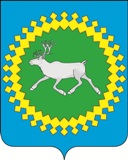 ИНФОРМАЦИОННЫЙВЕСТНИКСовета и администрациимуниципального образованиямуниципального района «Ижемский»№ 1728.11.2016Ижма 2016 г.ПроектК Ы В К Ö Р Т Ö ДР Е Ш Е Н И Еот декабря 2016 года   №Республика Коми, Ижемский район, с. ИжмаО бюджете муниципального образования муниципального района «Ижемский» на 2017 год и плановый период 2018 и 2019 годовРуководствуясь статьей 9 Бюджетного кодекса Российской Федерации, статьей 51 Устава муниципального района «Ижемский», статьей 13 решения Совета муниципального района «Ижемский» от 05 октября 2012 года № 4-15/5 «Об утверждении Положения «О бюджетном процессе в муниципальном образовании муниципального района «Ижемский»Совет муниципального района «Ижемский» РЕШИЛ:Статья 1. Утвердить основные характеристики бюджета муниципального образования муниципального района «Ижемский» (далее – бюджет МР «Ижемский») на 2017 год:общий объем доходов в сумме 848 586,7 тыс. рублей;общий объем расходов в сумме 848 586,7 тыс. рублей;дефицитв сумме 0,0 тыс. рублей.Статья 2. Утвердить основные характеристики бюджета МР «Ижемский» на 2018 год и на 2019 год:общий объем доходов на 2018 год в сумме 745 305,3 тыс. рублей и на 2019 год в сумме 757 993,4 тыс. рублей;общий объем расходов на 2018 год в сумме 745 305,3 тыс. рублей и на 2019 год в сумме 757 993,4 тыс. рублей;профицит на 2018 год в сумме 0,0 тыс. рублей и на 2019 год в сумме 0,0 тыс. рублей.Статья 3. Установить общий объем условно утвержденных расходов на 2018 год в сумме 6 910,0 тыс. рублей и на 2019 год в сумме 14 800,0 тыс. рублей.Статья 4. Установить общий объем бюджетных ассигнований, направляемых на исполнение публичных нормативных обязательств муниципального района «Ижемский» в сумме 120,0 тыс. рублей ежегодно.Статья 5.1. Утвердить объем безвозмездных поступлений в бюджет МР «Ижемский» в 2017 году в сумме 620 208,1 тыс. рублей, в том числе объем межбюджетных трансфертов, получаемых из других бюджетов бюджетной системы Российской Федерации, в сумме 620 208,1 тыс. рублей.2. Утвердить объем безвозмездных поступлений в бюджет МР «Ижемский»  в 2018 году в сумме 509 119,5 тыс. рублей, в том числе объем межбюджетных трансфертов, получаемых из других бюджетов бюджетной системы Российской Федерации, в сумме 509 119,5 рублей.3. Утвердить объем безвозмездных поступлений в бюджет МР «Ижемский» в 2019 году в сумме 514 945,0 тыс. рублей, в том числе объем межбюджетных трансфертов, получаемых из других бюджетов бюджетной системы Российской Федерации, в сумме 514 945,0  рублей.4. Утвердить объем межбюджетных трансфертов, предоставляемых из бюджета МР «Ижемский» другим бюджетам бюджетной системы Российской Федерации в 2017 году, в сумме 37 160,0 тыс. рублей, в том числе объем межбюджетных трансфертов бюджетам сельских поселений в сумме 37 160,0 тыс. рублей.5. Утвердить объем межбюджетных трансфертов, предоставляемых из бюджета МР «Ижемский» другим бюджетам бюджетной системы Российской Федерации в 2018 году, в сумме 28 088,9 тыс. рублей, в том числе объем межбюджетных трансфертов бюджетам сельских поселений в сумме 28 088,9 тыс. рублей.6. Утвердить объем межбюджетных трансфертов, предоставляемых из бюджета МР «Ижемский» другим бюджетам бюджетной системы Российской Федерации в 2019 году, в сумме 28 058,9 тыс. рублей, в том числе объем межбюджетных трансфертов бюджетам сельских поселений в сумме 28 058,9 тыс. рублей.Статья 6.Утвердить объем бюджетных ассигнований Дорожного фонда муниципального района «Ижемский» на 2017 в размере 5 534,4 тыс. рублей, на 2018 и 2019 годы – 5 711,8 тыс. рублей и 5 711,8 тыс. рублей соответственно.Статья 7.Утвердить:1)распределение бюджетных ассигнований по целевым статьям (муниципальным программам и непрограммным направлениям деятельности), группам видов расходов классификации расходов бюджетов на 2017 год согласно приложению 1 к настоящему решению;распределение бюджетных ассигнований по целевым статьям (муниципальным программам и непрограммным направлениям деятельности), группам видов расходов классификации расходов бюджетов на плановый период 2018 и 2019 годов согласно приложению 2 к настоящему решению;ведомственную структуру расходов бюджета муниципального образования муниципального района «Ижемский» на 2017 год согласно приложению 3 к настоящему решению;ведомственную структуру расходов бюджета муниципального образования муниципального района «Ижемский» на плановый период 2018 и 2019 годов согласно приложению 4 к настоящему решению;источники финансирования дефицита бюджетамуниципального образования муниципального района «Ижемский» на 2017 год согласно приложению 5 к настоящему решению;источники финансирования дефицита бюджета муниципального образования муниципального района «Ижемский» на плановый период 2018 и 2019 годов согласно приложению 6 к настоящему решению;перечень главных администраторов доходов бюджета муниципального образования муниципального района «Ижемский» согласно приложению 7 к настоящему решению;перечень главных администраторов источников финансирования дефицита бюджета муниципального образования муниципального района «Ижемский» согласно приложению 8 к настоящему решению;нормативы распределения доходов между бюджетом муниципального образования муниципального района «Ижемский» и бюджетами сельских поселений на 2017 год и плановый период 2018 и 2019 годов согласно приложению 9 к настоящему решению;распределение межбюджетных трансфертов бюджетам сельских поселений на 2017 год согласно приложению 10 к настоящему решению;распределение межбюджетных трансфертов бюджетам сельских поселений на плановый период 2018 и 2019 годов согласно приложению 11 к настоящему решению.Распределение субсидий и иных межбюджетных трансфертов бюджетам поселений (за исключением межбюджетных трансфертов, распределение которых утверждено приложениями 10 и 11 к настоящему решению) устанавливается нормативными правовыми актами администрации муниципального района «Ижемский».Статья 8. 1. Установить предельный объем муниципального долга муниципального образования муниципального района «Ижемский» на 2017 года в сумме 0,0 тыс. рублей.2. Установить предельный объем муниципального долга муниципального образования муниципального района «Ижемский» на 2018 год в сумме 0,0 тыс. рублей и на 2019 год в сумме 0,0 тыс. рублей.3. Установить верхний предел муниципального долга муниципального образования муниципального района «Ижемский» по состоянию на 01 января 2018 года в сумме 0,0 тыс. рублей, в том числе верхний предел долга по муниципальным гарантиям в сумме 0,0 тыс. рублей. 4. Установить верхний предел муниципального долга муниципального образования муниципального района «Ижемский» по состоянию на 01 января 2019 года в сумме 0,0 тыс. рублей, в том числе верхний предел долга по муниципальным гарантиям в сумме 0,0 тыс. рублей, и на 01 января 2020 года в сумме 0,0 тыс. рублей, в том числе верхний предел долга по муниципальным гарантиям муниципального района «Ижемский» в сумме 0,0 тыс. рублей.5. Утвердить объем расходов на обслуживание муниципального долга муниципального района «Ижемский» в 2017 году в сумме 0,0 тыс. рублей.6. Утвердить объем расходов на обслуживание муниципального долга муниципального района «Ижемский» в 2018 году в сумме 0,0 тыс. рублей и в 2019 году в сумме 0,0 тыс. рублей.Статья 9.Утвердить программу муниципальных заимствований муниципального образования муниципального района «Ижемский» на 2017 год и плановый период 2018 и 2019 годов согласно приложению 12 к настоящему решению.Статья 10.Утвердить программу муниципальных гарантий муниципального района «Ижемский» на 2017 год и плановый период 2018 и 2019 годов согласно приложению 13 к настоящему решению.Статья 11.Установить, что муниципальные унитарные предприятия муниципального района «Ижемский» перечисляют в бюджет МР «Ижемский» 30 процентов прибыли, остающейся в распоряжении муниципальных унитарных предприятий муниципального района «Ижемский» после уплаты установленных законодательством налогов и иных обязательных платежей.Порядок исчисления и перечисления, указанных в абзаце первом платежей в бюджет МР «Ижемский» устанавливается решением Совета муниципального района «Ижемский».Статья 12.Установить, что плата за предоставление конкурсной документации, взимаемая в соответствии с Федеральным законом «О контрактной системе в сфере закупок товаров, работ, услуг для обеспечения государственных и муниципальных нужд», при осуществлении определения поставщика (подрядчика, исполнителя) путем проведения конкурса органом, уполномоченным на осуществление полномочий по определению поставщиков (подрядчиков, исполнителей) для заказчиков муниципального района «Ижемский», зачисляется в доход бюджета МР «Ижемский».Статья 13.Установить, что денежные средства, внесенные участниками конкурсов и аукционов при осуществлении закупок товаров, работ, услуг для муниципальных нужд муниципального района «Ижемский» и нужд бюджетных учреждений муниципального района «Ижемский» в качестве обеспечения заявки на участие в конкурсе или аукционе и не подлежащие возврату или подлежащие перечислению оператором электронной площадки муниципальным и иным заказчикам муниципального района «Ижемский», а также денежные суммы, подлежащие уплате по банковской гарантии, по основаниям, предусмотренным Федеральным законом «О контрактной системе в сфере закупок товаров, работ, услуг для обеспечения государственных и муниципальных нужд», зачисляются в доход бюджета МР «Ижемский».Установить, что денежные средства, перечисленные муниципальным заказчикам в качестве обеспечения муниципальных контрактов и не подлежащие возврату поставщикам (исполнителям, подрядчикам), а также сумма средств по банковской гарантии, подлежащей уплате гарантом муниципальному заказчику в случаях ненадлежащего исполнения обязательств принципалом, предусмотренных муниципальными контрактами, в соответствии с Федеральным законом «О контрактной системе в сфере закупок товаров, работ, услуг для обеспечения государственных и муниципальных нужд», зачисляются в доход бюджета МР «Ижемский».Статья 14. Установить, что сумма цены за права заключения муниципального контракта в случае проведения электронного аукциона на право заключить муниципальный контракт в порядке, предусмотренном Федеральным законом «О контрактной системе в сфере закупок товаров, работ, услуг для обеспечения государственных и муниципальных нужд», зачисляется в доход бюджета МР «Ижемский».Статья 15. Средства, поступающие во временное распоряжение получателей средств бюджета МР «Ижемский» и подлежащие при наступлении определенных условий возврату или перечислению по назначению,  учитываются на лицевых счетах, открытых им в Финансовом управлении администрации муниципального района  «Ижемский» на балансовом счете № 40302 «Средства, поступающие во временное распоряжение», открытом Финансовому управлению администрации муниципального района «Ижемский» в учреждении Центрального банка Российской Федерации в порядке, установленном Финансовым управлением администрации муниципального района «Ижемский».Статья 16. Установить, что в 2017 году в случаях, предусмотренных настоящей статьей, Финансовым управлением администрации муниципального района «Ижемский» осуществляется казначейское сопровождение муниципальных контрактов (контрактов, договоров, соглашений) в порядке, установленном администрацией муниципального района «Ижемский».При казначейском сопровождении муниципальных контрактов  (контрактов, договоров, соглашений) перечисление средств из бюджета муниципального района  «Ижемский», являющихся источником финансового обеспечения указанных муниципальных контрактов (контрактов, договоров, соглашений), осуществляется на счет, открытый  финансовому управлению в учреждении Западно-Уральского Банка ПАО «Сбербанк России».Операции по зачислению и списанию средств на счете, указанном в абзаце втором настоящей статьи, отражаются на лицевых счетах, открытых юридическим лицам, индивидуальным предпринимателям, получающих средства из бюджета муниципального района «Ижемский», в Финансовом управлении администрации муниципального района «Ижемский» в порядке, установленном Финансовым управлением администрации муниципального района «Ижемский».Операции по списанию средств, отраженных на лицевых счетах, указанным в абзаце третьем настоящей статьи, осуществляются в пределах суммы, необходимой для оплаты обязательств по расходам юридических лиц, индивидуальных предпринимателей, возникающих из указанных муниципальных контрактов (контрактов, договоров, соглашений), подлежащих казначейскому сопровождению в соответствии с настоящей статьей, после представления документов, подтверждающих возникновения указанных обязательств.При казначейском сопровождении муниципальных контрактов (контрактов, договоров, соглашений) Финансовое управление администрации муниципального района «Ижемский» осуществляет санкционирование операций в порядке, установленном Финансовым управлением администрации муниципального района «Ижемский». Установить, что в 2017 году казначейскому сопровождению подлежат:договоры, соглашения о предоставлении субсидии юридическим лицам (за исключением субсидий бюджетным и автономным учреждениям муниципального района),  индивидуальным предпринимателям, в том числе гранты, включенные в утверждаемый администрацией муниципального района «Ижемский» перечень;муниципальные контракты (контракты, договора) по строительству объектов, при заключении которых получателями средств бюджета муниципального района «Ижемский» предусматриваются авансовые платежи;контракты (договоры) по строительству объектов, заключаемые исполнителями и соисполнителями по муниципальным контрактам (контрактам, договорам), указанным в абзаце третьем настоящей части, в рамках исполнения указанных муниципальных контрактов (контрактов, договоров) в случае, если условиями данных контрактов (договоров) предусмотрены авансовые платежи.Статья 17. Остатки средств на счетах, открытых Финансовому управлению администрации муниципального района «Ижемский» в учреждении Западно-Уральского Банка ПАО «Сбербанк России» во исполнение части 2 статьи 16 настоящего решения, а также для отражения операций со средствами, поступающими во временное распоряжение получателей средств бюджета муниципального района «Ижемский», могут перечислятся с указанных счетов на единый счет бюджета муниципального района «Ижемский» с их возвратом не позднее последнего рабочего дня текущего финансового года на счета, с которых они ранее были перечислены, в порядке, установленном Финансовым управлением администрации муниципального района «Ижемский».Финансовое управление администрации муниципального района «Ижемский» осуществляет проведение кассовых выплат за счет средств, указанных в абзаце первом настоящей статьи, не позднее второго рабочего дня, следующего за днем представления платежных документов, в порядке, установленном финансовым управлением.Статья 18. Утвердить в составе расходов бюджета МР «Ижемский» на 2017 год резервный фонд администрации муниципального района «Ижемский» в сумме 100,0 тыс. рублей и резервный фонд администрации муниципального района «Ижемский» по предупреждению и ликвидации чрезвычайных ситуаций и последствий стихийных бедствий в сумме 300,0 тыс. рублей.Утвердить в составе расходов бюджета МР «Ижемский» на 2018 год резервный фонд администрации муниципального района «Ижемский» в сумме 100,0 тыс. рублей и резервный фонд администрации муниципального района «Ижемский» по предупреждению и ликвидации чрезвычайных ситуаций и последствий стихийных бедствий в сумме 100,0 тыс. рублейУтвердить в составе расходов бюджета МР «Ижемский» на 2019 год резервный фонд администрации муниципального района «Ижемский» в сумме 100,0 тыс. рублей и резервный фонд администрации муниципального района «Ижемский» по предупреждению и ликвидации чрезвычайных ситуаций и последствий стихийных бедствий в сумме 100,0 тыс. рублейСтатья 19. Установить, что заключение и оплата органами местного самоуправления, их отраслевыми (функциональными) органами и казенными учреждениями муниципального района «Ижемский» договоров, исполнение которых осуществляется за счет средств бюджета МР «Ижемский», производятся в пределах утвержденных лимитов бюджетных обязательств в соответствии с ведомственной, функциональной классификацией расходов бюджета МР «Ижемский» и с учетом принятых и неисполненных обязательств.Обязательства, вытекающие из договоров, исполнение которых осуществляется за счет средств бюджета МР «Ижемский», принятые органами местного самоуправления, их отраслевыми (функциональными) органами и казенными учреждениями муниципального района «Ижемский» сверх утвержденных лимитов бюджетных обязательств, не подлежат оплате за счет средств бюджета МР «Ижемский» на 2017 год.Статья 20. Установить, что бюджетные инвестиции в форме капитальных вложений в объекты муниципальной собственности района по целевым статьям (муниципальным программам и непрограммным направлениям деятельности), группам видов расходов классификации расходов бюджетов,  предусмотренных настоящим решением, осуществляются по перечню строек и объектов района, утвержденному администрацией муниципального района «Ижемский».Статья 21. Установить, что исполнение бюджета МР «Ижемский» осуществляется по казначейской системе Финансовым управлением администрации муниципального района «Ижемский» с использованием единого лицевого счета бюджетных средств, открытого Финансовому управлению администрации муниципального района «Ижемский» Управлением федерального казначейства по Республике Коми в соответствии с законодательством Российской Федерации и законодательством субъекта Российской Федерации.Статья 22. 1. Установить в соответствии с пунктом 3 статьи 217 Бюджетного кодекса Российской Федерации, что основанием для внесения в 2017 году изменений в показатели сводной бюджетной росписи бюджета МР «Ижемский» является использование (перераспределение) зарезервированных в составе утвержденных статьей 18 настоящего решения бюджетных ассигнований, предусмотренных на финансирование непредвиденных расходов в резервном фонде администрации муниципального района «Ижемский» и резервном фонде администрации муниципального района «Ижемский» по предупреждению и ликвидации чрезвычайных ситуаций и последствий стихийных бедствий в порядке, предусмотренном администрацией муниципального района «Ижемский».2. Установить в соответствии с пунктом 8 статьи 217 Бюджетного кодекса Российской Федерации  и пунктом 6 статьи 16 решения Совета муниципального района «Ижемский» «Об утверждении положения «О бюджетом процессе в муниципальном образовании муниципального района «Ижемский»» следующие основания для внесения в 2017 году изменений в показатели сводной бюджетной росписи бюджета МР «Ижемский»:1) перераспределение бюджетных ассигнований в пределах утвержденного настоящим решением объема бюджетных ассигнований на реализацию нормативных правовых актов администрации муниципального района «Ижемский», устанавливающих расходные обязательства муниципального района «Ижемский» в виде социальных выплат, в случае изменения численности получателей и (или) размера социальных выплат;2) внесение Министерством финансов Российской Федерации изменений в Указания о порядке применения бюджетной классификации Российской Федерации в части отражения расходов по кодам разделов, подразделов, видов расходов, а также по кодам целевых статей в части отражения расходов, осуществляемых за счет межбюджетных трансфертов, полученных в форме субсидий, субвенций и иных межбюджетных трансфертов, имеющих целевое назначение;3) перераспределение бюджетных ассигнований в пределах, предусмотренных главному распорядителю бюджетных средств на предоставление бюджетным и автономных учреждениям субсидий на  финансовое обеспечение муниципального задания на оказание муниципальных услуг (выполнение работ) и субсидий на иные цели;4) перераспределение бюджетных ассигнований в пределах утвержденного настоящим решением объема бюджетных ассигнований на реализацию муниципальной программы муниципального района  «Ижемский» на соответствующий финансовый год в связи с вступлением в силу постановления администрации муниципального района «Ижемский» о внесении изменений в муниципальную программу муниципального района «Ижемский»;5) перераспределение бюджетных ассигнований в пределах утвержденного настоящим решением объема бюджетных ассигнований, предусмотренных по основному мероприятию целевой статьи расходов (11 – 12 разряды кода классификации расходов бюджетов), в случае детализации (изменения детализации) этого основного мероприятия по направлениям расходов целевой статьи расходов (13- 17 разряды кода классификации расходов бюджетов);6) увеличение бюджетных ассигнований по отдельным разделам, подразделам, целевым статьям и видам расходов бюджета за счет экономии по использованию бюджетных ассигнований на оказание муниципальных услуг  - в пределах общего объема бюджетных ассигнований, предусмотренных главному распорядителю бюджетных средств в текущем финансовом году на оказание муниципальных услуг при условии, что увеличение бюджетных ассигнований по соответствующему виду расходов не превышает 10 процентов.3. Внесение в 2017 году изменений в показатели сводной бюджетной росписи бюджета МР «Ижемский» в связи с увеличением бюджетных ассигнований текущего финансового года в объеме, не превышающем сумму остатка неиспользованных бюджетных ассигнований на оплату заключенных от имени муниципального района «Ижемский» муниципальных контрактов на поставку товаров, выполнение работ, оказание услуг, подлежавших в соответствии с условиями этих муниципальных контрактов оплате в отчетном финансовом году, осуществляется в случае принятия администрацией муниципального района «Ижемский» соответствующего решения.Статья 23. Нормативные и иные правовые акты администрации района, влекущие дополнительные расходы за счет средств бюджета  МР «Ижемский» в 2017 году и  плановом периоде 2018 и 2019 годов, а также сокращающие его доходную базу, реализуются и применяются только при наличии соответствующих источников дополнительных поступлений в бюджет МР «Ижемский» и (или) при сокращении расходов по конкретным статьям бюджета МР «Ижемский», а также после внесения соответствующих изменений в настоящее решение.В случае если реализация правового акта частично (не в полной мере) обеспечена источниками финансирования в бюджете МР «Ижемский», такой правовой акт реализуется и применяется в пределах средств, предусмотренных на эти цели в бюджете МР «Ижемский» на 2017 год и плановый период 2018 и 2019 годов.Статья 24. Субсидии юридическим лицам (за исключением субсидий муниципальным учреждениям, а также субсидий, указанных в пунктах 6 и 7 статьи 78 Бюджетного кодекса Российской Федерации), индивидуальным предпринимателям,а также физическим лицам – производителям товаров, работ, услуг, предусмотренные настоящим решением, предоставляются в случаях и порядке, предусмотренных настоящим решением и принимаемыми в соответствии с ним нормативными правовыми актами администрации муниципального района «Ижемский», с учетом требований, установленных пунктами 3, 5, 5.1 статьи 78 Бюджетного кодекса Российской Федерации, определяющими, в том числе размер предоставления указанных субсидий.Статья 25. Установить, что не использованные по состоянию на 1 января 2017 года остатки межбюджетных трансфертов, предоставленных из бюджета МР «Ижемский» в форме субвенций, субсидий, иных межбюджетных трансфертов, имеющих целевое назначение, подлежат возврату в бюджет МР  «Ижемский» в соответствии с бюджетным законодательством.Статья 26.Настоящее решение подлежит официальному опубликованию и вступает в силу с 1 января 2017 года.Глава муниципального района «Ижемский» –председатель Совета района                                                               					Т.В.АртееваПояснительная запискак проекту решения «О бюджете муниципального образования муниципального района«Ижемский» на 2017 год и плановый период 2018 и 2019 годов».Проект решения Совета муниципального района «Ижемский» «О бюджете муниципального образования муниципального  района «Ижемский» на 2017 год и плановый период 2018 и 2019 годов» (далее – проект бюджета) разработан в соответствии с бюджетным законодательством Российской Федерации, решения Совета муниципального района "Ижемский" от 5 октября 2012 года N 4-15/5 "Об утверждении положения "О бюджетном процессе в муниципальном образовании муниципального района "Ижемский", постановлением администрации муниципального района «Ижемский» от 21 октября 2016 г. N 875 «Об основных направлениях бюджетной и налоговой политики муниципального образования муниципального района "Ижемский" на 2017 год и плановый период 2018 и 2019 годов» и основывается на:концепции социального экономического  развития муниципального района «Ижемский» на период до 2020 года;прогнозе социально-экономического развития муниципального района «Ижемский» на 2017 год и на период до 2019 года;основных направлениях бюджетной и налоговой политики муниципального района «Ижемский» на 2017 год и плановый период 2018 и 2019 годов.Доходы.Исходными данными для прогнозирования доходов бюджета муниципального района «Ижемский» являются ожидаемая оценка исполнения доходов бюджета муниципального района текущего года и показатели прогноза социально-экономического развития  муниципального района текущего года и на среднесрочную перспективу. Прогнозирование  доходов на очередной финансовый год осуществлялось на основе действующих в прогнозируемом году налоговых ставок и нормативов отчислений, динамики поступления по каждому источнику доходов за 2 предыдущих года - отчетный и ожидаемое значение за текущий, с учетом темпов роста (снижения) одного или нескольких показателей, влияющих на изменение данного источника доходов. Общий объем доходов на 2017 год предусмотрен в сумме 848586,7 тыс. рублей, на 2018 год – 745305,3 тыс. рублей, на 2019 год – 757993,4 тыс. рублей. Доля собственных доходов в общем объеме прогноза поступлений на 2017 год составляет 26,9 % (с учетом НДФЛ по дифференцированной ставке) или 228378,55 тыс. рублей, на 2018 год – 31,7% или 236185,75 тыс. рублей, на 2019 год – 32,1% или 243048,35 тыс. рублей.Доля налоговых доходов в общем объеме запланированных к поступлению собственных доходов на 2017 год составляет 96,5 % или 220372,4 тыс. рублей, неналоговых доходов 3,5 % или 8006,15 тыс. рублей, на 2018 год – налоговых доходов 96,6% или 228124,8 тыс. рублей и неналоговых доходов 3,4% или 8060,95 тыс. рублей, на 2019 год – налоговых доходов 96,7% или 234954,8 тыс. рублей и неналоговых доходов 3,3% или 8093,55 тыс. рублей.Прогноз поступлений по основным видам доходов приведен в таблице:тыс. руб.При планировании налоговых доходов  бюджета  района учтены сведения о прогнозе поступлений на 2017 – 2019 годы, представленные Межрайонной инспекцией Федеральной налоговой службы № 2 по Республике Коми. Прогноз налога на доходы физических лиц составлен на основании данных о поступлениях налоговых платежей за предшествующий год и 9 месяцев 2016 года, темпов роста заработной платы по данным органов государственной статистики. В 2017 году планируются поступления в сумме 197950 тыс. рублей, что на 628 тыс. рублей меньше прогноза на 2016 год. Снижение обусловлено снятием с учета обособленного подразделения организации с видом деятельности «геологоразведочные работы». Прогноз поступления доходов от акцизов на нефтепродукты сформирован на основании дифференцированных нормативов отчислений, указанных в приложении к проекту закона о республиканском бюджете Республики Коми на 2017 год и плановый период 2018 и 2019 годов.При планировании налогов на совокупный доход применяется средний  показатель роста (снижения) поступления налога за предшествующий год и 9 месяцев 2016 года. Государственная пошлина запланирована к поступлению на уровне ожидаемого поступления за текущий период.Неналоговые доходы спрогнозированы с учетом сведений главных администраторов неналоговых доходов бюджета. План поступлений по доходам от использования имущества, находящегося в государственной и муниципальной собственности, составлен исходя из фактического начисления арендной платы по договорам аренды земельных участков (заключено 2186 договоров) и муниципального имущества (заключено 18 договоров).Прогноз поступлений платежей за пользование природными ресурсами представлен Управлением Федеральной службы по надзору в сфере природопользования по Республике Коми на основании расчетов предприятий-плательщиков.Прогноз поступлений по доходам от продажи материальных и нематериальных активов составлен с учетом запланированных к продаже арендуемых земельных участков собственникам жилых домов (40 договоров купли-продажи).  Штрафы, санкции, возмещение ущерба, прочие неналоговые доходы спрогнозированы с учетом сведений главных администраторов бюджета. Доходы в виде безвозмездных поступлений предусмотрены на основании проекта закона Республики Коми «О республиканском  бюджете Республики Коми  на 2017 год и на плановый период 2018 и 2019 годов» в объеме 620208,1 тыс. рублей на 2017 год, 509119,5 тыс. рублей на 2018 год и 514945 тыс. рублей на 2019 год.Объем поступление доходов, в том числе по видам безвозмездных поступлений в бюджет МР «Ижемский» представлены в приложении 1 и 2 к пояснительной записке.Расходы.Проект решения о бюджете по расходам разработан в соответствии с приказом Финансового управления администрации МР «Ижемский» от 25 июня 2012 года № 14 «Об утверждении порядка и методики планирования бюджетных ассигнований бюджета муниципального образования муниципального района «Ижемский» на очередной финансовый год и плановый период» с учетом представленных главными распорядителями бюджетных средств обоснований бюджетных ассигнований.Общий объем бюджетных ассигнований по расходам в проекте решения о бюджете составил:848 586,7 тыс. рублей на 2017 год;745 305,3 тыс. рублей на 2018 год;757 993,4 тыс. рублей на 2019 год.Общий объем межбюджетных трансфертов, предусмотренный в проекте решения о бюджете по расходам, составил на 2017 год -  37 160,0 тыс. руб., на 2018 год – 28 088,9 тыс. руб., на 2019 год – 28 058,9 тыс. руб., из них:дотации бюджетам поселений: 34 847,6 тыс. руб. на 2017 год, 25 879,0 тыс. руб. на 2018 год, 25 049,0 тыс. руб. на 2019 год;субвенции бюджетам поселений: 2 045,0 тыс. руб. ежегодно.Объем бюджетных ассигнований Дорожного фонда МР «Ижемский» планируется на 2017 год в размере 7 464,4 тыс. рублей, на 2018 и 2019 годы – 5 534,4 тыс. рублей и  5 711,8 тыс. рублей соответственно.Проектом перечня строек и объектов, подлежащих реконструкции, проектированию и строительству за счет средств бюджета района предусмотрены бюджетные инвестиции в объекты капитального строительства муниципальной собственности на 2017 год в размере 8 277,1 тыс. рублей, на 2018 год – 11 584,9 тыс. рублей и на 2019 год – 9 429,6 тыс. рублей.В составе дотации бюджету района на поддержку мер по обеспечению сбалансированности бюджетов учтены расходы на уплату налога на имущество организаций в связи с отменой налоговых льгот, предусмотренных Законом Республики Коми «О налоговых льготах на территории Республики Коми и внесении изменений в некоторые законодательные акты по вопросу о налоговых льготах» в размере 3 231,3 тыс. рублей,  в том числе:администрации МР «Ижемский» - 115,0 тыс. рублей;финансовому управлению – 1,0 тыс. рублей;управлению образования – 2 817,3 тыс. рублей;управлению культуры – 288,0 тыс. рублей;бюджетам сельских поселений – 10,0 тыс. рублей.Основные положения муниципальных программ МР «Ижемский» Объем финансового обеспечения реализации муниципальных программ МР «Ижемский» представлен в следующей таблице:Муниципальная программа МО МР «Ижемский» «Территориальное развитие»Ответственный исполнитель муниципальной программы – отдел территориального развития и коммунального хозяйства администрации МР «Ижемский».Цель муниципальной программы – удовлетворение потребностей населения Ижемского района в доступном и комфортном жилье и качественных жилищно-коммунальных услугах.Наиболее значимыми основными мероприятиями муниципальной программы являются:обеспечение предоставления жилых помещений детям-сиротам и детям, оставшимся без попечения родителей с объемом расходов в 2017 году – 4 850,5 тыс. рублей, в 2018 году –4 533,8 тыс. рублей, в 2019 году – 4 533,8 тыс. рублей;обеспечение жильем отдельных категорий граждан, установленных федеральными законами от 12 января 1995 года № 5-ФЗ "О  ветеранах" и от 24 ноября 1995 года № 181-ФЗ "О социальной защите инвалидов в Российской Федерации" с объемом расходов 733,1 тыс. рублей ежегодно;актуализация генеральных планов и правил землепользования и застройки муниципальных образований поселений с объемом расходов в 2017 году – 500,0 тыс. рублей (актуализация генеральных планов сельских поселений – 500,0 тыс. рублей);формирование земельных участков для последующего предоставления в целях индивидуального жилищного строительства (межевание земельных участков для многодетных семей) с объемом расходов в 2017 году 355,3 тыс. рублей;реализация инвестиционных проектов по обеспечению новых земельных участков инженерной и дорожной инфраструктурой для целей жилищного строительства, с разработкой проектов планировок территорий с объемом расходов в 2017 году – 1000,0 тыс. рублей, в 2018 году – 280,0 тыс. рублей, в 2019 году – 280,0 тыс. рублей;расходы на осуществление бюджетных инвестиций в объекты капитального строительства муниципальной собственности за счет средств бюджета района в рамках муниципальной программы составляют в 2017 году – 3 426,6 тыс. руб., в 2018 году – 7 051,1тыс. рублей, в 2019 году – 4 895,8 тыс. рублей, в том числе по объектам:6.1 - строительство водопроводных сетей в п. Щельяюр всего 2 200,1 тыс. рублей, в том числе в 2017 году – 976,6 тыс. рублей, в 2018 году – 1 223,5 тыс. рублей;6.2 - строительство канализационных очистных сооружений в с. Ижма всего 8 550,0 тыс. рублей, в том числе в 2017 году – 2 450,0 тыс. рублей, в 2018 году - 3 000,0 тыс. рублей, в 2019 году – 3 100,0 тыс. рублей;6.3 - строительство артезианской скважины в с. Кипиево всего 1 800,0 тыс. рублей, в том числе в 2018 году – 1 800,0 тыс. рублей;6.4 - строительство межпоселенческого полигона твердых бытовых отходов в с. Ижма и объекта размещения (площадки хранения) твердых бытовых отходов в с. Сизябск Ижемского района всего 2 823,4 тыс. рублей, в том числе в 2018 году - 1 027,6 тыс. рублей, в 2019 году – 1 795,8 тыс. рублей.Расходы на муниципальную программу «Территориальное развитие» на 2017-2019 годы в разрезе основных мероприятий представлены в таблице 1.Таблица 1(тыс. рублей)Муниципальная программа МО МР «Ижемский»«Развитие образования»Ответственный исполнитель муниципальной программы – Управление образования администрации МР «Ижемский».Цель муниципальной программы – повышение доступности, качества и эффективности муниципальной системы образования с учетом потребностей граждан.Расходы на реализацию муниципальной программы предусмотрены с общим объемом расходов в 2017 году – 570 796,8 тыс. рублей, в 2018 году – 525 796,5 тыс. рублей, в 2019 году – 528 437,5 тыс. рублей.Наиболее значимыми основными мероприятиями муниципальной программы являются:оказание муниципальных услуг (выполнение работ) учреждениями образования с объемом расходов  в 2017 году – 520 181,8 тыс. рублей, в 2018 году – 484 307,7 тыс. рублей, в 2019 году – 486 897,7 тыс. рублей;проведение противопожарных мероприятий с объемом расходов в 2017 году – 1673,9 тыс. рублей;проведение мероприятий по энергосбережению и повышению энергетической эффективности с объемом расходов в 2017 году – 1 390,0 тыс. рублей;создание условий для функционирования муниципальных учреждений (доставка и приобретение угля, текущий ремонт спортивных залов общеобразовательных учреждений, специальная оценка условий труда, предоставление субсидии на организацию питания детей, проживающих в пришкольных интернатах, детей-инвалидов, компенсацию части родительской платы за присмотр и уход за детьми в ОО, родители (законные представители) которых имеют трех и более детей) с объемом расходов в 2017 году – 6 925,0 тыс. рублей;развитие системы поддержки талантливых детей и одаренных учащихся с объемом расходов в 2017 году 610,0 тыс. рублей;обеспечение оздоровления и отдыха детей с объемом расходов в 2017 году – 1 800,6 тыс. рублей, в 2018 году – 1 833,0 тыс. рублей, в 2019 году – 1 833,0 тыс. рублей;компенсация за содержание ребенка (присмотр и уход за ребенком) в муниципальных образовательных организациях, реализующих основную общеобразовательную программу дошкольного образования с объемом расходов в 2017 году – 8 281,5 тыс. рублей, в 2018 году – 9 066,5 тыс. рублей, в 2019 году –9 455,9 тыс. рублей;организация питания обучающихся в муниципальных образовательных организациях, реализующих программу начального, основного и среднего образования с объемом расходов в 2017 году – 8 236,8 тыс. рублей, в 2018 году – 8 481,8 тыс. рублей, в 2019 году  - 8 791,8 тыс. рублей;финансовое обеспечение отдела и централизованной бухгалтерии с объемом расходов в 2017 году – 33 144,1 тыс. рублей, в 2018 году – 32 175,7 тыс. рублей, в 2019 году – 32 175,7 тыс. рублей.Расходы на муниципальную программу «Развитие образования» на 2017- 2019 годы в разрезе основных мероприятий представлены в таблице 2.Таблица 2(тыс. рублей)Муниципальная программа МО МР «Ижемский»«Развитие и сохранение культуры»Ответственный исполнитель муниципальной программы – Управление культуры администрации МР «Ижемский».Цель муниципальной программы – развитие культурного потенциала Ижемского района.Расходы на реализацию муниципальной программы предусмотрены с общим объемом расходов в 2017 году – 93 706,9 тыс. рублей, в 2018 году – 67 230,0 тыс. рублей, в 2019 году 69 110,0 тыс. рублей.Наиболее значимыми основными мероприятиями муниципальной программы являются:оказание муниципальных услуг (выполнение работ) учреждениями культуры и искусства с объемом расходов в 2017 году – 69 280,6 тыс. рублей, в 2018 году – 45 525,2 тыс. рублей, в 2019 году – 47 405,2 тыс. рублей;укрепление и модернизация материально-технической базы объектов сферы культуры и искусства  с объемом расходов в 2017 году – 2 589,6 тыс. рублей, в 2018 году – 201,6 тыс. рублей, в 2019 году – 201,6 тыс. рублей;создание безопасных условий в муниципальных учреждениях культуры и искусства  с объемом расходов в 2017 году – 515,0 тыс. рублей, в 2018 году – 305,0 тыс. рублей, в 2019 году – 305,0 тыс. рублей;поддержка художественного народного творчества, сохранение традиционной культуры с объемом расходов в 2017 году – 592,5 тыс. рублей; в 2018 году – 500,0 тыс. рублей, в 2019 году – 500,0 тыс. рублей;содержание казенного учреждения «Хозяйственное управление» с объемом расходов в 2017 году – 12 385,4 тыс. рублей, в 2018 году – 12 460,4 тыс. рублей, в 2019 году – 12 460,4 тыс. рублей;финансовое обеспечение отдела и централизованной бухгалтерии с объемом расходов в 2017 году – 7 694,6 тыс. рублей, в 2018 году – 2 451,1 тыс. рублей, в 2019 году – 2 451,1 тыс. рублей.Расходы на муниципальную программу «Развитие и сохранение культуры»  на 2017-2019 годы в разрезе основных мероприятий представлены в таблице 3.Таблица 3(тыс. рублей)Муниципальная программа МО МР «Ижемский»«Развитие физической культуры и спорта»Ответственный исполнитель муниципальной программы – Отдел физической культуры, спорта и туризма администрации МР «Ижемский».Цель муниципальной программы – создание условий для развития и совершенствования физической культуры и спорта на территории МР «Ижемский»Расходы на реализацию муниципальной программы предусмотрены с общим объемом расходов в 2017 году – 23 283,3 тыс. рублей, в 2018 году – 14 998,2 тыс. рублей, в 2019 году – 15 786,6 тыс. рублейНаиболее значимыми основными мероприятиями муниципальной программы являются:оказание муниципальных услуг (выполнение работ) учреждениями дополнительного образования детей физкультурно-спортивной направленности с объемом расходов в 2017 году – 14 712,9 тыс. рублей, в 2018 году – 10 068,2 тыс. рублей, в 2019 году – 10 716,6 тыс. рублей;оказание муниципальных услуг (выполнение работ) учреждениями физкультурно -спортивной направленности с объемом расходов в 2017 году – 2 970,0 тыс. рублей, в 2018 году – 2 332,2 тыс. рублей, в 2019 году – 2 332,2 тыс. рублей;ведомственная целевая программа "Развитие лыжных гонок и национальных видов спорта "Северное многоборье" с объемом расходов в 2017 году - 1 650,0 тыс. рублей;организация, проведение и участие в муниципальных, республиканских соревнованиях  с объемом расходов  в 2017 году -  1 059,0 тыс. рублей, в 2018 году – 361,4 тыс. рублей, в 2019 году – 501,4 тыс. рублей;приобретение инвентаря и оборудования, предназначенного для приема тестов комплекса ГТО с объемом расходов в 2017 году – 250,0 тыс. рублей;исполнение публичных нормативных обязательств по выплате стипендии спортсменам - 120,0 тыс. рублей ежегодно;финансовое обеспечение отдела с объемом расходов в 2017 году – 2 301,4 тыс. рублей, в 2018 году – 2 116,4 тыс. рублей, в 2019 году – 1 116,4 тыс. рублей.Расходы на муниципальную программу «Развитие физической культуры и спорта»  на 2017-2019 годы в разрезе основных мероприятий представлены в таблице 4.Таблица 4(тыс. рублей)Муниципальная программа МО МР «Ижемский»«Развитие экономики»Ответственный исполнитель муниципальной программы – Отдел экономического анализа, прогнозирования и осуществления закупок администрации МР «Ижемский».Цель муниципальной программы – обеспечение устойчивого экономического развития МР «Ижемский»Расходы на реализацию муниципальной программы предусмотрены с общим объемом расходов в 2017 году – 1 599,3 тыс. рублей, в 2018 году – 540,0 тыс. рублей, в 2019 году 540,0 тыс. рублейНаиболее значимыми основными мероприятиями муниципальной программы являются:финансовая поддержка сельскохозяйственных  организаций, крестьянских (фермерских) хозяйств с объемом расходов в 2017 году –750,0 тыс. рублей, в 2018 году – 250,0 тыс. рублей, в 2019 году – 250,0 тыс. рублей;финансовая поддержка субъектов малого и среднего предпринимательства с объемом расходов в 2017 году - 650,0 тыс. рублей, в 2018 году – 250,0 тыс. рублей, в 2019 году – 250,0 тыс. рублей;информационно-консультационная поддержка малого и среднего предпринимательства с объемом расходов в 2017 году  – 119,3 тыс. рублей; рекламно-информационное обеспечение туристских продуктов с объемом расходов в 2017 году – 80,0 тыс. рублей, в 2018 году – 40,0 тыс. рублей, в 2019 году – 40,0 тыс. рублей.Расходы на муниципальную программу «Развитие экономики»  на 2017-2019 годы в разрезе основных мероприятий представлены в таблице 5.Таблица 5(тыс. рублей)Муниципальная программа МО МР «Ижемский»«Муниципальное управление»Ответственный исполнитель муниципальной программы – Отдел правовой и кадровой работы администрации муниципального района «Ижемский»Цель муниципальной программы – повышение эффективности и качества управления в МР «Ижемский»Расходы на реализацию муниципальной программы предусмотрены с общим объемом расходов в 2017 году – 45 893,4 тыс. рублей, в 2018 году – 35 902,0 тыс. рублей, в 2019 году - 35 967,0 тыс. рублейНаиболее значимыми основными мероприятиями муниципальной программы являются:подготовка и размещение информации в СМИ с объемом расходов в 2017 году – 150,0 тыс. рублей, в 2018 году – 145,0 тыс. рублей, в 2019 году – 145,0 тыс. рублей;признание прав, регулирование отношений по имуществу для муниципальных нужд и оптимизация состава (структуры) муниципального имущества МО МР «Ижемский» с объемом расходов в 2017 году – 200,0 тыс. рублей, в 2018 году – 100,0 тыс. рублей, в 2019 году - 50,0 тыс. рублей;организация обучения лиц, замещающих муниципальные должности, должности муниципальной службы, специалистов ОМСУ с объемом расходов в 2017 году – 100,0 тыс. рублей, в 2018 году – 50,0 тыс. рублей, в 2019 году - 50,0 тыс. рублей;организация непрерывного профессионального образования и развития работников с объемом расходов в 2017 году – 100,0 тыс. рублей, в 2018 году – 40,0 тыс. рублей, в 2019 году - 40,0 тыс. рублей;обеспечение деятельности финансового органа с объемом расходов в 2017 году –14 101,0 тыс. рублей, в 2018 году – 10 130,0 тыс. рублей, в 2019 году – 10 515,0 тыс. рублей;дотации на выравнивание бюджетной обеспеченности сельских поселений с объемом расходов в 2017 году – 30 966,1 тыс. рублей, в 2018 году – 25 372,0 тыс. рублей, в 2019 году – 25 152,0 тыс. рублей.Расходы на муниципальную программу «Муниципальное управление»  на 2017-2019  годы в разрезе основных мероприятий представлены в таблице 6.Таблица 6(тыс. рублей)Муниципальная программа МО МР «Ижемский»«Безопасность жизнедеятельности населения»Ответственный исполнитель муниципальной программы – Отдел по делам ГО и ЧС администрации муниципального района «Ижемский»Цель муниципальной программы – обеспечение безопасности жизнедеятельности населения МР «Ижемский»Расходы на реализацию муниципальной программы предусмотрены с общим объемом расходов в 2017 году – 300,0 тыс. рублей, в 2018 году – 200,0 тыс. рублей, в 2019 году - 200,0 тыс. рублейНаиболее значимыми основными мероприятиями муниципальной программы являются:мероприятия по предупреждению и ликвидации последствий чрезвычайных ситуаций и стихийных бедствий с объемом расходов в 2017 году – 200,0 тыс. рублей, в 2018 году – 100,0 тыс. рублей, в 2019 году – 100,0 тыс. рублей;раннее обнаружение очагов лесных пожаров на территории муниципального района "Ижемский" в целях недопущения ЧС в пожароопасный период с объемом расходов в 2017 году – 100,0 тыс. рублей, в 2018 году – 100,0 тыс. рублей, в 2019 году – 100,0 тыс. рублейРасходы на муниципальную программу «Безопасность жизнедеятельности населения»  на 2017-2019 годы в разрезе основных мероприятий представлены в таблице 7.Таблица 7(тыс. рублей)Муниципальная программа МО МР «Ижемский»«Развитие транспортной системы»Ответственный исполнитель муниципальной программы – Отдел территориального развития и коммунального хозяйства администрации МР "Ижемский"Цель муниципальной программы – создание условий для предоставления качественных, безопасных и доступных транспортных услуг населению Расходы на реализацию муниципальной программы предусмотрены с общим объемом расходов в 2017 году – 11 181,5 тыс. рублей, в 2018 году – 8211,8 тыс. рублей, в 2019 году – 8 211,8 тыс. рублей.Наиболее значимыми основными мероприятиями муниципальной программы являются:организация осуществления перевозок пассажиров и багажа автомобильным и водным транспортом с объемом расходов в 2017 году – 3 200,0 тыс. рублей, в 2018 году – 1 500,0 тыс. рублей, в 2019 году – 1 500,0 тыс. рублей;обеспечение содержания, ремонта и капитального ремонта автомобильных дорог общего пользования местного значения с объемом расходов в 2017 году – 4 414,5 тыс. рублей, в 2018 году – 4 691,9 тыс. рублей, в 2019 году – 4 691,9 тыс. рублей;оборудование и содержание ледовых переправ и зимних автомобильных дорог общего пользования местного значения с объемом расходов 419,9 тыс. рублей ежегодно;содержание элементов наплавного моста с объемом расходов в 2017 году – 1 500,0 тыс. рублей, в 2018 году – 1 000,0 тыс. рублей, в 2019 году – 1 000,0 тыс. рублей;обеспечение обустройства и содержания технических средств организации дорожного движения на автомобильных дорогах общего пользования местного значения с объемом расходов в 2017 году – 1 047,1 тыс. рублей, в 2018 году – 200,0 тыс. рублей, в 2019 году – 200,0 тыс. рублей;проведение и участие в соревновании юных инспекторов движения «Безопасное колесо» - с объемом расходов в 2017 году – 100,0 тыс. рублей.Расходы на муниципальную программу «Развитие транспортной системы»  на 2017-2019 годы в разрезе основных мероприятий представлены в таблице 8.Таблица 8(тыс. рублей)Непрограммная составляющая расходов в проекте решения о бюджете сформирована в объеме 87 393,6 тыс. руб. на 2017 год, 78 172,0 тыс. руб. на 2018 год, 87 641,0 тыс. руб. на 2019 год и представлена следующими направлениями:функционирование органов представительной власти с объемом расходов в 2017 году – 370,0 тыс. рублей, в 2018 году – 260,0 тыс. рублей, в 2019 году – 275,0 тыс. рублей;функционирование местной администрации с объемом расходов в 2017 году – 45 883,3 тыс. рублей, в 2018 году – 35 719,8 тыс. рублей, в 2019 году – 37 044,0 тыс. рублей;функционирование Контрольно-счетной комиссии с объемом расходов в 2017 году – 2 159,6 тыс. рублей, в 2018 году – 1 560,0 тыс. рублей, в 2019 году – 1 610,0 тыс. рублей;резервные фонды администрации района с объемом расходов в 2017 году – 400,0 тыс. рублей, в 2018 году – 200,0 тыс. рублей, в 2019 году – 200,0 тыс. рублей;прочие расходы запланированы в сумме 2 194,5 тыс. рублей на 2017 год, 1 970,0 тыс. рублей на 2018 год, 1 969,8 тыс. рублей на 2019 год. В 2017 году запланированы расходы на:- аренда здания банка 740,0 тыс. рублей;- оплата коммунальных услуг по зданию банка 669,5 тыс. рублей;- приобретение запасных частей к катеру 150,0 тыс. рублей - уплата налогов, сборов 185,0 тыс. рублей;6) возмещение убытков, возникающих в результате государственного регулирования цен на топливо твердое, реализуемое гражданам и используемое для нужд отопления с объемом расходов 980,0 тыс. рублей ежегодно;7) расходы на осуществление переданных государственных полномочий за счет субвенций из республиканского бюджета  с объемом расходов 586,3 тыс. рублей ежегодно;8) осуществление государственного полномочия Республики Коми по предоставлению мер социальной поддержки в форме выплаты компенсации педагогическим работникам муниципальных образовательных организаций в Республике Коми, работающим и проживающим в сельских населенных пунктах или поселках городского типа с объемом расходов 22 433,0 тыс. рублей ежегодно;9) доплаты к пенсиям муниципальных служащих с объемом расходов в 2017 году – 5 332,0 тыс. рублей, в 2018 году – 4 800,0 тыс. рублей, в 2019 году – 4 800,0 тыс. рублей;10) выплату коммунальных льгот специалистам муниципальных учреждений с объемом расходов в 2017 году – 741,0 тыс. рублей;11) условно утверждаемые расходы на плановый период 2018 и 2019 годов в сумме 6 910,0 тыс. руб. и 14 800,0 тыс. руб. соответственно;16) межбюджетные трансферты бюджетам сельских поселений с объемом расходов в 2017 году 6 193,9 тыс. рублей, в 2018 году – 2 716,9 тыс. рублей, в 2019 году – 2 906,9 тыс. рублей, в том числе:дотации на поддержку мер по обеспечению сбалансированности бюджетов на 2017 год – 4 097,0 тыс. рублей, на 2018 год – 620,0 тыс. рублей, в 2019 году – 810,0 тыс. рублей.  На 2017 год в объеме дотации предусмотрен нераспределенный резерв в сумме 390,0 тыс. рублей (на ремонт источников наружного водоснабжения - 200,0 тыс. рублей, на реализацию народных проектов в сфере благоустройства, прошедших отбор в рамках проекта «Народный бюджет» - 190,0 тыс. рублей).субвенции на осуществление государственных полномочий Республики Коми по определению перечня должностных лиц органов местного самоуправления, уполномоченных составлять протоколы об административных правонарушениях, предусмотренных Законом Республики Коми «Об административной ответственности в Республике Коми» 296,9 тыс. рублей ежегодно;субвенции на осуществление полномочий Российской Федерации по государственной регистрации актов гражданского состояния 146,7 тыс. рублей ежегодно;субвенции на осуществление первичного воинского учета на территориях, где отсутствуют военные комиссариаты 1 653,3 тыс. рублей ежегодно.Расходы на непрограммные направления деятельности  на 2017-2019 годы в представлены в таблице 9.Таблица 9(тыс. рублей)Распределение бюджетных ассигнований по разделам и подразделам классификации расходов бюджетов представлено в приложении 3 к пояснительной записке.Приложение 3к пояснительной записке Ш У Ö МП О С Т А Н О В Л Е Н И Еот 27 октября  2016 года						                                     		№ 725Республика Коми, Ижемский район,  с. ИжмаОб  Основных направлениях бюджетной и налоговой политики муниципального образования муниципального района «Ижемский» на 2017 год и плановый период2018 и  2019 годовРуководствуясь Бюджетным кодексом Российской Федерации, Уставом муниципального образования муниципального района «Ижемский», администрация  муниципального района «Ижемский»П О С Т А Н О В Л Я Е Т:1. Утвердить Основные направления бюджетной и налоговой политики муниципального образования муниципального района «Ижемский» на 2017 год и плановый период 2018 и 2019 годов( далее - Основные направления) согласно приложению. 2. Финансовому управлению администрации муниципального района «Ижемский», иным органам местного самоуправления муниципального образования муниципального района «Ижемский», на которые возложены координация и регулирование деятельности в соответствующих отраслях (сферах управления), бюджетным учреждениям, руководствоваться Основными направлениями при формировании проекта бюджета муниципального образования муниципального района «Ижемский» на 2017 год и  плановый период 2018 и 2019 годов. 3. Рекомендовать органам местного самоуправления сельских поселений руководствоваться Основными направлениями при формировании проектов бюджетов сельских поселений. 4. Признать утратившим силу постановление администрации муниципального района «Ижемский» от 21 октября 2015 года № 875 «Об основных направлениях бюджетной и налоговой политики муниципального образования муниципального района «Ижемский» на 2016 год и плановый период 2017 -  2018 годов».5. Контроль за исполнением настоящего постановления  возложить на заместителя руководителя администрации муниципального района «Ижемский» Когут М.В.Заместитель руководителя администрации муниципального района «Ижемский»                                                              				Р.Е. Селиверстов Приложение                                                                                      к постановлению администрации                                                                                муниципального района «Ижемский»                                                                                            от 27 октября 2016 года № 725      ОСНОВНЫЕ НАПРАВЛЕНИЯбюджетной и налоговой политики муниципального образованиямуниципального района «Ижемский» на 2017 год и  плановый период2018 и 2019 годовНастоящие Основные направления бюджетной и налоговой политики муниципального образования муниципального  района «Ижемский» на 2017 год и  плановый период 2018 и 2019 годов разработаны в соответствии со статьей 172 Бюджетного кодекса Российской Федерации и статьей 12 Решения Совета муниципального района «Ижемский» от 05 октября 2012 года № 4-15/5 «Об утверждении положения «О бюджетном процессе в муниципальном образовании муниципального района «Ижемский» и основаны на ориентирах и приоритетах, определяемых Стратегией социально-экономического развития муниципального образования муниципального района «Ижемский» на период до 2020 года, утвержденной решением Совета муниципального района «Ижемский» от 11.12.2014 года №  4-28/3.Приоритетные направления и основные задачи в бюджетно-налоговой сфере на 2016 год и на плановый период 2017 и 2018 годов определены с учетом положений послания Президента Российской Федерации Федеральному Собранию Российской Федерации от 3 декабря 2015 года, указов Президента Российской Федерации от 07 мая 2012 года, а также Постановлением Правительства Республики Коми от 31.08.2016 № 422 «Об Основных направлениях бюджетной и налоговой политики Республики Коми на 2017 год и на плановый период 2018 и 2019 годов».1. Основные итоги бюджетной и налоговой политики муниципального образования муниципального района «Ижемский» за 2015 год и первое полугодие 2016 года.В 2015 - 2016 гг. бюджетная и налоговая политика направлена на решение социально-экономических задач, улучшение качества жизни граждан, улучшение услуг системы образования, культуры.В 2015 году объем налоговых и неналоговых поступлений в консолидированный бюджет муниципального образования муниципального района «Ижемский» составил 24,2 % от общего объема поступивших  доходов или 226278 тыс. рублей. По отношению к соответствующему периоду прошлого года объем поступлений уменьшился на 8296,9 тыс.рублей или на 3,3%. Бюджетные назначения установлены в сумме 229317,1 тыс.рублей и выполнены на 98,7% . Наибольший удельный вес в структуре поступлений занимают: налог на доходы физических лиц – 84,4%, налоги на совокупный доход – 7,2%, доходы от использования муниципального имущества и продажи материальных и нематериальных активов – 3,1%, доходы от уплаты акцизов – 2,2%.По итогам 1 полугодия 2016 года доля собственных доходов в общем объеме поступлений составляет 21,7% (с учетом НДФЛ по дифференцированной ставке) или 103491,7 тыс. рублей.Доля налоговых доходов в общем объеме поступивших собственных доходов составила 95,3 % или 989605,0 тыс. рублей, неналоговых доходов 4,7% или 4886,7 тыс. рублей.Поступления собственных доходов за 1 полугодие 2016 года увеличились по сравнению с аналогичным периодом 2015 года на 2,1 %, при этом налоговые поступления увеличились на 2,4 %, а по неналоговым доходам уменьшились - на 3,5 %. На 1500,1 тыс.руб. меньше аналогичного периода поступление от использования имущества, что связано с такими факторами, как:- уменьшение арендной платы за землю в связи с понижением ставок арендной платы по основным арендаторам; - имеется задолженность за аренду земельных участков у ряда предприятий.Уменьшение доходной части бюджета по неналоговым доходам связано с  вступлением в 2015 году в силу постановления Правительства Республики Коми  № 90 от 01.03.2015 года «О порядке определения размера арендной платы за земельные участки, находящиеся в государственной собственности Республики Коми, и земельные участки на территории Республики Коми, государственная собственность на которые не разграничена, предоставленные в аренду без торгов». В частности, значительно уменьшилась арендная плата в отношении земельного участка, предоставленного недропользователю для проведения работ, связанных с пользованием недрами.В целях выполнения плана доходов:- утвержден план мероприятий, направленный на погашение существующей задолженности и недопущения роста имеющейся задолженности. В рамках плана проводится досудебная и судебная работа по имеющейся задолженности, а также мероприятия, направленные на недопущение роста задолженности. Подготовлены и направлены исковые заявления в отношении юридических лиц на сумму 681,65 тыс.руб.;- утвержден план мероприятий, направленных на повышение налоговых и неналоговых доходов в бюджет МО МР «Ижемский» в 2016 году. В рамках мероприятий плана продолжается работа с получателями субсидий на строительство индивидуальных домов относительно регистрации прав собственности на объекты, сверка УФНС по плательщикам (физическим лицам) земельного налога и налога на имущество, целесообразность установления льгот по земельному налогу. Постоянно ведется работа с населением  на предмет разъяснения о необходимости регистрации объектов недвижимого имущества.В соответствии с распоряжением Правительства Республики Коми проводится сплошная инвентаризация неучтенных объектов недвижимого имущества.В план приватизации муниципального имущества на 2016 год включено 4 объекта.Реализация муниципальной котельной в п.Щельяюр позволила сократить расходы бюджета на 3,5 млн.руб. Проводятся мероприятия по строительству тепловых сетей с целью вывода из эксплуатации муниципальной котельной в с.Ижма, что в свою очередь  позволит снизить расходы бюджета на 3,3 млн.руб.	Бюджет муниципального образования муниципального района «Ижемский» на 2016 год сформирован в программной структуре на основе 8 муниципальных программ муниципального района «Ижемский». В 2016 году доля «программных» расходов составляет 80% от общего объема бюджетных расходов.	Осуществлен пересмотр финансовых ресурсов на реализацию муниципальных программ муниципального района «Ижемский» с учетом приоритетности направления расходов и утвержденных показателей результативности, в первую очередь направленных на реализацию Указов от 7 мая 2012 года. Безусловное исполнение нормативных правовых актов позволило в 2015 году эффективно управлять средствами единого счета бюджета, обеспечить его ликвидность в течение всего финансового года и, что особенно важно, в 2015 году удалось избежать кредитования на финансирование расходных обязательств 2015 года.        С целью сохранения социальной и экономической стабильности в муниципальном районе «Ижемский» в 2015 году и в первом полугодии 2016 года осуществлен ряд следующих мер:         1) исполнены в полном объеме публичные нормативные обязательства, установленные решением о бюджете муниципального района на соответствующий финансовый год;2) обеспечено бесперебойное функционирование муниципальных учреждений социальной сферы, своевременной выплаты заработной платы работникам учреждений;         3) приняты и реализуются планы мероприятий администрации муниципального района по содействию достижения в Республике Коми целевых показателей, установленных указами Президента Российской Федерации, и реализации в муниципальном районе основных положений Послания Президента Российской Федерации Федеральному Собранию Российской Федерации;4) предусмотрены формы и оказана финансовая и имущественная поддержка субъектам малого и среднего предпринимательства, в том числе начинающим предпринимателям, с учетом дополнительного привлечения средств из республиканского бюджета Республики Коми;5) оказывается финансовая поддержка социально ориентированным некоммерческим организациям в рамках подпрограммы «Поддержка социально ориентированных некоммерческих организаций» муниципальной программы муниципального образования муниципального района «Ижемский» «Муниципальное управление», утвержденной постановлением администрации муниципального района «Ижемский» от 30 декабря 2014 года № 1262 «Об утверждении муниципальной программы муниципального образования муниципального района «Ижемский» «Муниципальное управление».Вместе с тем в бюджетной сфере имеются следующие проблемы:недостаточно качественное осуществление финансово-экономического обоснования решений, приводящих к новым расходным обязательствам;эффективность осуществляемых бюджетных расходов низка, получаемый социально-экономический эффект несоизмерим с объемом израсходованных средств;ввод новых социальных объектов влечет дополнительные расходы;         сохранение значительного объема расходных обязательств, направляемых на выплату заработной платы работникам бюджетной сферы, в общем объеме расходов;  во многом формальным остается использование муниципальных заданий на оказание муниципальных услуг, отсутствует единая методология формирования нормативных затрат, финансовое обеспечение муниципальных заданий в основном осуществляется методом «от достигнутого»; сохранение большого объема задолженности организаций по обязательным платежам в консолидированный бюджет муниципального района «Ижемский»;недостаточный уровень освоения субсидий, выделяемых бюджету муниципального района из республиканского бюджета Республики Коми на оборудование и содержание ледовых переправ и зимних автомобильных дорог общего пользования местного значения.2. Основные направления бюджетной и налоговой политикимуниципального района «Ижемский» на 2017 год и на плановый период2018 и 2019 годовБюджетная и налоговая политика в предстоящий трехлетний период будет направлена:1) на обеспечение устойчивости и сбалансированности бюджетной системы муниципального района «Ижемский»;2) обеспечение системного подхода к повышению эффективности бюджетных расходов;3) обеспечение открытости деятельности  муниципальных органов муниципального района и бюджетных процессов в муниципальном районе «Ижемский»;4)  повышение собираемости налогов и сборов;5) улучшение делового климата в районе, формирование благоприятных условий для развития бизнеса, привлечение инвестиций.Для обеспечения сбалансированности и устойчивости бюджетной системы муниципального района «Ижемский» при формировании проекта бюджета МО МР «Ижемский» на 2017 год и плановый период следует исходить из необходимости минимизации размеров дефицита бюджета. В целях увеличения доходов бюджета МО МР «Ижемский» необходимо максимальное привлечение средств федерального, республиканского бюджетов на строительство (реконструкцию) в рамках федеральных, республиканских государственных программ максимальное привлечение субсидий из федерального бюджета на софинансирование бюджетных расходов в пределах имеющихся финансовых возможностей  бюджета МО МР «Ижемский».При привлечении федеральных субсидий приоритетными являются субсидии с наиболее высокой долей софинансирования за счет средств федерального бюджета.Для повышения ликвидности бюджета МО МР «Ижемский»  необходимо:формирование сбалансированного бюджета муниципального района «Ижемский» на 2017 год и на плановый период 2018 и 2019 годов, сопоставимого с показателями среднесрочного прогноза социально-экономического развития муниципального района «Ижемский»;планирование бюджетных расходов при соблюдении ограничения роста расходов бюджета муниципального района «Ижемский», не обеспеченных надежными источниками доходов в долгосрочном периоде, с учетом безусловного исполнения расходных обязательств муниципального района «Ижемский» и задач, в том числе поставленных в Указах Президента Российской Федерации от 7 мая 2012 года;обеспечение соответствия объема муниципального долга муниципального района «Ижемский» и его структуры финансовым возможностям муниципального района «Ижемский» по его обслуживанию и погашению.В целях увеличения доходов бюджета МО МР «Ижемский» от распоряжения муниципальным имуществом МР «Ижемский» предполагается  проведение мероприятий, направленных на повышение эффективности использования муниципальной собственности МР «Ижемский», в том числе по изъятию в установленном порядке излишнего, неиспользуемого или используемого не по назначению муниципального имущества, вовлечению в оборот неиспользуемого муниципального имущества, а также по постановке на учет неучтенных объектов, выявленных после проведения сплошной инвентаризации.Продолжится осуществление приватизации муниципального имущества  в 2017 году и плановом периоде. Обеспечение системного подхода к повышению эффективности бюджетных расходов должно быть достигнуто путем осуществления следующих мероприятий:дальнейшего проведения структурных реформ в социальной сфере посредством реализации утвержденных администрацией муниципального района «Ижемский» планов мероприятий («дорожных карт»), направленных на повышение эффективности и качества услуг в отраслях социальной сферы;оптимизации расходов на содержание бюджетной сети, на реализацию иных расходных полномочий органов местного самоуправления, а также установления моратория на увеличение численности государственных и муниципальных служащих и работников бюджетной сферы;совершенствования системы закупок товаров, работ, услуг для обеспечения муниципальных нужд муниципального района «Ижемский» через планирование обеспечения муниципальных нужд на основе принципа неразрывной связи с бюджетным процессом;обеспечения своевременности реализации процедурных вопросов, связанных с заключением соглашений, контрактов, договоров для реализации муниципальных нужд;продолжения осуществления мониторинга, контроля за исполнением контрактов и принятием контрактных результатов;совершенствования нормативно-правовой базы бюджетного планирования и исполнения бюджета МО МР «Ижемский» в «программном формате»;развития системы  мониторинга эффективности муниципальных программ МО МР «Ижемский», включающей оценку эффективности  реализации каждой муниципальной программы;пересмотра количества и структур муниципальных программ исходя из необходимости реализации  полномочий органов местного самоуправления;обеспечения высокого качества финансового менеджмента муниципальных программ за счет пересмотра их ресурсного наполнения, включения в источники финансирования муниципальных программ всех возможных ресурсов;формирования местного бюджета с использованием программно-целевого метода на основе муниципальных программ;планирования бюджетных ассигнований на оказание муниципальных услуг на основе муниципальных программ, показателей муниципального задания и нормативных затрат, результатов мониторинга потребности в муниципальных услугах;дальнейшего совершенствования системы управления качеством предоставляемых муниципальных услуг, предполагающей разработку и утверждение стандартов предоставления муниципальных услуг юридическим и физическим лицам в муниципальном районе «Ижемский»  и оценку соответствия качества предоставляемых муниципальных услуг установленным требованиям;оптимизации административных процедур предоставления муниципальных услуг, оказываемых органами местного самоуправления  и учреждениями муниципального района «Ижемский», дальнейшего совершенствования процессов их предоставления в электронной форме;ужесточения кассовой дисциплины, в том числе обеспечение однородного исполнения бюджета и недопущения возникновения в четвертом квартале финансового года значительных расходов по отношению к предшествующим кварталам текущего финансового года.Для повышения открытости и прозрачности бюджетного процесса в муниципальном образовании муниципального района «Ижемский» и деятельности муниципальных органов потребуется реализация ряда мероприятий:обеспечение широкого вовлечения граждан в процедуры обсуждения и принятия конкретных бюджетных решений, общественного контроля их эффективности и результативности посредством реализации проекта «Народный бюджет», мероприятий по повышению финансовой грамотности населения, открытого размещения в информационно-телекоммуникационной сети «Интернет» информации, связанной с реализацией бюджетного процесса;продолжение практики размещения годовых отчетов о ходе реализации и оценке эффективности муниципальных программ МО МР «Ижемский» на официальных сайтах ответственных исполнителей муниципальных программ МО МР «Ижемский» в информационно-телекоммуникационной сети «Интернет», а также заслушивания их на общественных советах при органах местного самоуправления МО МР «Ижемский»;формирование и публикация в информационно-телекоммуникационной сети «Интернет» информационных брошюр «Бюджет для граждан»;общественное обсуждение проектов нормативных правовых актов МО МР «Ижемский», затрагивающих права и интересы жителей района, субъектов предпринимательской деятельности;проведение мероприятий по сокращению задолженности по неналоговым доходам  бюджета МО МР «Ижемский» главными администраторами доходов бюджета МО МР «Ижемский».В муниципальном районе «Ижемский» будет продолжена работа по сохранению, укреплению и развитию налогового потенциала путем легализации налоговой базы, включая легализацию «теневой» заработной платы, поддержки организаций, формирующих налоговый потенциал района, содействия инвестиционным процессам в экономике, повышения эффективности управления муниципальной собственностью.Начиная с 2017 года, предполагается ввести систему мониторинга налоговых льгот, предусматривающую оценку бюджетной эффективности при принятии решения о предоставления налоговых льгот, согласно установленным требованиям. Кроме того, вопрос установления налоговых преференций для граждан будет рассматриваться только на основе применения критериев нуждаемости и адресности.Продолжится реализация мероприятий, направленных на укрепление налоговой базы по имущественным налогам, в том числе совершенствование процесса формирования перечня недвижимого имущества, по которому налоговой базой по налогу на имущество является кадастровая стоимость объектов.На 2017 год и плановый период предполагается отказаться от установления налоговых льгот (включая освобождение от налогообложения, исключение из налоговой базы объекта налогообложения), ведущих к прямым потерям доходной части бюджета МО МР «Ижемский» в планируемом периоде.ШУÖМП О С Т А Н О В Л Е Н И Еот 21 ноября 2016 года                                                                                   						№ 767Республика Коми, Ижемский район, с. ИжмаОб одобрении прогноза социально-экономического развития муниципального образования муниципального района «Ижемский» на 2017 год и на период до 2019 годаВ соответствии со статьями 172, 173, 184.2 Бюджетного кодекса Российской Федерации, решением Совета муниципального района «Ижемский»                   от 05.10.2012 № 4-15/5 «Об утверждении положения «О бюджетном процессе в муниципальном образовании муниципального района «Ижемский», постановлением администрации муниципального района «Ижемский»                              от 16.07.2013 № 573 «Об утверждении Порядка разработки прогноза социально-экономического развития муниципального образования муниципального района «Ижемский»администрация муниципального района «Ижемский»ПОСТАНОВЛЯЕТ:1.  Одобрить прогноз социально-экономического развития муниципального образования муниципального района «Ижемский» на 2017 год и на период до 2019 года согласно приложению.2. Настоящее постановление вступает в силу со дня принятия.Руководитель администрации муниципального района «Ижемский»		                        					Л.И. ТерентьеваПриложение к постановлению администрации муниципального района «Ижемский»от 21 ноября 2016 года  №767Прогноз социально-экономического развития муниципального образования муниципального района «Ижемский» на 2017 год и на период до 2019 годаПояснительная записка  к прогнозу социально-экономического развития  муниципального образования муниципального района «Ижемский»на 2017 год и на период до 2019 годаРазработка прогноза социально-экономического развития муниципального района «Ижемский» на 2017 год и на период до 2019 года (далее – Прогноз) проводилась в соответствии с постановлением администрации муниципального района «Ижемский» 16.07.2013 № 573 «Об утверждении Порядка разработки прогноза социально-экономического развития муниципального образования муниципального района «Ижемский».При разработке Прогноза учитывались:статистическая информация о социально-экономическом развитии муниципального района «Ижемский» за 2014 - 2015 гг. и отчетный период 2016 года;параметры Стратегии социально-экономического развития муниципального образования муниципального района «Ижемский» на период до 2020 года;материалы отраслевых отделов и структурных подразделений администрации муниципального района «Ижемский»,  муниципальных учреждений и предприятий муниципального района «Ижемский».Тенденции   социально-экономического развитияМО МР «Ижемский»Численность постоянного населения муниципального района по состоянию на 01 января 2015 года составила 17634 человек. За 2014 год естественный прирост населения составил 94 человека, а миграционный отток – 176 человек.Численность экономически активного населения в 2015 году составила 9,5 тыс. человек, среднесписочная численность работников организаций – 3,34 тыс. человек.	Объем отгруженных товаров собственного производства, выполненных работ и услуг собственными силами организаций по видам экономической деятельности за 2015 год снизился по сравнению с уровнем предыдущего года по производству, передаче и распределению электроэнергии, газа и воды  на 40,5% и составил 146 млн. рублей.Оборот розничной торговли за 2015 год составил 1414,58  млн. рублей (в 2014 г. – 1407,2 млн. рублей); оборот общественного питания – 36,84 млн. рублей (в 2014 г. – 29,2 млн. рублей).Среднемесячная номинальная заработная плата одного работника в 2015 году составила 32,6 тыс. рублей и возросла к уровню 2014 года на 1,2 %. Среднемесячный размер назначенных пенсий на одного пенсионера в 2015 году составил 13950 рублей и возрос на 11,2% к уровню 2015 года. Численность пенсионеров 2015 году составила 6402 человека.Численность безработных граждан на 1 января 2016 года составила 289 человека, что на 80 человек меньше, чем на 1 января 2015 года. Уровень официально регистрируемой безработицы снизился на 18,4 % и  составил 3,1 % (2014 г. – 3,8%).  За 2015 года на развитие экономики и социальной сферы района за счет всех источников финансирования направлено 492,4 млн. рублей инвестиций в основной капитал, что ниже предыдущего периода на 40,2%. В районе введено в эксплуатацию жилых домов за счет всех источников финансирования в 2015 году  1004 кв.м. общей площади жилья, в том числе 369 кв.м.  - жилье введено индивидуальными застройщиками.Предварительные итоги социально-экономического развития МО МР «Ижемский» и ожидаемые итоги за 2016 годЧисленность постоянного населения МО МР «Ижемский» на 1 января 2016 года составила 17557 человек. Демографическая ситуация района за январь-июнь 2016 года следующая:- родившихся 168 человек (январь – июнь 2015 года – 165 человек);- умерших 146 человек (январь – июнь 2015 года - 139 человек). Несмотря на рост рождаемости за счет миграционного оттока численность постоянного населения района из года в год сокращается. В 2016 году численность постоянного населения снизится на  0,6%.Объем отгруженных товаров собственного производства, выполненных работ и услуг собственными силами организаций по производству, передаче и распределению электроэнергии, газа и воды ожидается в сумме 170,0 млн. рублей.В районе до конца 2016 года планируется ввести 1,6 тыс. кв.м. жилья за счет всех источников финансирования.За январь-июнь 2016 года на развитие экономики и социальной сферы района за счет всех источников финансирования направлено 207,7 млн. рублей инвестиций в основной капитал, что ниже предыдущего периода на 67,1%.Численность работников организаций за 6 месяцев 2015 года составила 3,25 тыс. человек. Количество зарегистрированных безработных – 331 человек.За январь-июнь 2016 года среднемесячная заработная плата составила 35,7 тыс. рублей. Фонд заработной платы работников организаций оценивается на уровне 1440,6 млн.рублей.Число малых предприятий в 2016 году предположительно составит 25 единиц. Наибольшее число малых предприятий зарегистрировано в сфере оптовой и розничной торговли, ремонт автотранспортных средств, мотоциклов, бытовых изделий и предметов личного пользования. Оборот малых предприятий за 2016 год предположительно составит 750 млн.рублей.Прогноз социально-экономического развития МО МР «Ижемский» на 2017 год и на период до 2019 годаПрогноз разработан в соответствии с постановлением администрации муниципального района «Ижемский» от 16.07.2013 № 573 «Об утверждении Порядка разработки прогноза социально-экономического развития муниципального образования муниципального района «Ижемский».В прогнозном периоде ожидается ежегодное сокращение численности населения на 0,2 тыс. человек. Демографическая ситуация будет развиваться под влиянием сложившейся динамики рождаемости, смертности и миграции населения.Объем отгруженных товаров собственного производства, выполненных работ и услуг собственными силами организаций по производству, передаче и распределению электроэнергии, газа и воды ожидается ежегодный рост в среднем на 2,8%. В прогнозируемом периоде ожидается незначительный рост оборота розничной торговли, общественного питания и объема платных услуг населению.Наблюдается увеличение объема ввода в эксплуатацию жилых домов в среднем на 22% до 25,0 кв. метров в 2019 году.Численность работников организаций прогнозируется на уровне 2016 года. Количество зарегистрированных безработных в 2016 - 2019 годах ожидается до 400 человек.Уровень жизни населения будет характеризоваться повышением денежных доходов за счет увеличения средней заработной платы, пенсий и стипендий.Основную часть доходов от имущества, находящегося в муниципальной собственности, в прогнозируемом периоде планируется получить от продажи имущества и сдачи в аренду земельных участков.Предложенные Советом муниципального района «Ижемский», Контрольно-счетной комиссией муниципального района «Ижемский» проекты бюджетных смет указанных органов, представленные в случае возникновения разногласий с Финансовым управлением администрации муниципального района «Ижемский» в отношении указанных бюджетных сметРазногласия по проектам бюджетных смет на 2017 год и плановый период 2018 и 2019 годов от Совета муниципального района «Ижемский», Контрольно-счетной комиссии  муниципального района «Ижемский» в Финансовое управление администрации муниципального района «Ижемский» не поступали.ПроектПАСПОРТ Муниципальной программы муниципального образования муниципального района  «Ижемский» «Развитие транспортной системы» ПроектПАСПОРТмуниципальной  программы муниципального образования  муниципального района «Ижемский» «Безопасность жизнедеятельности населения»ПроектПАСПОРТМУНИЦИПАЛЬНОЙ ПРОГРАММЫ МУНИЦИПАЛЬНОГО ОБРАЗОВАНИЯМУНИЦИПАЛЬНОГО РАЙОНА "ИЖЕМСКИЙ" "МУНИЦИПАЛЬНОЕ УПРАВЛЕНИЕ"ПроектПаспортмуниципальной программы МО МР «Ижемский»«Развитие и сохранение культуры» ПроектПАСПОРТмуниципальной программы муниципального образования муниципального района  «Ижемский»«Развитие образования»ПроектПАСПОРТмуниципальной программы муниципального образования муниципального района «Ижемский» «Развитие физической культуры и спорта»ПроектПАСПОРТмуниципальной программы муниципального образования муниципального района «Ижемский»«Развитие экономики»ПроектПАСПОРТМУНИЦИПАЛЬНОЙ ПРОГРАММЫ МУНИЦИПАЛЬНОГО ОБРАЗОВАНИЯ МУНИЦИПАЛЬНОГО РАЙОНА «ИЖЕМСКИЙ» «ТЕРРИТОРИАЛЬНОЕ РАЗВИТИЕ»ПроектШУÖМП О С Т А Н О В Л Е Н И Еот  2016 года                                                                                                          				№Республика Коми, Ижемский район с. Ижма Об утверждении Сводных перечней объектов для муниципальных нужд на 2017 год и плановый период 2018 и 2019 годов, финансируемых за счет средств бюджета муниципального образования муниципального района «Ижемский»Руководствуясь Градостроительным кодексом Российской Федерации, Уставом муниципального образования  муниципального района «Ижемский», постановлением администрации муниципального района «Ижемский» от 18 августа 2015 года № 683 «О порядке составления проекта бюджета муниципального образования муниципального района «Ижемский» на очередной финансовый год и плановый период»администрация муниципального района «Ижемский»П О С Т А Н О В Л Я Е Т: 1. Утвердить Сводный перечень проектируемых объектов для муниципальных нужд на 2017 год и плановый период 2018 и 2019 годов, финансируемых за счет средств бюджета муниципального образования муниципального района «Ижемский», согласно приложению 1.2. Утвердить Сводный перечень объектов капитального строительства (реконструкции) для муниципальных нужд, подлежащих строительству в 2017 году и плановом периоде 2018 и 2019 годов, финансируемых за счет средств бюджета муниципального образования муниципального района «Ижемский», согласно приложению 2.3. Настоящее постановление вступает в силу со дня его подписания.Заместитель руководителяадминистрации муниципальногорайона «Ижемский»                                                                          					 Р.Е. СеливерстовПриложение 1Сводный перечень проектируемых объектов для муниципальных нужд на 2017 год и плановый период 2018 и 2019 годовПриложение 2Сводный перечень объектов капитального строительства (реконструкции) для муниципальных нужд, подлежащих строительству в 2017 году и плановом периоде 2018 и 2019 годовРаспределение дорожного фонда МР «Ижемский» на 2017 год и плановый период 2018 и 2019 годов по укрупненным направлениям расходовК Ы В К Ö Р Т Ö ДР Е Ш Е Н И Е от 22 ноября 2016 года                                                                                			 		№ 5-15/1   Республика Коми, Ижемский район, с. ИжмаО назначении председателя контрольно-счетного органа муниципального района «Ижемский»Руководствуясь статьей 38 Федерального закона от 06 октября 2003 года № 131-ФЗ «Об общих принципах организации местного самоуправления в Российской Федерации»,  статьями 17,19 Устава муниципального образования муниципального района «Ижемский», статьей 5 Положения о контрольно-счетном органе муниципального района, утвержденного решением Совета муниципального района «Ижемский» от 20 июня 2012 года № 4-13/6Совет муниципального района «Ижемский» Р Е Ш И Л:1. Назначить Дитятеву Нину Владленовну на должность председателя контрольно-счетного органа муниципального района «Ижемский» - контрольно – счетной  комиссии муниципального района, с 28 ноября 2016 года.2.     Настоящее решение вступает в силу со дня принятия и подлежит официальному обнародованию.Глава муниципального района «Ижемский»-председатель  Совета района                                                               				Т.В. АртееваК Ы В К Ö Р Т Ö ДР Е Ш Е Н И Еот 22 ноября 2016 года                                                                               				№ 5-15/2 Республика Коми, Ижемский район, с. ИжмаО внесении изменений в решение Совета муниципального района «Ижемский»  от 18.12.2013 № 4-21/9 «Об утверждении структуры администрации муниципального района «Ижемский»На основании части 8 статьи 37 Федерального закона от 06 октября 2003 года № 131-ФЗ «Об общих принципах организации местного самоуправления в Российской Федерации», Устава муниципального образования муниципального района «Ижемский» Совет муниципального района «Ижемский» Р Е Ш И Л:Внести в решение Совета муниципального района «Ижемский» от 18.12.2013 № 4-21/9 «Об утверждении структуры администрации муниципального района «Ижемский»  (далее - Решение) следующее изменение:в разделе III «Структурные подразделения администрации муниципального района «Ижемский», не наделенные правами юридического лица» приложения к Решению пункт 9 изложить в новой редакции: «9. Отдел строительства, архитектуры и градостроительства администрации муниципального района «Ижемский».Настоящее решение вступает в силу со дня официального опубликования.Глава муниципального района «Ижемский» -председатель Совета района			                                        			Т.В. АртееваК Ы В К Ö Р Т Ö Д   Р Е Ш Е Н И Еот 22 ноября 2016 года                                                                                               			№ 5-15/3Республика Коми, Ижемский район, с. ИжмаОб утверждении Положения о размещении информации Совета муниципального района «Ижемский» на официальном Интернет-сайте муниципального района «Ижемский»В соответствии с Уставом муниципального образования муниципального района «Ижемский»   Совет муниципального района «Ижемский»    Р Е Ш И Л:1. Утвердить Положение о размещении информации Совета муниципального района «Ижемский» на официальном Интернет-сайте муниципального района «Ижемский» согласно приложению.2.   Настоящее решение подлежит официальному обнародованию.3. Контроль за выполнением настоящего решения возложить на комиссию по социальным вопросам Совета муниципального района «Ижемский».Глава муниципального района «Ижемский»-председатель  Совета района                                                                              					Т.В. АртееваПриложение к решению Совета муниципального района  «Ижемский»от 22 ноября 2016 года № 5-15/3Положение о размещении информации Совета муниципального района «Ижемский» на официальном сайте муниципального района «Ижемский»Общие положения1.1 Настоящее Положение определяет порядок организационно-технического обеспечения, сопровождения и информационного наполнения тематического раздела «Совет муниципального района «Ижемский» на официальном Интернет-сайте муниципального района «Ижемский» (далее – Интернет - сайт).1.2. Тематический раздел Совет муниципального района «Ижемский» является одним из официальных источников информации о деятельности Совета муниципального района «Ижемский» (далее - Совет) и обеспечивает открытость и доступность сведений о его деятельности.1.3. Основными целями и задачами функционирования тематического раздела Интернет-сайта являются:1.3.1. Предоставление населению официальной информации о деятельности Совета муниципального района «Ижемский»:- издаваемых нормативных правовых актах;- Устав МО МР «Ижемский»;- Регламент работы Совета;- информации о депутатах Совета;- структура Совета;- о повестке очередного и внеочередного заседания Совета;- заявлениях и выступлениях должностных лиц Совета;- официальных встречах и иных протокольных мероприятиях.1.3.2. Информационное обеспечение органов управления, муниципальных служащих и специалистов муниципальных предприятий и учреждений муниципального района «Ижемский».1.3.3. Повышение доверия к органам местного самоуправления за счет предоставления постоянной информации о деятельности Совета и возможности обратиться к главе муниципального района «Ижемский» и депутатам Совета через интернет-приемную «Задать вопрос главе».1.3.4. Развитие информационного пространства в Ижемском районе.1.4. Обеспечение доступа граждан и юридических лиц к материалам тематического раздела Интернет-сайта производится бесплатно.1.5. Порядок информационного наполнения Интернет-сайта, содержание и сроки обновления информации, назначение уполномоченных на работу с сайтом лиц устанавливаются главой муниципального района «Ижемский» - председателем Совета района по соглашению с администрацией муниципального района «Ижемский».1.6. Адрес тематического раздела Интернет-сайта муниципального района «Ижемский» в сети Интернет: http://www. izhma.ru.1.7. Сайт может быть зарегистрирован как средство массовой информации по решению Совета района в установленном законодательством Российской Федерации порядке.2. Структура Интернет-сайта2.1. Перечень информации, подлежащей размещению в тематическом разделе на Интернет-сайте Ижма.ру:- Устав муниципального района «Ижемский»;- Регламент Совета;- решения Совета, носящие нормативный характер;- информация о депутатах;- структура Совета;- информация о постоянных комиссиях Совета;- официальная символика муниципального района «Ижемский»;- почетные граждане муниципального образования муниципального района «Ижемский»;- информация о личном приеме главы муниципального района «Ижемский» - председателя Совета района, личном приеме депутатов Совета;- почтовый адрес, контактные телефоны;- новостная информация о работе Совета;- справочная информация.По решению Совета депутатов в указанный перечень могут вноситься изменения и дополнения.2.2. Привлеченная информация (материалы) сторонних информационных источников используется в соответствии с действующим законодательством.2.3. В тематическом разделе на Интернет-сайте могут быть представлены интерактивные сервисы, которые могут содержать:- Интернет-конференции (форумы, обсуждения), в том числе экспертные;- электронные формы для интерактивного опроса посетителей Интернет-сайта;- электронные формы для направления гражданами предложений по вопросам деятельности органов местного самоуправления с разъяснением порядка использования предложений;- поисковую систему по информационным ресурсам web-сайта.3. Требования к информационному наполнению Интернет-сайта3.1. Информация, размещаемая в тематическом разделе на Интернет-сайте, носит официальный характер, является публичной и бесплатной.3.2. В тематическом разделе Совета на Интернет-сайте может размещаться информация, не носящая официального характера, с обязательным уведомлением о ее источнике.3.3. На Интернет-сайте могут размещаться информационные материалы в форме баннеров, ссылок и других форматов следующего характера:- освещение мероприятий и акций, планируемых или проводимых Советом, а также осуществляемых при его непосредственном или опосредованном участии;- освещение утвержденных муниципальных целевых программ;- указание ссылок на официальные Интернет-ресурсы органов государственной власти Российской Федерации, Республики Коми, а также органов местного самоуправления, расположенных в границах муниципального района «Ижемский»;- освещение кампаний социальной направленности, представляющей интересы общественности.3.4. В тематическом разделе на Интернет-сайте не допускается размещение:- предвыборных агитационных материалов;- информации о деятельности политических партий, за исключением информации о работе фракций в рамках деятельности Совета района;- коммерческих рекламных материалов;- информации, относимой по действующему законодательству к информации ограниченного доступа - государственной тайне и конфиденциальной информации;- информации, нарушающей авторские права;- информации, разжигающей межнациональную рознь, призывающей к насилию или насильственному изменению конституционного строя, содержащей ненормативную лексику;- информации, нарушающей нормы действующего законодательства.4. Организационно-техническое обеспечение Интернет-сайта4.1. Администрирование сайта осуществляет отдел информационно-аналитической работы администрации муниципального района «Ижемский» в соответствии с Соглашением.4.2. Администрирование сайта предполагает:- организацию доступа к сайту из сети Интернет;- поддержание технической работоспособности и обеспечение его доступности;- подготовку для публикации и размещение предоставляемых материалов на сайте;- проведение комплекса мероприятий по продвижению сайта в поисковых системах и регистрации в каталогах для привлечения посетителей;- заполнение и обновление справочных разделов сайта;- проведение мероприятий по оптимизации сайта;- обеспечение защиты информации, размещаемой в разделах и на страницах Интернет-сайта, от уничтожения, искажения или блокирования, контроль сетевой безопасности от внутренних и внешних угроз.4.3. Поддержка функционирования тематического раздела Совета Интернет-сайта производится специалистами, осуществляющими абонентское обслуживание в сети Интернет, на основании соответствующего договора.4.4. В случае необходимости Совет района заключает договоры на создание, изменение дизайна и техническую поддержку Интернет-сайта со специализированными организациями, предоставляющими услуги в данной сфере.5. Расходы на содержание Интернет-сайта5.1. Расходы на создание, содержание сети доступа и содержание тематического раздела Совета Интернет-сайта производятся за счет средств местного бюджета.6. Заключительные положения6.1. Прекращение работы тематического раздела Интернет-сайта производится на основании решения Совета.Приложение к Положению о размещении информации Советамуниципального района «Ижемский» на официальном сайте муниципальногорайона «Ижемский»Перечень информации о деятельности Совета муниципального района «Ижемский», размещаемой в сети ИнтернетК Ы В К Ö Р Т Ö ДР Е Ш Е Н И Еот 22 ноября 2016 года                                                                               				№ 5-15/4 Республика Коми, Ижемский район, с. ИжмаО признании утратившими силу некоторых решений Совета муниципального района «Ижемский»Руководствуясь Уставом муниципального образования муниципального района «Ижемский», Совет муниципального района «Ижемский» Р Е Ш И Л:1. Признать утратившими силу следующие решения Совета муниципального района «Ижемский»:от 11 мая 2011 года № 4-3/7 «Об утверждении перечня информации о деятельности Совета муниципального района «Ижемский», размещаемой в сети Интернет»;от 23 июня 2009 года № 3-20/12 «Об утверждении Положения о порядке создания, реорганизации и ликвидации муниципальных образовательных учреждений».        2.  Настоящее решение вступает в силу со дня официального опубликования.Глава муниципального района «Ижемский» -председатель Совета района			                                       			 Т.В. АртееваПредседатель коллегии Р.Е. СеливерстовОтветственный секретарь В.Н. Скуратов8 (82140) 98-0-32Тираж 40 шт.Печатается в Администрации муниципального района «Ижемский»:169460, Республика Коми, Ижемский район, с. Ижма, ул. Советская, д. 45.Тел. 8 (82140) 94-2-40«Изьва»муниципальнöй районсаСöвет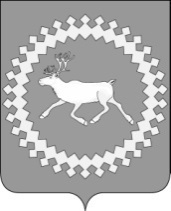 Советмуниципального района«Ижемский»Приложение 1Приложение 1Приложение 1Приложение 1к решению Совета  муниципального района "Ижемский" "О бюджетек решению Совета  муниципального района "Ижемский" "О бюджетек решению Совета  муниципального района "Ижемский" "О бюджетек решению Совета  муниципального района "Ижемский" "О бюджетемуниципального образования муниципального района "Ижемский" муниципального образования муниципального района "Ижемский" муниципального образования муниципального района "Ижемский" муниципального образования муниципального района "Ижемский" на 2017 год и плановый период 2018 и 2019 годов"на 2017 год и плановый период 2018 и 2019 годов"на 2017 год и плановый период 2018 и 2019 годов"на 2017 год и плановый период 2018 и 2019 годов"от декабря 2016 года №от декабря 2016 года №от декабря 2016 года №Распределение бюджетных ассигнований по  целевым статьям (муниципальным программам и непрограммным направлениям деятельности), группам видов расходов классификации расходов бюджетов на 2017 годРаспределение бюджетных ассигнований по  целевым статьям (муниципальным программам и непрограммным направлениям деятельности), группам видов расходов классификации расходов бюджетов на 2017 годРаспределение бюджетных ассигнований по  целевым статьям (муниципальным программам и непрограммным направлениям деятельности), группам видов расходов классификации расходов бюджетов на 2017 годРаспределение бюджетных ассигнований по  целевым статьям (муниципальным программам и непрограммным направлениям деятельности), группам видов расходов классификации расходов бюджетов на 2017 годНаименование КЦСРВР Сумма (тыс. рублей) 1345Муниципальная программа муниципального образования муниципального района "Ижемский" «Территориальное развитие"01 0 00 0000014 431,9Подпрограмма "Строительство, обеспечение качественным, доступным жильем населения Ижемского района"01 1 00 000007 568,9Актуализация генеральных планов  и правил землепользования и застройки муниципальных образований поселений01 1 12 00000500,0Закупка товаров, работ и услуг для обеспечения  государственных (муниципальных) нужд01 1 12 00000200500,0Строительство индивидуального жилья01 1 23 0000030,0Закупка товаров, работ и услуг для обеспечения  государственных (муниципальных) нужд01 1 23 0000020030,0Реализация инвестиционных проектов по обеспечению новых земельных участков инженерной и дорожной инфраструктурой для целей жилищного строительства, с разработкой проектов планировок территорий 01 1 24 000001 000,0Закупка товаров, работ и услуг для обеспечения  государственных (муниципальных) нужд01 1 24 000002001 000,0Предоставление земельных участков для индивидуального жилищного строительства или ведения личного подсобного хозяйства с возможностью возведения жилого дома с целью предоставления на бесплатной основе семьям, имеющим трех и более детей01 1 42 00000355,3Закупка товаров, работ и услуг для обеспечения  государственных (муниципальных) нужд01 1 42 00000200355,3Содействие в предоставлении государственной  поддержки  на приобретение (строительство)  жилья отдельных категорий граждан, установленных законодательством Республики Коми01 1 45 00000733,1Обеспечение жильем отдельных категорий граждан, установленных федеральными законами от 12 января 1995 года № 5-ФЗ "О ветеранах" и от 24 ноября 1995 года № 181-ФЗ "О социальной защите инвалидов в Российской Федерации"01 1 45 51350733,1Социальное обеспечение и иные выплаты населению01 1 45 51350300733,1Содействие в предоставлении государственной поддержки на приобретение (строительство) жилья молодым семьям01 1 46 00000100,0Предоставление молодым семьям, нуждающимся в улучшении жилищных условий социальных выплат на приобретение жилого помещения или создание объекта индивидуального жилищного строительства       01 1 46 L0200100,0Социальное обеспечение и иные выплаты населению01 1 46 L0200300100,0Осуществление государственных полномочий по обеспечению жилыми помещениями муниципального специализированного жилищного фонда, детей-сирот и детей, оставшихся без попечения родителей, лиц из числа детей-сирот и детей, оставшихся без попечения родителей01 1 47 000004 850,5Строительство, приобретение, реконструкция, ремонт жилых помещений для обеспечения детей-сирот и детей, оставшихся без попечения родителей, лиц из числа детей-сирот и детей, оставшихся без попечения родителей, жилыми помещениями муниципального специализированного жилищного фонда, предоставляемыми по договорам найма специализированных жилых помещений01 1 47 R08204 850,5Капитальные вложения в объекты государственной (муниципальной) собственности01 1 47 R08204004 850,5Подпрограмма «Обеспечение благоприятного и безопасного проживания граждан на территории Ижемского района и качественными жилищно-коммунальными услугами населения»01 2 00 000006 763,0Реализация мероприятий по капитальному ремонту многоквартирных домов01 2 12 00000120,0Закупка товаров, работ и услуг для обеспечения  государственных (муниципальных) нужд01 2 12 00000200120,0Отлов безнадзорных животных на территории Ижемского района01 2 22 0000086,8Осуществление переданных государственных полномочий Республики Коми по отлову и содержанию безнадзорных животных01 2 22 7312086,8Закупка товаров, работ и услуг для обеспечения  государственных (муниципальных) нужд01 2 22 7312020086,8Обеспечение функционирования деятельности муниципального учреждения "Жилищное управление"01 2 23 000002 589,6Предоставление субсидий бюджетным, автономным учреждениям и иным некоммерческим организациям01 2 23 000006002 589,6Строительство и реконструкция объектов водоснабжения01 2 31 000001 216,6Строительство водопроводных сетей01 2 31 L01801 216,6Закупка товаров, работ и услуг для обеспечения  государственных (муниципальных) нужд01 2 31 L0180200240,0Капитальные вложения в объекты государственной (муниципальной) собственности01 2 31 L0180400976,6Строительство и реконструкция объектов водоотведения и очистки сточных вод01 2 32 000002 450,0Капитальные вложения в объекты государственной (муниципальной) собственности01 2 32 000004002 450,0Выявление бесхозяйных объектов недвижимого имущества, используемых для передачи энергетических ресурсов, организации постановки в установленном порядке таких объектов на учет в качестве бесхозяйных объектов недвижимого имущества и затем признанию права муниципальной собственности на такие бесхозяйные объекты недвижимого имущества01 2 33 00000300,0Закупка товаров, работ и услуг для обеспечения  государственных (муниципальных) нужд01 2 33 00000200300,0Подпрограмма «Развитие систем обращения с отходами»01 3 00 00000100,0Ликвидация и рекультивация несанкционированных свалок01 3 12 00000100,0Закупка товаров, работ и услуг для обеспечения  государственных (муниципальных) нужд01 3 12 00000200100,0Муниципальная программа муниципального образования муниципального района "Ижемский" "Развитие образования"02 0 00 00000570 796,8Реализация организациями, осуществляющими образовательную деятельность, дошкольных, основных и дополнительных общеобразовательных программ 02 0 11 00000505 468,9Обеспечение деятельности (оказание муниципальных услуг) муниципальных организаций02 0 11 1100069 486,2Предоставление субсидий бюджетным, автономным учреждениям и иным некоммерческим организациям02 0 11 1100060069 486,2Реализация муниципальными дошкольными и муниципальными общеобразовательными организациями в Республике Коми образовательных программ02 0 11 73010435 982,7Предоставление субсидий бюджетным, автономным учреждениям и иным некоммерческим организациям02 0 11 73010600435 982,7Компенсация за содержание ребенка (присмотр и уход за ребенком) в государственных, муниципальных образовательных организациях, а также иных образовательных организациях на территории Республики Коми, реализующих основную общеобразовательную программу дошкольного образования02 0 12 000008 281,5Предоставление компенсации родителям (законным представителям) платы за присмотр и уход за детьми, посещающими образовательные организации на территории Республики Коми, реализующие образовательную программу дошкольного образования02 0 12 730208 281,5Предоставление субсидий бюджетным, автономным учреждениям и иным некоммерческим организациям02 0 12 730206008 281,5Проведение противопожарных мероприятий02 0 15 000001 673,9Предоставление субсидий бюджетным, автономным учреждениям и иным некоммерческим организациям02 0 15 000006001 673,9Проведение мероприятий по энергосбережению и повышению энергетической эффективности02 0 16 000001 390,0Предоставление субсидий бюджетным, автономным учреждениям и иным некоммерческим организациям02 0 16 000006001 390,0Создание условий для функционирования муниципальных образовательных организаций02 0 17 000009 925,0Расходы на реализацию основного мероприятия02 0 17 110009 665,0Закупка товаров, работ и услуг для обеспечения  государственных (муниципальных) нужд02 0 17 110002003 251,0Предоставление субсидий бюджетным, автономным учреждениям и иным некоммерческим организациям02 0 17 110006006 414,0Укрепление материально-технической базы и создание безопасных условий в муниципальных образовательных организациях02 0 17 L0970260,0Предоставление субсидий бюджетным, автономным учреждениям и иным некоммерческим организациям02 0 17 L0970600260,0Организация питания обучающихся в муниципальных образовательных организациях, реализующих программу начального, основного и среднего образования 02 0 18 000008 236,8Организация питания обучающихся 1-4 классов в муниципальных образовательных организациях в Республике Коми, реализующих образовательную программу начального общего образования02 0 18 720008 134,3Предоставление субсидий бюджетным, автономным учреждениям и иным некоммерческим организациям02 0 18 720006008 134,3Организация питания обучающихся в муниципальных образовательных организациях, реализующих образовательную программу начального, основного и среднего образования02 0 18 S2000102,5Предоставление субсидий бюджетным, автономным учреждениям и иным некоммерческим организациям02 0 18 S2000600102,5Развитие кадрового и инновационного потенциала педагогических работников муниципальных образовательных организаций02 0 21 0000046,0Расходы на выплаты персоналу в целях обеспечения выполнения функций государственными (муниципальными) органами, казенными учреждениями, органами управления государственными внебюджетными фондами02 0 21 000001008,0Закупка товаров, работ и услуг для обеспечения  государственных (муниципальных) нужд02 0 21 0000020038,0Развитие системы поддержки талантливых детей и одаренных учащихся02 0 22 00000610,0Расходы на выплаты персоналу в целях обеспечения выполнения функций государственными (муниципальными) органами, казенными учреждениями, органами управления государственными внебюджетными фондами02 0 22 00000100310,8Закупка товаров, работ и услуг для обеспечения  государственных (муниципальных) нужд02 0 22 00000200199,2Предоставление субсидий бюджетным, автономным учреждениям и иным некоммерческим организациям02 0 22 00000600100,0Развитие муниципальной системы оценки качества образования02 0 24 0000060,0Закупка товаров, работ и услуг для обеспечения  государственных (муниципальных) нужд02 0 24 0000020060,0Совершенствование деятельности муниципальных образовательных организаций по сохранению, укреплению здоровья обучающихся и воспитанников02 0 25 0000010,0Закупка товаров, работ и услуг для обеспечения  государственных (муниципальных) нужд02 0 25 0000020010,0Создание условий для вовлечения молодежи в социальную практику, гражданского образования и патриотического воспитания молодежи, содействие формированию правовых, культурных и нравственных ценностей среди молодежи02 0 31 0000025,0Расходы на выплаты персоналу в целях обеспечения выполнения функций государственными (муниципальными) органами, казенными учреждениями, органами управления государственными внебюджетными фондами02 0 31 0000010010,0Закупка товаров, работ и услуг для обеспечения  государственных (муниципальных) нужд02 0 31 0000020015,0Поддержка талантливой молодежи02 0 32 0000040,0Расходы на выплаты персоналу в целях обеспечения выполнения функций государственными (муниципальными) органами, казенными учреждениями, органами управления государственными внебюджетными фондами02 0 32 0000010010,0Закупка товаров, работ и услуг для обеспечения  государственных (муниципальных) нужд02 0 32 0000020030,0Обеспечение допризывной подготовки учащихся муниципальных образовательных организаций к военной службе02 0 34 0000085,0Расходы на выплаты персоналу в целях обеспечения выполнения функций государственными (муниципальными) органами, казенными учреждениями, органами управления государственными внебюджетными фондами02 0 34 0000010085,0Обеспечение оздоровления и отдыха детей Ижемского района02 0 41 000001 450,6Мероприятия по проведению оздоровительной кампании детей 02 0 41 72040850,6Предоставление субсидий бюджетным, автономным учреждениям и иным некоммерческим организациям02 0 41 72040600850,6Мероприятия по проведению оздоровительной кампании детей Ижемского района02 0 41 S2040600,0Закупка товаров, работ и услуг для обеспечения  государственных (муниципальных) нужд02 0 41 S204010065,0Предоставление субсидий бюджетным, автономным учреждениям и иным некоммерческим организациям02 0 41 S2040600535,0Организация трудовых объединений в образовательных организациях и совместно с предприятиями для несовершеннолетних подростков в возрасте от 14 до 18 лет02 0 42 00000350,0Расходы на реализацию основного мероприятия02 0 42 S2040350,0Предоставление субсидий бюджетным, автономным учреждениям и иным некоммерческим организациям02 0 42 S2040600350,0Руководство и управление в сфере установленных функций органов местного самоуправления02 0 51 0000033 144,1Руководство и управление в сфере установленных функций органов местного самоуправления (центральный аппарат)02 0 51 8204017 563,4Расходы на выплаты персоналу в целях обеспечения выполнения функций государственными (муниципальными) органами, казенными учреждениями, органами управления государственными внебюджетными фондами02 0 51 8204010015 039,0Закупка товаров, работ и услуг для обеспечения  государственных (муниципальных) нужд02 0 51 820402002 465,4Иные бюджетные ассигнования02 0 51 8204080059,0Руководство и управление в сфере установленных функций органов местного самоуправления (централизованная бухгалтерия)02 0 51 8206015 580,7Расходы на выплаты персоналу в целях обеспечения выполнения функций государственными (муниципальными) органами, казенными учреждениями, органами управления государственными внебюджетными фондами02 0 51 8206010014 848,2Закупка товаров, работ и услуг для обеспечения  государственных (муниципальных) нужд02 0 51 82060200732,5Муниципальная программа муниципального образования муниципального района "Ижемский" "Развитие и сохранение культуры"03 0 00 0000093 706,9Укрепление и модернизация материально-технической базы объектов сферы культуры и искусства03 0 11 000002 589,6Укрепление и модернизация материально-технической базы объектов сферы культуры03 0 11 110002 085,0Предоставление субсидий бюджетным, автономным учреждениям и иным некоммерческим организациям03 0 11 110006002 085,0Укрепление и модернизация материально-технической базы объектов сферы  искусства03 0 11 12000403,0Предоставление субсидий бюджетным, автономным учреждениям и иным некоммерческим организациям03 0 11 12000600403,0Приобретение специального оборудования, музыкальных инструментов для оснащения муниципальных учреждений сферы культуры03 0 11 S2150101,6Предоставление субсидий бюджетным, автономным учреждениям и иным некоммерческим организациям03 0 11 S2150600101,6Реализация концепции информатизации сферы культуры и искусства03 0 12 0000056,0Реализация концепции информатизации сферы культуры03 0 12 1100041,0Предоставление субсидий бюджетным, автономным учреждениям и иным некоммерческим организациям03 0 12 1100060041,0Реализация концепции информатизации сферы  искусства03 0 12 1200015,0Предоставление субсидий бюджетным, автономным учреждениям и иным некоммерческим организациям03 0 12 1200060015,0Развитие библиотечного дела03 0 13 0000016 211,1Оказание муниципальных услуг (выполнение работ) библиотеками03 0 13 1110015 777,9Предоставление субсидий бюджетным, автономным учреждениям и иным некоммерческим организациям03 0 13 1110060015 777,9Подписка периодических изданий03 0 13 11300400,0Предоставление субсидий бюджетным, автономным учреждениям и иным некоммерческим организациям03 0 13 11300600400,0Комплектование книжных (документных) фондов библиотек03 0 13 S245033,2Предоставление субсидий бюджетным, автономным учреждениям и иным некоммерческим организациям03 0 13 S245060033,2Оказание муниципальных услуг (выполнение работ) музеями03 0 14 000003 003,6Предоставление субсидий бюджетным, автономным учреждениям и иным некоммерческим организациям03 0 14 000006003 003,6Создание безопасных условий в муниципальных учреждениях культуры и искусства03 0 15 00000515,0Обеспечение первичных мер пожарной безопасности муниципальных учреждений культуры 03 0 15 11000391,0Предоставление субсидий бюджетным, автономным учреждениям и иным некоммерческим организациям03 0 15 11000600391,0Обеспечение первичных мер пожарной безопасности муниципальных учреждений  искусства03 0 15 1200024,0Предоставление субсидий бюджетным, автономным учреждениям и иным некоммерческим организациям03 0 15 1200060024,0Расходы на реализацию основного мероприятия03 0 15 13000100,0Предоставление субсидий бюджетным, автономным учреждениям и иным некоммерческим организациям03 0 15 13000600100,0Оказание муниципальных услуг (выполнение работ) учреждениями культурно-досугового типа03 0 21 0000040 967,9Предоставление субсидий бюджетным, автономным учреждениям и иным некоммерческим организациям03 0 21 0000060040 967,9Поддержка художественного народного творчества, сохранение традиционной культуры03 0 22 00000592,5Предоставление субсидий бюджетным, автономным учреждениям и иным некоммерческим организациям03 0 22 00000600592,5Стимулирование деятельности и повышение профессиональной компетентности работников учреждений культуры и искусства03 0 23 0000080,0Предоставление субсидий бюджетным, автономным учреждениям и иным некоммерческим организациям03 0 23 0000060080,0Оказание муниципальных услуг (выполнение работ) учреждениями дополнительного образования03 0 24 000009 531,2Предоставление субсидий бюджетным, автономным учреждениям и иным некоммерческим организациям03 0 24 000006009 531,2Реализация народных проектов в сфере культуры и искусства03 0 25 0000080,0Реализация народных проектов в сфере культуры и искусства, прошедших отбор в рамках проекта "Народный бюджет"03 0 25 S246080,0Предоставление субсидий бюджетным, автономным учреждениям и иным некоммерческим организациям03 0 25 S246060080,0Руководство и управление в сфере установленных функций органов местного самоуправления 03 0 31 000007 694,6Руководство и управление в сфере установленных функций органов местного самоуправления (центральный аппарат)03 0 31 820402 451,1Расходы на выплаты персоналу в целях обеспечения выполнения функций государственными (муниципальными) органами, казенными учреждениями, органами управления государственными внебюджетными фондами03 0 31 820401002 173,1Закупка товаров, работ и услуг для обеспечения  государственных (муниципальных) нужд03 0 31 82040200278,0Руководство и управление в сфере установленных функций органов местного самоуправления (централизованная бухгалтерия)03 0 31 820605 243,5Расходы на выплаты персоналу в целях обеспечения выполнения функций государственными (муниципальными) органами, казенными учреждениями, органами управления государственными внебюджетными фондами03 0 31 820601004 982,3Закупка товаров, работ и услуг для обеспечения  государственных (муниципальных) нужд03 0 31 82060200261,2Оказание муниципальных услуг (выполнение работ) прочими учреждениями03 0 33 0000012 385,4Расходы на выплаты персоналу в целях обеспечения выполнения функций государственными (муниципальными) органами, казенными учреждениями, органами управления государственными внебюджетными фондами03 0 33 0000010011 739,8Закупка товаров, работ и услуг для обеспечения  государственных (муниципальных) нужд03 0 33 00000200640,6Иные бюджетные ассигнования03 0 33 000008005,0Муниципальная программа муниципального образования муниципального района "Ижемский" "Развитие физической культуры и спорта"04 0 00 0000023 283,3Реализация народных проектов в сфере физической культуры и спорта04 0 14 00000120,0Расходы на реализацию основного мероприятия04 0 14 S2500120,0Закупка товаров, работ и услуг для обеспечения  государственных (муниципальных) нужд04 0 14 S2500200120,0Оказание муниципальных услуг (выполнение работ) учреждениями физкультурно-спортивной направленности04 0 21 000002 970,0Предоставление субсидий бюджетным, автономным учреждениям и иным некоммерческим организациям04 0 21 000006002 970,0Укрепление материально-технической базы учреждений физкультурно-спортивной направленности04 0 22 00000100,0Закупка товаров, работ и услуг для обеспечения  государственных (муниципальных) нужд04 0 22 00000200100,0Оказание муниципальных услуг (выполнение работ) учреждениями дополнительного образования детей физкультурно-спортивной направленности04 0 23 0000014 712,9Предоставление субсидий бюджетным, автономным учреждениям и иным некоммерческим организациям04 0 23 0000060014 712,9Ведомственная целевая программа "Развитие лыжных гонок и национальных видов спорта "Северное многоборье"04 0 24 000001 650,0Предоставление субсидий бюджетным, автономным учреждениям и иным некоммерческим организациям04 0 24 000006001 650,0Организация, проведение официальных физкультурно-оздоровительных и спортивных мероприятий для населения, в том числе для лиц с ограниченными возможностями здоровья04 0 51 00000125,0Расходы на выплаты персоналу в целях обеспечения выполнения функций государственными (муниципальными) органами, казенными учреждениями, органами управления государственными внебюджетными фондами04 0 51 0000010040,0Закупка товаров, работ и услуг для обеспечения  государственных (муниципальных) нужд04 0 51 0000020085,0Организация, проведение официальных муниципальных соревнований для выявления перспективных и талантливых спортсменов, также обеспечение участия спортсменов муниципального района «Ижемский» в официальных межмуниципальных, республиканских, межрегиональных, всероссийских соревнованиях04 0 52 00000934,0Расходы на выплаты персоналу в целях обеспечения выполнения функций государственными (муниципальными) органами, казенными учреждениями, органами управления государственными внебюджетными фондами04 0 52 00000100814,0Закупка товаров, работ и услуг для обеспечения  государственных (муниципальных) нужд04 0 52 00000200120,0Руководство и управление в сфере установленных функций органов местного самоуправления 04 0 61 000002 301,4Руководство и управление в сфере установленных функций органов местного самоуправления (центральный аппарат)04 0 61 820402 301,4Расходы на выплаты персоналу в целях обеспечения выполнения функций государственными (муниципальными) органами, казенными учреждениями, органами управления государственными внебюджетными фондами04 0 61 820401002 186,4Закупка товаров, работ и услуг для обеспечения  государственных (муниципальных) нужд04 0 61 82040200115,0Поддержка спортсменов высокого класса04 0 62 00000120,0Реализация постановления администрации МР "Ижемский" от 09.08.2011 г. № 536 "Об учреждении стипендии руководителя администрации муниципального района "Ижемский" спортсменам высокого класса, участвующим во Всероссийских спортивных мероприятиях"04 0 62 60000120,0Социальное обеспечение и иные выплаты населению04 0 62 60000300120,0Организация тестирования населения по выполнению видов испытаний Всероссийского физкультурно-спортивного комплекса "Готов к труду и обороне" (ГТО)04 0 71 00000250,0Приобретение инвентаря и оборудования, предназначенного для приема тестов комплекса ГТО в центрах тестирования ГТО04 0 71 S2590250,0Закупка товаров, работ и услуг для обеспечения  государственных (муниципальных) нужд04 0 71 S2590200250,0Муниципальная программа муниципального образования муниципального района "Ижемский" "Развитие экономики"05 0 00 000001 599,3Подпрограмма "Малое и среднее предпринимательство в Ижемском районе"05 1 00 00000769,3Информационно-консультационная поддержка малого и среднего предпринимательства05 1 12 00000119,3Содействие функционированию информационно-маркетингового центра малого и среднего предпринимательства05 1 12 S2180119,3Предоставление субсидий бюджетным, автономным учреждениям и иным некоммерческим организациям05 1 12 S2180600119,3Финансовая поддержка субъектов малого и среднего предпринимательства05 1 21 00000650,0Иные бюджетные ассигнования05 1 21 00000800650,0Подпрограмма "Развитие агропромышленного комплекса в Ижемском районе"05 2 00 00000750,0Финансовая поддержка сельскохозяйственных организаций, крестьянских (фермерских) хозяйств05 2 11 00000750,0Иные бюджетные ассигнования05 2 11 00000800750,0Подпрограмма "Развитие внутреннего и въездного туризма на территории Ижемского района"05 3 00 0000080,0Рекламно-информационное обеспечение продвижения туристских продуктов05 3 22 0000080,0Предоставление субсидий бюджетным, автономным учреждениям и иным некоммерческим организациям05 3 22 0000060080,0Муниципальная программа муниципального образования муниципального района "Ижемский" "Муниципальное управление"06 0 00 0000045 893,4Подпрограмма "Управление муниципальными финансами и муниципальным долгом"06 1 00 0000045 067,1Выравнивание бюджетной обеспеченности сельских поселений06 1 14 0000030 966,1Дотации на выравнивание бюджетной обеспеченности сельских поселений06 1 14 2101030 431,2Межбюджетные трансферты06 1 14 2101050030 431,2Субвенции на реализацию государственных полномочий по расчету и предоставлению дотаций на выравнивание бюджетной обеспеченности  поселений06 1 14 73110534,9Межбюджетные трансферты06 1 14 73110500534,9Руководство и управление в сфере установленных функций органов местного самоуправления 06 1 31 0000014 101,0Руководство и управление в сфере установленных функций органов местного самоуправления (центральный аппарат)06 1 31 8204014 101,0Расходы на выплаты персоналу в целях обеспечения выполнения функций государственными (муниципальными) органами, казенными учреждениями, органами управления государственными внебюджетными фондами06 1 31 8204010013 257,7Закупка товаров, работ и услуг для обеспечения  государственных (муниципальных) нужд06 1 31 82040200841,3Иные бюджетные ассигнования06 1 31 820408002,0Подпрограмма "Управление муниципальным имуществом"06 2 00 00000280,0Признание прав, регулирование отношений по имуществу для муниципальных нужд и оптимизация состава (структуры) муниципального имущества МО МР «Ижемский»06 2 11 00000200,0Закупка товаров, работ и услуг для обеспечения  государственных (муниципальных) нужд06 2 11 00000200200,0Вовлечение в оборот муниципального имущества МО МР "Ижемский"06 2 21 0000080,0Закупка товаров, работ и услуг для обеспечения  государственных (муниципальных) нужд06 2 21 0000020080,0Подпрограмма "Электронный муниципалитет "06 3 00 00000346,3Подготовка и размещение информации в СМИ (печатные СМИ, электронные СМИ и Интернет, радио и телевидение)06 3 11 00000150,0Закупка товаров, работ и услуг для обеспечения  государственных (муниципальных) нужд06 3 11 00000200150,0Развитие и поддержка актуального состояния сайта администрации муниципального района «Ижемский»06 3 12 0000015,0Закупка товаров, работ и услуг для обеспечения  государственных (муниципальных) нужд06 3 12 0000020015,0Автоматизация и модернизация рабочих мест специалистов администрации муниципального района «Ижемский» и муниципальных учреждений, осуществляющих работу с государственными и муниципальными информационными системами06 3 41 00000100,0Закупка товаров, работ и услуг для обеспечения  государственных (муниципальных) нужд06 3 41 00000200100,0Обеспечение защиты конфиденциальной информации  в информационных системах06 3 53 0000081,3Закупка товаров, работ и услуг для обеспечения  государственных (муниципальных) нужд06 3 53 0000020081,3Подпрограмма "Противодействие коррупции в муниципальном образовании муниципального района "Ижемский""06 4 00 00000100,0Организация обучения лиц, замещающих муниципальные должности, должности муниципальной службы, специалистов ОМСУ МО МР "Ижемский"06 4 21 00000100,0Закупка товаров, работ и услуг для обеспечения  государственных (муниципальных) нужд06 4 21 00000200100,0Подпрограмма "Развитие муниципальной службы муниципального района "Ижемский""06 5 00 00000100,0Организация непрерывного профессионального образования и развития работников06 5 11 00000100,0Закупка товаров, работ и услуг для обеспечения  государственных (муниципальных) нужд06 5 11 00000200100,0Муниципальная программа муниципального образования муниципального района "Ижемский" "Безопасность жизнедеятельности населения"07 0 00 00000300,0Подпрограмма "Повышение пожарной безопасности на территории муниципального района "Ижемский""07 1 00 00000300,0Раннее обнаружение очагов лесных пожаров на территории муниципального района "Ижемский" в целях недопущения ЧС в пожароопасный период07 1 11 00000100,0Закупка товаров, работ и услуг для обеспечения  государственных (муниципальных) нужд07 1 11 00000200100,0Оперативное реагирование сил и средств Ижемской районной подсистемы Коми республиканской подсистемы единой государственной системы предупреждения и ликвидации чрезвычайных ситуаций к выполнению задач по предупреждению и ликвидации последствий чрезвычайных ситуаций в период межсезоний вызванных природными и техногенными пожарами07 1 12 00000200,0Закупка товаров, работ и услуг для обеспечения  государственных (муниципальных) нужд07 1 12 00000200200,0Муниципальная программа муниципального образования муниципального района "Ижемский" "Развитие транспортной системы"08 0 00 0000011 181,5Подпрограмма "Развитие транспортной инфраструктуры и дорожного хозяйства"08 1 00 000006 834,4Обеспечение содержания, ремонта и капитального ремонта автомобильных дорог общего пользования местного значения08 1 11 000004 414,5Расходы на реализацию основного мероприятия08 1 11 410004 389,1Закупка товаров, работ и услуг для обеспечения  государственных (муниципальных) нужд08 1 11 410002004 389,1Содержание автомобильных дорог общего пользования местного значения08 1 11 S222025,4Закупка товаров, работ и услуг для обеспечения  государственных (муниципальных) нужд08 1 11 S222020025,4Оборудование и содержание ледовых переправ и зимних автомобильных дорог общего пользования местного значения08 1 12 00000419,9Расходы на реализацию основного мероприятия08 1 12 S2210419,9Закупка товаров, работ и услуг для обеспечения  государственных (муниципальных) нужд08 1 12 S2210200419,9Содержание элементов наплавного моста08 1 13 000001 500,0Предоставление субсидий бюджетным, автономным учреждениям и иным некоммерческим организациям08 1 13 000006001 500,0Проведение работ по технической инвентаризации и государственной регистрации прав на автомобильные дороги общего пользования местного значения и внесение сведений о них в государственный кадастр недвижимости08 1 21 00000500,0Закупка товаров, работ и услуг для обеспечения  государственных (муниципальных) нужд08 1 21 00000200500,0Подпрограмма "Организация транспортного обслуживания населения на территории муниципального района "Ижемский""08 2 00 000003 200,0Организация осуществления перевозок пассажиров и багажа автомобильным транспортом08 2 11 000003 000,0Иные бюджетные ассигнования08 2 11 000008003 000,0Организация осуществления перевозок пассажиров и багажа водным транспортом08 2 12 00000200,0Расходы на реализацию основного мероприятия08 2 12 S2280200,0Иные бюджетные ассигнования08 2 12 S2280800200,0Подпрограмма "Повышение безопасности дорожного движения на территории муниципального района "Ижемский""08 3 00 000001 147,1Проведение районных соревнований юных инспекторов движения «Безопасное колесо» среди учащихся школ муниципального района «Ижемский08 3 21 0000055,0Закупка товаров, работ и услуг для обеспечения  государственных (муниципальных) нужд08 3 21 0000020055,0Обеспечение участия команды учащихся школ муниципального района «Ижемский» на республиканских соревнованиях «Безопасное колесо»08 3 27 0000045,0Закупка товаров, работ и услуг для обеспечения  государственных (муниципальных) нужд08 3 27 0000020045,0Обеспечение обустройства и содержания технических средств организации дорожного движения на автомобильных дорогах общего пользования местного значения08 3 31 000001 047,1Закупка товаров, работ и услуг для обеспечения  государственных (муниципальных) нужд08 3 31 000002001 047,1Непрограммные направления деятельности99 0 00 0000087 393,6Выполнение других обязательств государства99 0 00 092302 194,5Закупка товаров, работ и услуг для обеспечения  государственных (муниципальных) нужд99 0 00 092302002 009,5Иные бюджетные ассигнования99 0 00 09230800185,0Пенсии за выслугу лет лицам, замещавшим должности муниципальной службы и выборные должности в органах местного самоуправления99 0 00 104905 332,0Социальное обеспечение и иные выплаты населению99 0 00 104903005 332,0Предоставление мер социальной поддержки по оплате жилья и коммунальных услуг специалистам муниципальных учреждений99 0 00 10500741,0Предоставление субсидий бюджетным, автономным учреждениям и иным некоммерческим организациям99 0 00 10500600741,0Мероприятия в области социальной политики99 0 00 10510120,0Социальное обеспечение и иные выплаты населению99 0 00 10510300120,0Дотации поселениям на поддержку мер по обеспечению сбалансированности бюджетов99 0 00 210204 097,0Межбюджетные трансферты99 0 00 210205004 097,0Субвенции на осуществление первичного воинского учета на территориях, где отсутствуют военные комиссариаты99 0 00 511801 653,3Межбюджетные трансферты99 0 00 511805001 653,3Субвенции на осуществление полномочий Российской Федерации по государственной регистрации актов гражданского состояния99 0 00 59300146,7Межбюджетные трансферты99 0 00 59300500146,7Осуществление переданных государственных полномочий по обеспечению детей-сирот и детей, оставшихся без попечения родителей, лиц из числа детей-сирот и детей, оставшихся без попечения родителей, жилыми помещениями муниципального специализированного жилищного фонда, предоставляемыми по договорам найма специализированных жилых помещений, и по обеспечению жильем отдельных категорий граждан, установленных Федеральными законами от 12 января 1995 года № 5-ФЗ "О ветеранах" и от 24 ноября 1995 года № 181-ФЗ "О социальной защите инвалидов в Российской Федерации"99 0 00 7304060,4Расходы на выплаты персоналу в целях обеспечения выполнения функций государственными (муниципальными) органами, казенными учреждениями, органами управления государственными внебюджетными фондами99 0 00 7304010059,1Закупка товаров, работ и услуг для обеспечения  государственных (муниципальных) нужд99 0 00 730402001,3Возмещение убытков, возникающих в результате государственного регулирования цен на топливо твердое, реализуемое гражданам и используемое для нужд отопления99 0 00 73060980,0Иные бюджетные ассигнования99 0 00 73060800980,0Осуществление  государственного полномочия Республики Коми, предусмотренного подпунктом "а" пункта 5 статьи 1 Закона Республики Коми "О наделении органов местного самоуправления в Республике Коми отдельными государственными полномочиями Республики Коми"99 0 00 7307070,7Расходы на выплаты персоналу в целях обеспечения выполнения функций государственными (муниципальными) органами, казенными учреждениями, органами управления государственными внебюджетными фондами99 0 00 7307010065,7Закупка товаров, работ и услуг для обеспечения  государственных (муниципальных) нужд99 0 00 730702005,0Осуществление переданных государственных полномочий в области государственной поддержки граждан Российской Федерации, имеющих право на получение субсидий (социальных выплат) на приобретение или строительство жилья, в соответствии с пунктом 4 статьи 1 Закона Республики Коми "О наделении органов местного самоуправления в Республике Коми отдельными государственными полномочиями Республики Коми"99 0 00 73080335,8Расходы на выплаты персоналу в целях обеспечения выполнения функций государственными (муниципальными) органами, казенными учреждениями, органами управления государственными внебюджетными фондами99 0 00 73080100328,3Закупка товаров, работ и услуг для обеспечения  государственных (муниципальных) нужд99 0 00 730802007,5Осуществление государственного полномочия Республики Коми, предусмотренного статьей 2 Закона Республики Коми "О наделении органов местного самоуправления в Республике Коми отдельными государственными полномочиями в сфере  государственной регистрации актов гражданского состояния"99 0 00 730904,5Закупка товаров, работ и услуг для обеспечения  государственных (муниципальных) нужд99 0 00 730902004,5Осуществление переданных государственных полномочий по расчету и предоставлению субвенций бюджетам поселений на осуществление полномочий по первичному воинскому учету на территориях, где отсутствуют военные комиссариаты, в соответствии с Законом Республики Коми "О наделении органов местного самоуправления муниципальных районов в Республике Коми государственными полномочиями по расчету и предоставлению субвенций бюджетам поселений на осуществление полномочий по первичному воинскому учету на территориях, где отсутствуют военные комиссариаты"99 0 00 731004,5Закупка товаров, работ и услуг для обеспечения  государственных (муниципальных) нужд99 0 00 731002004,5Осуществление государственного полномочия Республики Коми по отлову и содержанию безнадзорных животных99 0 00 7312070,7Расходы на выплаты персоналу в целях обеспечения выполнения функций государственными (муниципальными) органами, казенными учреждениями, органами управления государственными внебюджетными фондами99 0 00 7312010065,7Закупка товаров, работ и услуг для обеспечения  государственных (муниципальных) нужд99 0 00 731202005,0Субвенции на осуществление государственного полномочия Республики Коми по определению перечня должностных лиц органов местного самоуправления, уполномоченных составлять протоколы об административных правонарушениях, предусмотренных частями 3, 4 статьи 3, статьями 4, 6, 7 и 8 Закона Республики Коми "Об административной ответственности в Республике Коми"99 0 00 73150326,6Расходы на выплаты персоналу в целях обеспечения выполнения функций государственными (муниципальными) органами, казенными учреждениями, органами управления государственными внебюджетными фондами99 0 00 7315010019,7Закупка товаров, работ и услуг для обеспечения  государственных (муниципальных) нужд99 0 00 7315020010,0Межбюджетные трансферты99 0 00 73150500296,9Осуществление государственных полномочий Республики Коми по расчету и предоставлению субвенций бюджетам поселений на осуществление государственного полномочия Республики Коми по определению перечня должностных лиц органов местного самоуправления, уполномоченных составлять протоколы об административных правонарушениях, предусмотренных частями 3, 4 статьи 3, статьями 6, 7 и 8 Закона Республики Коми "Об административной ответственности в Республике Коми"99 0 00 7316010,0Закупка товаров, работ и услуг для обеспечения  государственных (муниципальных) нужд99 0 00 7316020010,0Осуществление государственного полномочия Республики Коми по предоставлению мер социальной поддержки в форме денежной компенсации педагогическим работникам муниципальных образовательных организаций в Республике Коми, работающим и проживающим в сельских населенных пунктах или поселках городского типа99 0 00 7319022 433,0Социальное обеспечение и иные выплаты населению99 0 00 7319030022 433,0Руководство и управление в сфере установленных функций органов местного самоуправления (центральный аппарат)99 0 00 8204044 284,8Расходы на выплаты персоналу в целях обеспечения выполнения функций государственными (муниципальными) органами, казенными учреждениями, органами управления государственными внебюджетными фондами99 0 00 8204010038 922,8Закупка товаров, работ и услуг для обеспечения  государственных (муниципальных) нужд99 0 00 820402005 360,0Иные бюджетные ассигнования99 0 00 820408002,0Руководитель контрольно-счетной палаты муниципального образования и его заместители99 0 00 820501 049,1Расходы на выплаты персоналу в целях обеспечения выполнения функций государственными (муниципальными) органами, казенными учреждениями, органами управления государственными внебюджетными фондами99 0 00 820501001 049,1Глава местной администрации (исполнительно-распорядительного органа муниципального образования)99 0 00 820803 079,0Расходы на выплаты персоналу в целях обеспечения выполнения функций государственными (муниципальными) органами, казенными учреждениями, органами управления государственными внебюджетными фондами99 0 00 820801003 079,0Резервный фонд администрации муниципального района "Ижемский"99 0 00 92730100,0Иные бюджетные ассигнования99 0 00 92730800100,0Резервный фонд администрации муниципального района "Ижемский" по предупреждению и ликвидации чрезвычайных ситуаций и последствий стихийных бедствий99 0 00 92740300,0Иные бюджетные ассигнования99 0 00 92740800300,0ВСЕГО РАСХОДОВВСЕГО РАСХОДОВВСЕГО РАСХОДОВ848 586,7Приложение 2Приложение 2Приложение 2Приложение 2Приложение 2к решению Совета  муниципального района "Ижемский" "О бюджетек решению Совета  муниципального района "Ижемский" "О бюджетек решению Совета  муниципального района "Ижемский" "О бюджетек решению Совета  муниципального района "Ижемский" "О бюджетек решению Совета  муниципального района "Ижемский" "О бюджетемуниципального образования муниципального района "Ижемский" муниципального образования муниципального района "Ижемский" муниципального образования муниципального района "Ижемский" муниципального образования муниципального района "Ижемский" муниципального образования муниципального района "Ижемский" на 2017 год и плановый период 2018 и 2019 годов"на 2017 год и плановый период 2018 и 2019 годов"на 2017 год и плановый период 2018 и 2019 годов"на 2017 год и плановый период 2018 и 2019 годов"на 2017 год и плановый период 2018 и 2019 годов"от декабря 2016 года №от декабря 2016 года №от декабря 2016 года №от декабря 2016 года №Распределение бюджетных ассигнований по целевым статьям (муниципальным программам и непрограммным направлениям деятельности), группам видов расходов классификации расходов бюджетов на плановый период 2018 и 2019 годов Распределение бюджетных ассигнований по целевым статьям (муниципальным программам и непрограммным направлениям деятельности), группам видов расходов классификации расходов бюджетов на плановый период 2018 и 2019 годов Распределение бюджетных ассигнований по целевым статьям (муниципальным программам и непрограммным направлениям деятельности), группам видов расходов классификации расходов бюджетов на плановый период 2018 и 2019 годов Распределение бюджетных ассигнований по целевым статьям (муниципальным программам и непрограммным направлениям деятельности), группам видов расходов классификации расходов бюджетов на плановый период 2018 и 2019 годов Распределение бюджетных ассигнований по целевым статьям (муниципальным программам и непрограммным направлениям деятельности), группам видов расходов классификации расходов бюджетов на плановый период 2018 и 2019 годов Наименование КЦСРВР Сумма (тыс. рублей)  Сумма (тыс. рублей) Наименование КЦСРВР 2018 год 2019 годМуниципальная программа муниципального образования муниципального района "Ижемский" «Территориальное развитие"01 0 00 0000014 254,812 099,5Подпрограмма "Строительство, обеспечение качественным, доступным жильем населения Ижемского района"01 1 00 000005 546,95 546,9Реализация инвестиционных проектов по обеспечению новых земельных участков инженерной и дорожной инфраструктурой для целей жилищного строительства, с разработкой проектов планировок территорий 01 1 24 00000280,0280,0Закупка товаров, работ и услуг для обеспечения  государственных (муниципальных) нужд01 1 24 00000200280,0280,0Содействие в предоставлении государственной  поддержки  на приобретение (строительство)  жилья отдельных категорий граждан, установленных законодательством Республики Коми01 1 45 00000733,1733,1Обеспечение жильем отдельных категорий граждан, установленных федеральными законами от 12 января 1995 года № 5-ФЗ "О ветеранах" и от 24 ноября 1995 года № 181-ФЗ "О социальной защите инвалидов в Российской Федерации"01 1 45 51350733,1733,1Социальное обеспечение и иные выплаты населению01 1 45 51350300733,1733,1Осуществление государственных полномочий по обеспечению жилыми помещениями муниципального специализированного жилищного фонда, детей-сирот и детей, оставшихся без попечения родителей, лиц из числа детей-сирот и детей, оставшихся без попечения родителей01 1 47 000004 533,84 533,8Строительство, приобретение, реконструкция, ремонт жилых помещений для обеспечения детей-сирот и детей, оставшихся без попечения родителей, лиц из числа детей-сирот и детей, оставшихся без попечения родителей, жилыми помещениями муниципального специализированного жилищного фонда, предоставляемыми по договорам найма специализированных жилых помещений01 1 47 R08204 533,84 533,8Капитальные вложения в объекты государственной (муниципальной) собственности01 1 47 R08204004 533,84 533,8Подпрограмма «Обеспечение благоприятного и безопасного проживания граждан на территории Ижемского района и качественными жилищно-коммунальными услугами населения»01 2 00 000007 680,34 756,8Реализация мероприятий по капитальному ремонту многоквартирных домов01 2 12 0000070,070,0Закупка товаров, работ и услуг для обеспечения  государственных (муниципальных) нужд01 2 12 0000020070,070,0Отлов безнадзорных животных на территории Ижемского района01 2 22 0000086,886,8Осуществление переданных государственных полномочий Республики Коми по отлову и содержанию безнадзорных животных01 2 22 7312086,886,8Закупка товаров, работ и услуг для обеспечения  государственных (муниципальных) нужд01 2 22 7312020086,886,8Обеспечение функционирования деятельности муниципального учреждения "Жилищное управление"01 2 23 000001 500,01 500,0Предоставление субсидий бюджетным, автономным учреждениям и иным некоммерческим организациям01 2 23 000006001 500,01 500,0Строительство и реконструкция объектов водоснабжения01 2 31 000003 023,50,0Строительство водопроводных сетей01 2 31 L01801 223,50,0Капитальные вложения в объекты государственной (муниципальной) собственности01 2 31 L01804001 223,50,0Строительство объектов водоснабжения01 2 31 910001 800,00,0Капитальные вложения в объекты государственной (муниципальной) собственности01 2 31 910004001 800,00,0Строительство и реконструкция объектов водоотведения и очистки сточных вод01 2 32 000003 000,03 100,0Капитальные вложения в объекты государственной (муниципальной) собственности01 2 32 000004003 000,03 100,0Подпрограмма «Развитие систем обращения с отходами»01 3 00 000001 027,61 795,8Строительство межпоселенческого полигона твердых бытовых отходов в с. Ижма и объекта размещения (площадки хранения) ТБО в с. Сизябск  Ижемского района, в том числе ПИР01 3 11 000001 027,61 795,8Расходы на реализацию основного мероприятия01 3 11 S23401 027,61 795,8Капитальные вложения в объекты государственной (муниципальной) собственности01 3 11 S23404001 027,61 795,8Муниципальная программа муниципального образования муниципального района "Ижемский" "Развитие образования"02 0 00 00000525 796,5528 437,5Реализация организациями, осуществляющими образовательную деятельность, дошкольных, основных и дополнительных общеобразовательных программ 02 0 11 00000474 239,5476 181,1Обеспечение деятельности (оказание муниципальных услуг) муниципальных организаций02 0 11 1100049 061,851 003,4Предоставление субсидий бюджетным, автономным учреждениям и иным некоммерческим организациям02 0 11 1100060049 061,851 003,4Реализация муниципальными дошкольными и муниципальными общеобразовательными организациями в Республике Коми образовательных программ02 0 11 73010425 177,7425 177,7Предоставление субсидий бюджетным, автономным учреждениям и иным некоммерческим организациям02 0 11 73010600425 177,7425 177,7Компенсация за содержание ребенка (присмотр и уход за ребенком) в государственных, муниципальных образовательных организациях, а также иных образовательных организациях на территории Республики Коми, реализующих основную общеобразовательную программу дошкольного образования02 0 12 000009 066,59 455,9Предоставление компенсации родителям (законным представителям) платы за присмотр и уход за детьми, посещающими образовательные организации на территории Республики Коми, реализующие образовательную программу дошкольного образования02 0 12 730209 066,59 455,9Предоставление субсидий бюджетным, автономным учреждениям и иным некоммерческим организациям02 0 12 730206009 066,59 455,9Организация питания обучающихся в муниципальных образовательных организациях, реализующих программу начального, основного и среднего образования 02 0 18 000008 481,88 791,8Организация питания обучающихся 1-4 классов в муниципальных образовательных организациях в Республике Коми, реализующих образовательную программу начального общего образования02 0 18 720008 481,88 791,8Предоставление субсидий бюджетным, автономным учреждениям и иным некоммерческим организациям02 0 18 720006008 481,88 791,8Обеспечение оздоровления и отдыха детей Ижемского района02 0 41 000001 483,01 483,0Мероприятия по проведению оздоровительной кампании детей 02 0 41 72040884,7884,7Предоставление субсидий бюджетным, автономным учреждениям и иным некоммерческим организациям02 0 41 72040600884,7884,7Мероприятия по проведению оздоровительной кампании детей Ижемского района02 0 41 S2040598,3598,3Расходы на выплаты персоналу в целях обеспечения выполнения функций государственными (муниципальными) органами, казенными учреждениями, органами управления государственными внебюджетными фондами02 0 41 S204010063,363,3Предоставление субсидий бюджетным, автономным учреждениям и иным некоммерческим организациям02 0 41 S2040600535,0535,0Организация трудовых объединений в образовательных организациях и совместно с предприятиями для несовершеннолетних подростков в возрасте от 14 до 18 лет02 0 42 00000350,0350,0Расходы на реализацию основного мероприятия02 0 42 S2040350,0350,0Предоставление субсидий бюджетным, автономным учреждениям и иным некоммерческим организациям02 0 42 S2040600350,0350,0Руководство и управление в сфере установленных функций органов местного самоуправления02 0 51 0000032 175,732 175,7Руководство и управление в сфере установленных функций органов местного самоуправления (центральный аппарат)02 0 51 8204016 595,016 595,0Расходы на выплаты персоналу в целях обеспечения выполнения функций государственными (муниципальными) органами, казенными учреждениями, органами управления государственными внебюджетными фондами02 0 51 8204010015 207,015 207,0Закупка товаров, работ и услуг для обеспечения  государственных (муниципальных) нужд02 0 51 820402001 329,01 329,0Иные бюджетные ассигнования02 0 51 8204080059,059,0Руководство и управление в сфере установленных функций органов местного самоуправления (централизованная бухгалтерия)02 0 51 8206015 580,715 580,7Расходы на выплаты персоналу в целях обеспечения выполнения функций государственными (муниципальными) органами, казенными учреждениями, органами управления государственными внебюджетными фондами02 0 51 8206010014 848,214 848,2Закупка товаров, работ и услуг для обеспечения  государственных (муниципальных) нужд02 0 51 82060200732,5732,5Муниципальная программа муниципального образования муниципального района "Ижемский" "Развитие и сохранение культуры"03 0 00 0000067 230,069 110,0Укрепление и модернизация материально-технической базы объектов сферы культуры и искусства03 0 11 00000201,6201,6Укрепление и модернизация материально-технической базы объектов сферы  искусства03 0 11 12000100,0100,0Предоставление субсидий бюджетным, автономным учреждениям и иным некоммерческим организациям03 0 11 12000600100,0100,0Приобретение специального оборудования, музыкальных инструментов для оснащения муниципальных учреждений сферы культуры03 0 11 S2150101,6101,6Предоставление субсидий бюджетным, автономным учреждениям и иным некоммерческим организациям03 0 11 S2150600101,6101,6Реализация концепции информатизации сферы культуры и искусства03 0 12 0000060,060,0Реализация концепции информатизации сферы культуры03 0 12 1100045,045,0Предоставление субсидий бюджетным, автономным учреждениям и иным некоммерческим организациям03 0 12 1100060045,045,0Реализация концепции информатизации сферы  искусства03 0 12 1200015,015,0Предоставление субсидий бюджетным, автономным учреждениям и иным некоммерческим организациям03 0 12 1200060015,015,0Развитие библиотечного дела03 0 13 0000010 662,710 662,7Оказание муниципальных услуг (выполнение работ) библиотеками03 0 13 1110010 229,510 229,5Предоставление субсидий бюджетным, автономным учреждениям и иным некоммерческим организациям03 0 13 1110060010 229,510 229,5Подписка периодических изданий03 0 13 11300400,0400,0Предоставление субсидий бюджетным, автономным учреждениям и иным некоммерческим организациям03 0 13 11300600400,0400,0Комплектование книжных (документных) фондов библиотек03 0 13 S245033,233,2Предоставление субсидий бюджетным, автономным учреждениям и иным некоммерческим организациям03 0 13 S245060033,233,2Оказание муниципальных услуг (выполнение работ) музеями03 0 14 000001 262,91 262,9Предоставление субсидий бюджетным, автономным учреждениям и иным некоммерческим организациям03 0 14 000006001 262,91 262,9Создание безопасных условий в муниципальных учреждениях культуры и искусства03 0 15 00000305,0305,0Обеспечение первичных мер пожарной безопасности муниципальных учреждений культуры 03 0 15 11000281,0281,0Предоставление субсидий бюджетным, автономным учреждениям и иным некоммерческим организациям03 0 15 11000600281,0281,0Обеспечение первичных мер пожарной безопасности муниципальных учреждений  искусства03 0 15 1200024,024,0Предоставление субсидий бюджетным, автономным учреждениям и иным некоммерческим организациям03 0 15 1200060024,024,0Оказание муниципальных услуг (выполнение работ) учреждениями культурно-досугового типа03 0 21 0000027 413,729 293,7Предоставление субсидий бюджетным, автономным учреждениям и иным некоммерческим организациям03 0 21 0000060027 413,729 293,7Поддержка художественного народного творчества, сохранение традиционной культуры03 0 22 00000500,0500,0Предоставление субсидий бюджетным, автономным учреждениям и иным некоммерческим организациям03 0 22 00000600500,0500,0Стимулирование деятельности и повышение профессиональной компетентности работников учреждений культуры и искусства03 0 23 0000050,050,0Предоставление субсидий бюджетным, автономным учреждениям и иным некоммерческим организациям03 0 23 0000060050,050,0Оказание муниципальных услуг (выполнение работ) учреждениями дополнительного образования03 0 24 000006 619,16 619,1Предоставление субсидий бюджетным, автономным учреждениям и иным некоммерческим организациям03 0 24 000006006 619,16 619,1Руководство и управление в сфере установленных функций органов местного самоуправления 03 0 31 000007 694,67 694,6Руководство и управление в сфере установленных функций органов местного самоуправления (центральный аппарат)03 0 31 820402 451,12 451,1Расходы на выплаты персоналу в целях обеспечения выполнения функций государственными (муниципальными) органами, казенными учреждениями, органами управления государственными внебюджетными фондами03 0 31 820401002 173,12 173,1Закупка товаров, работ и услуг для обеспечения  государственных (муниципальных) нужд03 0 31 82040200278,0278,0Руководство и управление в сфере установленных функций органов местного самоуправления (централизованная бухгалтерия)03 0 31 820605 243,55 243,5Расходы на выплаты персоналу в целях обеспечения выполнения функций государственными (муниципальными) органами, казенными учреждениями, органами управления государственными внебюджетными фондами03 0 31 820601004 982,34 982,3Закупка товаров, работ и услуг для обеспечения  государственных (муниципальных) нужд03 0 31 82060200261,2261,2Оказание муниципальных услуг (выполнение работ) прочими учреждениями03 0 33 0000012 460,412 460,4Расходы на выплаты персоналу в целях обеспечения выполнения функций государственными (муниципальными) органами, казенными учреждениями, органами управления государственными внебюджетными фондами03 0 33 0000010011 829,811 829,8Закупка товаров, работ и услуг для обеспечения  государственных (муниципальных) нужд03 0 33 00000200625,6625,6Иные бюджетные ассигнования03 0 33 000008005,05,0Муниципальная программа муниципального образования муниципального района "Ижемский" "Развитие физической культуры и спорта"04 0 00 0000014 998,215 786,6Оказание муниципальных услуг (выполнение работ) учреждениями физкультурно-спортивной направленности04 0 21 000002 332,22 332,2Предоставление субсидий бюджетным, автономным учреждениям и иным некоммерческим организациям04 0 21 000006002 332,22 332,2Оказание муниципальных услуг (выполнение работ) учреждениями дополнительного образования детей физкультурно-спортивной направленности04 0 23 0000010 068,210 716,6Предоставление субсидий бюджетным, автономным учреждениям и иным некоммерческим организациям04 0 23 0000060010 068,210 716,6Организация, проведение официальных физкультурно-оздоровительных и спортивных мероприятий для населения, в том числе для лиц с ограниченными возможностями здоровья04 0 51 0000030,030,0Закупка товаров, работ и услуг для обеспечения  государственных (муниципальных) нужд04 0 51 0000020030,030,0Организация, проведение официальных муниципальных соревнований для выявления перспективных и талантливых спортсменов, также обеспечение участия спортсменов муниципального района «Ижемский» в официальных межмуниципальных, республиканских, межрегиональных, всероссийских соревнованиях04 0 52 00000331,4471,4Расходы на выплаты персоналу в целях обеспечения выполнения функций государственными (муниципальными) органами, казенными учреждениями, органами управления государственными внебюджетными фондами04 0 52 00000100331,4471,4Руководство и управление в сфере установленных функций органов местного самоуправления 04 0 61 000002 116,42 116,4Руководство и управление в сфере установленных функций органов местного самоуправления (центральный аппарат)04 0 61 820402 116,42 116,4Расходы на выплаты персоналу в целях обеспечения выполнения функций государственными (муниципальными) органами, казенными учреждениями, органами управления государственными внебюджетными фондами04 0 61 820401002 116,42 116,4Поддержка спортсменов высокого класса04 0 62 00000120,0120,0Реализация постановления администрации МР "Ижемский" от 09.08.2011 г. № 536 "Об учреждении стипендии руководителя администрации муниципального района "Ижемский" спортсменам высокого класса, участвующим во Всероссийских спортивных мероприятиях"04 0 62 60000120,0120,0Социальное обеспечение и иные выплаты населению04 0 62 60000300120,0120,0Муниципальная программа муниципального образования муниципального района "Ижемский" "Развитие экономики"05 0 00 00000540,0540,0Подпрограмма "Малое и среднее предпринимательство в Ижемском районе"05 1 00 00000250,0250,0Финансовая поддержка субъектов малого и среднего предпринимательства05 1 21 00000250,0250,0Иные бюджетные ассигнования05 1 21 00000800250,0250,0Подпрограмма "Развитие агропромышленного комплекса в Ижемском районе"05 2 00 00000250,0250,0Финансовая поддержка сельскохозяйственных организаций, крестьянских (фермерских) хозяйств05 2 11 00000250,0250,0Иные бюджетные ассигнования05 2 11 00000800250,0250,0Подпрограмма "Развитие внутреннего и въездного туризма на территории Ижемского района"05 3 00 0000040,040,0Рекламно-информационное обеспечение продвижения туристских продуктов05 3 22 0000040,040,0Предоставление субсидий бюджетным, автономным учреждениям и иным некоммерческим организациям05 3 22 0000060040,040,0Муниципальная программа муниципального образования муниципального района "Ижемский" "Муниципальное управление"06 0 00 0000035 902,035 967,0Подпрограмма "Управление муниципальными финансами и муниципальным долгом"06 1 00 0000035 502,035 667,0Выравнивание бюджетной обеспеченности сельских поселений06 1 14 0000025 372,025 152,0Дотации на выравнивание бюджетной обеспеченности сельских поселений06 1 14 2101024 841,024 626,4Межбюджетные трансферты06 1 14 2101050024 841,024 626,4Субвенции на реализацию государственных полномочий по расчету и предоставлению дотаций на выравнивание бюджетной обеспеченности  поселений06 1 14 73110531,0525,6Межбюджетные трансферты06 1 14 73110500531,0525,6Руководство и управление в сфере установленных функций органов местного самоуправления 06 1 31 0000010 130,010 515,0Руководство и управление в сфере установленных функций органов местного самоуправления (центральный аппарат)06 1 31 8204010 130,010 515,0Расходы на выплаты персоналу в целях обеспечения выполнения функций государственными (муниципальными) органами, казенными учреждениями, органами управления государственными внебюджетными фондами06 1 31 820401009 400,39 775,6Закупка товаров, работ и услуг для обеспечения  государственных (муниципальных) нужд06 1 31 82040200728,7738,4Иные бюджетные ассигнования06 1 31 820408001,01,0Подпрограмма "Управление муниципальным имуществом"06 2 00 00000100,050,0Признание прав, регулирование отношений по имуществу для муниципальных нужд и оптимизация состава (структуры) муниципального имущества МО МР «Ижемский»06 2 11 00000100,050,0Закупка товаров, работ и услуг для обеспечения  государственных (муниципальных) нужд06 2 11 00000200100,050,0Подпрограмма "Электронный муниципалитет "06 3 00 00000210,0160,0Подготовка и размещение информации в СМИ (печатные СМИ, электронные СМИ и Интернет, радио и телевидение)06 3 11 00000145,0145,0Закупка товаров, работ и услуг для обеспечения  государственных (муниципальных) нужд06 3 11 00000200145,0145,0Развитие и поддержка актуального состояния сайта администрации муниципального района «Ижемский»06 3 12 0000015,015,0Закупка товаров, работ и услуг для обеспечения  государственных (муниципальных) нужд06 3 12 0000020015,015,0Автоматизация и модернизация рабочих мест специалистов администрации муниципального района «Ижемский» и муниципальных учреждений, осуществляющих работу с государственными и муниципальными информационными системами06 3 41 0000050,00,0Закупка товаров, работ и услуг для обеспечения  государственных (муниципальных) нужд06 3 41 0000020050,00,0Подпрограмма "Противодействие коррупции в муниципальном образовании муниципального района "Ижемский""06 4 00 0000050,050,0Организация обучения лиц, замещающих муниципальные должности, должности муниципальной службы, специалистов ОМСУ МО МР "Ижемский"06 4 21 0000050,050,0Закупка товаров, работ и услуг для обеспечения  государственных (муниципальных) нужд06 4 21 0000020050,050,0Подпрограмма "Развитие муниципальной службы муниципального района "Ижемский""06 5 00 0000040,040,0Организация непрерывного профессионального образования и развития работников06 5 11 0000040,040,0Закупка товаров, работ и услуг для обеспечения  государственных (муниципальных) нужд06 5 11 0000020040,040,0Муниципальная программа муниципального образования муниципального района "Ижемский" "Безопасность жизнедеятельности населения"07 0 00 00000200,0200,0Подпрограмма "Повышение пожарной безопасности на территории муниципального района "Ижемский""07 1 00 00000200,0200,0Раннее обнаружение очагов лесных пожаров на территории муниципального района "Ижемский" в целях недопущения ЧС в пожароопасный период07 1 11 00000100,0100,0Закупка товаров, работ и услуг для обеспечения  государственных (муниципальных) нужд07 1 11 00000200100,0100,0Оперативное реагирование сил и средств Ижемской районной подсистемы Коми республиканской подсистемы единой государственной системы предупреждения и ликвидации чрезвычайных ситуаций к выполнению задач по предупреждению и ликвидации последствий чрезвычайных ситуаций в период межсезоний вызванных природными и техногенными пожарами07 1 12 00000100,0100,0Закупка товаров, работ и услуг для обеспечения  государственных (муниципальных) нужд07 1 12 00000200100,0100,0Муниципальная программа муниципального образования муниципального района "Ижемский" "Развитие транспортной системы"08 0 00 000008 211,88 211,8Подпрограмма "Развитие транспортной инфраструктуры и дорожного хозяйства"08 1 00 000006 511,86 511,8Обеспечение содержания, ремонта и капитального ремонта автомобильных дорог общего пользования местного значения08 1 11 000004 691,94 691,9Расходы на реализацию основного мероприятия08 1 11 410004 666,54 666,5Закупка товаров, работ и услуг для обеспечения  государственных (муниципальных) нужд08 1 11 410002004 666,54 666,5Содержание автомобильных дорог общего пользования местного значения08 1 11 S222025,425,4Закупка товаров, работ и услуг для обеспечения  государственных (муниципальных) нужд08 1 11 S222020025,425,4Оборудование и содержание ледовых переправ и зимних автомобильных дорог общего пользования местного значения08 1 12 00000419,9419,9Расходы на реализацию основного мероприятия08 1 12 S2210419,9419,9Закупка товаров, работ и услуг для обеспечения  государственных (муниципальных) нужд08 1 12 S2210200419,9419,9Содержание элементов наплавного моста08 1 13 000001 000,01 000,0Предоставление субсидий бюджетным, автономным учреждениям и иным некоммерческим организациям08 1 13 000006001 000,01 000,0Проведение работ по технической инвентаризации и государственной регистрации прав на автомобильные дороги общего пользования местного значения и внесение сведений о них в государственный кадастр недвижимости08 1 21 00000400,0400,0Закупка товаров, работ и услуг для обеспечения  государственных (муниципальных) нужд08 1 21 00000200400,0400,0Подпрограмма "Организация транспортного обслуживания населения на территории муниципального района "Ижемский""08 2 00 000001 500,01 500,0Организация осуществления перевозок пассажиров и багажа автомобильным транспортом08 2 11 000001 300,01 300,0Иные бюджетные ассигнования08 2 11 000008001 300,01 300,0Организация осуществления перевозок пассажиров и багажа водным транспортом08 2 12 00000200,0200,0Расходы на реализацию основного мероприятия08 2 12 S2280200,0200,0Иные бюджетные ассигнования08 2 12 S2280800200,0200,0Подпрограмма "Повышение безопасности дорожного движения на территории муниципального района "Ижемский""08 3 00 00000200,0200,0Обеспечение обустройства и содержания технических средств организации дорожного движения на автомобильных дорогах общего пользования местного значения08 3 31 00000200,0200,0Закупка товаров, работ и услуг для обеспечения  государственных (муниципальных) нужд08 3 31 00000200200,0200,0Непрограммные направления деятельности99 0 00 0000078 172,087 641,0Выполнение других обязательств государства99 0 00 092301 970,01 969,8Закупка товаров, работ и услуг для обеспечения  государственных (муниципальных) нужд99 0 00 092302001 820,01 819,8Иные бюджетные ассигнования99 0 00 09230800150,0150,0Пенсии за выслугу лет лицам, замещавшим должности муниципальной службы и выборные должности в органах местного самоуправления99 0 00 104904 800,04 800,0Социальное обеспечение и иные выплаты населению99 0 00 104903004 800,04 800,0Мероприятия в области социальной политики99 0 00 1051036,036,0Социальное обеспечение и иные выплаты населению99 0 00 1051030036,036,0Дотации поселениям на поддержку мер по обеспечению сбалансированности бюджетов99 0 00 21020620,0810,0Межбюджетные трансферты99 0 00 21020500620,0810,0Субвенции на осуществление первичного воинского учета на территориях, где отсутствуют военные комиссариаты99 0 00 511801 653,31 653,3Межбюджетные трансферты99 0 00 511805001 653,31 653,3Субвенции на осуществление полномочий Российской Федерации по государственной регистрации актов гражданского состояния99 0 00 59300146,7146,7Межбюджетные трансферты99 0 00 59300500146,7146,7Осуществление переданных государственных полномочий по обеспечению детей-сирот и детей, оставшихся без попечения родителей, лиц из числа детей-сирот и детей, оставшихся без попечения родителей, жилыми помещениями муниципального специализированного жилищного фонда, предоставляемыми по договорам найма специализированных жилых помещений, и по обеспечению жильем отдельных категорий граждан, установленных Федеральными законами от 12 января 1995 года № 5-ФЗ "О ветеранах" и от 24 ноября 1995 года № 181-ФЗ "О социальной защите инвалидов в Российской Федерации"99 0 00 7304060,460,4Расходы на выплаты персоналу в целях обеспечения выполнения функций государственными (муниципальными) органами, казенными учреждениями, органами управления государственными внебюджетными фондами99 0 00 7304010059,159,1Закупка товаров, работ и услуг для обеспечения  государственных (муниципальных) нужд99 0 00 730402001,31,3Возмещение убытков, возникающих в результате государственного регулирования цен на топливо твердое, реализуемое гражданам и используемое для нужд отопления99 0 00 73060980,0980,0Иные бюджетные ассигнования99 0 00 73060800980,0980,0Осуществление  государственного полномочия Республики Коми, предусмотренного подпунктом "а" пункта 5 статьи 1 Закона Республики Коми "О наделении органов местного самоуправления в Республике Коми отдельными государственными полномочиями Республики Коми"99 0 00 7307070,770,7Расходы на выплаты персоналу в целях обеспечения выполнения функций государственными (муниципальными) органами, казенными учреждениями, органами управления государственными внебюджетными фондами99 0 00 7307010065,765,7Закупка товаров, работ и услуг для обеспечения  государственных (муниципальных) нужд99 0 00 730702005,05,0Осуществление переданных государственных полномочий в области государственной поддержки граждан Российской Федерации, имеющих право на получение субсидий (социальных выплат) на приобретение или строительство жилья, в соответствии с пунктом 4 статьи 1 Закона Республики Коми "О наделении органов местного самоуправления в Республике Коми отдельными государственными полномочиями Республики Коми"99 0 00 73080335,8335,8Расходы на выплаты персоналу в целях обеспечения выполнения функций государственными (муниципальными) органами, казенными учреждениями, органами управления государственными внебюджетными фондами99 0 00 73080100328,3328,3Закупка товаров, работ и услуг для обеспечения  государственных (муниципальных) нужд99 0 00 730802007,57,5Осуществление государственного полномочия Республики Коми, предусмотренного статьей 2 Закона Республики Коми "О наделении органов местного самоуправления в Республике Коми отдельными государственными полномочиями в сфере  государственной регистрации актов гражданского состояния"99 0 00 730904,54,5Закупка товаров, работ и услуг для обеспечения  государственных (муниципальных) нужд99 0 00 730902004,54,5Осуществление переданных государственных полномочий по расчету и предоставлению субвенций бюджетам поселений на осуществление полномочий по первичному воинскому учету на территориях, где отсутствуют военные комиссариаты, в соответствии с Законом Республики Коми "О наделении органов местного самоуправления муниципальных районов в Республике Коми государственными полномочиями по расчету и предоставлению субвенций бюджетам поселений на осуществление полномочий по первичному воинскому учету на территориях, где отсутствуют военные комиссариаты"99 0 00 731004,54,5Закупка товаров, работ и услуг для обеспечения  государственных (муниципальных) нужд99 0 00 731002004,54,5Осуществление государственного полномочия Республики Коми по отлову и содержанию безнадзорных животных99 0 00 7312070,770,7Расходы на выплаты персоналу в целях обеспечения выполнения функций государственными (муниципальными) органами, казенными учреждениями, органами управления государственными внебюджетными фондами99 0 00 7312010065,765,7Закупка товаров, работ и услуг для обеспечения  государственных (муниципальных) нужд99 0 00 731202005,05,0Субвенции на осуществление государственного полномочия Республики Коми по определению перечня должностных лиц органов местного самоуправления, уполномоченных составлять протоколы об административных правонарушениях, предусмотренных частями 3, 4 статьи 3, статьями 4, 6, 7 и 8 Закона Республики Коми "Об административной ответственности в Республике Коми"99 0 00 73150326,6326,6Расходы на выплаты персоналу в целях обеспечения выполнения функций государственными (муниципальными) органами, казенными учреждениями, органами управления государственными внебюджетными фондами99 0 00 7315010019,719,7Закупка товаров, работ и услуг для обеспечения  государственных (муниципальных) нужд99 0 00 7315020010,010,0Межбюджетные трансферты99 0 00 73150500296,9296,9Осуществление государственных полномочий Республики Коми по расчету и предоставлению субвенций бюджетам поселений на осуществление государственного полномочия Республики Коми по определению перечня должностных лиц органов местного самоуправления, уполномоченных составлять протоколы об административных правонарушениях, предусмотренных частями 3, 4 статьи 3, статьями 6, 7 и 8 Закона Республики Коми "Об административной ответственности в Республике Коми"99 0 00 7316010,010,0Закупка товаров, работ и услуг для обеспечения  государственных (муниципальных) нужд99 0 00 7316020010,010,0Осуществление государственного полномочия Республики Коми по предоставлению мер социальной поддержки в форме денежной компенсации педагогическим работникам муниципальных образовательных организаций в Республике Коми, работающим и проживающим в сельских населенных пунктах или поселках городского типа99 0 00 7319022 433,022 433,0Социальное обеспечение и иные выплаты населению99 0 00 7319030022 433,022 433,0Руководство и управление в сфере установленных функций органов местного самоуправления (центральный аппарат)99 0 00 8204034 418,835 636,8Расходы на выплаты персоналу в целях обеспечения выполнения функций государственными (муниципальными) органами, казенными учреждениями, органами управления государственными внебюджетными фондами99 0 00 8204010031 141,732 380,6Закупка товаров, работ и услуг для обеспечения  государственных (муниципальных) нужд99 0 00 820402003 275,13 254,2Иные бюджетные ассигнования99 0 00 820408002,02,0Руководитель контрольно-счетной палаты муниципального образования и его заместители99 0 00 82050775,6816,5Расходы на выплаты персоналу в целях обеспечения выполнения функций государственными (муниципальными) органами, казенными учреждениями, органами управления государственными внебюджетными фондами99 0 00 82050100775,6816,5Глава местной администрации (исполнительно-распорядительного органа муниципального образования)99 0 00 820802 345,42 475,7Расходы на выплаты персоналу в целях обеспечения выполнения функций государственными (муниципальными) органами, казенными учреждениями, органами управления государственными внебюджетными фондами99 0 00 820801002 345,42 475,7Резервный фонд администрации муниципального района "Ижемский"99 0 00 92730100,0100,0Иные бюджетные ассигнования99 0 00 92730800100,0100,0Резервный фонд администрации муниципального района "Ижемский" по предупреждению и ликвидации чрезвычайных ситуаций и последствий стихийных бедствий99 0 00 92740100,0100,0Иные бюджетные ассигнования99 0 00 92740800100,0100,0Условно утверждаемые (утвержденные) расходы99 0 00 999906 910,014 800,0Иные бюджетные ассигнования99 0 00 999908006 910,014 800,0ВСЕГО РАСХОДОВВСЕГО РАСХОДОВВСЕГО РАСХОДОВ745 305,3757 993,4Приложение 3Приложение 3Приложение 3Приложение 3Приложение 3к решению Совета  муниципального района "Ижемский" "О бюджетек решению Совета  муниципального района "Ижемский" "О бюджетек решению Совета  муниципального района "Ижемский" "О бюджетек решению Совета  муниципального района "Ижемский" "О бюджетек решению Совета  муниципального района "Ижемский" "О бюджетемуниципального образования муниципального района "Ижемский" муниципального образования муниципального района "Ижемский" муниципального образования муниципального района "Ижемский" муниципального образования муниципального района "Ижемский" муниципального образования муниципального района "Ижемский" на 2017 год и плановый период 2018 и 2019 годов"на 2017 год и плановый период 2018 и 2019 годов"на 2017 год и плановый период 2018 и 2019 годов"на 2017 год и плановый период 2018 и 2019 годов"на 2017 год и плановый период 2018 и 2019 годов"от декабря 2016 года №от декабря 2016 года №от декабря 2016 года №от декабря 2016 года №Ведомственная структура расходов бюджета муниципального Ведомственная структура расходов бюджета муниципального Ведомственная структура расходов бюджета муниципального Ведомственная структура расходов бюджета муниципального Ведомственная структура расходов бюджета муниципального образования муниципального района "Ижемский" на 2017 годобразования муниципального района "Ижемский" на 2017 годобразования муниципального района "Ижемский" на 2017 годобразования муниципального района "Ижемский" на 2017 годобразования муниципального района "Ижемский" на 2017 годНаименование ГлКЦСРВР Сумма (тыс. рублей) 12345Совет муниципального района "Ижемский"901370,0Непрограммные направления деятельности99 0 00 00000370,0Руководство и управление в сфере установленных функций органов местного самоуправления (центральный аппарат)99 0 00 82040370,0Расходы на выплаты персоналу в целях обеспечения выполнения функций государственными (муниципальными) органами, казенными учреждениями, органами управления государственными внебюджетными фондами99 0 00 82040100100,0Закупка товаров, работ и услуг для обеспечения  государственных (муниципальных) нужд99 0 00 82040200270,0Администрация муниципального района «Ижемский»90383 117,4Муниципальная программа муниципального образования муниципального района "Ижемский" «Территориальное развитие"01 0 00 0000014 431,9Подпрограмма "Строительство, обеспечение качественным, доступным жильем населения Ижемского района"01 1 00 000007 568,9Актуализация генеральных планов  и правил землепользования и застройки муниципальных образований поселений01 1 12 00000500,0Закупка товаров, работ и услуг для обеспечения  государственных (муниципальных) нужд01 1 12 00000200500,0Строительство индивидуального жилья01 1 23 0000030,0Закупка товаров, работ и услуг для обеспечения  государственных (муниципальных) нужд01 1 23 0000020030,0Реализация инвестиционных проектов по обеспечению новых земельных участков инженерной и дорожной инфраструктурой для целей жилищного строительства, с разработкой проектов планировок территорий 01 1 24 000001 000,0Закупка товаров, работ и услуг для обеспечения  государственных (муниципальных) нужд01 1 24 000002001 000,0Предоставление земельных участков для индивидуального жилищного строительства или ведения личного подсобного хозяйства с возможностью возведения жилого дома с целью предоставления на бесплатной основе семьям, имеющим трех и более детей01 1 42 00000355,3Закупка товаров, работ и услуг для обеспечения  государственных (муниципальных) нужд01 1 42 00000200355,3Содействие в предоставлении государственной  поддержки  на приобретение (строительство)  жилья отдельных категорий граждан, установленных законодательством Республики Коми01 1 45 00000733,1Обеспечение жильем отдельных категорий граждан, установленных федеральными законами от 12 января 1995 года № 5-ФЗ "О ветеранах" и от 24 ноября 1995 года № 181-ФЗ "О социальной защите инвалидов в Российской Федерации"01 1 45 51350733,1Социальное обеспечение и иные выплаты населению01 1 45 51350300733,1Содействие в предоставлении государственной поддержки на приобретение (строительство) жилья молодым семьям01 1 46 00000100,0Предоставление молодым семьям, нуждающимся в улучшении жилищных условий социальных выплат на приобретение жилого помещения или создание объекта индивидуального жилищного строительства       01 1 46 L0200100,0Социальное обеспечение и иные выплаты населению01 1 46 L0200300100,0Осуществление государственных полномочий по обеспечению жилыми помещениями муниципального специализированного жилищного фонда, детей-сирот и детей, оставшихся без попечения родителей, лиц из числа детей-сирот и детей, оставшихся без попечения родителей01 1 47 000004 850,5Строительство, приобретение, реконструкция, ремонт жилых помещений для обеспечения детей-сирот и детей, оставшихся без попечения родителей, лиц из числа детей-сирот и детей, оставшихся без попечения родителей, жилыми помещениями муниципального специализированного жилищного фонда, предоставляемыми по договорам найма специализированных жилых помещений01 1 47 R08204 850,5Капитальные вложения в объекты государственной (муниципальной) собственности01 1 47 R08204004 850,5Подпрограмма «Обеспечение благоприятного и безопасного проживания граждан на территории Ижемского района и качественными жилищно-коммунальными услугами населения»01 2 00 000006 763,0Реализация мероприятий по капитальному ремонту многоквартирных домов01 2 12 00000120,0Закупка товаров, работ и услуг для обеспечения  государственных (муниципальных) нужд01 2 12 00000200120,0Отлов безнадзорных животных на территории Ижемского района01 2 22 0000086,8Осуществление переданных государственных полномочий Республики Коми по отлову и содержанию безнадзорных животных01 2 22 7312086,8Закупка товаров, работ и услуг для обеспечения  государственных (муниципальных) нужд01 2 22 7312020086,8Обеспечение функционирования деятельности муниципального учреждения "Жилищное управление"01 2 23 000002 589,6Предоставление субсидий бюджетным, автономным учреждениям и иным некоммерческим организациям01 2 23 000006002 589,6Строительство и реконструкция объектов водоснабжения01 2 31 000001 216,6Строительство водопроводных сетей01 2 31 L01801 216,6Закупка товаров, работ и услуг для обеспечения  государственных (муниципальных) нужд01 2 31 L0180200240,0Капитальные вложения в объекты государственной (муниципальной) собственности01 2 31 L0180400976,6Строительство и реконструкция объектов водоотведения и очистки сточных вод01 2 32 000002 450,0Капитальные вложения в объекты государственной (муниципальной) собственности01 2 32 000004002 450,0Выявление бесхозяйных объектов недвижимого имущества, используемых для передачи энергетических ресурсов, организации постановки в установленном порядке таких объектов на учет в качестве бесхозяйных объектов недвижимого имущества и затем признанию права муниципальной собственности на такие бесхозяйные объекты недвижимого имущества01 2 33 00000300,0Закупка товаров, работ и услуг для обеспечения  государственных (муниципальных) нужд01 2 33 00000200300,0Подпрограмма «Развитие систем обращения с отходами»01 3 00 00000100,0Ликвидация и рекультивация несанкционированных свалок01 3 12 00000100,0Закупка товаров, работ и услуг для обеспечения  государственных (муниципальных) нужд01 3 12 00000200100,0Муниципальная программа муниципального образования муниципального района "Ижемский" "Развитие экономики"05 0 00 000001 400,0Подпрограмма "Малое и среднее предпринимательство в Ижемском районе"05 1 00 00000650,0Финансовая поддержка субъектов малого и среднего предпринимательства05 1 21 00000650,0Иные бюджетные ассигнования05 1 21 00000800650,0Подпрограмма "Развитие агропромышленного комплекса в Ижемском районе"05 2 00 00000750,0Финансовая поддержка сельскохозяйственных организаций, крестьянских (фермерских) хозяйств05 2 11 00000750,0Иные бюджетные ассигнования05 2 11 00000800750,0Муниципальная программа муниципального образования муниципального района "Ижемский" "Муниципальное управление"06 0 00 00000826,3Подпрограмма "Управление муниципальным имуществом"06 2 00 00000280,0Признание прав, регулирование отношений по имуществу для муниципальных нужд и оптимизация состава (структуры) муниципального имущества МО МР «Ижемский»06 2 11 00000200,0Закупка товаров, работ и услуг для обеспечения  государственных (муниципальных) нужд06 2 11 00000200200,0Вовлечение в оборот муниципального имущества МО МР "Ижемский06 2 21 0000080,0Закупка товаров, работ и услуг для обеспечения  государственных (муниципальных) нужд06 2 21 0000020080,0Подпрограмма "Электронный муниципалитет "06 3 00 00000346,3Подготовка и размещение информации в СМИ (печатные СМИ, электронные СМИ и Интернет, радио и телевидение)06 3 11 00000150,0Закупка товаров, работ и услуг для обеспечения  государственных (муниципальных) нужд06 3 11 00000200150,0Развитие и поддержка актуального состояния сайта администрации муниципального района «Ижемский»06 3 12 0000015,0Закупка товаров, работ и услуг для обеспечения  государственных (муниципальных) нужд06 3 12 0000020015,0Автоматизация и модернизация рабочих мест специалистов администрации муниципального района «Ижемский» и муниципальных учреждений, осуществляющих работу с государственными и муниципальными информационными системами06 3 41 00000100,0Закупка товаров, работ и услуг для обеспечения  государственных (муниципальных) нужд06 3 41 00000200100,0Обеспечение защиты конфиденциальной информации  в информационных системах06 3 53 0000081,3Закупка товаров, работ и услуг для обеспечения  государственных (муниципальных) нужд06 3 53 0000020081,3Подпрограмма "Противодействие коррупции в муниципальном образовании муниципального района "Ижемский""06 4 00 00000100,0Организация обучения лиц, замещающих муниципальные должности, должности муниципальной службы, специалистов ОМСУ МО МР "Ижемский"06 4 21 00000100,0Закупка товаров, работ и услуг для обеспечения  государственных (муниципальных) нужд06 4 21 00000200100,0Подпрограмма "Развитие муниципальной службы муниципального района "Ижемский""06 5 00 00000100,0Организация непрерывного профессионального образования и развития работников06 5 11 00000100,0Закупка товаров, работ и услуг для обеспечения  государственных (муниципальных) нужд06 5 11 00000200100,0Муниципальная программа муниципального образования муниципального района "Ижемский" "Безопасность жизнедеятельности населения"07 0 00 00000300,0Подпрограмма "Повышение пожарной безопасности на территории муниципального района "Ижемский""07 1 00 00000300,0Раннее обнаружение очагов лесных пожаров на территории муниципального района "Ижемский" в целях недопущения ЧС в пожароопасный период07 1 11 00000100,0Закупка товаров, работ и услуг для обеспечения  государственных (муниципальных) нужд07 1 11 00000200100,0Оперативное реагирование сил и средств Ижемской районной подсистемы Коми республиканской подсистемы единой государственной системы предупреждения и ликвидации чрезвычайных ситуаций к выполнению задач по предупреждению и ликвидации последствий чрезвычайных ситуаций в период межсезоний вызванных природными и техногенными пожарами07 1 12 00000200,0Закупка товаров, работ и услуг для обеспечения  государственных (муниципальных) нужд07 1 12 00000200200,0Муниципальная программа муниципального образования муниципального района "Ижемский" "Развитие транспортной системы"08 0 00 0000011 081,5Подпрограмма "Развитие транспортной инфраструктуры и дорожного хозяйства"08 1 00 000006 834,4Обеспечение содержания, ремонта и капитального ремонта автомобильных дорог общего пользования местного значения08 1 11 000004 414,5Расходы на реализацию основного мероприятия08 1 11 410004 389,1Закупка товаров, работ и услуг для обеспечения  государственных (муниципальных) нужд08 1 11 410002004 389,1Содержание автомобильных дорог общего пользования местного значения08 1 11 S222025,4Закупка товаров, работ и услуг для обеспечения  государственных (муниципальных) нужд08 1 11 S222020025,4Оборудование и содержание ледовых переправ и зимних автомобильных дорог общего пользования местного значения08 1 12 00000419,9Расходы на реализацию основного мероприятия08 1 12 S2210419,9Закупка товаров, работ и услуг для обеспечения  государственных (муниципальных) нужд08 1 12 S2210200419,9Содержание элементов наплавного моста08 1 13 000001 500,0Предоставление субсидий бюджетным, автономным учреждениям и иным некоммерческим организациям08 1 13 000006001 500,0Проведение работ по технической инвентаризации и государственной регистрации прав на автомобильные дороги общего пользования местного значения и внесение сведений о них в государственный кадастр недвижимости08 1 21 00000500,0Закупка товаров, работ и услуг для обеспечения  государственных (муниципальных) нужд08 1 21 00000200500,0Подпрограмма "Организация транспортного обслуживания населения на территории муниципального района "Ижемский""08 2 00 000003 200,0Организация осуществления перевозок пассажиров и багажа автомобильным транспортом08 2 11 000003 000,0Иные бюджетные ассигнования08 2 11 000008003 000,0Организация осуществления перевозок пассажиров и багажа водным транспортом08 2 12 00000200,0Расходы на реализацию основного мероприятия08 2 12 S2280200,0Иные бюджетные ассигнования08 2 12 S2280800200,0Подпрограмма "Повышение безопасности дорожного движения на территории муниципального района "Ижемский""08 3 00 000001 047,1Обеспечение обустройства и содержания технических средств организации дорожного движения на автомобильных дорогах общего пользования местного значения08 3 31 000001 047,1Закупка товаров, работ и услуг для обеспечения  государственных (муниципальных) нужд08 3 31 000002001 047,1Непрограммные направления деятельности99 0 00 0000055 077,7Выполнение других обязательств государства99 0 00 092302 194,5Закупка товаров, работ и услуг для обеспечения  государственных (муниципальных) нужд99 0 00 092302002 009,5Иные бюджетные ассигнования99 0 00 09230800185,0Пенсии за выслугу лет лицам, замещавшим должности муниципальной службы и выборные должности в органах местного самоуправления99 0 00 104905 332,0Социальное обеспечение и иные выплаты населению99 0 00 104903005 332,0Осуществление переданных государственных полномочий по обеспечению детей-сирот и детей, оставшихся без попечения родителей, лиц из числа детей-сирот и детей, оставшихся без попечения родителей, жилыми помещениями муниципального специализированного жилищного фонда, предоставляемыми по договорам найма специализированных жилых помещений, и по обеспечению жильем отдельных категорий граждан, установленных Федеральными законами от 12 января 1995 года № 5-ФЗ "О ветеранах" и от 24 ноября 1995 года № 181-ФЗ "О социальной защите инвалидов в Российской Федерации"99 0 00 7304060,4Расходы на выплаты персоналу в целях обеспечения выполнения функций государственными (муниципальными) органами, казенными учреждениями, органами управления государственными внебюджетными фондами99 0 00 7304010059,1Закупка товаров, работ и услуг для обеспечения  государственных (муниципальных) нужд99 0 00 730402001,3Возмещение убытков, возникающих в результате государственного регулирования цен на топливо твердое, реализуемое гражданам и используемое для нужд отопления99 0 00 73060980,0Иные бюджетные ассигнования99 0 00 73060800980,0Осуществление  государственного полномочия Республики Коми, предусмотренного подпунктом "а" пункта 5 статьи 1 Закона Республики Коми "О наделении органов местного самоуправления в Республике Коми отдельными государственными полномочиями Республики Коми"99 0 00 7307070,7Расходы на выплаты персоналу в целях обеспечения выполнения функций государственными (муниципальными) органами, казенными учреждениями, органами управления государственными внебюджетными фондами99 0 00 7307010065,7Закупка товаров, работ и услуг для обеспечения  государственных (муниципальных) нужд99 0 00 730702005,0Осуществление переданных государственных полномочий в области государственной поддержки граждан Российской Федерации, имеющих право на получение субсидий (социальных выплат) на приобретение или строительство жилья, в соответствии с пунктом 4 статьи 1 Закона Республики Коми "О наделении органов местного самоуправления в Республике Коми отдельными государственными полномочиями Республики Коми"99 0 00 73080335,8Расходы на выплаты персоналу в целях обеспечения выполнения функций государственными (муниципальными) органами, казенными учреждениями, органами управления государственными внебюджетными фондами99 0 00 73080100328,3Закупка товаров, работ и услуг для обеспечения  государственных (муниципальных) нужд99 0 00 730802007,5Осуществление государственного полномочия Республики Коми по отлову и содержанию безнадзорных животных99 0 00 7312070,7Расходы на выплаты персоналу в целях обеспечения выполнения функций государственными (муниципальными) органами, казенными учреждениями, органами управления государственными внебюджетными фондами99 0 00 7312010065,7Закупка товаров, работ и услуг для обеспечения  государственных (муниципальных) нужд99 0 00 731202005,0Субвенции на осуществление государственного полномочия Республики Коми по определению перечня должностных лиц органов местного самоуправления, уполномоченных составлять протоколы об административных правонарушениях, предусмотренных частями 3, 4 статьи 3, статьями 4, 6, 7 и 8 Закона Республики Коми "Об административной ответственности в Республике Коми"99 0 00 73150145,3Расходы на выплаты персоналу в целях обеспечения выполнения функций государственными (муниципальными) органами, казенными учреждениями, органами управления государственными внебюджетными фондами99 0 00 7315010019,7Закупка товаров, работ и услуг для обеспечения  государственных (муниципальных) нужд99 0 00 7315020010,0Межбюджетные трансферты99 0 00 73150500115,6Осуществление государственных полномочий Республики Коми по расчету и предоставлению субвенций бюджетам поселений на осуществление государственного полномочия Республики Коми по определению перечня должностных лиц органов местного самоуправления, уполномоченных составлять протоколы об административных правонарушениях, предусмотренных частями 3, 4 статьи 3, статьями 6, 7 и 8 Закона Республики Коми "Об административной ответственности в Республике Коми"99 0 00 731605,0Закупка товаров, работ и услуг для обеспечения  государственных (муниципальных) нужд99 0 00 731602005,0Руководство и управление в сфере установленных функций органов местного самоуправления (центральный аппарат)99 0 00 8204042 804,3Расходы на выплаты персоналу в целях обеспечения выполнения функций государственными (муниципальными) органами, казенными учреждениями, органами управления государственными внебюджетными фондами99 0 00 8204010037 920,3Закупка товаров, работ и услуг для обеспечения  государственных (муниципальных) нужд99 0 00 820402004 882,0Иные бюджетные ассигнования99 0 00 820408002,0Глава местной администрации (исполнительно-распорядительного органа муниципального образования)99 0 00 820803 079,0Расходы на выплаты персоналу в целях обеспечения выполнения функций государственными (муниципальными) органами, казенными учреждениями, органами управления государственными внебюджетными фондами99 0 00 820801003 079,0Контрольно-счетный орган муниципального района "Ижемский" - контрольно-счетная комиссия муниципального района "Ижемский"9052 159,6Непрограммные направления деятельности99 0 00 000002 159,6Руководство и управление в сфере установленных функций органов местного самоуправления (центральный аппарат)99 0 00 820401 110,5Расходы на выплаты персоналу в целях обеспечения выполнения функций государственными (муниципальными) органами, казенными учреждениями, органами управления государственными внебюджетными фондами99 0 00 82040100902,5Закупка товаров, работ и услуг для обеспечения  государственных (муниципальных) нужд99 0 00 82040200208,0Руководитель контрольно-счетной палаты муниципального образования и его заместители99 0 00 820501 049,1Расходы на выплаты персоналу в целях обеспечения выполнения функций государственными (муниципальными) органами, казенными учреждениями, органами управления государственными внебюджетными фондами99 0 00 820501001 049,1Управление культуры администрации муниципального района "Ижемский"95695 029,3Муниципальная программа муниципального образования муниципального района "Ижемский" "Развитие и сохранение культуры"03 0 00 0000093 706,9Укрепление и модернизация материально-технической базы объектов сферы культуры и искусства03 0 11 000002 589,6Укрепление и модернизация материально-технической базы объектов сферы культуры03 0 11 110002 085,0Предоставление субсидий бюджетным, автономным учреждениям и иным некоммерческим организациям03 0 11 110006002 085,0Укрепление и модернизация материально-технической базы объектов сферы  искусства03 0 11 12000403,0Предоставление субсидий бюджетным, автономным учреждениям и иным некоммерческим организациям03 0 11 12000600403,0Приобретение специального оборудования, музыкальных инструментов для оснащения муниципальных учреждений сферы культуры03 0 11 S2150101,6Предоставление субсидий бюджетным, автономным учреждениям и иным некоммерческим организациям03 0 11 S2150600101,6Реализация концепции информатизации сферы культуры и искусства03 0 12 0000056,0Реализация концепции информатизации сферы культуры03 0 12 1100041,0Предоставление субсидий бюджетным, автономным учреждениям и иным некоммерческим организациям03 0 12 1100060041,0Реализация концепции информатизации сферы  искусства03 0 12 1200015,0Предоставление субсидий бюджетным, автономным учреждениям и иным некоммерческим организациям03 0 12 1200060015,0Развитие библиотечного дела03 0 13 0000016 211,1Оказание муниципальных услуг (выполнение работ) библиотеками03 0 13 1110015 777,9Предоставление субсидий бюджетным, автономным учреждениям и иным некоммерческим организациям03 0 13 1110060015 777,9Подписка периодических изданий03 0 13 11300400,0Предоставление субсидий бюджетным, автономным учреждениям и иным некоммерческим организациям03 0 13 11300600400,0Комплектование книжных (документных) фондов библиотек03 0 13 S245033,2Предоставление субсидий бюджетным, автономным учреждениям и иным некоммерческим организациям03 0 13 S245060033,2Оказание муниципальных услуг (выполнение работ) музеями03 0 14 000003 003,6Предоставление субсидий бюджетным, автономным учреждениям и иным некоммерческим организациям03 0 14 000006003 003,6Создание безопасных условий в муниципальных учреждениях культуры и искусства03 0 15 00000515,0Обеспечение первичных мер пожарной безопасности муниципальных учреждений культуры 03 0 15 11000391,0Предоставление субсидий бюджетным, автономным учреждениям и иным некоммерческим организациям03 0 15 11000600391,0Обеспечение первичных мер пожарной безопасности муниципальных учреждений  искусства03 0 15 1200024,0Предоставление субсидий бюджетным, автономным учреждениям и иным некоммерческим организациям03 0 15 1200060024,0Расходы на реализацию основного мероприятия03 0 15 13000100,0Предоставление субсидий бюджетным, автономным учреждениям и иным некоммерческим организациям03 0 15 13000600100,0Оказание муниципальных услуг (выполнение работ) учреждениями культурно-досугового типа03 0 21 0000040 967,9Предоставление субсидий бюджетным, автономным учреждениям и иным некоммерческим организациям03 0 21 0000060040 967,9Поддержка художественного народного творчества, сохранение традиционной культуры03 0 22 00000592,5Предоставление субсидий бюджетным, автономным учреждениям и иным некоммерческим организациям03 0 22 00000600592,5Стимулирование деятельности и повышение профессиональной компетентности работников учреждений культуры и искусства03 0 23 0000080,0Предоставление субсидий бюджетным, автономным учреждениям и иным некоммерческим организациям03 0 23 0000060080,0Оказание муниципальных услуг (выполнение работ) учреждениями дополнительного образования03 0 24 000009 531,2Предоставление субсидий бюджетным, автономным учреждениям и иным некоммерческим организациям03 0 24 000006009 531,2Реализация народных проектов в сфере культуры и искусства03 0 25 0000080,0Реализация народных проектов в сфере культуры и искусства, прошедших отбор в рамках проекта "Народный бюджет"03 0 25 S246080,0Предоставление субсидий бюджетным, автономным учреждениям и иным некоммерческим организациям03 0 25 S246060080,0Руководство и управление в сфере установленных функций органов местного самоуправления 03 0 31 000007 694,6Руководство и управление в сфере установленных функций органов местного самоуправления (центральный аппарат)03 0 31 820402 451,1Расходы на выплаты персоналу в целях обеспечения выполнения функций государственными (муниципальными) органами, казенными учреждениями, органами управления государственными внебюджетными фондами03 0 31 820401002 173,1Закупка товаров, работ и услуг для обеспечения  государственных (муниципальных) нужд03 0 31 82040200278,0Руководство и управление в сфере установленных функций органов местного самоуправления (централизованная бухгалтерия)03 0 31 820605 243,5Расходы на выплаты персоналу в целях обеспечения выполнения функций государственными (муниципальными) органами, казенными учреждениями, органами управления государственными внебюджетными фондами03 0 31 820601004 982,3Закупка товаров, работ и услуг для обеспечения  государственных (муниципальных) нужд03 0 31 82060200261,2Оказание муниципальных услуг (выполнение работ) прочими учреждениями03 0 33 0000012 385,4Расходы на выплаты персоналу в целях обеспечения выполнения функций государственными (муниципальными) органами, казенными учреждениями, органами управления государственными внебюджетными фондами03 0 33 0000010011 739,8Закупка товаров, работ и услуг для обеспечения  государственных (муниципальных) нужд03 0 33 00000200640,6Иные бюджетные ассигнования03 0 33 000008005,0Муниципальная программа муниципального образования муниципального района "Ижемский" "Развитие экономики"05 0 00 00000199,3Подпрограмма "Малое и среднее предпринимательство в Ижемском районе"05 1 00 00000119,3Информационно-консультационная поддержка малого и среднего предпринимательства05 1 12 00000119,3Содействие функционированию информационно-маркетингового центра малого и среднего предпринимательства05 1 12 S2180119,3Предоставление субсидий бюджетным, автономным учреждениям и иным некоммерческим организациям05 1 12 S2180600119,3Подпрограмма "Развитие внутреннего и въездного туризма на территории Ижемского района"05 3 00 0000080,0Рекламно-информационное обеспечение продвижения туристских продуктов05 3 22 0000080,0Предоставление субсидий бюджетным, автономным учреждениям и иным некоммерческим организациям05 3 22 0000060080,0Непрограммные направления деятельности99 0 00 000001 123,1Предоставление мер социальной поддержки по оплате жилья и коммунальных услуг специалистам муниципальных учреждений99 0 00 10500733,0Предоставление субсидий бюджетным, автономным учреждениям и иным некоммерческим организациям99 0 00 10500600733,0Осуществление государственного полномочия Республики Коми по предоставлению мер социальной поддержки в форме денежной компенсации педагогическим работникам муниципальных образовательных организаций в Республике Коми, работающим и проживающим в сельских населенных пунктах или поселках городского типа99 0 00 73190390,1Социальное обеспечение и иные выплаты населению99 0 00 73190300390,1Отдел физической культуры, спорта и туризма администрации муниципального района "Ижемский"9646 920,4Муниципальная программа муниципального образования муниципального района "Ижемский" "Развитие физической культуры и спорта"04 0 00 000006 920,4Реализация народных проектов в сфере физической культуры и спорта04 0 14 00000120,0Расходы на реализацию основного мероприятия04 0 14 S2500120,0Закупка товаров, работ и услуг для обеспечения  государственных (муниципальных) нужд04 0 14 S2500200120,0Оказание муниципальных услуг (выполнение работ) учреждениями физкультурно-спортивной направленности04 0 21 000002 970,0Предоставление субсидий бюджетным, автономным учреждениям и иным некоммерческим организациям04 0 21 000006002 970,0Укрепление материально-технической базы учреждений физкультурно-спортивной направленности04 0 22 00000100,0Закупка товаров, работ и услуг для обеспечения  государственных (муниципальных) нужд04 0 22 00000200100,0Организация, проведение официальных физкультурно-оздоровительных и спортивных мероприятий для населения, в том числе для лиц с ограниченными возможностями здоровья04 0 51 00000125,0Расходы на выплаты персоналу в целях обеспечения выполнения функций государственными (муниципальными) органами, казенными учреждениями, органами управления государственными внебюджетными фондами04 0 51 0000010040,0Закупка товаров, работ и услуг для обеспечения  государственных (муниципальных) нужд04 0 51 0000020085,0Организация, проведение официальных муниципальных соревнований для выявления перспективных и талантливых спортсменов, также обеспечение участия спортсменов муниципального района «Ижемский» в официальных межмуниципальных, республиканских, межрегиональных, всероссийских соревнованиях04 0 52 00000934,0Расходы на выплаты персоналу в целях обеспечения выполнения функций государственными (муниципальными) органами, казенными учреждениями, органами управления государственными внебюджетными фондами04 0 52 00000100814,0Закупка товаров, работ и услуг для обеспечения  государственных (муниципальных) нужд04 0 52 00000200120,0Руководство и управление в сфере установленных функций органов местного самоуправления 04 0 61 000002 301,4Руководство и управление в сфере установленных функций органов местного самоуправления (центральный аппарат)04 0 61 820402 301,4Расходы на выплаты персоналу в целях обеспечения выполнения функций государственными (муниципальными) органами, казенными учреждениями, органами управления государственными внебюджетными фондами04 0 61 820401002 186,4Закупка товаров, работ и услуг для обеспечения  государственных (муниципальных) нужд04 0 61 82040200115,0Поддержка спортсменов высокого класса04 0 62 00000120,0Реализация постановления администрации МР "Ижемский" от 09.08.2011 г. № 536 "Об учреждении стипендии руководителя администрации муниципального района "Ижемский" спортсменам высокого класса, участвующим во Всероссийских спортивных мероприятиях"04 0 62 60000120,0Социальное обеспечение и иные выплаты населению04 0 62 60000300120,0Организация тестирования населения по выполнению видов испытаний Всероссийского физкультурно-спортивного комплекса "Готов к труду и обороне" (ГТО)04 0 71 00000250,0Приобретение инвентаря и оборудования, предназначенного для приема тестов комплекса ГТО в центрах тестирования ГТО04 0 71 S2590250,0Закупка товаров, работ и услуг для обеспечения  государственных (муниципальных) нужд04 0 71 S2590200250,0Управление образования администрации муниципального района "Ижемский"975609 430,6Муниципальная программа муниципального образования муниципального района "Ижемский" "Развитие образования"02 0 00 00000570 796,8Реализация организациями, осуществляющими образовательную деятельность, дошкольных, основных и дополнительных общеобразовательных программ 02 0 11 00000505 468,9Обеспечение деятельности (оказание муниципальных услуг) муниципальных организаций02 0 11 1100069 486,2Предоставление субсидий бюджетным, автономным учреждениям и иным некоммерческим организациям02 0 11 1100060069 486,2Реализация муниципальными дошкольными и муниципальными общеобразовательными организациями в Республике Коми образовательных программ02 0 11 73010435 982,7Предоставление субсидий бюджетным, автономным учреждениям и иным некоммерческим организациям02 0 11 73010600435 982,7Компенсация за содержание ребенка (присмотр и уход за ребенком) в государственных, муниципальных образовательных организациях, а также иных образовательных организациях на территории Республики Коми, реализующих основную общеобразовательную программу дошкольного образования02 0 12 000008 281,5Предоставление компенсации родителям (законным представителям) платы за присмотр и уход за детьми, посещающими образовательные организации на территории Республики Коми, реализующие образовательную программу дошкольного образования02 0 12 730208 281,5Предоставление субсидий бюджетным, автономным учреждениям и иным некоммерческим организациям02 0 12 730206008 281,5Проведение противопожарных мероприятий02 0 15 000001 673,9Предоставление субсидий бюджетным, автономным учреждениям и иным некоммерческим организациям02 0 15 000006001 673,9Проведение мероприятий по энергосбережению и повышению энергетической эффективности02 0 16 000001 390,0Предоставление субсидий бюджетным, автономным учреждениям и иным некоммерческим организациям02 0 16 000006001 390,0Создание условий для функционирования муниципальных образовательных организаций02 0 17 000009 925,0Расходы на реализацию основного мероприятия02 0 17 110009 665,0Закупка товаров, работ и услуг для обеспечения  государственных (муниципальных) нужд02 0 17 110002003 251,0Предоставление субсидий бюджетным, автономным учреждениям и иным некоммерческим организациям02 0 17 110006006 414,0Укрепление материально-технической базы и создание безопасных условий в муниципальных образовательных организациях02 0 17 L0970260,0Предоставление субсидий бюджетным, автономным учреждениям и иным некоммерческим организациям02 0 17 L0970600260,0Организация питания обучающихся в муниципальных образовательных организациях, реализующих программу начального, основного и среднего образования 02 0 18 000008 236,8Организация питания обучающихся 1-4 классов в муниципальных образовательных организациях в Республике Коми, реализующих образовательную программу начального общего образования02 0 18 720008 134,3Предоставление субсидий бюджетным, автономным учреждениям и иным некоммерческим организациям02 0 18 720006008 134,3Организация питания обучающихся в муниципальных образовательных организациях, реализующих образовательную программу начального, основного и среднего образования02 0 18 S2000102,5Предоставление субсидий бюджетным, автономным учреждениям и иным некоммерческим организациям02 0 18 S2000600102,5Развитие кадрового и инновационного потенциала педагогических работников муниципальных образовательных организаций02 0 21 0000046,0Расходы на выплаты персоналу в целях обеспечения выполнения функций государственными (муниципальными) органами, казенными учреждениями, органами управления государственными внебюджетными фондами02 0 21 000001008,0Закупка товаров, работ и услуг для обеспечения  государственных (муниципальных) нужд02 0 21 0000020038,0Развитие системы поддержки талантливых детей и одаренных учащихся02 0 22 00000610,0Расходы на выплаты персоналу в целях обеспечения выполнения функций государственными (муниципальными) органами, казенными учреждениями, органами управления государственными внебюджетными фондами02 0 22 00000100310,8Закупка товаров, работ и услуг для обеспечения  государственных (муниципальных) нужд02 0 22 00000200199,2Предоставление субсидий бюджетным, автономным учреждениям и иным некоммерческим организациям02 0 22 00000600100,0Развитие муниципальной системы оценки качества образования02 0 24 0000060,0Закупка товаров, работ и услуг для обеспечения  государственных (муниципальных) нужд02 0 24 0000020060,0Совершенствование деятельности муниципальных образовательных организаций по сохранению, укреплению здоровья обучающихся и воспитанников02 0 25 0000010,0Закупка товаров, работ и услуг для обеспечения  государственных (муниципальных) нужд02 0 25 0000020010,0Создание условий для вовлечения молодежи в социальную практику, гражданского образования и патриотического воспитания молодежи, содействие формированию правовых, культурных и нравственных ценностей среди молодежи02 0 31 0000025,0Расходы на выплаты персоналу в целях обеспечения выполнения функций государственными (муниципальными) органами, казенными учреждениями, органами управления государственными внебюджетными фондами02 0 31 0000010010,0Закупка товаров, работ и услуг для обеспечения  государственных (муниципальных) нужд02 0 31 0000020015,0Поддержка талантливой молодежи02 0 32 0000040,0Расходы на выплаты персоналу в целях обеспечения выполнения функций государственными (муниципальными) органами, казенными учреждениями, органами управления государственными внебюджетными фондами02 0 32 0000010010,0Закупка товаров, работ и услуг для обеспечения  государственных (муниципальных) нужд02 0 32 0000020030,0Обеспечение допризывной подготовки учащихся муниципальных образовательных организаций к военной службе02 0 34 0000085,0Расходы на выплаты персоналу в целях обеспечения выполнения функций государственными (муниципальными) органами, казенными учреждениями, органами управления государственными внебюджетными фондами02 0 34 0000010085,0Обеспечение оздоровления и отдыха детей Ижемского района02 0 41 000001 450,6Мероприятия по проведению оздоровительной кампании детей 02 0 41 72040850,6Предоставление субсидий бюджетным, автономным учреждениям и иным некоммерческим организациям02 0 41 72040600850,6Мероприятия по проведению оздоровительной кампании детей Ижемского района02 0 41 S2040600,0Расходы на выплаты персоналу в целях обеспечения выполнения функций государственными (муниципальными) органами, казенными учреждениями, органами управления государственными внебюджетными фондами02 0 41 S204010065,0Предоставление субсидий бюджетным, автономным учреждениям и иным некоммерческим организациям02 0 41 S2040600535,0Организация трудовых объединений в образовательных организациях и совместно с предприятиями для несовершеннолетних подростков в возрасте от 14 до 18 лет02 0 42 00000350,0Расходы на реализацию основного мероприятия02 0 42 S2040350,0Предоставление субсидий бюджетным, автономным учреждениям и иным некоммерческим организациям02 0 42 S2040600350,0Руководство и управление в сфере установленных функций органов местного самоуправления02 0 51 0000033 144,1Руководство и управление в сфере установленных функций органов местного самоуправления (центральный аппарат)02 0 51 8204017 563,4Расходы на выплаты персоналу в целях обеспечения выполнения функций государственными (муниципальными) органами, казенными учреждениями, органами управления государственными внебюджетными фондами02 0 51 8204010015 039,0Закупка товаров, работ и услуг для обеспечения  государственных (муниципальных) нужд02 0 51 820402002 465,4Иные бюджетные ассигнования02 0 51 8204080059,0Руководство и управление в сфере установленных функций органов местного самоуправления (централизованная бухгалтерия)02 0 51 8206015 580,7Расходы на выплаты персоналу в целях обеспечения выполнения функций государственными (муниципальными) органами, казенными учреждениями, органами управления государственными внебюджетными фондами02 0 51 8206010014 848,2Закупка товаров, работ и услуг для обеспечения  государственных (муниципальных) нужд02 0 51 82060200732,5Муниципальная программа муниципального образования муниципального района "Ижемский" "Развитие физической культуры и спорта"04 0 00 0000016 362,9Оказание муниципальных услуг (выполнение работ) учреждениями дополнительного образования детей физкультурно-спортивной направленности04 0 23 0000014 712,9Предоставление субсидий бюджетным, автономным учреждениям и иным некоммерческим организациям04 0 23 0000060014 712,9Ведомственная целевая программа "Развитие лыжных гонок и национальных видов спорта "Северное многоборье"04 0 24 000001 650,0Предоставление субсидий бюджетным, автономным учреждениям и иным некоммерческим организациям04 0 24 000006001 650,0Муниципальная программа муниципального образования муниципального района "Ижемский" "Развитие транспортной системы"08 0 00 00000100,0Подпрограмма "Повышение безопасности дорожного движения на территории муниципального района "Ижемский""08 3 00 00000100,0Проведение районных соревнований юных инспекторов движения «Безопасное колесо» среди учащихся школ муниципального района «Ижемский08 3 21 0000055,0Закупка товаров, работ и услуг для обеспечения  государственных (муниципальных) нужд08 3 21 0000020055,0Обеспечение участия команды учащихся школ муниципального района «Ижемский» на республиканских соревнованиях «Безопасное колесо»08 3 27 0000045,0Закупка товаров, работ и услуг для обеспечения  государственных (муниципальных) нужд08 3 27 0000020045,0Непрограммные направления деятельности99 0 00 0000022 170,9Предоставление мер социальной поддержки по оплате жилья и коммунальных услуг специалистам муниципальных учреждений99 0 00 105008,0Предоставление субсидий бюджетным, автономным учреждениям и иным некоммерческим организациям99 0 00 105006008,0Мероприятия в области социальной политики99 0 00 10510120,0Социальное обеспечение и иные выплаты населению99 0 00 10510300120,0Осуществление государственного полномочия Республики Коми по предоставлению мер социальной поддержки в форме денежной компенсации педагогическим работникам муниципальных образовательных организаций в Республике Коми, работающим и проживающим в сельских населенных пунктах или поселках городского типа99 0 00 7319022 042,9Социальное обеспечение и иные выплаты населению99 0 00 7319030022 042,9Финансовое управление администрации муниципального района "Ижемский"99251 559,4Муниципальная программа муниципального образования муниципального района "Ижемский" "Муниципальное управление"06 0 00 0000045 067,1Подпрограмма "Управление муниципальными финансами и муниципальным долгом"06 1 00 0000045 067,1Выравнивание бюджетной обеспеченности сельских поселений06 1 14 0000030 966,1Дотации на выравнивание бюджетной обеспеченности сельских поселений06 1 14 2101030 431,2Межбюджетные трансферты06 1 14 2101050030 431,2Субвенции на реализацию государственных полномочий по расчету и предоставлению дотаций на выравнивание бюджетной обеспеченности  поселений06 1 14 73110534,9Межбюджетные трансферты06 1 14 73110500534,9Руководство и управление в сфере установленных функций органов местного самоуправления 06 1 31 0000014 101,0Руководство и управление в сфере установленных функций органов местного самоуправления (центральный аппарат)06 1 31 8204014 101,0Расходы на выплаты персоналу в целях обеспечения выполнения функций государственными (муниципальными) органами, казенными учреждениями, органами управления государственными внебюджетными фондами06 1 31 8204010013 257,7Закупка товаров, работ и услуг для обеспечения  государственных (муниципальных) нужд06 1 31 82040200841,3Иные бюджетные ассигнования06 1 31 820408002,0Непрограммные направления деятельности99 0 00 000006 492,3Дотации поселениям на поддержку мер по обеспечению сбалансированности бюджетов99 0 00 210204 097,0Межбюджетные трансферты99 0 00 210205004 097,0Субвенции на осуществление первичного воинского учета на территориях, где отсутствуют военные комиссариаты99 0 00 511801 653,3Межбюджетные трансферты99 0 00 511805001 653,3Субвенции на осуществление полномочий Российской Федерации по государственной регистрации актов гражданского состояния99 0 00 59300146,7Межбюджетные трансферты99 0 00 59300500146,7Осуществление государственного полномочия Республики Коми, предусмотренного статьей 2 Закона Республики Коми "О наделении органов местного самоуправления в Республике Коми отдельными государственными полномочиями в сфере  государственной регистрации актов гражданского состояния"99 0 00 730904,5Закупка товаров, работ и услуг для обеспечения  государственных (муниципальных) нужд99 0 00 730902004,5Осуществление переданных государственных полномочий по расчету и предоставлению субвенций бюджетам поселений на осуществление полномочий по первичному воинскому учету на территориях, где отсутствуют военные комиссариаты, в соответствии с Законом Республики Коми "О наделении органов местного самоуправления муниципальных районов в Республике Коми государственными полномочиями по расчету и предоставлению субвенций бюджетам поселений на осуществление полномочий по первичному воинскому учету на территориях, где отсутствуют военные комиссариаты"99 0 00 731004,5Закупка товаров, работ и услуг для обеспечения  государственных (муниципальных) нужд99 0 00 731002004,5Субвенции на осуществление государственного полномочия Республики Коми по определению перечня должностных лиц органов местного самоуправления, уполномоченных составлять протоколы об административных правонарушениях, предусмотренных частями 3, 4 статьи 3, статьями 4, 6, 7 и 8 Закона Республики Коми "Об административной ответственности в Республике Коми"99 0 00 73150181,3Межбюджетные трансферты99 0 00 73150500181,3Осуществление государственных полномочий Республики Коми по расчету и предоставлению субвенций бюджетам поселений на осуществление государственного полномочия Республики Коми по определению перечня должностных лиц органов местного самоуправления, уполномоченных составлять протоколы об административных правонарушениях, предусмотренных частями 3, 4 статьи 3, статьями 6, 7 и 8 Закона Республики Коми "Об административной ответственности в Республике Коми"99 0 00 731605,0Закупка товаров, работ и услуг для обеспечения  государственных (муниципальных) нужд99 0 00 731602005,0Резервный фонд администрации муниципального района "Ижемский"99 0 00 92730100,0Иные бюджетные ассигнования99 0 00 92730800100,0Резервный фонд администрации муниципального района "Ижемский" по предупреждению и ликвидации чрезвычайных ситуаций и последствий стихийных бедствий99 0 00 92740300,0Иные бюджетные ассигнования99 0 00 92740800300,0ВСЕГО РАСХОДОВВСЕГО РАСХОДОВВСЕГО РАСХОДОВВСЕГО РАСХОДОВ848 586,7Приложение 4Приложение 4Приложение 4Приложение 4Приложение 4Приложение 4к решению Совета  муниципального района "Ижемский" "О бюджетек решению Совета  муниципального района "Ижемский" "О бюджетек решению Совета  муниципального района "Ижемский" "О бюджетек решению Совета  муниципального района "Ижемский" "О бюджетек решению Совета  муниципального района "Ижемский" "О бюджетек решению Совета  муниципального района "Ижемский" "О бюджетемуниципального образования муниципального района "Ижемский" муниципального образования муниципального района "Ижемский" муниципального образования муниципального района "Ижемский" муниципального образования муниципального района "Ижемский" муниципального образования муниципального района "Ижемский" муниципального образования муниципального района "Ижемский" на 2017 год и плановый период 2018 и 2019 годов"на 2017 год и плановый период 2018 и 2019 годов"на 2017 год и плановый период 2018 и 2019 годов"на 2017 год и плановый период 2018 и 2019 годов"на 2017 год и плановый период 2018 и 2019 годов"на 2017 год и плановый период 2018 и 2019 годов"от декабря 2016 года №от декабря 2016 года №от декабря 2016 года №от декабря 2016 года №от декабря 2016 года №Ведомственная структура расходов бюджета муниципального образованияВедомственная структура расходов бюджета муниципального образованияВедомственная структура расходов бюджета муниципального образованияВедомственная структура расходов бюджета муниципального образованияВедомственная структура расходов бюджета муниципального образованияВедомственная структура расходов бюджета муниципального образованиямуниципального района "Ижемский" на плановый период 2018 и 2019 годовмуниципального района "Ижемский" на плановый период 2018 и 2019 годовмуниципального района "Ижемский" на плановый период 2018 и 2019 годовмуниципального района "Ижемский" на плановый период 2018 и 2019 годовмуниципального района "Ижемский" на плановый период 2018 и 2019 годовмуниципального района "Ижемский" на плановый период 2018 и 2019 годовНаименование ГлКЦСРВР Сумма (тыс. рублей)  Сумма (тыс. рублей) Наименование ГлКЦСРВР 2018 год 2019 год123456Совет муниципального района "Ижемский"901260,0275,0Непрограммные направления деятельности99 0 00 00000260,0275,0Руководство и управление в сфере установленных функций органов местного самоуправления (центральный аппарат)99 0 00 82040260,0275,0Расходы на выплаты персоналу в целях обеспечения выполнения функций государственными (муниципальными) органами, казенными учреждениями, органами управления государственными внебюджетными фондами99 0 00 8204010070,085,0Закупка товаров, работ и услуг для обеспечения  государственных (муниципальных) нужд99 0 00 82040200190,0190,0Администрация муниципального района «Ижемский»90367 724,366 793,0Муниципальная программа муниципального образования муниципального района "Ижемский" «Территориальное развитие"01 0 00 0000014 254,812 099,5Подпрограмма "Строительство, обеспечение качественным, доступным жильем населения Ижемского района"01 1 00 000005 546,95 546,9Реализация инвестиционных проектов по обеспечению новых земельных участков инженерной и дорожной инфраструктурой для целей жилищного строительства, с разработкой проектов планировок территорий 01 1 24 00000280,0280,0Закупка товаров, работ и услуг для обеспечения  государственных (муниципальных) нужд01 1 24 00000200280,0280,0Содействие в предоставлении государственной  поддержки  на приобретение (строительство)  жилья отдельных категорий граждан, установленных законодательством Республики Коми01 1 45 00000733,1733,1Обеспечение жильем отдельных категорий граждан, установленных федеральными законами от 12 января 1995 года № 5-ФЗ "О ветеранах" и от 24 ноября 1995 года № 181-ФЗ "О социальной защите инвалидов в Российской Федерации"01 1 45 51350733,1733,1Социальное обеспечение и иные выплаты населению01 1 45 51350300733,1733,1Осуществление государственных полномочий по обеспечению жилыми помещениями муниципального специализированного жилищного фонда, детей-сирот и детей, оставшихся без попечения родителей, лиц из числа детей-сирот и детей, оставшихся без попечения родителей01 1 47 000004 533,84 533,8Строительство, приобретение, реконструкция, ремонт жилых помещений для обеспечения детей-сирот и детей, оставшихся без попечения родителей, лиц из числа детей-сирот и детей, оставшихся без попечения родителей, жилыми помещениями муниципального специализированного жилищного фонда, предоставляемыми по договорам найма специализированных жилых помещений01 1 47 R08204 533,84 533,8Капитальные вложения в объекты государственной (муниципальной) собственности01 1 47 R08204004 533,84 533,8Подпрограмма «Обеспечение благоприятного и безопасного проживания граждан на территории Ижемского района и качественными жилищно-коммунальными услугами населения»01 2 00 000007 680,34 756,8Реализация мероприятий по капитальному ремонту многоквартирных домов01 2 12 0000070,070,0Закупка товаров, работ и услуг для обеспечения  государственных (муниципальных) нужд01 2 12 0000020070,070,0Отлов безнадзорных животных на территории Ижемского района01 2 22 0000086,886,8Осуществление переданных государственных полномочий Республики Коми по отлову и содержанию безнадзорных животных01 2 22 7312086,886,8Закупка товаров, работ и услуг для обеспечения  государственных (муниципальных) нужд01 2 22 7312020086,886,8Обеспечение функционирования деятельности муниципального учреждения "Жилищное управление"01 2 23 000001 500,01 500,0Предоставление субсидий бюджетным, автономным учреждениям и иным некоммерческим организациям01 2 23 000006001 500,01 500,0Строительство и реконструкция объектов водоснабжения01 2 31 000003 023,50,0Строительство водопроводных сетей01 2 31 L01801 223,50,0Капитальные вложения в объекты государственной (муниципальной) собственности01 2 31 L01804001 223,50,0Строительство объектов водоснабжения01 2 31 910001 800,00,0Капитальные вложения в объекты государственной (муниципальной) собственности01 2 31 910004001 800,00,0Строительство и реконструкция объектов водоотведения и очистки сточных вод01 2 32 000003 000,03 100,0Капитальные вложения в объекты государственной (муниципальной) собственности01 2 32 000004003 000,03 100,0Подпрограмма «Развитие систем обращения с отходами»01 3 00 000001 027,61 795,8Строительство межпоселенческого полигона твердых бытовых отходов в с. Ижма и объекта размещения (площадки хранения) ТБО в с. Сизябск  Ижемского района, в том числе ПИР01 3 11 000001 027,61 795,8Расходы на реализацию основного мероприятия01 3 11 S23401 027,61 795,8Капитальные вложения в объекты государственной (муниципальной) собственности01 3 11 S23404001 027,61 795,8Муниципальная программа муниципального образования муниципального района "Ижемский" "Развитие экономики"05 0 00 00000500,0500,0Подпрограмма "Малое и среднее предпринимательство в Ижемском районе"05 1 00 00000250,0250,0Финансовая поддержка субъектов малого и среднего предпринимательства05 1 21 00000250,0250,0Иные бюджетные ассигнования05 1 21 00000800250,0250,0Подпрограмма "Развитие агропромышленного комплекса в Ижемском районе"05 2 00 00000250,0250,0Финансовая поддержка сельскохозяйственных организаций, крестьянских (фермерских) хозяйств05 2 11 00000250,0250,0Иные бюджетные ассигнования05 2 11 00000800250,0250,0Муниципальная программа муниципального образования муниципального района "Ижемский" "Муниципальное управление"06 0 00 00000400,0300,0Подпрограмма "Управление муниципальным имуществом"06 2 00 00000100,050,0Признание прав, регулирование отношений по имуществу для муниципальных нужд и оптимизация состава (структуры) муниципального имущества МО МР «Ижемский»06 2 11 00000100,050,0Закупка товаров, работ и услуг для обеспечения  государственных (муниципальных) нужд06 2 11 00000200100,050,0Подпрограмма "Электронный муниципалитет "06 3 00 00000210,0160,0Подготовка и размещение информации в СМИ (печатные СМИ, электронные СМИ и Интернет, радио и телевидение)06 3 11 00000145,0145,0Закупка товаров, работ и услуг для обеспечения  государственных (муниципальных) нужд06 3 11 00000200145,0145,0Развитие и поддержка актуального состояния сайта администрации муниципального района «Ижемский»06 3 12 0000015,015,0Закупка товаров, работ и услуг для обеспечения  государственных (муниципальных) нужд06 3 12 0000020015,015,0Автоматизация и модернизация рабочих мест специалистов администрации муниципального района «Ижемский» и муниципальных учреждений, осуществляющих работу с государственными и муниципальными информационными системами06 3 41 0000050,00,0Закупка товаров, работ и услуг для обеспечения  государственных (муниципальных) нужд06 3 41 0000020050,00,0Подпрограмма "Противодействие коррупции в муниципальном образовании муниципального района "Ижемский""06 4 00 0000050,050,0Организация обучения лиц, замещающих муниципальные должности, должности муниципальной службы, специалистов ОМСУ МО МР "Ижемский"06 4 21 0000050,050,0Закупка товаров, работ и услуг для обеспечения  государственных (муниципальных) нужд06 4 21 0000020050,050,0Подпрограмма "Развитие муниципальной службы муниципального района "Ижемский""06 5 00 0000040,040,0Организация непрерывного профессионального образования и развития работников06 5 11 0000040,040,0Закупка товаров, работ и услуг для обеспечения  государственных (муниципальных) нужд06 5 11 0000020040,040,0Муниципальная программа муниципального образования муниципального района "Ижемский" "Безопасность жизнедеятельности населения"07 0 00 00000200,0200,0Подпрограмма "Повышение пожарной безопасности на территории муниципального района "Ижемский""07 1 00 00000200,0200,0Раннее обнаружение очагов лесных пожаров на территории муниципального района "Ижемский" в целях недопущения ЧС в пожароопасный период07 1 11 00000100,0100,0Закупка товаров, работ и услуг для обеспечения  государственных (муниципальных) нужд07 1 11 00000200100,0100,0Оперативное реагирование сил и средств Ижемской районной подсистемы Коми республиканской подсистемы единой государственной системы предупреждения и ликвидации чрезвычайных ситуаций к выполнению задач по предупреждению и ликвидации последствий чрезвычайных ситуаций в период межсезоний вызванных природными и техногенными пожарами07 1 12 00000100,0100,0Закупка товаров, работ и услуг для обеспечения  государственных (муниципальных) нужд07 1 12 00000200100,0100,0Муниципальная программа муниципального образования муниципального района "Ижемский" "Развитие транспортной системы"08 0 00 000008 211,88 211,8Подпрограмма "Развитие транспортной инфраструктуры и дорожного хозяйства"08 1 00 000006 511,86 511,8Обеспечение содержания, ремонта и капитального ремонта автомобильных дорог общего пользования местного значения08 1 11 000004 691,94 691,9Расходы на реализацию основного мероприятия08 1 11 410004 666,54 666,5Закупка товаров, работ и услуг для обеспечения  государственных (муниципальных) нужд08 1 11 410002004 666,54 666,5Содержание автомобильных дорог общего пользования местного значения08 1 11 S222025,425,4Закупка товаров, работ и услуг для обеспечения  государственных (муниципальных) нужд08 1 11 S222020025,425,4Оборудование и содержание ледовых переправ и зимних автомобильных дорог общего пользования местного значения08 1 12 00000419,9419,9Расходы на реализацию основного мероприятия08 1 12 S2210419,9419,9Закупка товаров, работ и услуг для обеспечения  государственных (муниципальных) нужд08 1 12 S2210200419,9419,9Содержание элементов наплавного моста08 1 13 000001 000,01 000,0Предоставление субсидий бюджетным, автономным учреждениям и иным некоммерческим организациям08 1 13 000006001 000,01 000,0Проведение работ по технической инвентаризации и государственной регистрации прав на автомобильные дороги общего пользования местного значения и внесение сведений о них в государственный кадастр недвижимости08 1 21 00000400,0400,0Закупка товаров, работ и услуг для обеспечения  государственных (муниципальных) нужд08 1 21 00000200400,0400,0Подпрограмма "Организация транспортного обслуживания населения на территории муниципального района "Ижемский""08 2 00 000001 500,01 500,0Организация осуществления перевозок пассажиров и багажа автомобильным транспортом08 2 11 000001 300,01 300,0Иные бюджетные ассигнования08 2 11 000008001 300,01 300,0Организация осуществления перевозок пассажиров и багажа водным транспортом08 2 12 00000200,0200,0Расходы на реализацию основного мероприятия08 2 12 S2280200,0200,0Иные бюджетные ассигнования08 2 12 S2280800200,0200,0Подпрограмма "Повышение безопасности дорожного движения на территории муниципального района "Ижемский""08 3 00 00000200,0200,0Обеспечение обустройства и содержания технических средств организации дорожного движения на автомобильных дорогах общего пользования местного значения08 3 31 00000200,0200,0Закупка товаров, работ и услуг для обеспечения  государственных (муниципальных) нужд08 3 31 00000200200,0200,0Непрограммные направления деятельности99 0 00 0000044 157,745 481,7Выполнение других обязательств государства99 0 00 092301 970,01 969,8Закупка товаров, работ и услуг для обеспечения  государственных (муниципальных) нужд99 0 00 092302001 820,01 819,8Иные бюджетные ассигнования99 0 00 09230800150,0150,0Пенсии за выслугу лет лицам, замещавшим должности муниципальной службы и выборные должности в органах местного самоуправления99 0 00 104904 800,04 800,0Социальное обеспечение и иные выплаты населению99 0 00 104903004 800,04 800,0Осуществление переданных государственных полномочий по обеспечению детей-сирот и детей, оставшихся без попечения родителей, лиц из числа детей-сирот и детей, оставшихся без попечения родителей, жилыми помещениями муниципального специализированного жилищного фонда, предоставляемыми по договорам найма специализированных жилых помещений, и по обеспечению жильем отдельных категорий граждан, установленных Федеральными законами от 12 января 1995 года № 5-ФЗ "О ветеранах" и от 24 ноября 1995 года № 181-ФЗ "О социальной защите инвалидов в Российской Федерации"99 0 00 7304060,460,4Расходы на выплаты персоналу в целях обеспечения выполнения функций государственными (муниципальными) органами, казенными учреждениями, органами управления государственными внебюджетными фондами99 0 00 7304010059,159,1Закупка товаров, работ и услуг для обеспечения  государственных (муниципальных) нужд99 0 00 730402001,31,3Возмещение убытков, возникающих в результате государственного регулирования цен на топливо твердое, реализуемое гражданам и используемое для нужд отопления99 0 00 73060980,0980,0Иные бюджетные ассигнования99 0 00 73060800980,0980,0Осуществление  государственного полномочия Республики Коми, предусмотренного подпунктом "а" пункта 5 статьи 1 Закона Республики Коми "О наделении органов местного самоуправления в Республике Коми отдельными государственными полномочиями Республики Коми"99 0 00 7307070,770,7Расходы на выплаты персоналу в целях обеспечения выполнения функций государственными (муниципальными) органами, казенными учреждениями, органами управления государственными внебюджетными фондами99 0 00 7307010065,765,7Закупка товаров, работ и услуг для обеспечения  государственных (муниципальных) нужд99 0 00 730702005,05,0Осуществление переданных государственных полномочий в области государственной поддержки граждан Российской Федерации, имеющих право на получение субсидий (социальных выплат) на приобретение или строительство жилья, в соответствии с пунктом 4 статьи 1 Закона Республики Коми "О наделении органов местного самоуправления в Республике Коми отдельными государственными полномочиями Республики Коми"99 0 00 73080335,8335,8Расходы на выплаты персоналу в целях обеспечения выполнения функций государственными (муниципальными) органами, казенными учреждениями, органами управления государственными внебюджетными фондами99 0 00 73080100328,3328,3Закупка товаров, работ и услуг для обеспечения  государственных (муниципальных) нужд99 0 00 730802007,57,5Осуществление государственного полномочия Республики Коми по отлову и содержанию безнадзорных животных99 0 00 7312070,770,7Расходы на выплаты персоналу в целях обеспечения выполнения функций государственными (муниципальными) органами, казенными учреждениями, органами управления государственными внебюджетными фондами99 0 00 7312010065,765,7Закупка товаров, работ и услуг для обеспечения  государственных (муниципальных) нужд99 0 00 731202005,05,0Субвенции на осуществление государственного полномочия Республики Коми по определению перечня должностных лиц органов местного самоуправления, уполномоченных составлять протоколы об административных правонарушениях, предусмотренных частями 3, 4 статьи 3, статьями 4, 6, 7 и 8 Закона Республики Коми "Об административной ответственности в Республике Коми"99 0 00 73150145,3145,3Расходы на выплаты персоналу в целях обеспечения выполнения функций государственными (муниципальными) органами, казенными учреждениями, органами управления государственными внебюджетными фондами99 0 00 7315010019,719,7Закупка товаров, работ и услуг для обеспечения  государственных (муниципальных) нужд99 0 00 7315020010,010,0Межбюджетные трансферты99 0 00 73150500115,6115,6Осуществление государственных полномочий Республики Коми по расчету и предоставлению субвенций бюджетам поселений на осуществление государственного полномочия Республики Коми по определению перечня должностных лиц органов местного самоуправления, уполномоченных составлять протоколы об административных правонарушениях, предусмотренных частями 3, 4 статьи 3, статьями 6, 7 и 8 Закона Республики Коми "Об административной ответственности в Республике Коми"99 0 00 731605,05,0Закупка товаров, работ и услуг для обеспечения  государственных (муниципальных) нужд99 0 00 731602005,05,0Руководство и управление в сфере установленных функций органов местного самоуправления (центральный аппарат)99 0 00 8204033 374,434 568,3Расходы на выплаты персоналу в целях обеспечения выполнения функций государственными (муниципальными) органами, казенными учреждениями, органами управления государственными внебюджетными фондами99 0 00 8204010030 404,431 628,3Закупка товаров, работ и услуг для обеспечения  государственных (муниципальных) нужд99 0 00 820402002 968,02 938,0Иные бюджетные ассигнования99 0 00 820408002,02,0Глава местной администрации (исполнительно-распорядительного органа муниципального образования)99 0 00 820802 345,42 475,7Расходы на выплаты персоналу в целях обеспечения выполнения функций государственными (муниципальными) органами, казенными учреждениями, органами управления государственными внебюджетными фондами99 0 00 820801002 345,42 475,7Контрольно-счетный орган муниципального района "Ижемский" - контрольно-счетная комиссия муниципального района "Ижемский"9051 560,01 610,0Непрограммные направления деятельности99 0 00 000001 560,01 610,0Руководство и управление в сфере установленных функций органов местного самоуправления (центральный аппарат)99 0 00 82040784,4793,5Расходы на выплаты персоналу в целях обеспечения выполнения функций государственными (муниципальными) органами, казенными учреждениями, органами управления государственными внебюджетными фондами99 0 00 82040100667,3667,3Закупка товаров, работ и услуг для обеспечения  государственных (муниципальных) нужд99 0 00 82040200117,1126,2Руководитель контрольно-счетной палаты муниципального образования и его заместители99 0 00 82050775,6816,5Расходы на выплаты персоналу в целях обеспечения выполнения функций государственными (муниципальными) органами, казенными учреждениями, органами управления государственными внебюджетными фондами99 0 00 82050100775,6816,5Управление культуры администрации муниципального района "Ижемский"95667 660,169 540,1Муниципальная программа муниципального образования муниципального района "Ижемский" "Развитие и сохранение культуры"03 0 00 0000067 230,069 110,0Укрепление и модернизация материально-технической базы объектов сферы культуры и искусства03 0 11 00000201,6201,6Укрепление и модернизация материально-технической базы объектов сферы  искусства03 0 11 12000100,0100,0Предоставление субсидий бюджетным, автономным учреждениям и иным некоммерческим организациям03 0 11 12000600100,0100,0Приобретение специального оборудования, музыкальных инструментов для оснащения муниципальных учреждений сферы культуры03 0 11 S2150101,6101,6Предоставление субсидий бюджетным, автономным учреждениям и иным некоммерческим организациям03 0 11 S2150600101,6101,6Реализация концепции информатизации сферы культуры и искусства03 0 12 0000060,060,0Реализация концепции информатизации сферы культуры03 0 12 1100045,045,0Предоставление субсидий бюджетным, автономным учреждениям и иным некоммерческим организациям03 0 12 1100060045,045,0Реализация концепции информатизации сферы  искусства03 0 12 1200015,015,0Предоставление субсидий бюджетным, автономным учреждениям и иным некоммерческим организациям03 0 12 1200060015,015,0Развитие библиотечного дела03 0 13 0000010 662,710 662,7Оказание муниципальных услуг (выполнение работ) библиотеками03 0 13 1110010 229,510 229,5Предоставление субсидий бюджетным, автономным учреждениям и иным некоммерческим организациям03 0 13 1110060010 229,510 229,5Подписка периодических изданий03 0 13 11300400,0400,0Предоставление субсидий бюджетным, автономным учреждениям и иным некоммерческим организациям03 0 13 11300600400,0400,0Комплектование книжных (документных) фондов библиотек03 0 13 S245033,233,2Предоставление субсидий бюджетным, автономным учреждениям и иным некоммерческим организациям03 0 13 S245060033,233,2Оказание муниципальных услуг (выполнение работ) музеями03 0 14 000001 262,91 262,9Предоставление субсидий бюджетным, автономным учреждениям и иным некоммерческим организациям03 0 14 000006001 262,91 262,9Создание безопасных условий в муниципальных учреждениях культуры и искусства03 0 15 00000305,0305,0Обеспечение первичных мер пожарной безопасности муниципальных учреждений культуры 03 0 15 11000281,0281,0Предоставление субсидий бюджетным, автономным учреждениям и иным некоммерческим организациям03 0 15 11000600281,0281,0Обеспечение первичных мер пожарной безопасности муниципальных учреждений  искусства03 0 15 1200024,024,0Предоставление субсидий бюджетным, автономным учреждениям и иным некоммерческим организациям03 0 15 1200060024,024,0Оказание муниципальных услуг (выполнение работ) учреждениями культурно-досугового типа03 0 21 0000027 413,729 293,7Предоставление субсидий бюджетным, автономным учреждениям и иным некоммерческим организациям03 0 21 0000060027 413,729 293,7Поддержка художественного народного творчества, сохранение традиционной культуры03 0 22 00000500,0500,0Предоставление субсидий бюджетным, автономным учреждениям и иным некоммерческим организациям03 0 22 00000600500,0500,0Стимулирование деятельности и повышение профессиональной компетентности работников учреждений культуры и искусства03 0 23 0000050,050,0Предоставление субсидий бюджетным, автономным учреждениям и иным некоммерческим организациям03 0 23 0000060050,050,0Оказание муниципальных услуг (выполнение работ) учреждениями дополнительного образования03 0 24 000006 619,16 619,1Предоставление субсидий бюджетным, автономным учреждениям и иным некоммерческим организациям03 0 24 000006006 619,16 619,1Руководство и управление в сфере установленных функций органов местного самоуправления 03 0 31 000007 694,67 694,6Руководство и управление в сфере установленных функций органов местного самоуправления (центральный аппарат)03 0 31 820402 451,12 451,1Расходы на выплаты персоналу в целях обеспечения выполнения функций государственными (муниципальными) органами, казенными учреждениями, органами управления государственными внебюджетными фондами03 0 31 820401002 173,12 173,1Закупка товаров, работ и услуг для обеспечения  государственных (муниципальных) нужд03 0 31 82040200278,0278,0Руководство и управление в сфере установленных функций органов местного самоуправления (централизованная бухгалтерия)03 0 31 820605 243,55 243,5Расходы на выплаты персоналу в целях обеспечения выполнения функций государственными (муниципальными) органами, казенными учреждениями, органами управления государственными внебюджетными фондами03 0 31 820601004 982,34 982,3Закупка товаров, работ и услуг для обеспечения  государственных (муниципальных) нужд03 0 31 82060200261,2261,2Оказание муниципальных услуг (выполнение работ) прочими учреждениями03 0 33 0000012 460,412 460,4Расходы на выплаты персоналу в целях обеспечения выполнения функций государственными (муниципальными) органами, казенными учреждениями, органами управления государственными внебюджетными фондами03 0 33 0000010011 829,811 829,8Закупка товаров, работ и услуг для обеспечения  государственных (муниципальных) нужд03 0 33 00000200625,6625,6Иные бюджетные ассигнования03 0 33 000008005,05,0Муниципальная программа муниципального образования муниципального района "Ижемский" "Развитие экономики"05 0 00 0000040,040,0Подпрограмма "Развитие внутреннего и въездного туризма на территории Ижемского района"05 3 00 0000040,040,0Рекламно-информационное обеспечение продвижения туристских продуктов05 3 22 0000040,040,0Предоставление субсидий бюджетным, автономным учреждениям и иным некоммерческим организациям05 3 22 0000060040,040,0Непрограммные направления деятельности99 0 00 00000390,1390,1Осуществление государственного полномочия Республики Коми по предоставлению мер социальной поддержки в форме денежной компенсации педагогическим работникам муниципальных образовательных организаций в Республике Коми, работающим и проживающим в сельских населенных пунктах или поселках городского типа99 0 00 73190390,1390,1Социальное обеспечение и иные выплаты населению99 0 00 73190300390,1390,1Отдел физической культуры, спорта и туризма администрации муниципального района "Ижемский"9644 930,05 070,0Муниципальная программа муниципального образования муниципального района "Ижемский" "Развитие физической культуры и спорта"04 0 00 000004 930,05 070,0Оказание муниципальных услуг (выполнение работ) учреждениями физкультурно-спортивной направленности04 0 21 000002 332,22 332,2Предоставление субсидий бюджетным, автономным учреждениям и иным некоммерческим организациям04 0 21 000006002 332,22 332,2Организация, проведение официальных физкультурно-оздоровительных и спортивных мероприятий для населения, в том числе для лиц с ограниченными возможностями здоровья04 0 51 0000030,030,0Закупка товаров, работ и услуг для обеспечения  государственных (муниципальных) нужд04 0 51 0000020030,030,0Организация, проведение официальных муниципальных соревнований для выявления перспективных и талантливых спортсменов, также обеспечение участия спортсменов муниципального района «Ижемский» в официальных межмуниципальных, республиканских, межрегиональных, всероссийских соревнованиях04 0 52 00000331,4471,4Расходы на выплаты персоналу в целях обеспечения выполнения функций государственными (муниципальными) органами, казенными учреждениями, органами управления государственными внебюджетными фондами04 0 52 00000100331,4471,4Руководство и управление в сфере установленных функций органов местного самоуправления 04 0 61 000002 116,42 116,4Руководство и управление в сфере установленных функций органов местного самоуправления (центральный аппарат)04 0 61 820402 116,42 116,4Расходы на выплаты персоналу в целях обеспечения выполнения функций государственными (муниципальными) органами, казенными учреждениями, органами управления государственными внебюджетными фондами04 0 61 820401002 116,42 116,4Поддержка спортсменов высокого класса04 0 62 00000120,0120,0Реализация постановления администрации МР "Ижемский" от 09.08.2011 г. № 536 "Об учреждении стипендии руководителя администрации муниципального района "Ижемский" спортсменам высокого класса, участвующим во Всероссийских спортивных мероприятиях"04 0 62 60000120,0120,0Социальное обеспечение и иные выплаты населению04 0 62 60000300120,0120,0Управление образования администрации муниципального района "Ижемский"975557 943,6561 233,0Муниципальная программа муниципального образования муниципального района "Ижемский" "Развитие образования"02 0 00 00000525 796,5528 437,5Реализация организациями, осуществляющими образовательную деятельность, дошкольных, основных и дополнительных общеобразовательных программ 02 0 11 00000474 239,5476 181,1Обеспечение деятельности (оказание муниципальных услуг) муниципальных организаций02 0 11 1100049 061,851 003,4Предоставление субсидий бюджетным, автономным учреждениям и иным некоммерческим организациям02 0 11 1100060049 061,851 003,4Реализация муниципальными дошкольными и муниципальными общеобразовательными организациями в Республике Коми образовательных программ02 0 11 73010425 177,7425 177,7Предоставление субсидий бюджетным, автономным учреждениям и иным некоммерческим организациям02 0 11 73010600425 177,7425 177,7Компенсация за содержание ребенка (присмотр и уход за ребенком) в государственных, муниципальных образовательных организациях, а также иных образовательных организациях на территории Республики Коми, реализующих основную общеобразовательную программу дошкольного образования02 0 12 000009 066,59 455,9Предоставление компенсации родителям (законным представителям) платы за присмотр и уход за детьми, посещающими образовательные организации на территории Республики Коми, реализующие образовательную программу дошкольного образования02 0 12 730209 066,59 455,9Предоставление субсидий бюджетным, автономным учреждениям и иным некоммерческим организациям02 0 12 730206009 066,59 455,9Организация питания обучающихся в муниципальных образовательных организациях, реализующих программу начального, основного и среднего образования 02 0 18 000008 481,88 791,8Организация питания обучающихся 1-4 классов в муниципальных образовательных организациях в Республике Коми, реализующих образовательную программу начального общего образования02 0 18 720008 481,88 791,8Предоставление субсидий бюджетным, автономным учреждениям и иным некоммерческим организациям02 0 18 720006008 481,88 791,8Обеспечение оздоровления и отдыха детей Ижемского района02 0 41 000001 483,01 483,0Мероприятия по проведению оздоровительной кампании детей 02 0 41 72040884,7884,7Предоставление субсидий бюджетным, автономным учреждениям и иным некоммерческим организациям02 0 41 72040600884,7884,7Мероприятия по проведению оздоровительной кампании детей Ижемского района02 0 41 S2040598,3598,3Расходы на выплаты персоналу в целях обеспечения выполнения функций государственными (муниципальными) органами, казенными учреждениями, органами управления государственными внебюджетными фондами02 0 41 S204010063,363,3Предоставление субсидий бюджетным, автономным учреждениям и иным некоммерческим организациям02 0 41 S2040600535,0535,0Организация трудовых объединений в образовательных организациях и совместно с предприятиями для несовершеннолетних подростков в возрасте от 14 до 18 лет02 0 42 00000350,0350,0Расходы на реализацию основного мероприятия02 0 42 S2040350,0350,0Предоставление субсидий бюджетным, автономным учреждениям и иным некоммерческим организациям02 0 42 S2040600350,0350,0Руководство и управление в сфере установленных функций органов местного самоуправления02 0 51 0000032 175,732 175,7Руководство и управление в сфере установленных функций органов местного самоуправления (центральный аппарат)02 0 51 8204016 595,016 595,0Расходы на выплаты персоналу в целях обеспечения выполнения функций государственными (муниципальными) органами, казенными учреждениями, органами управления государственными внебюджетными фондами02 0 51 8204010015 207,015 207,0Закупка товаров, работ и услуг для обеспечения  государственных (муниципальных) нужд02 0 51 820402001 329,01 329,0Иные бюджетные ассигнования02 0 51 8204080059,059,0Руководство и управление в сфере установленных функций органов местного самоуправления (централизованная бухгалтерия)02 0 51 8206015 580,715 580,7Расходы на выплаты персоналу в целях обеспечения выполнения функций государственными (муниципальными) органами, казенными учреждениями, органами управления государственными внебюджетными фондами02 0 51 8206010014 848,214 848,2Закупка товаров, работ и услуг для обеспечения  государственных (муниципальных) нужд02 0 51 82060200732,5732,5Муниципальная программа муниципального образования муниципального района "Ижемский" "Развитие физической культуры и спорта"04 0 00 0000010 068,210 716,6Оказание муниципальных услуг (выполнение работ) учреждениями дополнительного образования детей физкультурно-спортивной направленности04 0 23 0000010 068,210 716,6Предоставление субсидий бюджетным, автономным учреждениям и иным некоммерческим организациям04 0 23 0000060010 068,210 716,6Непрограммные направления деятельности99 0 00 0000022 078,922 078,9Мероприятия в области социальной политики99 0 00 1051036,036,0Социальное обеспечение и иные выплаты населению99 0 00 1051030036,036,0Осуществление государственного полномочия Республики Коми по предоставлению мер социальной поддержки в форме денежной компенсации педагогическим работникам муниципальных образовательных организаций в Республике Коми, работающим и проживающим в сельских населенных пунктах или поселках городского типа99 0 00 7319022 042,922 042,9Социальное обеспечение и иные выплаты населению99 0 00 7319030022 042,922 042,9Финансовое управление администрации муниципального района "Ижемский"99245 227,353 472,3Муниципальная программа муниципального образования муниципального района "Ижемский" "Муниципальное управление"06 0 00 0000035 502,035 667,0Подпрограмма "Управление муниципальными финансами и муниципальным долгом"06 1 00 0000035 502,035 667,0Выравнивание бюджетной обеспеченности сельских поселений06 1 14 0000025 372,025 152,0Дотации на выравнивание бюджетной обеспеченности сельских поселений06 1 14 2101024 841,024 626,4Межбюджетные трансферты06 1 14 2101050024 841,024 626,4Субвенции на реализацию государственных полномочий по расчету и предоставлению дотаций на выравнивание бюджетной обеспеченности  поселений06 1 14 73110531,0525,6Межбюджетные трансферты06 1 14 73110500531,0525,6Руководство и управление в сфере установленных функций органов местного самоуправления 06 1 31 0000010 130,010 515,0Руководство и управление в сфере установленных функций органов местного самоуправления (центральный аппарат)06 1 31 8204010 130,010 515,0Расходы на выплаты персоналу в целях обеспечения выполнения функций государственными (муниципальными) органами, казенными учреждениями, органами управления государственными внебюджетными фондами06 1 31 820401009 400,39 775,6Закупка товаров, работ и услуг для обеспечения  государственных (муниципальных) нужд06 1 31 82040200728,7738,4Иные бюджетные ассигнования06 1 31 820408001,01,0Непрограммные направления деятельности99 0 00 000009 725,317 805,3Дотации поселениям на поддержку мер по обеспечению сбалансированности бюджетов99 0 00 21020620,0810,0Межбюджетные трансферты99 0 00 21020500620,0810,0Субвенции на осуществление первичного воинского учета на территориях, где отсутствуют военные комиссариаты99 0 00 511801 653,31 653,3Межбюджетные трансферты99 0 00 511805001 653,31 653,3Субвенции на осуществление полномочий Российской Федерации по государственной регистрации актов гражданского состояния99 0 00 59300146,7146,7Межбюджетные трансферты99 0 00 59300500146,7146,7Осуществление государственного полномочия Республики Коми, предусмотренного статьей 2 Закона Республики Коми "О наделении органов местного самоуправления в Республике Коми отдельными государственными полномочиями в сфере  государственной регистрации актов гражданского состояния"99 0 00 730904,54,5Закупка товаров, работ и услуг для обеспечения  государственных (муниципальных) нужд99 0 00 730902004,54,5Осуществление переданных государственных полномочий по расчету и предоставлению субвенций бюджетам поселений на осуществление полномочий по первичному воинскому учету на территориях, где отсутствуют военные комиссариаты, в соответствии с Законом Республики Коми "О наделении органов местного самоуправления муниципальных районов в Республике Коми государственными полномочиями по расчету и предоставлению субвенций бюджетам поселений на осуществление полномочий по первичному воинскому учету на территориях, где отсутствуют военные комиссариаты"99 0 00 731004,54,5Закупка товаров, работ и услуг для обеспечения  государственных (муниципальных) нужд99 0 00 731002004,54,5Субвенции на осуществление государственного полномочия Республики Коми по определению перечня должностных лиц органов местного самоуправления, уполномоченных составлять протоколы об административных правонарушениях, предусмотренных частями 3, 4 статьи 3, статьями 4, 6, 7 и 8 Закона Республики Коми "Об административной ответственности в Республике Коми"99 0 00 73150181,3181,3Межбюджетные трансферты99 0 00 73150500181,3181,3Осуществление государственных полномочий Республики Коми по расчету и предоставлению субвенций бюджетам поселений на осуществление государственного полномочия Республики Коми по определению перечня должностных лиц органов местного самоуправления, уполномоченных составлять протоколы об административных правонарушениях, предусмотренных частями 3, 4 статьи 3, статьями 6, 7 и 8 Закона Республики Коми "Об административной ответственности в Республике Коми"99 0 00 731605,05,0Закупка товаров, работ и услуг для обеспечения  государственных (муниципальных) нужд99 0 00 731602005,05,0Резервный фонд администрации муниципального района "Ижемский"99 0 00 92730100,0100,0Иные бюджетные ассигнования99 0 00 92730800100,0100,0Резервный фонд администрации муниципального района "Ижемский" по предупреждению и ликвидации чрезвычайных ситуаций и последствий стихийных бедствий99 0 00 92740100,0100,0Иные бюджетные ассигнования99 0 00 92740800100,0100,0Условно утверждаемые (утвержденные) расходы99 0 00 999906 910,014 800,0Иные бюджетные ассигнования99 0 00 999908006 910,014 800,0ВСЕГО РАСХОДОВВСЕГО РАСХОДОВВСЕГО РАСХОДОВВСЕГО РАСХОДОВ745 305,3757 993,4Приложение  5к решению Совета  муниципального района "Ижемский" "О бюджетек решению Совета  муниципального района "Ижемский" "О бюджетемуниципального образования муниципального района "Ижемский"муниципального образования муниципального района "Ижемский"на 2017 год и плановый период 2018 и 2019 годов"на 2017 год и плановый период 2018 и 2019 годов"от декабря 2016 года №от декабря 2016 года №Источники Источники Источники Источники Источники Источники Источники Источники Источники Источники финансирования дефицита бюджета муниципального образования муниципального района "Ижемский" на 2017 годфинансирования дефицита бюджета муниципального образования муниципального района "Ижемский" на 2017 годфинансирования дефицита бюджета муниципального образования муниципального района "Ижемский" на 2017 годфинансирования дефицита бюджета муниципального образования муниципального района "Ижемский" на 2017 годфинансирования дефицита бюджета муниципального образования муниципального района "Ижемский" на 2017 годфинансирования дефицита бюджета муниципального образования муниципального района "Ижемский" на 2017 годфинансирования дефицита бюджета муниципального образования муниципального района "Ижемский" на 2017 годфинансирования дефицита бюджета муниципального образования муниципального района "Ижемский" на 2017 годфинансирования дефицита бюджета муниципального образования муниципального района "Ижемский" на 2017 годфинансирования дефицита бюджета муниципального образования муниципального района "Ижемский" на 2017 годКод Код Код Код Код Код Код Код Наименование  Сумма (тыс. рублей) 111111112300001000000000000000ИСТОЧНИКИ ВНУТРЕННЕГО ФИНАНСИРОВАНИЯ ДЕФИЦИТОВ БЮДЖЕТОВ0,0 00001030000000000000Бюджетные кредиты от других бюджетов бюджетной системы Российской Федерации0,0 00001050000000000000Изменение остатков средств на счетах по учету средств бюджета0,0 Приложение 6Приложение 6к решению Совета  муниципального района  "Ижемский" "О бюджетек решению Совета  муниципального района  "Ижемский" "О бюджетек решению Совета  муниципального района  "Ижемский" "О бюджете муниципального образования муниципального района "Ижемский" муниципального образования муниципального района "Ижемский" муниципального образования муниципального района "Ижемский"на 2017 год и плановый период 2018 и 2019 годов"на 2017 год и плановый период 2018 и 2019 годов"на 2017 год и плановый период 2018 и 2019 годов"от декабря 2016 года №от декабря 2016 года №от декабря 2016 года №Источники Источники Источники Источники Источники Источники Источники Источники Источники Источники финансирования дефицита бюджета муниципального образования муниципального района "Ижемский" на плановый период 2018 и 2019 годовфинансирования дефицита бюджета муниципального образования муниципального района "Ижемский" на плановый период 2018 и 2019 годовфинансирования дефицита бюджета муниципального образования муниципального района "Ижемский" на плановый период 2018 и 2019 годовфинансирования дефицита бюджета муниципального образования муниципального района "Ижемский" на плановый период 2018 и 2019 годовфинансирования дефицита бюджета муниципального образования муниципального района "Ижемский" на плановый период 2018 и 2019 годовфинансирования дефицита бюджета муниципального образования муниципального района "Ижемский" на плановый период 2018 и 2019 годовфинансирования дефицита бюджета муниципального образования муниципального района "Ижемский" на плановый период 2018 и 2019 годовфинансирования дефицита бюджета муниципального образования муниципального района "Ижемский" на плановый период 2018 и 2019 годовфинансирования дефицита бюджета муниципального образования муниципального района "Ижемский" на плановый период 2018 и 2019 годовфинансирования дефицита бюджета муниципального образования муниципального района "Ижемский" на плановый период 2018 и 2019 годовфинансирования дефицита бюджета муниципального образования муниципального района "Ижемский" на плановый период 2018 и 2019 годовКод Код Код Код Код Код Код Код Наименование  Сумма (тыс. рублей)  Сумма (тыс. рублей)  2018 год  2019 год 1111111123400001000000000000000ИСТОЧНИКИ ВНУТРЕННЕГО ФИНАНСИРОВАНИЯ ДЕФИЦИТОВ БЮДЖЕТОВ0,0 0,0 00001030000000000000Бюджетные кредиты от других бюджетов бюджетной системы Российской Федерации0,0 0,0 00001030100000000800Погашение бюджетных кредитов, полученных от других бюджетов бюджетной системы Российской Федерации в валюте Российской Федерации0,0 0,0 00001030100050000810Погашение бюджетами муниципальных районов кредитов от других бюджетов бюджетной системы Российской Федерации в валюте Российской Федерации0,0 0,0 00001050000000000000Изменение остатков средств на счетах по учету средств бюджета0,0 0,0 Приложение 7к решению Совета  муниципального района "Ижемский" "О бюджетемуниципального образования  муниципального района "Ижемский"на 2017 год и плановый период 2018 и 2019 годов"от декабря 2016 года №Перечень главных администраторов доходов бюджета муниципального образования муниципального района "Ижемский"Перечень главных администраторов доходов бюджета муниципального образования муниципального района "Ижемский"Перечень главных администраторов доходов бюджета муниципального образования муниципального района "Ижемский"Код бюджетной классификации Российской ФедерацииКод бюджетной классификации Российской ФедерацииНаименование главного администратора доходов бюджета муниципального образования муниципальный район «Ижемский»главного администратора доходовдоходов бюджета муниципального образования Наименование главного администратора доходов бюджета муниципального образования муниципальный район «Ижемский»123903Администрация муниципального района «Ижемский»                         ИНН 1119002293 КПП 1119010019031 08 07150 01 0000 110 Государственная пошлина за выдачу разрешения на установку рекламной конструкции9031 11 05013 10 0000 120Доходы, получаемые в виде арендной платы за земельные участки, государственная собственность на которые не разграничена и которые расположены в границах поселений, а также средства от продажи права на заключение договоров аренды указанных земельных участков9031 11 05035 05 0000 120Доходы от сдачи в аренду имущества, находящегося в оперативном управлении органов управления муниципальных районов и созданных ими учреждений (за исключением имущества муниципальных бюджетных и автономных учреждений)9031 11 07015 05 0000 120Доходы от перечисления части прибыли, остающейся после уплаты налогов и иных обязательных платежей муниципальных унитарных предприятий, созданных муниципальными районами9031 11 08050 05 0000 120Средства, получаемые от передачи имущества, находящегося в собственности муниципальных районов (за исключением имущества муниципальных бюджетных и автономных учреждений, а также имущества муниципальных унитарных предприятий, в том числе казенных), в залог, в доверительное управление9031 11 09045 05 0000 120Прочие поступления от использования имущества, находящегося в собственности муниципальных районов (за исключением имущества муниципальных бюджетных и автономных учреждений, а также имущества муниципальных унитарных предприятий, в том числе казенных)9031 13 01995 05 0000 130Прочие доходы от оказания платных услуг (работ) получателями средств бюджетов муниципальных районов 9031 13 02995 05 0000 130Прочие доходы от компенсации затрат бюджетов муниципальных районов9031 14 01050 05 0000 410Доходы от продажи квартир, находящихся в собственности муниципальных районов9031 14 02052 05 0000 410Доходы от реализации имущества, находящегося в  оперативном управлении учреждений, находящихся в ведении органов управления муниципальных районов (за исключением имущества муниципальных бюджетных и автономных учреждений), в части реализации основных средств по указанному имуществу9031 14 02052 05 0000 440Доходы от реализации имущества, находящегося в  оперативном управлении учреждений, находящихся в ведении органов управления муниципальных районов (за исключением имущества муниципальных бюджетных и автономных учреждений), в части реализации материальных запасов по указанному имуществу9031 14 02053 05 0000 410Доходы от реализации иного имущества, находящегося в собственности муниципальных районов (за исключением имущества муниципальных бюджетных и автономных учреждений, а также имущества муниципальных унитарных предприятий, в том числе казенных), в части реализации основных средств по указанному имуществу9031 14 02053 05 0000 440Доходы от реализации иного имущества, находящегося в собственности муниципальных районов (за исключением имущества муниципальных бюджетных и автономных учреждений, а также имущества муниципальных унитарных предприятий, в том числе казенных), в части реализации материальных запасов по указанному имуществу9031 14 03050 05 0000 440Средства от распоряжения и реализации конфискованного и иного имущества, обращенного в доходы муниципальных районов (в части реализации материальных запасов по указанному имуществу)9031 14 03050 05 0000 410Средства от распоряжения и реализации конфискованного и иного имущества, обращенного в доходы муниципальных районов (в части реализации основных средств по указанному имуществу)9031 14 06013 10 0000 430Доходы от продажи земельных участков, государственная собственность на которые не разграничена и которые расположены в границах поселений9031 16 90050 05 0000 140Прочие поступления от денежных взысканий (штрафов) и иных сумм в возмещение ущерба, зачисляемые в бюджеты муниципальных районов9031 17 01050 05 0000 180Невыясненные поступления, зачисляемые в бюджеты муниципальных районов9031 17 05050 05 0000 180Прочие неналоговые доходы бюджетов муниципальных районов9032 02 02008 05 0000 151Субсидии бюджетам муниципальных районов на обеспечение жильем молодых семей9032 02 02009 05 0000 151Субсидии бюджетам на государственную поддержку малого и среднего предпринимательства, включая крестьянские (фермерские) хозяйства9032 02 02021 05 0000 151Субсидии бюджетам муниципальных районов на осуществление капитального ремонта гидротехнических сооружений, находящихся в муниципальной собственности, и бесхозяйных гидротехнических сооружений9032 02 02051 05 0000 151Субсидии бюджетам муниципальных районов на реализацию федеральных целевых программ9032 02 02077 05 0000 151Субсидии бюджетам муниципальных районов на  бюджетные инвестиции в объекты капитального строительства собственности муниципальных образований9032 02 02088 05 0001 151Субсидии бюджетам муниципальных районов на обеспечение мероприятий по капитальному ремонту многоквартирных домов  за счет средств, поступивших от государственной корпорации Фонд содействия реформированию жилищно-коммунального хозяйства9032 02 02088 05 0002 151Субсидии бюджетам муниципальных районов на обеспечение мероприятий по переселению граждан из аварийного жилищного фонда за счет средств, поступивших от государственной корпорации Фонд содействия реформированию жилищно-коммунального хозяйства9032 02 02088 05 0004 151Субсидии бюджетам муниципальных районов на обеспечение мероприятий по переселению граждан из аварийного жилищного фонда с учетом необходимости развития малоэтажного жилищного строительства за счет средств, поступивших от государственной корпорации - Фонда содействия реформированию жилищно-коммунального хозяйства9032 02 02089 05 0001 151Субсидии бюджетам муниципальных районов на обеспечение мероприятий по капитальному ремонту многоквартирных домов за счет средств бюджетов9032 02 02089 05 0002 151Субсидии бюджетам муниципальных районов на обеспечение мероприятий по переселению граждан из  аварийного жилищного фонда  за счет средств бюджетов9032 02 02089 05 0004 151Субсидии бюджетам муниципальных районов на обеспечение мероприятий по переселению граждан из аварийного жилищного фонда с учетом необходимости развития малоэтажного жилищного строительства за счет средств бюджетов9032 02 02102 05 0000 151Субсидии бюджетам муниципальных районов на закупку автотранспортных средств и коммунальной техники9032 02 02999 05 0000 151Прочие субсидии бюджетам муниципальных районов9032 02 03002 05 0000 151Субвенции бюджетам муниципальных районов на осуществление полномочий по подготовке проведения статистических переписей9032 02 03007 05 0000 151Субвенции бюджетам муниципальных районов на составление списков кандидатов в присяжные заседатели федеральных судов общей юрисдикции в Российской Федерации9032 02 03024 05 0000 151Субвенции бюджетам муниципальных районов на выполнение передаваемых полномочий субъектов Российской Федерации9032 02 03026 05 0000 151Субвенции бюджетам муниципальных районов на обеспечение жилыми помещениями детей-сирот, детей, оставшихся без попечения родителей, а также детей, находящихся под опекой (попечительством), не имеющих закрепленного жилого помещения9032 02 03070 05 0000 151Субвенции бюджетам муниципальных районов на обеспечение жильем отдельных категорий граждан, установленных Федеральными законами от 12 января 1995 года № 5-ФЗ "О  ветеранах" и от 24 ноября 1995 года № 181-ФЗ "О социальной защите инвалидов в Российской Федерации"9032 02 03119 05 0000 151Субвенции бюджетам муниципальных районов на предоставление жилых помещений детям-сиротам и детям, оставшимся без попечения родителей, лицам из их числа по договорам найма специализированных жилых помещений9032 02 03999 05 0000 151Прочие субвенции бюджетам муниципальных районов9032 02 04014 05 0000 151Межбюджетные трансферты, передаваемые бюджетам муниципальных районов из бюджетов поселений на осуществление части полномочий по решению вопросов местного значения в соответствии с заключенными соглашениями9032 02 04999 05 0000 151Прочие межбюджетные трансферты, передаваемые бюджетам муниципальных районов9032 07 05010 05 0000 180Безвозмездные поступления от физических и юридических лиц на финансовое обеспечение дорожной деятельности, в том числе добровольных пожертвований, в отношении автомобильных дорог общего пользования местного значения муниципальных районов9032 07 05020 05 0000 180Поступления от денежных пожертвований, предоставляемых физическими лицами получателям средств бюджетов муниципальных районов9032 07 05030 05 0000 180Прочие безвозмездные поступления в бюджеты муниципальных районов9032 18 05010 05 0000 151Доходы бюджетов муниципальных районов от возврата остатков субсидий, субвенций и иных межбюджетных трансфертов, имеющих целевое назначение, прошлых лет, из бюджетов поселений9032 18 05020 05 0000 151Доходы бюджетов муниципальных районов от возврата остатков субсидий, субвенций и иных межбюджетных трансфертов, имеющих целевое назначение, прошлых лет, из бюджетов государственных внебюджетных фондов9032 18 05010 05 0000 180Доходы бюджетов муниципальных районов от возврата бюджетными учреждениями остатков субсидий прошлых лет9032 19 05000 05 0000 151Возврат остатков субсидий, субвенций и иных межбюджетных трансфертов, имеющих целевое назначение, прошлых лет,  из бюджетов муниципальных районов905Контрольно-счетный орган муниципального района "Ижемский" - контрольно-счетная комиссия муниципального района "Ижемский" ИНН 1105022275 КПП 1105010019051 16 32000 05 0000 140Денежные взыскания, налагаемые в возмещение ущерба, причиненного в результате незаконного или нецелевого использования бюджетных средств (в части бюджетов муниципальных районов)9051 16 90050 05 0000 140Прочие поступления от денежных взысканий (штрафов) и иных сумм в возмещение ущерба, зачисляемые в бюджеты муниципальных районов9052 02 04014 05 0000 151Межбюджетные трансферты, передаваемые бюджетам муниципальных районов из бюджетов поселений на осуществление части полномочий по решению вопросов местного значения в соответствии с заключенными соглашениями956Управление культуры администрации муниципального района "Ижемский" ИНН 1105021874 КПП 1105010019561 11 05035 05 0000 120Доходы от сдачи в аренду имущества, находящегося в оперативном управлении органов управления муниципальных районов и созданных ими учреждений (за исключением имущества муниципальных бюджетных и автономных учреждений)9561 13 01995 05 0000 130Прочие доходы от оказания платных услуг (работ) получателями средств бюджетов муниципальных районов 9561 13 02995 05 0000 130Прочие доходы от компенсации затрат бюджетов муниципальных районов9561 16 90050 05 0000 140Прочие поступления от денежных взысканий (штрафов) и иных сумм в возмещение ущерба, зачисляемые в бюджеты муниципальных районов9561 17 01050 05 0000 180Невыясненные поступления, зачисляемые в бюджеты муниципальных районов9561 17 05050 05 0000 180Прочие неналоговые доходы бюджетов муниципальных районов9562 02 02009 05 0000 151Субсидии бюджетам на государственную поддержку малого и среднего предпринимательства, включая крестьянские (фермерские) хозяйства9562 02 02051 05 0000 151Субсидии бюджетам муниципальных районов на реализацию федеральных целевых программ9562 02 02077 05 0000 151Субсидии бюджетам муниципальных районов на  бюджетные инвестиции в объекты капитального строительства собственности муниципальных образований9562 02 02999 05 0000 151Прочие субсидии бюджетам муниципальных районов9562 02 03024 05 0000 151Субвенции бюджетам муниципальных районов на выполнение передаваемых полномочий субъектов Российской Федерации9562 02 03999 05 0000 151Прочие субвенции бюджетам муниципальных районов9562 02 04025 05 0000 151Межбюджетные трансферты, передаваемые бюджетам муниципальных районов на комплектование книжных фондов библиотек муниципальных образований9562 02 04041 05 0000 151Межбюджетные трансферты, передаваемые бюджетам муниципальных районов, на подключение общедоступных библиотек Российской Федерации к сети Интернет и развитие системы библиотечного дела с учетом задачи расширения информационных технологий и оцифровки9562 02 04052 05 0000 151Межбюджетные  трансферты,   передаваемые бюджетам  муниципальных   районов на  государственную  поддержку муниципальных    учреждений    культуры, находящихся  на   территориях   сельских поселений9562 02 04999 05 0000 151Прочие межбюджетные трансферты, передаваемые бюджетам муниципальных районов9562 07 05020 05 0000 180Поступления от денежных пожертвований, предоставляемых физическими лицами получателям средств бюджетов муниципальных районов9562 07 05030 05 0000 180Прочие безвозмездные поступления в бюджеты муниципальных районов9562 18 05010 05 0000 180Доходы бюджетов муниципальных районов от возврата бюджетными учреждениями остатков субсидий прошлых лет9562 19 05000 05 0000 151Возврат остатков субсидий, субвенций и иных межбюджетных трансфертов, имеющих целевое назначение, прошлых лет,  из бюджетов муниципальных районов964Отдел физической культуры и спорта  администрации муниципального района "Ижемский" ИНН 1105021867                              КПП 1105010019641 13 01995 05 0000 130Прочие доходы от оказания платных услуг (работ) получателями средств бюджетов муниципальных районов 9641 13 02995 05 0000 130Прочие доходы от компенсации затрат бюджетов муниципальных районов9641 16 90050 05 0000 140Прочие поступления от денежных взысканий (штрафов) и иных сумм в возмещение ущерба, зачисляемые в бюджеты муниципальных районов9641 17 05050 05 0000 180Прочие неналоговые доходы бюджетов муниципальных районов9641 17 01050 05 0000 180Невыясненные поступления, зачисляемые в бюджеты муниципальных районов9642 02 02077 05 0000 151Субсидии бюджетам муниципальных районов на  бюджетные инвестиции в объекты капитального строительства собственности муниципальных образований9642 02 02999 05 0000 151Прочие субсидии бюджетам муниципальных районов9642 07 05020 05 0000 180Поступления от денежных пожертвований, предоставляемых физическими лицами получателям средств бюджетов муниципальных районов9642 07 05030 05 0000 180Прочие безвозмездные поступления в бюджеты муниципальных районов975Управление образования администрации муниципального района "Ижемский" ИНН 1105021881 КПП 1105010019751 13 01995 05 0000 130Прочие доходы от оказания платных услуг (работ) получателями средств бюджетов муниципальных районов 9751 13 02995 05 0000 130Прочие доходы от компенсации затрат бюджетов муниципальных районов9751 16 90050 05 0000 140Прочие поступления от денежных взысканий (штрафов) и иных сумм в возмещение ущерба, зачисляемые в бюджеты муниципальных районов9751 17 01050 05 0000 180Невыясненные поступления, зачисляемые в бюджеты муниципальных районов9751 17 05050 05 0000 180Прочие неналоговые доходы бюджетов муниципальных районов9752 02 02008 05 0000 151Субсидии бюджетам муниципальных районов на обеспечение жильем молодых семей9752 02 02051 05 0000 151Субсидии бюджетам муниципальных районов на реализацию федеральных целевых программ9752 02 02077 05 0000 151Субсидии бюджетам муниципальных районов на  бюджетные инвестиции в объекты капитального строительства собственности муниципальных образований9752 02 02204 05 0000 151Субсидии бюджетам муниципальных районов на модернизацию региональных систем дошкольного образования9752 02 02215 05 0000 151Субсидии бюджетам муниципальных районов на создание в общеобразовательных организациях, расположенных в сельской местности, условий для занятий физической культурой и спортом9752 02 02999 05 0000 151Прочие субсидии бюджетам муниципальных районов9752 02 03021 05 0000 151Субвенции  бюджетам муниципальных районов на ежемесячное денежное вознаграждение за классное руководство9752 02 03024 05 0000 151Субвенции бюджетам муниципальных районов на выполнение передаваемых полномочий субъектов Российской Федерации9752 02 03029 05 0000 151Субвенции бюджетам муниципальных районов на компенсацию части родительской платы за содержание ребенка в муниципальных образовательных учреждениях, реализующих основную общеобразовательную программу дошкольного образования9752 02 03078 05 0000 151Субвенции бюджетам муниципальных районов на модернизацию региональных систем общего образования9752 02 03999 05 0000 151Прочие субвенции бюджетам муниципальных районов9752 02 04999 05 0000 151Прочие межбюджетные трансферты, передаваемые бюджетам муниципальных районов9752 07 05020 05 0000 180Поступления от денежных пожертвований, предоставляемых физическими лицами получателям средств бюджетов муниципальных районов9752 07 05030 05 0000 180Прочие безвозмездные поступления в бюджеты муниципальных районов9752 18 05010 05 0000 151Доходы бюджетов муниципальных районов от возврата остатков субсидий, субвенций и иных межбюджетных трансфертов, имеющих целевое назначение, прошлых лет, из бюджетов поселений9752 18 05010 05 0000 180Доходы бюджетов муниципальных районов от возврата бюджетными учреждениями остатков субсидий прошлых лет9752 19 05000 05 0000 151Возврат остатков субсидий, субвенций и иных межбюджетных трансфертов, имеющих целевое назначение, прошлых лет,  из бюджетов муниципальных районов992Финансовое управление администрации муниципального района "Ижемский" ИНН 1119005840 КПП 1119010019921 11 03050 05 0000 120Проценты, полученные от предоставления бюджетных кредитов внутри страны за счет средств  бюджетов муниципальных районов9921 13 01995 05 0000 130Прочие доходы от оказания платных услуг (работ) получателями средств бюджетов муниципальных районов 9921 13 02995 05 0000 130Прочие доходы от компенсации затрат бюджетов муниципальных районов9921 16 32000 05 0000 140Денежные взыскания, налагаемые в возмещение ущерба, причиненного в результате незаконного или нецелевого использования бюджетных средств (в части бюджетов муниципальных районов)9921 16 90050 05 0000 140Прочие поступления от денежных взысканий (штрафов) и иных сумм в возмещение ущерба, зачисляемые в бюджеты муниципальных районов9921 17 01050 05 0000 180Невыясненные поступления, зачисляемые в бюджеты муниципальных районов9921 17 01050 10 0000 180Невыясненные поступления, зачисляемые в бюджеты поселений9921 17 05050 05 0000 180Прочие неналоговые доходы бюджетов муниципальных районов9921 18 05000 05 0000 180Поступления в бюджеты муниципальных районов (перечисления из бюджетов муниципальных районов) по урегулированию расчетов между бюджетами бюджетной системы Российской Федерации по распределенным доходам9922 02 01001 05 0000 151Дотации бюджетам муниципальных районов на выравнивание  бюджетной обеспеченности9922 02 01003 05 0000 151Дотации бюджетам муниципальных районов на поддержку мер по обеспечению сбалансированности бюджетов9922 02 02999 05 0000 151Прочие субсидии бюджетам муниципальных районов9922 02 03003 05 0000 151Субвенции бюджетам муниципальных районов на  государственную регистрацию актов гражданского состояния9922 02 03015 05 0000 151Субвенции бюджетам муниципальных районов на осуществление  первичного воинского учету на территориях, где отсутствуют военные комиссариаты9922 02 03024 05 0000 151Субвенции бюджетам муниципальных районов на выполнение передаваемых полномочий субъектов Российской Федерации9922 02 03999 05 0000 151Прочие субвенции бюджетам муниципальных районов9922 02 04014 05 0000 151Межбюджетные трансферты, передаваемые бюджетам муниципальных районов из бюджетов поселений на осуществление части полномочий по решению вопросов местного значения в соответствии с заключенными соглашениями9922 02 04999 05 0000 151Прочие межбюджетные трансферты, передаваемые бюджетам муниципальных районов9922 02 09024 05 0000 151Прочие безвозмездные поступления в бюджеты муниципальных районов от бюджетов субъектов Российской Федерации9922 07 05010 05 0000 180Безвозмездные поступления от физических и юридических лиц на финансовое обеспечение дорожной деятельности, в том числе добровольных пожертвований, в отношении автомобильных дорог общего пользования местного значения муниципальных районов9922 07 05020 05 0000 180Поступления от денежных пожертвований, предоставляемых физическими лицами получателям средств бюджетов муниципальных районов9922 07 05030 05 0000 180Прочие безвозмездные поступления в бюджеты муниципальных районов9922 08 05000 05 0000 180Перечисления из бюджетов муниципальных районов (в бюджеты муниципальных районов) для осуществления возврата (зачета) излишне уплаченных или взысканных сумм налогов, сборов и иных платежей, а также сумм процентов за несвоевременное осуществление такого возврата и процентов, начисленных на излишне взысканные суммы9922 08 05000 10 0000 180Перечисления из бюджетов поселений (в бюджеты поселений) для осуществления возврата (зачета) излишне уплаченных или излишне взысканных сумм налогов, сборов и иных платежей, а также сумм процентов за несвоевременное осуществление такого возврата и процентов, начисленных на излишне взысканные суммы9922 18 05010 05 0000 151Доходы бюджетов муниципальных районов от возврата остатков субсидий, субвенций и иных межбюджетных трансфертов, имеющих целевое назначение, прошлых лет, из бюджетов поселений9922 18 05020 05 0000 151Доходы бюджетов муниципальных районов от возврата остатков субсидий, субвенций и иных межбюджетных трансфертов, имеющих целевое назначение, прошлых лет, из бюджетов государственных внебюджетных фондов9922 18 05010 05 0000 180Доходы бюджетов муниципальных районов от возврата бюджетными учреждениями остатков субсидий прошлых лет9922 19 05000 05 0000 151Возврат остатков субсидий, субвенций и иных межбюджетных трансфертов, имеющих целевое назначение, прошлых лет,  из бюджетов муниципальных районовПриложение 8Приложение 8Приложение 8к решению Совета  муниципального района  "Ижемский" "О бюджетек решению Совета  муниципального района  "Ижемский" "О бюджетек решению Совета  муниципального района  "Ижемский" "О бюджетемуниципального образования муниципального района "Ижемский"муниципального образования муниципального района "Ижемский"муниципального образования муниципального района "Ижемский"на 2017 год и плановый период 2018 и 2019 годов"от декабря 2016 года №Перечень главных администраторов источников финансирования дефицита бюджета муниципального образования муниципального района "Ижемский"Перечень главных администраторов источников финансирования дефицита бюджета муниципального образования муниципального района "Ижемский"Перечень главных администраторов источников финансирования дефицита бюджета муниципального образования муниципального района "Ижемский"Код главыКод группы, подгруппы, статьи и вида источниковНаименование123992Финансовое управление администрации муниципального района "Ижемский"01 03 01 00 05 0000 710Получение бюджетных кредитов от других бюджетов бюджетной системы Российской Федерации бюджетами муниципальных районов в валюте Российской Федерации01 03 01 00 05 0000 810Погашение бюджетами муниципальных районов кредитов от других бюджетов бюджетной системы Российской Федерации в валюте Российской Федерации01 05 02 01 05 0000 510Увеличение прочих остатков денежных средств бюджетов муниципальных районов01 05 02 01 05 0000 610Уменьшение прочих остатков денежных средств бюджетов муниципальных районовПриложение 9Приложение 9Приложение 9к решению Совета  муниципального района  "Ижемский" "О бюджетек решению Совета  муниципального района  "Ижемский" "О бюджетек решению Совета  муниципального района  "Ижемский" "О бюджетемуниципального образования муниципального района "Ижемский"муниципального образования муниципального района "Ижемский"муниципального образования муниципального района "Ижемский"на 2017 год и плановый период 2018 и 2019 годов"на 2017 год и плановый период 2018 и 2019 годов"на 2017 год и плановый период 2018 и 2019 годов"от декабря 2016 года №от декабря 2016 года №от декабря 2016 года №Нормативы распределения доходов между бюджетом МО МР "Ижемский" и бюджетами сельских поселений на 2017 год и плановый период                                        2018 и 2019 годовНормативы распределения доходов между бюджетом МО МР "Ижемский" и бюджетами сельских поселений на 2017 год и плановый период                                        2018 и 2019 годовНормативы распределения доходов между бюджетом МО МР "Ижемский" и бюджетами сельских поселений на 2017 год и плановый период                                        2018 и 2019 годовНаименование доходаБюджет муниципального районаБюджет сельского поселенияДОХОДЫ ОТ ИСПОЛЬЗОВАНИЯ ИМУЩЕСТВА, НАХОДЯЩЕГОСЯ В ГОСУДАРСТВЕННОЙ И МУНИЦИПАЛЬНОЙ СОБСТВЕННОСТИДоходы от размещения временно свободных средств бюджетов муниципальных районов100Доходы от размещения временно свободных средств бюджетов поселений100ДОХОДЫ ОТ ОКАЗАНИЯ ПЛАТНЫХ УСЛУГ (РАБОТ) И КОМПЕНСАЦИИ ЗАТРАТ ГОСУДАРСТВАПлата за  оказание услуг по присоединению объектов дорожного сервиса к автомобильным дорогам общего пользования местного значения, зачисляемая в бюджеты муниципальных районов100Плата за  оказание услуг по присоединению объектов дорожного сервиса к автомобильным дорогам общего пользования местного значения, зачисляемая в бюджеты поселений100Прочие доходы от оказания платных услуг (работ) получателями средств бюджетов муниципальных районов100Прочие доходы от оказания платных услуг (работ) получателями средств бюджетов поселений100Доходы, поступающие в порядке возмещения расходов, понесенных в связи с эксплуатацией  имущества муниципальных районов100Доходы, поступающие в порядке возмещения расходов, понесенных в связи с эксплуатацией  имущества поселений100Прочие доходы от компенсации затрат  бюджетов муниципальных районов100Прочие доходы от компенсации затрат  бюджетов поселений100АДМИНИСТРАТИВНЫЕ ПЛАТЕЖИ И СБОРЫПлатежи, взимаемые органами местного самоуправления (организациями) муниципальных районов за выполнение определенных функций100Платежи, взимаемые органами местного самоуправления (организациями) поселений за выполнение определенных функций100ШТРАФЫ, САНКЦИИ, ВОЗМЕЩЕНИЕ УЩЕРБАДоходы от возмещения ущерба при возникновении страховых случаев по обязательному страхованию гражданской ответственности, когда выгодоприобретателями выступают получатели средств бюджетов муниципальных районов100Доходы от возмещения ущерба при возникновении иных страховых случаев, когда выгодоприобретателями выступают получатели средств бюджетов муниципальных районов100Доходы от возмещения ущерба при возникновении страховых случаев по обязательному страхованию гражданской ответственности, когда выгодоприобретателями выступают получатели средств бюджетов поселений100Доходы от возмещения ущерба при возникновении иных страховых случаев, когда выгодоприобретателями выступают получатели средств бюджетов поселений100Денежные взыскания, налагаемые в возмещение ущерба, причиненного в результате незаконного или нецелевого использования бюджетных средств (в части бюджетов муниципальных районов)100Денежные взыскания, налагаемые в возмещение ущерба, причиненного в результате незаконного или нецелевого использования бюджетных средств (в части бюджетов поселений)100ПРОЧИЕ НЕНАЛОГОВЫЕ ДОХОДЫНевыясненные поступления, зачисляемые в бюджеты муниципальных районов100Невыясненные поступления, зачисляемые в бюджеты поселений100Прочие неналоговые доходы бюджетов муниципальных районов100Прочие неналоговые доходы бюджетов поселений100Возмещение потерь сельскохозяйственного производства, связанных с изъятием сельскохозяйственных угодий, расположенных на межселенных территориях (по обязательствам, возникшим до 1 января 2008 года)100Возмещение потерь сельскохозяйственного производства, связанных с изъятием сельскохозяйственных угодий, расположенных на территориях поселений (по обязательствам, возникшим до 1 января 2008 года)100Целевые отчисления от лотерей муниципальных районов100Целевые отчисления от лотерей поселений100ДОХОДЫ БЮДЖЕТОВ БЮДЖЕТНОЙ СИСТЕМЫ РОССИЙСКОЙ ФЕДЕРАЦИИ ОТ ВОЗВРАТА БЮДЖЕТАМИ БЮДЖЕТНОЙ СИСТЕМЫ РОССИЙСКОЙ ФЕДЕРАЦИИ И ОРГАНИЗАЦИЯМИ ОСТАТКОВ СУБСИДИЙ, СУБВЕНЦИЙ И ИНЫХ МЕЖБЮДЖЕТНЫХ ТРАНСФЕРТОВ, ИМЕЮЩИХ ЦЕЛЕВОЕ НАЗНАЧЕНИЕ, ПРОШЛЫХ ЛЕТДоходы бюджетов муниципальных районов от возврата бюджетами бюджетной системы Российской Федерации остатков субсидий, субвенций и иных межбюджетных трансфертов, имеющих целевое назначение, прошлых лет100Доходы бюджетов поселений от возврата бюджетами бюджетной системы Российской Федерации остатков субсидий, субвенций и иных межбюджетных трансфертов, имеющих целевое назначение, прошлых лет100Доходы бюджетов муниципальных районов от возврата организациями остатков субсидий прошлых лет100Доходы бюджетов поселений от возврата организациями остатков субсидий прошлых лет100ВОЗВРАТ ОСТАТКОВ СУБСИДИЙ, СУБВЕНЦИЙ И ИНЫХ МЕЖБЮДЖЕТНЫХ ТРАНСФЕРТОВ, ИМЕЮЩИХ ЦЕЛЕВОЕ НАЗНАЧЕНИЕ, ПРОШЛЫХ ЛЕТВозврат остатков субсидий, субвенций и иных межбюджетных трансфертов, имеющих целевое назначение, прошлых лет из бюджетов муниципальных районов100Возврат остатков субсидий, субвенций и иных межбюджетных трансфертов, имеющих целевое назначение, прошлых лет из бюджетов поселений100                                                                                                       Приложение 10                                                                                                       Приложение 10                                                                                                       Приложение 10                                                                                                       Приложение 10                                                                    к Решению Совета муниципального района «Ижемский» "О бюджете                                                                    к Решению Совета муниципального района «Ижемский» "О бюджете                                                                    к Решению Совета муниципального района «Ижемский» "О бюджете                                                                    к Решению Совета муниципального района «Ижемский» "О бюджетемуниципального образования муниципального района "Ижемский"муниципального образования муниципального района "Ижемский"муниципального образования муниципального района "Ижемский"муниципального образования муниципального района "Ижемский"на 2017 год и плановый период 2018 и 2019 годов"на 2017 год и плановый период 2018 и 2019 годов"на 2017 год и плановый период 2018 и 2019 годов"от декабря 2016 года №от декабря 2016 года №от декабря 2016 года №Распределение межбюджетных трансфертов бюджетам                                                            сельских поселений на 2017 годРаспределение межбюджетных трансфертов бюджетам                                                            сельских поселений на 2017 годРаспределение межбюджетных трансфертов бюджетам                                                            сельских поселений на 2017 годРаспределение межбюджетных трансфертов бюджетам                                                            сельских поселений на 2017 годТаблица 1Таблица 1Таблица 1Распределение дотаций на 2017 годРаспределение дотаций на 2017 годРаспределение дотаций на 2017 годРаспределение дотаций на 2017 год на выравнивание  бюджетной обеспеченности поселений  на выравнивание  бюджетной обеспеченности поселений  на выравнивание  бюджетной обеспеченности поселений  на выравнивание  бюджетной обеспеченности поселений Наименование сельского поселенияСумма (тыс. рублей)в том числев том числеНаименование сельского поселенияСумма (тыс. рублей)из республиканского бюджетаиз бюджета муниципального района1234Сельское поселение «Брыкаланск»1 856,1 24,5 1 831,6 Сельское поселение «Ижма»4 185,1 122,9 4 062,2 Сельское поселение «Кельчиюр»3 071,9 43,3 3 028,6 Сельское поселение «Кипиево»2 018,4 24,6 1 993,8 Сельское поселение «Краснобор»4 023,4 60,8 3 962,6 Сельское поселение «Мохча»3 650,9 57,2 3 593,7 Сельское поселение «Няшабож»1 008,2 18,8 989,4 Сельское поселение «Сизябск»4 123,7 62,3 4 061,4 Сельское поселение «Том»2 426,0 37,8 2 388,2 Сельское поселение «Щельяюр»4 602,4 82,7 4 519,7 Итого30 966,1 534,9 30 431,2 Таблица 2Таблица 2Приложения 10Распределение дотаций на 2017 год Распределение дотаций на 2017 год бюджетам поселений на поддержку мер по обеспечению сбалансированности бюджетовбюджетам поселений на поддержку мер по обеспечению сбалансированности бюджетовНаименование сельского поселенияСумма (тыс. рублей)Сельское поселение «Брыкаланск»770,0Сельское поселение «Кельчиюр»240,0Сельское поселение «Кипиево»680,0Сельское поселение «Няшабож»1240,0Сельское поселение «Том»550,0Сельское поселение «Щельяюр»227,0Итого3707,0Нераспределенный резерв390,0Всего4097,0Таблица 3Таблица 3Приложения 10Распределение субвенции на 2017 годРаспределение субвенции на 2017 годна выполнение государственных полномочий на государственную регистрацию актов гражданского состоянияна выполнение государственных полномочий на государственную регистрацию актов гражданского состоянияНаименование сельского поселенияСумма (тыс. рублей)Сельское поселение "Брыкаланск"8,8Сельское поселение "Кельчиюр"15,7Сельское поселение "Кипиево"8,8Сельское поселение "Краснобор"21,8Сельское поселение "Мохча"20,1Сельское поселение "Няшабож"6,6Сельское поселение "Сизябск"22,5Сельское поселение "Том"12,8Сельское поселение "Щельяюр"29,6Итого146,7Таблица 4Таблица 4Приложения 10Распределение субвенций на 2017 годРаспределение субвенций на 2017 годбюджетам сельских поселений на осуществление первичного воинского учет на территориях, где отсутствуют военные комиссариатыбюджетам сельских поселений на осуществление первичного воинского учет на территориях, где отсутствуют военные комиссариатыНаименование сельского поселенияСумма (тыс. рублей)Сельское поселение "Брыкаланск"70,0Сельское поселение "Кельчиюр"122,7Сельское поселение "Кипиево"71,7Сельское поселение "Краснобор"310,8Сельское поселение "Мохча"310,8Сельское поселение "Няшабож"69,2Сельское поселение "Сизябск"310,8Сельское поселение "Том"76,5Сельское поселение "Щельяюр"310,8Итого1653,3Таблица 5Таблица 5Таблица 5Таблица 5Приложения 10Приложения 10Приложения 10Распределение субвенций бюджетам сельских поселений на 2017 годРаспределение субвенций бюджетам сельских поселений на 2017 годРаспределение субвенций бюджетам сельских поселений на 2017 годРаспределение субвенций бюджетам сельских поселений на 2017 годна осуществление государственного полномочия Республики Коми по определению перечня должностных лиц органов местного самоуправления, уполномоченных составлять протоколы об административных правонарушениях, предусмотренных частями 3, 4 статьи 3, статьями 4, 6, 7 и 8 Закона Республики Коми "Об административной ответственности в Республике Коми"на осуществление государственного полномочия Республики Коми по определению перечня должностных лиц органов местного самоуправления, уполномоченных составлять протоколы об административных правонарушениях, предусмотренных частями 3, 4 статьи 3, статьями 4, 6, 7 и 8 Закона Республики Коми "Об административной ответственности в Республике Коми"на осуществление государственного полномочия Республики Коми по определению перечня должностных лиц органов местного самоуправления, уполномоченных составлять протоколы об административных правонарушениях, предусмотренных частями 3, 4 статьи 3, статьями 4, 6, 7 и 8 Закона Республики Коми "Об административной ответственности в Республике Коми"на осуществление государственного полномочия Республики Коми по определению перечня должностных лиц органов местного самоуправления, уполномоченных составлять протоколы об административных правонарушениях, предусмотренных частями 3, 4 статьи 3, статьями 4, 6, 7 и 8 Закона Республики Коми "Об административной ответственности в Республике Коми"Наименование сельского поселенияСумма всего (тыс. рублей)в том числев том числеНаименование сельского поселенияСумма всего (тыс. рублей)Администрация МР "Ижемский"Финансовое управление администрации МР "Ижемский"Сельское поселение «Брыкаланск»29,6911,5618,13Сельское поселение «Ижма»29,6911,5618,13Сельское поселение «Кельчиюр»29,6911,5618,13Сельское поселение «Кипиево»29,6911,5618,13Сельское поселение «Краснобор»29,6911,5618,13Сельское поселение «Мохча»29,6911,5618,13Сельское поселение «Няшабож»29,6911,5618,13Сельское поселение «Сизябск»29,6911,5618,13Сельское поселение «Щельяюр»29,6911,5618,13Сельское поселение «Том»29,6911,5618,13Итого296,90115,60181,30                                                                                                       Приложение 11                                                                                                       Приложение 11                                                                                                       Приложение 11                                                                                                       Приложение 11                                                                                                       Приложение 11                                                                                                       Приложение 11                                                                                                       Приложение 11                                                                    к Решению Совета муниципального района «Ижемский» "О бюджете                                                                    к Решению Совета муниципального района «Ижемский» "О бюджете                                                                    к Решению Совета муниципального района «Ижемский» "О бюджете                                                                    к Решению Совета муниципального района «Ижемский» "О бюджете                                                                    к Решению Совета муниципального района «Ижемский» "О бюджете                                                                    к Решению Совета муниципального района «Ижемский» "О бюджете                                                                    к Решению Совета муниципального района «Ижемский» "О бюджетемуниципального образования муниципального района "Ижемский"муниципального образования муниципального района "Ижемский"муниципального образования муниципального района "Ижемский"муниципального образования муниципального района "Ижемский"муниципального образования муниципального района "Ижемский"муниципального образования муниципального района "Ижемский"муниципального образования муниципального района "Ижемский"на 2017 год и плановый период 2018 и 2019 годов"на 2017 год и плановый период 2018 и 2019 годов"на 2017 год и плановый период 2018 и 2019 годов"на 2017 год и плановый период 2018 и 2019 годов"на 2017 год и плановый период 2018 и 2019 годов"на 2017 год и плановый период 2018 и 2019 годов"на 2017 год и плановый период 2018 и 2019 годов"от декабря 2016 года №от декабря 2016 года №от декабря 2016 года №от декабря 2016 года №от декабря 2016 года №от декабря 2016 года №от декабря 2016 года №Распределение межбюджетных трансфертов бюджетам сельских поселений на плановый период 2018 и 2019 годовРаспределение межбюджетных трансфертов бюджетам сельских поселений на плановый период 2018 и 2019 годовРаспределение межбюджетных трансфертов бюджетам сельских поселений на плановый период 2018 и 2019 годовРаспределение межбюджетных трансфертов бюджетам сельских поселений на плановый период 2018 и 2019 годовРаспределение межбюджетных трансфертов бюджетам сельских поселений на плановый период 2018 и 2019 годовРаспределение межбюджетных трансфертов бюджетам сельских поселений на плановый период 2018 и 2019 годовРаспределение межбюджетных трансфертов бюджетам сельских поселений на плановый период 2018 и 2019 годовТаблица 1Таблица 1Таблица 1Таблица 1Таблица 1Таблица 1Распределение дотаций на плановый период 2018 и 2019 годов на выравнивание  бюджетной обеспеченности поселений Распределение дотаций на плановый период 2018 и 2019 годов на выравнивание  бюджетной обеспеченности поселений Распределение дотаций на плановый период 2018 и 2019 годов на выравнивание  бюджетной обеспеченности поселений Распределение дотаций на плановый период 2018 и 2019 годов на выравнивание  бюджетной обеспеченности поселений Распределение дотаций на плановый период 2018 и 2019 годов на выравнивание  бюджетной обеспеченности поселений Распределение дотаций на плановый период 2018 и 2019 годов на выравнивание  бюджетной обеспеченности поселений Распределение дотаций на плановый период 2018 и 2019 годов на выравнивание  бюджетной обеспеченности поселений Наименование сельского поселения2018 год2018 год2018 год2019 год2019 год2019 годНаименование сельского поселенияСумма (тыс. рублей)в том числев том числеСумма (тыс. рублей)в том числев том числеНаименование сельского поселенияСумма (тыс. рублей)из республиканского бюджетаиз бюджета муниципального районаСумма (тыс. рублей)из республиканского бюджетаиз бюджета муниципального района1234567Сельское поселение «Брыкаланск»1 577,7 24,5 1 553,2 1 572,3 24,4 1 547,9 Сельское поселение «Ижма»2 896,2 122,9 2 773,3 2 788,9 122,9 2 666,0 Сельское поселение «Кельчиюр»2 614,9 43,3 2 571,6 2 607,9 43,3 2 564,6 Сельское поселение «Кипиево»1 721,3 24,4 1 696,9 1 716,3 23,9 1 692,4 Сельское поселение «Краснобор»3 403,6 60,6 3 343,0 3 391,5 59,9 3 331,6 Сельское поселение «Мохча»3 069,8 56,5 3 013,3 3 058,4 55,5 3 002,9 Сельское поселение «Няшабож»797,0 18,6 778,4 783,2 18,4 764,8 Сельское поселение «Сизябск»3 483,4 62,3 3 421,1 3 471,3 61,7 3 409,6 Сельское поселение «Том»2 047,2 36,9 2 010,3 2 038,5 35,3 2 003,2 Сельское поселение «Щельяюр»3 760,9 81,0 3 679,9 3 723,7 80,3 3 643,4 Итого25 372,0 531,0 24 841,0 25 152,0 525,6 24 626,4 Таблица 2Таблица 2Таблица 2Приложения 11Распределение дотаций на плановый период 2018 и 2019 годов Распределение дотаций на плановый период 2018 и 2019 годов Распределение дотаций на плановый период 2018 и 2019 годов бюджетам поселений на поддержку мер по обеспечению сбалансированности бюджетовбюджетам поселений на поддержку мер по обеспечению сбалансированности бюджетовбюджетам поселений на поддержку мер по обеспечению сбалансированности бюджетовНаименование сельского поселенияСумма (тыс. рублей)Сумма (тыс. рублей)Наименование сельского поселения2018 год2019 годСельское поселение «Брыкаланск»20,020,0Сельское поселение «Кельчиюр»50,090,0Сельское поселение «Кипиево»60,080,0Сельское поселение «Няшабож»410,0530,0Сельское поселение «Том»80,090,0Всего620,0810,0Таблица 3Таблица 3Таблица 3Приложения 11Приложения 11Распределение субвенции на плановый период 2018 и 2019 годов Распределение субвенции на плановый период 2018 и 2019 годов Распределение субвенции на плановый период 2018 и 2019 годов бюджетам сельских поселений на выполнение государственных полномочий на государственную регистрацию актов гражданского состояниябюджетам сельских поселений на выполнение государственных полномочий на государственную регистрацию актов гражданского состояниябюджетам сельских поселений на выполнение государственных полномочий на государственную регистрацию актов гражданского состоянияНаименование сельского поселенияСумма (тыс. рублей)Сумма (тыс. рублей)Наименование сельского поселения2018 год2019 годСельское поселение "Брыкаланск"8,88,8Сельское поселение "Кельчиюр"15,715,7Сельское поселение "Кипиево"8,88,8Сельское поселение "Краснобор"21,821,8Сельское поселение "Мохча"20,120,1Сельское поселение "Няшабож"6,66,6Сельское поселение "Сизябск"22,522,5Сельское поселение "Том"12,812,8Сельское поселение "Щельяюр"29,629,6Итого146,7146,7Таблица 4Таблица 4Таблица 4Приложения 11Приложения 11Распределение субвенций на плановый период 2018 и 2019 годовРаспределение субвенций на плановый период 2018 и 2019 годовРаспределение субвенций на плановый период 2018 и 2019 годов бюджетам сельских поселений на осуществление первичного воинского учет на территориях, где отсутствуют военные комиссариаты бюджетам сельских поселений на осуществление первичного воинского учет на территориях, где отсутствуют военные комиссариаты бюджетам сельских поселений на осуществление первичного воинского учет на территориях, где отсутствуют военные комиссариатыНаименование сельского поселенияСумма (тыс. рублей)Сумма (тыс. рублей)2018 год2019 годСельское поселение "Брыкаланск"70,070,0Сельское поселение "Кельчиюр"122,7122,7Сельское поселение "Кипиево"71,771,7Сельское поселение "Краснобор"310,8310,8Сельское поселение "Мохча"310,8310,8Сельское поселение "Няшабож"69,269,2Сельское поселение "Сизябск"310,8310,8Сельское поселение "Том"76,576,5Сельское поселение "Щельяюр"310,8310,8Итого1 653,31 653,3Таблица 5Таблица 5Таблица 5Таблица 5Таблица 5Таблица 5Таблица 5Приложения 11Приложения 11Приложения 11Приложения 11Приложения 11Приложения 11Распределение субвенций бюджетам сельских поселений на плановый период 2018 и 2019 годов на осуществление государственного полномочия Республики Коми по определению перечня должностных лиц органов местного самоуправления, уполномоченных составлять протоколы об административных правонарушениях, предусмотренных частями 3, 4 статьи 3, статьями 4, 6, 7 и 8 Закона Республики Коми "Об административной ответственности в Республике Коми"Распределение субвенций бюджетам сельских поселений на плановый период 2018 и 2019 годов на осуществление государственного полномочия Республики Коми по определению перечня должностных лиц органов местного самоуправления, уполномоченных составлять протоколы об административных правонарушениях, предусмотренных частями 3, 4 статьи 3, статьями 4, 6, 7 и 8 Закона Республики Коми "Об административной ответственности в Республике Коми"Распределение субвенций бюджетам сельских поселений на плановый период 2018 и 2019 годов на осуществление государственного полномочия Республики Коми по определению перечня должностных лиц органов местного самоуправления, уполномоченных составлять протоколы об административных правонарушениях, предусмотренных частями 3, 4 статьи 3, статьями 4, 6, 7 и 8 Закона Республики Коми "Об административной ответственности в Республике Коми"Распределение субвенций бюджетам сельских поселений на плановый период 2018 и 2019 годов на осуществление государственного полномочия Республики Коми по определению перечня должностных лиц органов местного самоуправления, уполномоченных составлять протоколы об административных правонарушениях, предусмотренных частями 3, 4 статьи 3, статьями 4, 6, 7 и 8 Закона Республики Коми "Об административной ответственности в Республике Коми"Распределение субвенций бюджетам сельских поселений на плановый период 2018 и 2019 годов на осуществление государственного полномочия Республики Коми по определению перечня должностных лиц органов местного самоуправления, уполномоченных составлять протоколы об административных правонарушениях, предусмотренных частями 3, 4 статьи 3, статьями 4, 6, 7 и 8 Закона Республики Коми "Об административной ответственности в Республике Коми"Распределение субвенций бюджетам сельских поселений на плановый период 2018 и 2019 годов на осуществление государственного полномочия Республики Коми по определению перечня должностных лиц органов местного самоуправления, уполномоченных составлять протоколы об административных правонарушениях, предусмотренных частями 3, 4 статьи 3, статьями 4, 6, 7 и 8 Закона Республики Коми "Об административной ответственности в Республике Коми"Распределение субвенций бюджетам сельских поселений на плановый период 2018 и 2019 годов на осуществление государственного полномочия Республики Коми по определению перечня должностных лиц органов местного самоуправления, уполномоченных составлять протоколы об административных правонарушениях, предусмотренных частями 3, 4 статьи 3, статьями 4, 6, 7 и 8 Закона Республики Коми "Об административной ответственности в Республике Коми"2018 год2018 год2018 год2019 год2019 год2019 годНаименование сельского поселенияСумма всего (тыс. рублей)в том числев том числеСумма всего (тыс. рублей)в том числев том числеНаименование сельского поселенияСумма всего (тыс. рублей)Администрация МР "Ижемский"Финансовое управление администрации МР "Ижемский"Сумма всего (тыс. рублей)Администрация МР "Ижемский"Финансовое управление администрации МР "Ижемский"Сельское поселение «Брыкаланск»29,6911,5618,1329,6911,5618,13Сельское поселение «Ижма»29,6911,5618,1329,6911,5618,13Сельское поселение «Кельчиюр»29,6911,5618,1329,6911,5618,13Сельское поселение «Кипиево»29,6911,5618,1329,6911,5618,13Сельское поселение «Краснобор»29,6911,5618,1329,6911,5618,13Сельское поселение «Мохча»29,6911,5618,1329,6911,5618,13Сельское поселение «Няшабож»29,6911,5618,1329,6911,5618,13Сельское поселение «Сизябск»29,6911,5618,1329,6911,5618,13Сельское поселение «Щельяюр»29,6911,5618,1329,6911,5618,13Сельское поселение «Том»29,6911,5618,1329,6911,5618,13Итого296,90115,60181,30296,90115,6181,3                                                                                                                           Приложение 12                                                                                                                           Приложение 12                                                                                                                           Приложение 12                                                                                                                           Приложение 12                                                                                                                           Приложение 12к решению Совета муниципального района "Ижемский" "О бюджетек решению Совета муниципального района "Ижемский" "О бюджетек решению Совета муниципального района "Ижемский" "О бюджетек решению Совета муниципального района "Ижемский" "О бюджетек решению Совета муниципального района "Ижемский" "О бюджетемуниципального образования муниципального района "Ижемский"муниципального образования муниципального района "Ижемский"муниципального образования муниципального района "Ижемский"муниципального образования муниципального района "Ижемский"муниципального образования муниципального района "Ижемский"на 2017 год и плановый период 2018 и 2019 годов"на 2017 год и плановый период 2018 и 2019 годов"на 2017 год и плановый период 2018 и 2019 годов"на 2017 год и плановый период 2018 и 2019 годов"от декабря 2016 года №от декабря 2016 года №от декабря 2016 года №от декабря 2016 года №Программа муниципальных  заимствований  муниципального образования муниципального района "Ижемский" на 2017 год и плановый период 2018 и 2019 годовПрограмма муниципальных  заимствований  муниципального образования муниципального района "Ижемский" на 2017 год и плановый период 2018 и 2019 годовПрограмма муниципальных  заимствований  муниципального образования муниципального района "Ижемский" на 2017 год и плановый период 2018 и 2019 годовПрограмма муниципальных  заимствований  муниципального образования муниципального района "Ижемский" на 2017 год и плановый период 2018 и 2019 годовПрограмма муниципальных  заимствований  муниципального образования муниципального района "Ижемский" на 2017 год и плановый период 2018 и 2019 годовВид заимствованийВид заимствованийСумма (тыс. рублей)Сумма (тыс. рублей)Сумма (тыс. рублей)Вид заимствованийВид заимствований2017 год2018 год2019 годВсего Всего 0,00,00,01.Бюджетные кредиты, привлеченные от других бюджетов бюджетной системы Российской Федерации0,00,00,0Привлечение средств0,00,00,0Погашение основной суммы долга0,00,00,02.Кредиты, полученные от кредитных организаций0,00,00,0Привлечение средств0,00,00,0Погашение основной суммы долга0,00,00,0                                                                                                                            Приложение 13                                                                                                                            Приложение 13                                                                                                                            Приложение 13                                                                                                                            Приложение 13                                                                                                                            Приложение 13                                                                                                                            Приложение 13                                                                                                                            Приложение 13к решению Совета муниципального района "Ижемский" "О бюджете к решению Совета муниципального района "Ижемский" "О бюджете к решению Совета муниципального района "Ижемский" "О бюджете к решению Совета муниципального района "Ижемский" "О бюджете к решению Совета муниципального района "Ижемский" "О бюджете к решению Совета муниципального района "Ижемский" "О бюджете к решению Совета муниципального района "Ижемский" "О бюджете муниципального образования муниципального района "Ижемский"муниципального образования муниципального района "Ижемский"муниципального образования муниципального района "Ижемский"муниципального образования муниципального района "Ижемский"муниципального образования муниципального района "Ижемский"муниципального образования муниципального района "Ижемский"муниципального образования муниципального района "Ижемский"на 2017 год и плановый период 2018 и 2019 годов"на 2017 год и плановый период 2018 и 2019 годов"на 2017 год и плановый период 2018 и 2019 годов"от декабря 2016 года №от декабря 2016 года №от декабря 2016 года №от декабря 2016 года №от декабря 2016 года №от декабря 2016 года №от декабря 2016 года №Программа муниципальных гарантий муниципального образования  муниципального района "Ижемский" в валюте Российской Федерации на 2017 год и плановый период 2018 и 2019 годовПрограмма муниципальных гарантий муниципального образования  муниципального района "Ижемский" в валюте Российской Федерации на 2017 год и плановый период 2018 и 2019 годовПрограмма муниципальных гарантий муниципального образования  муниципального района "Ижемский" в валюте Российской Федерации на 2017 год и плановый период 2018 и 2019 годовПрограмма муниципальных гарантий муниципального образования  муниципального района "Ижемский" в валюте Российской Федерации на 2017 год и плановый период 2018 и 2019 годовПрограмма муниципальных гарантий муниципального образования  муниципального района "Ижемский" в валюте Российской Федерации на 2017 год и плановый период 2018 и 2019 годовПрограмма муниципальных гарантий муниципального образования  муниципального района "Ижемский" в валюте Российской Федерации на 2017 год и плановый период 2018 и 2019 годовПрограмма муниципальных гарантий муниципального образования  муниципального района "Ижемский" в валюте Российской Федерации на 2017 год и плановый период 2018 и 2019 годов1.1. Перечень подлежащих предоставлению муниципальных гарантий муниципального образования муниципального района "Ижемский"1.1. Перечень подлежащих предоставлению муниципальных гарантий муниципального образования муниципального района "Ижемский"1.1. Перечень подлежащих предоставлению муниципальных гарантий муниципального образования муниципального района "Ижемский"1.1. Перечень подлежащих предоставлению муниципальных гарантий муниципального образования муниципального района "Ижемский"1.1. Перечень подлежащих предоставлению муниципальных гарантий муниципального образования муниципального района "Ижемский"1.1. Перечень подлежащих предоставлению муниципальных гарантий муниципального образования муниципального района "Ижемский"1.1. Перечень подлежащих предоставлению муниципальных гарантий муниципального образования муниципального района "Ижемский"№ п/пЦель гарантированияНаименование принципалаСумма гарантирования (тыс. руб.)Сумма гарантирования (тыс. руб.)Сумма гарантирования (тыс. руб.)Наличие права регрессивного требования№ п/пЦель гарантированияНаименование принципала2017 год2018 год2019 годНаличие права регрессивного требования1234567ИТОГО0,00,00,01.2. Общий объем бюджетных ассигнований, предусмотренных на исполнение муниципальных гарантий  муниципального района "Ижемский" по возможным гарантийным случаям1.2. Общий объем бюджетных ассигнований, предусмотренных на исполнение муниципальных гарантий  муниципального района "Ижемский" по возможным гарантийным случаям1.2. Общий объем бюджетных ассигнований, предусмотренных на исполнение муниципальных гарантий  муниципального района "Ижемский" по возможным гарантийным случаям1.2. Общий объем бюджетных ассигнований, предусмотренных на исполнение муниципальных гарантий  муниципального района "Ижемский" по возможным гарантийным случаям1.2. Общий объем бюджетных ассигнований, предусмотренных на исполнение муниципальных гарантий  муниципального района "Ижемский" по возможным гарантийным случаям1.2. Общий объем бюджетных ассигнований, предусмотренных на исполнение муниципальных гарантий  муниципального района "Ижемский" по возможным гарантийным случаям1.2. Общий объем бюджетных ассигнований, предусмотренных на исполнение муниципальных гарантий  муниципального района "Ижемский" по возможным гарантийным случаямИсполнение муниципальных гарантий муниципального района "Ижемский"Исполнение муниципальных гарантий муниципального района "Ижемский"Исполнение муниципальных гарантий муниципального района "Ижемский"Объем бюджетных ассигнований на исполнение гарантий по возможным гарантийным случаям (тыс. руб.)Объем бюджетных ассигнований на исполнение гарантий по возможным гарантийным случаям (тыс. руб.)Объем бюджетных ассигнований на исполнение гарантий по возможным гарантийным случаям (тыс. руб.)Объем бюджетных ассигнований на исполнение гарантий по возможным гарантийным случаям (тыс. руб.)Исполнение муниципальных гарантий муниципального района "Ижемский"Исполнение муниципальных гарантий муниципального района "Ижемский"Исполнение муниципальных гарантий муниципального района "Ижемский"2017 год2018 год2019 год2019 годЗа счет источников финансирования дефицита бюджета муниципального района "Ижемский"За счет источников финансирования дефицита бюджета муниципального района "Ижемский"За счет источников финансирования дефицита бюджета муниципального района "Ижемский"0,00,00,00,0За счет расходов бюджета муниципального района "Ижемский"За счет расходов бюджета муниципального района "Ижемский"За счет расходов бюджета муниципального района "Ижемский"0,00,00,00,0Вид доходовФакт 2015 годаОжидаемое исполнение 2016 годаТемп роста (снижения)Проект бюджетаПроект бюджетаПроект бюджетаПроект бюджетаПроект бюджетаПроект бюджетаВид доходовФакт 2015 годаОжидаемое исполнение 2016 годаТемп роста (снижения)2017 годТемп роста2018 годТемп роста2019 годТемп ростаНалоговые и неналоговые доходы, всего216140,5232867107,7228378,698,1236185,8103,4243048,4102,9Налог на прибыль, доходы184755,9198578107,519795099,7204876103,5211199103,1Налоги на товары (работы, услуги), реализуемые на территории Российской Федерации4907,47464,4152,15534,474,15711,8103,25711,8100Налог на совокупный доход16306,81525693,615788103,516437104,116944103,1Государственная пошлина943,21200127,2110091,711001001100100Доходы от использования имущества, находящегося в государственной и муниципальной собственности6047,95167,585,4514899,651481005148100Платежи за пользование природными ресурсами330,1437,5132,5438,6100,3455,6103,9455,6100Доходы от оказания платных услуг и компенсации затрат государства655,1929,1141,861666,3618,4100,4621,1100,4Доходы от продажи материальных и нематериальных активов226,31620715,944027,2440100440100Штрафы, санкции, возмещение ущерба1958,22214,5113,11363,661,61399102,61428,9102,1Прочие неналоговые доходы3,60-0-0-0-Наименование муниципальной программыСумма, тыс. рублейСумма, тыс. рублейСумма, тыс. рублейНаименование муниципальной программы2017 год2018 год2019 годМуниципальная программа МО МР «Ижемский» «Территориальное развитие»14 431,914 254,812 099,5Муниципальная программа МО МР «Ижемский» «Развитие образования»570 891,8525 796,5528 437,5Муниципальная программа МО МР «Ижемский» «Развитие и сохранение культуры»93 706,967 230,069 110,0Муниципальная программа МО МР «Ижемский» «Развитие физической культуры и спорта»23 283,314 998,215 786,6Муниципальная программа МО МР «Ижемский» «Развитие экономики»1 599,3540,0 540,0Муниципальная программа МО МР «Ижемский» «Муниципальное управление»45 893,435 902,035 967,0Муниципальная программа МО МР «Ижемский» «Безопасность жизнедеятельности населения»300,0200,0200,0Муниципальная программа МО МР «Ижемский» «Развитие транспортной системы»11 181,58 211,88 211,8ИТОГО	761 193,1667 133,3670 352,4Наименование муниципальной программы, подпрограммы, основного мероприятия2017 год2018 год2019 годМуниципальная программа муниципального образования муниципального района "Ижемский" "Территориальное развитие"14 431,914 254,812 099,5Подпрограмма "Строительство, обеспечение качественным, доступным жильем населения Ижемского района"7 568,95 546,95 546,9Актуализация генеральных планов и правил землепользования и застройки муниципальных образований поселений500,0Строительство индивидуального жилья30,0Реализация инвестиционных проектов по обеспечению новых земельных участков инженерной и дорожной инфраструктурой для целей жилищного строительства, с разработкой проектов планировок территорий1 000,0280,0280,0Предоставление земельных участков для индивидуального жилищного строительства или ведения личного подсобного хозяйства с возможностью возведения жилого дома с целью предоставления на бесплатной основе семьям, имеющим трех и более детей355,3Содействие в предоставлении государственной поддержки на приобретение (строительство) жилья отдельных категорий граждан, установленных законодательством Республики Коми733,1733,1733,1Содействие в предоставлении государственной поддержки на приобретение (строительство) жилья молодым семьям100,0Осуществление государственных полномочий по обеспечению жилыми помещениями муниципального специализированного жилищного фонда, детей-сирот и детей, оставшихся без попечения родителей, лиц из числа детей-сирот и детей, оставшихся без попечения родителей4 850,54 533,84 533,8Подпрограмма «Обеспечение благоприятного и безопасного проживания граждан на территории Ижемского района и качественными жилищно-коммунальными услугами населения»6 763,07 680,34 756,8Реализация мероприятий по капитальному ремонту многоквартирных домов120,070,070,0Отлов безнадзорных животных на территории Ижемского района86,886,886,8Обеспечение функционирования деятельности муниципального учреждения "Жилищное управление"2 589,61 500,01 500,0Строительство и реконструкция объектов водоснабжения всего, в т.ч.:1 216,63 023,5строительство водопроводных сетей в п.Щельяюр976,61 223,5строительный контроль за строительством водопроводных сетей в п. Щельяюр240,0строительство водопроводных сетей в с. Кипиево1 800,0Строительство и реконструкция объектов водоотведения и очистки сточных вод всего, в т.ч.:2 450,03 000,03 100,0проектирование и проведение государственной экспертизы объекта "Строительство канализационных очистных сооружений в с. Ижма"2 450,0строительство канализационных очистных сооружений в с. Ижма3 000,03 100,0Выявление бесхозяйных объектов недвижимого имущества, используемых для передачи энергетических ресурсов, организации постановки в установленном порядке таких объектов на учет в качестве бесхозяйных объектов недвижимого имущества и затем признанию права муниципальной собственности на такие бесхозяйные объекты недвижимого имущества300,0Подпрограмма «Развитие систем обращения с отходами»100,01 027,61 795,8Строительство межпоселенческого полигона твердых бытовых отходов в с. Ижма и объекта размещения (площадки хранения) твердых бытовых отходов в с. Сизябск Ижемского района, в том числе проектно-изыскательские работы1 027,61 795,8Ликвидация и рекультивация несанкционированных свалок100,0Наименование муниципальной программы, подпрограммы, основного мероприятия2017 год2018 год2019 годМуниципальная программа муниципального образования муниципального района "Ижемский" "Развитие образования"570 796,8525 796,5528 437,5Реализация организациями, осуществляющими образовательную деятельность, дошкольных, основных и дополнительных общеобразовательных программ505 468,9474 239,5476 181,1Компенсация за содержание ребенка (присмотр и уход за ребенком) в государственных, муниципальных образовательных организациях, а также иных образовательных организациях на территории Республики Коми, реализующих основную общеобразовательную программу дошкольного образования8 281,59 066,59 455,9Проведение противопожарных мероприятий1 673,9обслуживание систем противопожарной защиты, системы оповещения о пожаре "Стрелец мониторинг" в муниципальных образовательных организациях394,0устранение нарушений, выявленных органами противопожарного надзора, в т.ч. замена электропроводки в образовательных учреждениях117,0установка системы оповещения о пожаре «Стрелец-мониторинг»1 162,9Проведение мероприятий по энергосбережению и повышению энергетической эффективности1 390,0замена окон и дверей в образовательных организациях500,0замена тепловых сетей в образовательных организациях400,0установка приборов учета расходования энергоресурсов490,0Создание условий для функционирования муниципальных образовательных организаций9 925,0обеспечение закупки и доставки угля в образовательные организации4 250,0выполнение работ по проведению капитальных и текущих ремонтов в образовательных организациях, в т.ч. по устранению нарушений, выявленных надзорными органами, благоустройство территорий образовательных организаций3 356,0укрепление материально технической базы образовательных организаций260,0предоставление субсидии на организацию питания детей, проживающих в пришкольных интернатах, детей-инвалидов, компенсацию части родительской платы за присмотр и уход за детьми в ОО, родители (законные представители) которых имеют трех и более детей1 928,0обеспечение безопасных условий и охраны труда в образовательных организациях131,0Организация питания обучающихся в муниципальных образовательных организациях, реализующих программу начального, основного и среднего образования8 236,88 481,88 791,8Развитие кадрового и инновационного потенциала педагогических работников муниципальных образовательных организаций46,0Развитие системы поддержки талантливых детей и одаренных учащихся610,0Развитие муниципальной системы оценки качества образования60,0Совершенствование деятельности муниципальных образовательных организаций по сохранению, укреплению здоровья обучающихся и воспитанников10,0Создание условий для вовлечения молодежи в социальную практику, гражданского образования и патриотического воспитания молодежи, содействие формированию правовых, культурных и нравственных ценностей среди молодежи25,0Поддержка талантливой молодежи40,0Обеспечение допризывной подготовки учащихся муниципальных образовательных организаций к военной службе85,0Обеспечение оздоровления и отдыха детей Ижемского района1 450,61 483,01 483,0Организация трудовых объединений в образовательных организациях и совместно с предприятиями для несовершеннолетних подростков в возрасте от 14 до 18 лет350,0350,0350,0Руководство и управление в сфере установленных функций органов местного самоуправления33 144,132 175,732 175,7Наименование муниципальной программы, подпрограммы, основного мероприятия2017 год2018 год2019 годМуниципальная программа муниципального образования муниципального района "Ижемский" "Развитие и сохранение культуры"93 706,9067 230,0069 110,00Укрепление и модернизация материально-технической базы объектов сферы культуры и искусства2 589,60201,60201,60текущий ремонт зданий МБУ ДО "Ижемская ДШИ"403,00100,00100,00благоустройство территории МБУК "ИРИКМ"20,00приобретение специального оборудования, музыкальных инструментов для оснащения муниципальных учреждений культуры156,60101,60101,60текущий ремонт зданий МБУК "Ижемская МБС"250,00текущий ремонт зданий МБУК "Ижемская МКС"1 400,00реализация мероприятий по обеспечению доступа в здания учреждений культуры и искусства населения с ограниченными возможностями здоровья360,00Реализация концепции информатизации сферы культуры и искусства56,0060,0060,00Развитие библиотечного дела16 211,1010 662,7010 662,70оказание муниципальных услуг (выполнение работ) библиотеками15 777,9010 229,5010 229,50комплектование книжных (документных) фондов библиотек33,2033,2033,20подписка на периодические издания400,00400,00400,00Оказание муниципальных услуг (выполнение работ) музеями3 003,601 262,901 262,90Создание безопасных условий в муниципальных учреждениях культуры и искусства515,00305,00305,00обслуживание АПС255,00255,00255,00приобретение пожарного инвентаря, планов эвакуации, установка молниезащиты, контура заземления, замер сопротивления, замена проводки, огнезащитная обработка160,0050,0050,00специальная оценка условий труда100,00Оказание муниципальных услуг (выполнение работ) учреждениями культурно-досугового типа40 967,9027 413,7029 293,70Поддержка художественного народного творчества, сохранение традиционной культуры592,50500,00500,00Стимулирование деятельности и повышение профессиональной компетентности работников учреждений культуры и искусства80,0050,0050,00Оказание муниципальных услуг (выполнение работ) учреждениями дополнительного образования9 531,206 619,106 619,10Реализация народных проектов в сфере культуры и искусства80,00Руководство и управление в сфере установленных функций органов местного самоуправления7 694,607 694,607 694,60Осуществление деятельности прочих учреждений12 385,4012 460,4012 460,40Наименование муниципальной программы, подпрограммы, основного мероприятия2017 год2018 год2019 годМуниципальная программа муниципального образования муниципального района "Ижемский" "Развитие физической культуры и спорта"23 283,314 998,215 786,6Реализация народных проектов в сфере физической культуры и спорта120,0Оказание муниципальных услуг (выполнение работ) учреждениями физкультурно-спортивной направленности2 970,02 332,22 332,2Укрепление материально-технической базы учреждений физкультурно-спортивной направленности100,0Оказание муниципальных услуг (выполнение работ) учреждениями дополнительного образования детей физкультурно-спортивной направленности14 712,910 068,210 716,6Ведомственная целевая программа "Развитие лыжных гонок и национальных видов спорта "Северное многоборье"1 650,0Организация, проведение официальных физкультурно-оздоровительных и спортивных мероприятий для населения, в том числе для лиц с ограниченными возможностями здоровья125,030,030,0Организация, проведение официальных муниципальных соревнований для выявления перспективных и талантливых спортсменов, также обеспечение участия спортсменов муниципального района «Ижемский» в официальных межмуниципальных, республиканских, межрегиональных, всероссийских соревнованиях934,0331,4471,4Руководство и управление в сфере установленных функций органов местного самоуправления2 301,42 116,42 116,4Поддержка спортсменов высокого класса120,0120,0120,0Организация тестирования населения по выполнению видов испытаний Всероссийского физкультурно-спортивного комплекса "Готов к труду и обороне" (ГТО)250,0Наименование муниципальной программы, подпрограммы, основного мероприятия2017 год2018 год2019 годМуниципальная программа муниципального образования муниципального района "Ижемский" "Развитие экономики"1 599,3500,0500,00Подпрограмма "Малое и среднее предпринимательство в Ижемском районе"769,3250,00250,00Информационно-консультационная поддержка малого и среднего предпринимательства119,30,00,0Финансовая поддержка субъектов малого и среднего предпринимательства650,00250,00250,00Подпрограмма "Развитие агропромышленного комплекса в Ижемском районе"750,00250,00250,00Финансовая поддержка сельскохозяйственных организаций, крестьянских (фермерских) хозяйств750,00250,00250,00Подпрограмма «Развитие внутреннего и въездного туризма на территории Ижемского района»80,00,00,0Рекламно-информационное обеспечение туристских продуктов80,040,040,0издание рекламно-информационной печатной продукции о туристских ресурсах района (баннеры, буклеты, путеводители, календари, наборы открыток и т.д.)20,020,020,0приобретение сувенирной продукции30,020,020,0разработка и установка ориентирующей информации, иных средств навигации (аншлагов, баннеров, указателей и т.п.)30,00,00,0Наименование муниципальной программы, подпрограммы, основного мероприятия2017 год2018 год2019 годМуниципальная программа муниципального образования муниципального района "Ижемский" "Муниципальное управление"45 893,435 902,035 967,0Подпрограмма "Управление муниципальными финансами и муниципальным долгом"45 067,135 502,035 667,0Выравнивание бюджетной обеспеченности сельских поселений30 966,125 372,025 152,0Руководство и управление в сфере установленных функций органов местного самоуправления14 101,010 130,010 515,0Подпрограмма "Управление муниципальным имуществом"280,0100,050,0Признание прав, регулирование отношений по имуществу для муниципальных нужд и оптимизация состава (структуры) муниципального имущества МО МР «Ижемский»200,0100,050,0изготовление технической документации на объекты недвижимого имущества200,0100,050,0Вовлечение в оборот муниципального имущества МО МР "Ижемский80,0оценка рыночной стоимости годовой арендной платы за пользование имуществом80,0Подпрограмма "Электронный муниципалитет "346,3210,0160,0Подготовка и размещение информации в СМИ (печатные СМИ, электронные СМИ и Интернет, радио и телевидение)150,0145,0145,0Развитие и поддержка актуального состояния сайта администрации муниципального района «Ижемский»15,015,015,0Автоматизация и модернизация рабочих мест специалистов администрации муниципального района «Ижемский» и муниципальных учреждений, осуществляющих работу с государственными и муниципальными информационными системами100,050,0Обеспечение защиты конфиденциальной информации в информационных системах81,3проведение аттестации автоматизированной системы объекта информатизации ГО и ЧС81,3Подпрограмма "Противодействие коррупции в муниципальном образовании муниципального района «Ижемский"100,050,050,0Организация обучения лиц, замещающих муниципальные должности, должности муниципальной службы, специалистов ОМСУ МО МР "Ижемский"100,050,050,0Подпрограмма "Развитие муниципальной службы муниципального района "Ижемский"100,040,040,0Организация непрерывного профессионального образования и развития работников100,040,040,0Наименование муниципальной программы, подпрограммы, основного мероприятия2017 год2018 год2019 годМуниципальная программа муниципального образования муниципального района "Ижемский" "Безопасность жизнедеятельности населения"300,00200,00200,00Подпрограмма "Повышение пожарной безопасности на территории муниципального района "Ижемский""300,00200,00200,00Раннее обнаружение очагов лесных пожаров на территории муниципального района "Ижемский" в целях недопущения ЧС в пожароопасный период100,00100,00100,00Дежурство в пожароопасный период 100,00100,00100,00Оперативное реагирование сил и средств Ижемской районной подсистемы Коми республиканской подсистемы единой государственной системы предупреждения и ликвидации чрезвычайных ситуаций к выполнению задач по предупреждению и ликвидации последствий чрезвычайных ситуаций в период межсезоний вызванных природными и техногенными пожарами200,00100,00100,00Дежурство в период межсезоний200,00100,00100,00Наименование муниципальной программы, подпрограммы, основного мероприятия2017 год2018 год2019 годМуниципальная программа муниципального образования муниципального района "Ижемский" "Развитие транспортной системы"11 181,58 211,88 211,8Подпрограмма "Развитие транспортной инфраструктуры и дорожного хозяйства"6 834,46 511,86 511,8Обеспечение содержания, ремонта и капитального ремонта автомобильных дорог общего пользования местного значения4 414,54 691,94 691,9Оборудование и содержание ледовых переправ и зимних автомобильных дорог общего пользования местного значения419,9419,9419,9Содержание элементов наплавного моста1 500,01 000,01 000,0Проведение работ по технической инвентаризации и государственной регистрации прав на автомобильные дороги общего пользования местного значения и внесение сведений о них в государственный кадастр недвижимости500,0400,0400,0изготовление техпаспортов и техпланов на автомобильные дороги общего пользования500,0400,0400,0Подпрограмма "Организация транспортного обслуживания населения на территории муниципального района "Ижемский""3 200,01 500,01 500,0Организация осуществления перевозок пассажиров и багажа автомобильным транспортом3 000,01 300,01 300,0Организация осуществления перевозок пассажиров и багажа водным транспортом200,0200,0200,0Подпрограмма "Повышение безопасности дорожного движения на территории муниципального района "Ижемский""1 147,1200,0200,0Проведение районных соревнований юных инспекторов движения «Безопасное колесо» среди учащихся школ муниципального района «Ижемский55,0Обеспечение участия команды учащихся школ муниципального района «Ижемский» на республиканских соревнованиях «Безопасное колесо»45,0Обеспечение обустройства и содержания технических средств организации дорожного движения на автомобильных дорогах общего пользования местного значения1 047,1200,0200,0обустройство дорожной разметки100,0100,0100,0установка и приобретение дорожных знаков, искусственных неровностей100,0100,0100,0обустройство пешеходного перехода возле МБОУ "Ижемская СОШ" в с.Ижма847,1Наименование 2017 год2018 год2019 год Непрограммные направления деятельности87 393,678 172,087 641,0Выполнение других обязательств государства2 194,51 970,01 969,9Пенсии за выслугу лет лицам, замещавшим должности муниципальной службы и выборные должности в органах местного самоуправления5 332,04 800,04 800,0Предоставление мер социальной поддержки по оплате жилья и коммунальных услуг специалистам муниципальных учреждений741,0Мероприятия в области социальной политики120,036,036,0Дотации поселениям на поддержку мер по обеспечению сбалансированности бюджетов4 097,0620,0810,0Субвенции на осуществление первичного воинского учета на территориях, где отсутствуют военные комиссариаты1 653,31 653,31 653,3Субвенции на осуществление полномочий Российской Федерации по государственной регистрации актов гражданского состояния146,7146,7146,7Осуществление переданных государственных полномочий по обеспечению детей-сирот и детей, оставшихся без попечения родителей, лиц из числа детей-сирот и детей, оставшихся без попечения родителей, жилыми помещениями муниципального специализированного жилищного фонда, предоставляемыми по договорам найма специализированных жилых помещений, и по обеспечению жильем отдельных категорий граждан, установленных Федеральными законами от 12 января 1995 года № 5-ФЗ "О ветеранах" и от 24 ноября 1995 года № 181-ФЗ "О социальной защите инвалидов в Российской Федерации"60,460,460,4Возмещение убытков, возникающих в результате государственного регулирования цен на топливо твердое, реализуемое гражданам и используемое для нужд отопления980,0980,0980,0Осуществление государственного полномочия Республики Коми, предусмотренного подпунктом «а» пункта 5 статьи 1 Закона Республики Коми «О наделении органов местного самоуправления в Республике Коми отдельными государственными полномочиями Республик Коми70,770,770,7Осуществление переданных государственных полномочий в области государственной поддержки граждан Российской Федерации, имеющих право на получение субсидий (социальных выплат) на приобретение или строительство жилья, в соответствии с пунктом 4 статьи 1 Закона Республики Коми "О наделении органов местного самоуправления в Республике Коми отдельными государственными полномочиями Республики Коми"335,8335,8335,8Осуществление государственного полномочия Республики Коми, предусмотренного статьей 2 Закона Республики Коми «О наделении органов местного самоуправления в Республике Коми отдельными государственными полномочиями в сфере государственной регистрации актов гражданского состояния»4,54,54,5Осуществление переданных государственных полномочий по расчету и предоставлению субвенций бюджетам поселений на осуществление полномочий по первичному воинскому учету на территориях, где отсутствуют военные комиссариаты, в соответствии с Законом Республики Коми "О наделении органов местного самоуправления муниципальных районов в Республике Коми государственными полномочиями по расчету и предоставлению субвенций бюджетам поселений на осуществление полномочий по первичному воинскому учету на территориях, где отсутствуют военные комиссариаты"4,54,54,5Осуществление государственного полномочия Республики Коми по организации проведения на территории соответствующего муниципального образования мероприятий по отлову и содержанию безнадзорных животных70,770,770,7Субвенции на осуществление государственного полномочия Республики Коми по определению перечня должностных лиц органов местного самоуправления, уполномоченных составлять протоколы об административных правонарушениях, предусмотренных частями 3,4 статьи 3, статьями 4, 6, 7 и 8 Закона Республики Коми "Об административной ответственности в Республике Коми"326,6326,6326,6Осуществление государственных полномочий Республики Коми по расчету и предоставлению субвенций бюджетам поселений на осуществление государственного полномочия Республики Коми по определению перечня должностных лиц органов местного самоуправления, уполномоченных составлять протоколы об административных правонарушениях, предусмотренных частями 3,4 статьи 3, статьями 4, 6, 7 и 8 Закона Республики Коми "Об административной ответственности в Республике Коми"10,010,010,0Осуществление государственного полномочия Республики Коми по предоставлению мер социальной поддержки в форме выплаты компенсации педагогическим работникам муниципальных образовательных организаций в Республике Коми, работающим и проживающим в сельских населенных пунктах или поселках городского типа22 433,022 433,022 433,0Руководство и управление в сфере установленных функций органов местного самоуправления (совет)370,0260,0275,0Руководство и управление в сфере установленных функций органов местного самоуправления (администрация)45 883,335 719,837 044,0Руководство и управление в сфере установленных функций органов местного самоуправления (контрольно-счетная комиссия)2 159,61 560,01 610,0Резервный фонд администрации муниципального района "Ижемский"100,0100,0100,0Резервный фонд администрации муниципального района "Ижемский" по предупреждению и ликвидации чрезвычайных ситуаций и последствий стихийных бедствий300,0100,0100,0Условно утверждаемые (утвержденные) расходы6 910,014 800,0Приложение 1Приложение 1к пояснительной записке к пояснительной записке ОБЪЕМ ПОСТУПЛЕНИЙ ДОХОДОВ В БЮДЖЕТ МУНИЦИПАЛЬНОГО РАЙОНА "ИЖЕМСКИЙ"                   В 2017 ГОДУОБЪЕМ ПОСТУПЛЕНИЙ ДОХОДОВ В БЮДЖЕТ МУНИЦИПАЛЬНОГО РАЙОНА "ИЖЕМСКИЙ"                   В 2017 ГОДУОБЪЕМ ПОСТУПЛЕНИЙ ДОХОДОВ В БЮДЖЕТ МУНИЦИПАЛЬНОГО РАЙОНА "ИЖЕМСКИЙ"                   В 2017 ГОДУОБЪЕМ ПОСТУПЛЕНИЙ ДОХОДОВ В БЮДЖЕТ МУНИЦИПАЛЬНОГО РАЙОНА "ИЖЕМСКИЙ"                   В 2017 ГОДУКОДКОДНаименование кода поступлений в бюджет, группы, подгруппы, статьи, подстатьи, элемента, группы подвида, аналитической группы подвида доходовСумма (тыс. рублей)КОДКОДНаименование кода поступлений в бюджет, группы, подгруппы, статьи, подстатьи, элемента, группы подвида, аналитической группы подвида доходовСумма (тыс. рублей)12340001 00 00000 00 0000 000Налоговые и неналоговые доходы 228 378,550001 01 00000 00 0000 000 НАЛОГИ НА ПРИБЫЛЬ, ДОХОДЫ197 950,000001 01 02000 01 0000 110 Налог на доходы физических лиц 197 950,000001 01 02010 01 0000 110Налог на доходы физических лиц с доходов, источником которых является налоговый агент, за исключением доходов, в отношении которых исчисление и уплата налога осуществляются в соответствии со статьями 227, 2271 и 228 Налогового кодекса Российской Федерации197 293,000001 01 02020 01 0000 110Налог на доходы физических лиц с доходов, полученных от осуществления деятельности физическими лицами, зарегистрированными в качестве индивидуальных предпринимателей, нотариусов, занимающихся частной практикой, адвокатов, учредивших адвокатские кабинеты и других лиц, занимающихся частной практикой в соответствии со статьей 227 Налогового кодекса Российской Федерации456,000001 01 02030 01 0000 110Налог на доходы физических лиц с доходов,  полученных физическими лицами в соответствии со статьей 228 Налогового Кодекса Российской Федерации201,000001 03 00000 00 0000 000НАЛОГИ НА ТОВАРЫ (РАБОТЫ, УСЛУГИ), РЕАЛИЗУЕМЫЕ НА ТЕРРИТОРИИ РОССИЙСКОЙ ФЕДЕРАЦИИ5 534,400001 03 02000 01 0000 110Акцизы по подакцизным товарам (продукции), производимым на территории Российской Федерации5 534,400001 03 02230 01 0000 110Доходы от уплаты акцизов на дизельное топливо, подлежащие распределению между бюджетами субъектов Российской Федерации и местными бюджетами с учетом установленных дифференцированных нормативов отчислений в местные бюджеты1 996,000001 03 02240 01 0000 110Доходы от уплаты акцизов на моторные масла для дизельных и (или) карбюраторных (инжекторных) двигателей, подлежащие распределению между бюджетами субъектов Российской Федерации и местными бюджетами с учетом установленных дифференцированных нормативов отчислений в местные бюджеты41,400001 03 02250 01 0000 110Доходы от уплаты акцизов на автомобильный бензин, подлежащие распределению между бюджетами субъектов Российской Федерации и местными бюджетами с учетом установленных дифференцированных нормативов отчислений в местные бюджеты3 497,000001 05 00000 00 0000 000НАЛОГИ НА СОВОКУПНЫЙ ДОХОД15 788,000001 05 01000 00 0000 110Налог, взимаемый в связи с применением упрощенной системы налогообложения4 234,000001 05 01010 01 0000 110Налог, взимаемый с налогоплательщиков, выбравших в качестве объекта налогообложения доходы3 834,000001 05 01011 01 0000 110Налог, взимаемый с налогоплательщиков, выбравших в качестве объекта налогообложения доходы3 834,000001 05 01020 01 0000 110Налог, взимаемый с налогоплательщиков, выбравших в качестве объекта налогообложения доходы, уменьшенные на величину расходов400,000001 05 01021 01 0000 110Налог, взимаемый с налогоплательщиков, выбравших в качестве объекта налогообложения доходы, уменьшенные на величину расходов400,000001 05 02000 02 0000 110Единый налог на вмененный доход для отдельных видов деятельности11 440,000001 05 02010 02 0000 110Единый налог на вмененный доход для отдельных видов деятельности11 440,000001 05 03000 01 0000 110Единый сельскохозяйственный налог54,000001 05 03010 01 0000 110Единый сельскохозяйственный налог54,000001 05 04000 02 0000 110Налог, взимаемый в связи с применением патентной системы налогообложения60,000001 05 04020 02 0000 110Налог, взимаемый в связи с применением патентной системы налогообложения, зачисляемый в бюджеты муниципальных районов60,000001 08 00000 00 0000 000ГОСУДАРСТВЕННАЯ ПОШЛИНА1 100,000001 08 03000 01 0000 110Государственная пошлина по делам, рассматриваемым в судах общей юрисдикции, мировыми судьями 1 100,000001 08 03010 01 0000 110Государственная пошлина по делам, рассматриваемым в судах общей юрисдикции, мировыми судьями (за исключением  Верховного Суда Российской Федерации)1 100,000001 11 00000 00 0000 000ДОХОДЫ ОТ ИСПОЛЬЗОВАНИЯ ИМУЩЕСТВА, НАХОДЯЩЕГОСЯ В ГОСУДАРСТВЕННОЙ И МУНИЦИПАЛЬНОЙ СОБСТВЕННОСТИ5 148,000001 11 05000 00 0000 120Доходы, получаемые в виде арендной либо иной платы за передачу в возмездное пользование государственного и муниципального имущества (за исключением имущества бюджетных и автономных учреждений, а также имущества государственных и муниципальных унитарных предприятий, в том числе казенных)5 148,000001 11 05010 00 0000 120Доходы, получаемые в виде арендной платы за земельные участки, государственная собственность на которые не разграничена, а также средства от продажи права на заключение договоров аренды указанных земельных участков4 000,000001 11 05013 10 0000 120Доходы, получаемые в виде арендной платы за земельные участки, государственная собственность на которые не разграничена и которые расположены в границах поселений, а также средства от продажи права на заключение договоров аренды указанных земельных участков4 000,000001 11 05030 00 0000 120Доходы от сдачи в аренду имущества, находящегося в оперативном управлении органов государственной власти, органов местного самоуправления, государственных внебюджетных фондов и созданных ими учреждений (за исключением имущества бюджетных и автономных учреждений)1 148,000001 11 05035 05 0000 120Доходы от сдачи в аренду имущества, находящегося в оперативном управлении органов управления муниципальных районов и созданных ими учреждений (за исключением имущества муниципальных бюджетных и автономных учреждений)1 148,000001 12 00000 00 0000 000ПЛАТЕЖИ ПРИ ПОЛЬЗОВАНИИ ПРИРОДНЫМИ РЕСУРСАМИ438,580001 12 01000 01 0000 120Плата за негативное воздействие на окружающую среду438,580001 12 01010 01 0000 120Плата за выбросы загрязняющих веществ в атмосферный воздух стационарными объектами135,000001 12 01030 01 0000 120Плата за сбросы загрязняющих веществ в водные объекты155,000001 12 01040 01 0000 120Плата за размещение отходов производства и потребления148,000001 12 01070 01 0000 120Плата за выбросы загрязняющих веществ, образующихся при сжигании на факельных установках и (или) рассеивании попутного нефтяного газа0,580001 13 00000 00 0000 000ДОХОДЫ ОТ ОКАЗАНИЯ ПЛАТНЫХ УСЛУГ (РАБОТ) И КОМПЕНСАЦИИ ЗАТРАТ ГОСУДАРСТВА616,000001 13 02000 00 0000 130Доходы от компенсации затрат государства616,000001 13 02990 00 0000 130Прочие доходы от компенсации затрат государства 616,000001 13 02995 05 0000 130Прочие доходы от компенсации затрат  бюджетов муниципальных районов616,000001 14 00000 00 0000 000ДОХОДЫ ОТ ПРОДАЖИ МАТЕРИАЛЬНЫХ И НЕМАТЕРИАЛЬНЫХ АКТИВОВ440,000001 14 06000 00 0000 430Доходы от продажи земельных участков, находящихся в государственной и муниципальной собственности 440,000001 14 06010 00 0000 430Доходы от продажи земельных участков, государственная собственность на которые не разграничена 440,000001 14 06013 10 0000 430Доходы от продажи земельных участков, государственная собственность на которые не разграничена и которые расположены в границах поселений440,000001 16 00000 00 0000 000ШТРАФЫ,САНКЦИИ,ВОЗМЕЩЕНИЕ УЩЕРБА1 363,570001 16 03000 00 0000 140Денежные взыскания (штрафы) за нарушение законодательства о налогах и сборах12,000001 16 03010 01 0000 140Денежные взыскания (штрафы) за нарушение законодательства о налогах и сборах, предусмотренные статьями 116, 118, статьей 119.1, пунктами 1 и 2 статьи 120, статьями 125, 126, 128, 129, 129.1, 132, 133, 134, 135, 135.1 Налогового кодекса Российской Федерации9,000001 16 03030 01 0000 140Денежные взыскания (штрафы) за административные правонарушения в области налогов и сборов, предусмотренные Кодексом Российской Федерации об административных правонарушениях3,000001 16 08000 01 0000 140Денежные взыскания (штрафы) за административные правонарушения в области государственного регулирования производства и оборота этилового спирта, алкогольной, спиртосодержащей и табачной продукции44,200001 16 08010 01 0000 140Денежные взыскания (штрафы) за административные правонарушения в области государственного регулирования производства и оборота этилового спирта, алкогольной, спиртосодержащей продукции41,200001 16 08020 01 0000 140Денежные взыскания (штрафы) за административные правонарушения в области государственного регулирования производства и оборота табачной продукции3,000001 16 25000 00 0000 140Денежные взыскания (штрафы) за нарушение законодательства Российской Федерации о недрах, об особо охраняемых природных территориях, об  охране и использовании животного мира, об экологической экспертизе, в области охраны окружающей среды, о рыболовстве и сохранении водных биологических ресурсов, земельного  законодательства, лесного законодательства, водного законодательства158,000001 16 25030 01 0000 140Денежные взыскания (штрафы) за нарушение законодательства Российской Федерации об охране и использовании животного мира3,000001 16 25050 01 0000 140Денежные взыскания (штрафы) за нарушение законодательства в области охраны окружающей среды150,000001 16 25060 01 0000 140Денежные взыскания (штрафы) за нарушение земельного законодательства5,000001 16 28000 01 0000 140Денежные взыскания (штрафы) за нарушение законодательства в области обеспечения санитарно-эпидемиологического благополучия человека и законодательства в сфере защиты прав потребителей10,000001 16 30000 01 0000 140Денежные взыскания (штрафы) за правонарушения в области дорожного движения8,000001 16 30030 01 0000 140Прочие денежные взыскания (штрафы) за правонарушения в области дорожного движения8,000001 16 33000 00 0000 140Денежные взыскания (штрафы) за нарушение законодательства Российской Федерации о контрактной системе в сфере закупок товаров, работ, услуг для обеспечения государственных и муниципальных нужд16,270001 16 33050 05 0000 140Денежные взыскания (штрафы) за нарушение законодательства Российской Федерации о контрактной системе в сфере закупок товаров, работ, услуг для обеспечения государственных и муниципальных нужд для нужд муниципальных районов16,270001 16 43000 01 0000 140Денежные взыскания (штрафы) за нарушение законодательства Российской Федерации об административных правонарушениях, предусмотренные статьей 20.25 Кодекса Российской Федерации об административных правонарушениях263,500001 16 90000 00 0000 140Прочие поступления от денежных взысканий (штрафов) и  иных сумм в возмещение ущерба851,600001 16 90050 05 0000 140Прочие поступления от денежных взысканий (штрафов) и иных сумм в возмещение ущерба, зачисляемые в бюджеты муниципальных районов851,600002 00 00000 00 0000 000БЕЗВОЗМЕЗДНЫЕ ПОСТУПЛЕНИЯ620 208,150002 02 00000 00 0000 000Безвозмездные поступления от других бюджетов бюджетной системы Российской Федерации620 208,150002 02 01000 00 0000 151Дотации  бюджетам субъектов Российской Федерации и муниципальных образований134 081,000002 02 01001 00 0000 151Дотации  на выравнивание бюджетной обеспеченности64 943,200002 02 01001 05 0000 151Дотации бюджетам муниципальных районов на выравнивание бюджетной обеспеченности64 943,200002 02 01003 00 0000 151Дотации бюджетам на поддержку мер по обеспечению сбалансированности бюджетов69 137,800002 02 01003 05 0000 151Дотации бюджетам муниципальных районов на поддержку мер по обеспечению сбалансированности бюджетов69 137,800002 02 02000 00 0000 151 Субсидии бюджетам бюджетной системы Российской Федерации (межбюджетные субсидии)8 984,900002 02 02999 00 0000 151Прочие субсидии 8 984,900002 02 02999 05 0000 151Прочие субсидии бюджетам муниципальных районов8 984,900002 02 02999 05 0000 151Субсидии на мероприятия по проведению оздоровительной кампании детей850,600002 02 02999 05 0000 151Субсидии на организацию питания обучающихся 1-4 классов в муниципальных образовательных учреждениях в Республике Коми, реализующих образовательную программу начального общего образования8 134,300002 02 03000 00 0000 151Субвенции бюджетам субъектов Российской Федерации и муниципальных образований476 565,650002 02 03003 00 0000 151Субвенции бюджетам на  государственную регистрацию актов гражданского состояния146,700002 02 03003 05 0000 151Субвенции бюджетам муниципальных районов на  государственную регистрацию актов гражданского состояния146,700002 02 03015 00 0000 151Субвенции бюджетам на осуществление  первичного воинского учету на территориях, где отсутствуют военные комиссариаты1 653,300002 02 03015 05 0000 151Субвенции бюджетам муниципальных районов на осуществление  первичного воинского учета на территориях, где отсутствуют военные комиссариаты1 653,300002 02 03024 00 0000 151Субвенции местным бюджетам на выполнение передаваемых полномочий субъектов Российской Федерации29 768,350002 02 03024 05 0000 151Субвенции бюджетам муниципальных районов на выполнение передаваемых полномочий субъектов Российской Федерации29 768,350002 02 03024 05 0000 151Субвенции на реализацию государственных полномочий по расчету и предоставлению дотаций на выравнивание уровня бюджетной обеспеченности поселений в Республике Коми534,900002 02 03024 05 0000 151Субвенции на осуществление переданных государственных полномочий по расчету и предоставлению субвенций бюджетам поселений на осуществление полномочий на государственную регистрацию актов гражданского состояния на территории Республики Коми, где отсутствуют органы записи актов гражданского состояния, в соответствии с Законом Республики Коми от 23.12.2008 г. № 143-РЗ "О наделении органов местного самоуправления муниципальных образований муниципальных районов в Республике Коми государственными полномочиями по расчету и предоставлению субвенций бюджетам поселений на осуществление полномочий на государственную регистрацию актов гражданского состояния на территории Республики Коми, где отсутствуют органы записи актов гражданского состояния"4,500002 02 03024 05 0000 151Субвенции на осуществление переданных государственных полномочий по возмещению убытков, возникающих в результате государственного регулирования цен на топливо твердое, реализуемое гражданам и используемое для нужд отопления70,670002 02 03024 05 0000 151Субвенции бюджетам муниципальных районов на возмещение убытков, возникающих в результате государственного регулирования цен на топливо твердое, реализуемое гражданам и используемое для нужд отопления980,000002 02 03024 05 0000 151Субвенции на осуществление переданных государственных полномочий Республики Коми в области государственной поддержки граждан Российской Федерации, имеющих право на получение субсидий на приобретение или строительство жилья, в соответствии с Законом Республики Коми "О наделении органов местного самоуправления в Республике Коми отдельными государственными полномочиями в области государственной поддержки граждан Российской Федерации, имеющих право на получение субсидий (социальных выплат) на приобретение или строительство жилья"335,810002 02 03024 05 0000 151Субвенции на осуществлении переданных государственных полномочий по обеспечению детей-сирот и детей, оставшихся без попечения родителей, лиц из числа детей-сирот и детей, оставшихся без попечения родителей, жилыми помещениями муниципального специализированного жилищного фонда, предоставляемыми по договорам найма специализированных жилых помещений, и по обеспечению жильем отдельных категорий граждан, установленных Федеральными законами от 12 января 1995 года № 5-ФЗ "О  ветеранах" и от 24 ноября 1995 года № 181-ФЗ "О социальной защите инвалидов в Российской Федерации"60,400002 02 03024 05 0000 151Субвенции на строительство, приобретение, реконструкцию, ремонт жилых помещений для обеспечения детей-сирот и детей, оставшихся без попечения родителей, лиц из числа детей-сирот и детей, оставшихся без попечения родителей, жилыми помещениями муниципального специализированного жилищного фонда, предоставляемыми по договорам найма специализированных жилых помещений 4 850,500002 02 03024 05 0000 151Субвенции на осуществление переданных государственных полномочий по расчету и предоставлению субвенций бюджетам поселений на осуществление полномочий по первичному воинскому учету на территориях, где отсутствуют военные комиссариаты, в соответствии с Законом Республики Коми от 24.11.2008 г. № 137-РЗ "О наделении органов местного самоуправления муниципальных районов в Республике Коми государственными полномочиями по расчету и предоставлению субвенций бюджетам поселений на осуществление полномочий по первичному воинскому учету на территориях, где отсутствуют военные комиссариаты"4,500002 02 03024 05 0000 151Субвенции на осуществление государственного полномочия Республики Коми по отлову и содержанию безнадзорных животных157,470002 02 03024 05 0000 151Субвенции на осуществление государственного полномочия Республики Коми по определению перечня должностных лиц органов местного самоуправления, уполномоченных составлять протоколы об административных правонарушениях, предусмотренных частями 3,4 статьи 3, статьями 4,6,7 и 8 Закона Республики Коми "Об административной ответственности в Республике Коми"326,600002 02 03024 05 0000 151Субвенции на осуществление государственного полномочия Республики Коми по расчету и предоставлению субвенций бюджетам поселений на осуществление государственного полномочия Республики Коми по определению перечня должностных лиц органов местного самоуправления, уполномоченных составлять протоколы об административных правонарушениях, предусмотренных частями 3,4 статьи 3, статьями 6,7 и 8 Закона Республики Коми "Об административной ответственности в Республике Коми"10,000002 02 03024 05 0000 151Субвенции на осуществление государственного полномочия Республики Коми по предоставлению мер социальной поддержки в форме выплаты денежной компенсации педагогическим работникам муниципальных образовательных организаций в Республике Коми, работающим и проживающим в сельских населенных пунктах или поселках городского типа22 433,000002 02 03029 00 0000 151Субвенции бюджетам на компенсацию части платы, взимаемой с родителей (законных представителей) за присмотр и уход за детьми, посещающими образовательные организации, реализующие образовательные программы дошкольного образования8 281,500002 02 03029 05 0000 151Субвенции бюджетам муниципальных районов на компенсацию части платы, взимаемой с родителей (законных представителей) за присмотр и уход за детьми, посещающими образовательные организации, реализующие образовательные программы дошкольного образования8 281,500002 02 03070 00 0000 151Субвенции бюджетам на обеспечение жильем отдельных категорий граждан, установленных Федеральными законами от 12 января 1995 года      № 5-ФЗ "О  ветеранах" и от 24 ноября 1995 года              № 181-ФЗ "О социальной защите инвалидов в Российской Федерации"733,100002 02 03070 05 0000 151Субвенции бюджетам муниципальных районов на обеспечение жильем отдельных категорий граждан, установленных Федеральными законами от 12 января 1995 года № 5-ФЗ "О  ветеранах" и от 24 ноября 1995 года № 181-ФЗ "О социальной защите инвалидов в Российской Федерации"733,100002 02 03999 00 0000 151Прочие субвенции435 982,700002 02 03999 05 0000 151Прочие субвенции бюджетам муниципальных районов435 982,700002 02 03999 05 0000 151Субвенции на реализацию муниципальными дошкольными и муниципальными общеобразовательными организациями в Республике Коми образовательных программ435 982,700002 02 04000 00 0000 151   Иные межбюджетные трансферты576,600002 02 04014 00 0000 151Межбюджетные трансферты, передаваемые бюджетам муниципальных образований на осуществление части полномочий по решению вопросов местного значения в соответствии с заключенными соглашениями576,600002 02 04014 05 0000 151Межбюджетные трансферты, передаваемые бюджетам муниципальных районов из бюджетов поселений на осуществление части полномочий по решению вопросов местного значения в соответствии с заключенными соглашениями576,600002 02 04014 05 0000 151Межбюджетные трансферты на осуществление переданных полномочий поселений по составлению проектов бюджетов поселений, осуществление контроля за их исполнением, составлению отчета об исполнении бюджетов поселений в соответствии с заключенными соглашениями136,000002 02 04014 05 0000 151Межбюджетные трансферты на осуществление переданных полномочий поселений по разработке и утверждению нормативных и правовых актов по предупреждению и ликвидации последствий чрезвычайных ситуаций в границах поселения3,000002 02 04014 05 0000 151Межбюджетные трансферты на осуществление переданных полномочий поселений по начислению и приему платежей за найм жилья, взысканию задолженности по платежам за найм, проведению работ по приватизации жилья гражданами в соответствии с заключенными соглашениями334,600002 02 04014 05 0000 151Межбюджетные трансферты на осуществление переданных полномочий поселений по осуществлению внешнего муниципального финансового контроля в соответствии с заключенными соглашениями103,00ВСЕГО ДОХОДОВ848 586,70Приложение 2Приложение 2Приложение 2к пояснительной записке к пояснительной записке к пояснительной записке ОБЪЕМ ПОСТУПЛЕНИЙ ДОХОДОВ В БЮДЖЕТ МУНИЦИПАЛЬНОГО РАЙОНА "ИЖЕМСКИЙ"                                  НА ПЛАНОВЫЙ ПЕРИОД 2018 И 2019 ГОДОВОБЪЕМ ПОСТУПЛЕНИЙ ДОХОДОВ В БЮДЖЕТ МУНИЦИПАЛЬНОГО РАЙОНА "ИЖЕМСКИЙ"                                  НА ПЛАНОВЫЙ ПЕРИОД 2018 И 2019 ГОДОВОБЪЕМ ПОСТУПЛЕНИЙ ДОХОДОВ В БЮДЖЕТ МУНИЦИПАЛЬНОГО РАЙОНА "ИЖЕМСКИЙ"                                  НА ПЛАНОВЫЙ ПЕРИОД 2018 И 2019 ГОДОВОБЪЕМ ПОСТУПЛЕНИЙ ДОХОДОВ В БЮДЖЕТ МУНИЦИПАЛЬНОГО РАЙОНА "ИЖЕМСКИЙ"                                  НА ПЛАНОВЫЙ ПЕРИОД 2018 И 2019 ГОДОВОБЪЕМ ПОСТУПЛЕНИЙ ДОХОДОВ В БЮДЖЕТ МУНИЦИПАЛЬНОГО РАЙОНА "ИЖЕМСКИЙ"                                  НА ПЛАНОВЫЙ ПЕРИОД 2018 И 2019 ГОДОВКОДКОДНаименование кода поступлений в бюджет, группы, подгруппы, статьи, подстатьи, элемента, группы подвида, аналитической группы подвида доходовСумма (тыс. рублей)Сумма (тыс. рублей)КОДКОДНаименование кода поступлений в бюджет, группы, подгруппы, статьи, подстатьи, элемента, группы подвида, аналитической группы подвида доходовСумма (тыс. рублей)Сумма (тыс. рублей)КОДКОДНаименование кода поступлений в бюджет, группы, подгруппы, статьи, подстатьи, элемента, группы подвида, аналитической группы подвида доходов2018 год2019 год123450001 00 00000 00 0000 000Налоговые и неналоговые доходы 236 185,75243 048,350001 01 00000 00 0000 000 НАЛОГИ НА ПРИБЫЛЬ, ДОХОДЫ204 876,00211 199,000001 01 02000 01 0000 110 Налог на доходы физических лиц 204 876,00211 199,000001 01 02010 01 0000 110Налог на доходы физических лиц с доходов, источником которых является налоговый агент, за исключением доходов, в отношении которых исчисление и уплата налога осуществляются в соответствии со статьями 227, 2271 и 228 Налогового кодекса Российской Федерации204 217,00210 540,000001 01 02020 01 0000 110Налог на доходы физических лиц с доходов, полученных от осуществления деятельности физическими лицами, зарегистрированными в качестве индивидуальных предпринимателей, нотариусов, занимающихся частной практикой, адвокатов, учредивших адвокатские кабинеты и других лиц, занимающихся частной практикой в соответствии со статьей 227 Налогового кодекса Российской Федерации457,00457,000001 01 02030 01 0000 110Налог на доходы физических лиц с доходов,  полученных физическими лицами в соответствии со статьей 228 Налогового Кодекса Российской Федерации202,00202,000001 03 00000 00 0000 000НАЛОГИ НА ТОВАРЫ (РАБОТЫ, УСЛУГИ), РЕАЛИЗУЕМЫЕ НА ТЕРРИТОРИИ РОССИЙСКОЙ ФЕДЕРАЦИИ5 711,805 711,800001 03 02000 01 0000 110Акцизы по подакцизным товарам(продукции), производимым на территории Российской Федерации5 711,805 711,800001 03 02230 01 0000 110Доходы от уплаты акцизов на дизельное топливо, подлежащие распределению между бюджетами субъектов Российской Федерации и местными бюджетами с учетом установленных дифференцированных нормативов отчислений в местные бюджеты2 060,002 060,000001 03 02240 01 0000 110Доходы от уплаты акцизов на моторные масла для дизельных и (или) карбюраторных (инжекторных) двигателей, подлежащие распределению между бюджетами субъектов Российской Федерации и местными бюджетами с учетом установленных дифференцированных нормативов отчислений в местные бюджеты42,8042,800001 03 02250 01 0000 110Доходы от уплаты акцизов на автомобильный бензин, подлежащие распределению между бюджетами субъектов Российской Федерации и местными бюджетами с учетом установленных дифференцированных нормативов отчислений в местные бюджеты3 609,003 609,000001 05 00000 00 0000 000НАЛОГИ НА СОВОКУПНЫЙ ДОХОД16 437,0016 944,000001 05 01000 00 0000 110Налог, взимаемый в связи с применением упрощенной системы налогообложения4 426,004 426,000001 05 01010 01 0000 110Налог, взимаемый с налогоплательщиков, выбравших в качестве объекта налогообложения доходы4 026,004 026,000001 05 01011 01 0000 110Налог, взимаемый с налогоплательщиков, выбравших в качестве объекта налогообложения доходы4 026,004 026,000001 05 01020 01 0000 110Налог, взимаемый с налогоплательщиков, выбравших в качестве объекта налогообложения доходы, уменьшенные на величину расходов400,00400,000001 05 01021 01 0000 110Налог, взимаемый с налогоплательщиков, выбравших в качестве объекта налогообложения доходы, уменьшенные на величину расходов400,00400,000001 05 02000 02 0000 110Единый налог на вмененный доход для отдельных видов деятельности11 897,0012 374,000001 05 02010 02 0000 110Единый налог на вмененный доход для отдельных видов деятельности11 897,0012 374,000001 05 03000 01 0000 110Единый сельскохозяйственный налог54,0054,000001 05 03010 01 0000 110Единый сельскохозяйственный налог54,0054,000001 05 04000 02 0000 110Налог, взимаемый в связи с применением патентной системы налогообложения60,0090,000001 05 04020 02 0000 110Налог, взимаемый в связи с применением патентной системы налогообложения, зачисляемый в бюджеты муниципальных районов60,0090,000001 08 00000 00 0000 000ГОСУДАРСТВЕННАЯ ПОШЛИНА1 100,001 100,000001 08 03000 01 0000 110Государственная пошлина по делам, рассматриваемым в судах общей юрисдикции, мировыми судьями 1 100,001 100,000001 08 03010 01 0000 110Государственная пошлина по делам, рассматриваемым в судах общей юрисдикции, мировыми судьями (за исключением  Верховного Суда Российской Федерации)1 100,001 100,000001 11 00000 00 0000 000ДОХОДЫ ОТ ИСПОЛЬЗОВАНИЯ ИМУЩЕСТВА, НАХОДЯЩЕГОСЯ В ГОСУДАРСТВЕННОЙ И МУНИЦИПАЛЬНОЙ СОБСТВЕННОСТИ5 148,005 148,000001 11 05000 00 0000 120Доходы, получаемые в виде арендной либо иной платы за передачу в возмездное пользование государственного и муниципального имущества (за исключением имущества бюджетных и автономных учреждений, а также имущества государственных и муниципальных унитарных предприятий, в том числе казенных)5 148,005 148,000001 11 05010 00 0000 120Доходы, получаемые в виде арендной платы за земельные участки, государственная собственность на которые не разграничена, а также средства от продажи права на заключение договоров аренды указанных земельных участков4 000,004 000,000001 11 05013 10 0000 120Доходы, получаемые в виде арендной платы за земельные участки, государственная собственность на которые не разграничена и которые расположены в границах поселений, а также средства от продажи права на заключение договоров аренды указанных земельных участков4 000,004 000,000001 11 05030 00 0000 120Доходы от сдачи в аренду имущества, находящегося в оперативном управлении органов государственной власти, органов местного самоуправления, государственных внебюджетных фондов и созданных ими учреждений (за исключением имущества бюджетных и автономных учреждений)1 148,001 148,000001 11 05035 05 0000 120Доходы от сдачи в аренду имущества, находящегося в оперативном управлении органов управления муниципальных районов и созданных ими учреждений (за исключением имущества муниципальных бюджетных и автономных учреждений)1 148,001 148,000001 12 00000 00 0000 000ПЛАТЕЖИ ПРИ ПОЛЬЗОВАНИИ ПРИРОДНЫМИ РЕСУРСАМИ455,58455,580001 12 01000 01 0000 120Плата за негативное воздействие на окружающую среду455,58455,580001 12 01010 01 0000 120Плата за выбросы загрязняющих веществ в атмосферный воздух стационарными объектами140,00140,000001 12 01030 01 0000 120Плата за сбросы загрязняющих веществ в водные объекты160,00160,000001 12 01040 01 0000 120Плата за размещение отходов производства и потребления155,00155,000001 12 01070 01 0000 120Плата за выбросы загрязняющих веществ, образующихся при сжигании на факельных установках и (или) рассеивании попутного нефтяного газа0,580,580001 13 00000 00 0000 000ДОХОДЫ ОТ ОКАЗАНИЯ ПЛАТНЫХ УСЛУГ (РАБОТ) И КОМПЕНСАЦИИ ЗАТРАТ ГОСУДАРСТВА618,40621,100001 13 02000 00 0000 130Доходы от компенсации затрат государства618,40621,100001 13 02990 00 0000 130Прочие доходы от компенсации затрат государства 618,40621,100001 13 02995 05 0000 130Прочие доходы от компенсации затрат  бюджетов муниципальных районов618,40621,100001 14 00000 00 0000 000ДОХОДЫ ОТ ПРОДАЖИ МАТЕРИАЛЬНЫХ И НЕМАТЕРИАЛЬНЫХ АКТИВОВ440,00440,000001 14 06000 00 0000 430Доходы от продажи земельных участков, находящихся в государственной и муниципальной собственности440,00440,000001 14 06010 00 0000 430Доходы от продажи земельных участков, государственная собственность на которые не разграничена 440,00440,000001 14 06013 10 0000 430Доходы от продажи земельных участков, государственная собственность на которые не разграничена и которые расположены в границах поселений440,00440,000001 16 00000 00 0000 000ШТРАФЫ,САНКЦИИ,ВОЗМЕЩЕНИЕ УЩЕРБА1 398,971 428,870001 16 03000 00 0000 140Денежные взыскания (штрафы) за нарушение законодательства о налогах и сборах12,0012,000001 16 03010 01 0000 140Денежные взыскания (штрафы) за нарушение законодательства о налогах и сборах, предусмотренные статьями 116, 118, статьей 119.1, пунктами 1 и 2 статьи 120, статьями 125, 126, 128, 129, 129.1, 132, 133, 134, 135, 135.1 Налогового кодекса Российской Федерации9,009,000001 16 03030 01 0000 140Денежные взыскания (штрафы) за административные правонарушения в области налогов и сборов, предусмотренные Кодексом Российской Федерации об административных правонарушениях3,003,000001 16 08000 01 0000 140Денежные взыскания (штрафы) за административные правонарушения в области государственного регулирования производства и оборота этилового спирта, алкогольной, спиртосодержащей и табачной продукции45,5046,900001 16 08010 01 0000 140Денежные взыскания (штрафы) за административные правонарушения в области государственного регулирования производства и оборота этилового спирта, алкогольной, спиртосодержащей продукции42,4043,700001 16 08020 01 0000 140Денежные взыскания (штрафы) за административные правонарушения в области государственного регулирования производства и оборота табачной продукции3,103,200001 16 25000 00 0000 140Денежные взыскания (штрафы) за нарушение законодательства Российской Федерации о недрах, об особо охраняемых природных территориях, об  охране и использовании животного мира, об экологической экспертизе, в области охраны окружающей среды, о рыболовстве и сохранении водных биологических ресурсов, земельного  законодательства, лесного законодательства, водного законодательства163,00163,000001 16 25030 01 0000 140Денежные взыскания (штрафы) за нарушение законодательства Российской Федерации об охране и использовании животного мира3,003,000001 16 25050 01 0000 140Денежные взыскания (штрафы) за нарушение законодательства в области охраны окружающей среды150,00150,000001 16 25060 01 0000 140Денежные взыскания (штрафы) за нарушение земельного законодательства10,0010,000001 16 28000 01 0000 140Денежные взыскания (штрафы) за нарушение законодательства в области обеспечения санитарно-эпидемиологического благополучия человека и законодательства в сфере защиты прав потребителей12,0012,500001 16 30000 01 0000 140Денежные взыскания (штрафы) за правонарушения в области дорожного движения8,208,500001 16 30030 01 0000 140Прочие денежные взыскания (штрафы) за правонарушения в области дорожного движения8,208,500001 16 33000 00 0000 140Денежные взыскания (штрафы) за нарушение законодательства Российской Федерации о контрактной системе в сфере закупок товаров, работ, услуг для обеспечения государственных и муниципальных нужд16,2716,270001 16 33050 05 0000 140Денежные взыскания (штрафы) за нарушение законодательства Российской Федерации о контрактной системе в сфере закупок товаров, работ, услуг для обеспечения государственных и муниципальных нужд для нужд муниципальных районов16,2716,270001 16 43000 01 0000 140Денежные взыскания (штрафы) за нарушение законодательства Российской Федерации об административных правонарушениях, предусмотренные статьей 20.25 Кодекса Российской Федерации об административных правонарушениях271,20279,200001 16 90000 00 0000 140Прочие поступления от денежных взысканий (штрафов) и  иных сумм в возмещение ущерба870,80890,500001 16 90050 05 0000 140Прочие поступления от денежных взысканий (штрафов) и иных сумм в возмещение ущерба, зачисляемые в бюджеты муниципальных районов870,80890,500002 00 00000 00 0000 000БЕЗВОЗМЕЗДНЫЕ ПОСТУПЛЕНИЯ509 119,55514 945,050002 02 00000 00 0000 000Безвозмездные поступления от других бюджетов бюджетной системы Российской Федерации509 119,55514 945,050002 02 01000 00 0000 151Дотации  бюджетам субъектов Российской Федерации и муниципальных образований32 951,4038 082,900002 02 01001 00 0000 151Дотации  на выравнивание бюджетной обеспеченности32 951,4038 082,900002 02 01001 05 0000 151Дотации бюджетам муниципальных районов на выравнивание бюджетной обеспеченности32 951,4038 082,900002 02 02000 00 0000 151 Субсидии бюджетам бюджетной системы Российской Федерации (межбюджетные субсидии)9 366,509 676,500002 02 02999 00 0000 151Прочие субсидии 9 366,509 676,500002 02 02999 05 0000 151Прочие субсидии бюджетам муниципальных районов9 366,509 676,500002 02 02999 05 0000 151Субсидии на мероприятия по проведению оздоровительной кампании детей884,70884,700002 02 02999 05 0000 151Субсидии на организацию питания обучающихся 1-4 классов в муниципальных образовательных учреждениях в Республике Коми, реализующих образовательную программу начального общего образования8 481,808 791,800002 02 03000 00 0000 151Субвенции бюджетам субъектов Российской Федерации и муниципальных образований466 225,05466 609,050002 02 03003 00 0000 151Субвенции бюджетам на государственную регистрацию актов гражданского состояния146,70146,700002 02 03003 05 0000 151Субвенции бюджетам муниципальных районов на  государственную регистрацию актов гражданского состояния146,70146,700002 02 03015 00 0000 151Субвенции бюджетам на осуществление  первичного воинского учету на территориях, где отсутствуют военные комиссариаты1 653,301 653,300002 02 03015 05 0000 151Субвенции бюджетам муниципальных районов на осуществление  первичного воинского учета на территориях, где отсутствуют военные комиссариаты1 653,301 653,300002 02 03024 00 0000 151Субвенции местным бюджетам на выполнение передаваемых полномочий субъектов Российской Федерации29 447,7529 442,350002 02 03024 05 0000 151Субвенции бюджетам муниципальных районов на выполнение передаваемых полномочий субъектов Российской Федерации29 447,7529 442,350002 02 03024 05 0000 151Субвенции на реализацию государственных полномочий по расчету и предоставлению дотаций на выравнивание уровня бюджетной обеспеченности поселений в Республике Коми531,00525,600002 02 03024 05 0000 151Субвенции на осуществление переданных государственных полномочий по расчету и предоставлению субвенций бюджетам поселений на осуществление полномочий на государственную регистрацию актов гражданского состояния на территории Республики Коми, где отсутствуют органы записи актов гражданского состояния, в соответствии с Законом Республики Коми от 23.12.2008 г. № 143-РЗ "О наделении органов местного самоуправления муниципальных образований муниципальных районов в Республике Коми государственными полномочиями по расчету и предоставлению субвенций бюджетам поселений на осуществление полномочий на государственную регистрацию актов гражданского состояния на территории Республики Коми, где отсутствуют органы записи актов гражданского состояния"4,504,500002 02 03024 05 0000 151Субвенции на осуществление переданных государственных полномочий по возмещению убытков, возникающих в результате государственного регулирования цен на топливо твердое, реализуемое гражданам и используемое для нужд отопления70,6770,670002 02 03024 05 0000 151Субвенции бюджетам муниципальных районов на возмещение убытков, возникающих в результате государственного регулирования цен на топливо твердое, реализуемое гражданам и используемое для нужд отопления980,00980,000002 02 03024 05 0000 151Субвенции на осуществление переданных государственных полномочий Республики Коми в области государственной поддержки граждан Российской Федерации, имеющих право на получение субсидий на приобретение или строительство жилья, в соответствии с Законом Республики Коми "О наделении органов местного самоуправления в Республике Коми отдельными государственными полномочиями в области государственной поддержки граждан Российской Федерации, имеющих право на получение субсидий (социальных выплат) на приобретение или строительство жилья"335,81335,810002 02 03024 05 0000 151Субвенции на осуществлении переданных государственных полномочий по обеспечению детей-сирот и детей, оставшихся без попечения родителей, лиц из числа детей-сирот и детей, оставшихся без попечения родителей, жилыми помещениями муниципального специализированного жилищного фонда, предоставляемыми по договорам найма специализированных жилых помещений, и по обеспечению жильем отдельных категорий граждан, установленных Федеральными законами от 12 января 1995 года № 5-ФЗ "О  ветеранах" и от 24 ноября 1995 года № 181-ФЗ "О социальной защите инвалидов в Российской Федерации"60,4060,400002 02 03024 05 0000 151Субвенции на строительство, приобретение, реконструкцию, ремонт жилых помещений для обеспечения детей-сирот и детей, оставшихся без попечения родителей, лиц из числа детей-сирот и детей, оставшихся без попечения родителей, жилыми помещениями муниципального специализированного жилищного фонда, предоставляемыми по договорам найма специализированных жилых помещений 4 533,804 533,800002 02 03024 05 0000 151Субвенции на осуществление переданных государственных полномочий по расчету и предоставлению субвенций бюджетам поселений на осуществление полномочий по первичному воинскому учету на территориях, где отсутствуют военные комиссариаты, в соответствии с Законом Республики Коми от 24.11.2008 г. № 137-РЗ "О наделении органов местного самоуправления муниципальных районов в Республике Коми государственными полномочиями по расчету и предоставлению субвенций бюджетам поселений на осуществление полномочий по первичному воинскому учету на территориях, где отсутствуют военные комиссариаты"4,504,500002 02 03024 05 0000 151Субвенции на осуществление государственного полномочия Республики Коми по отлову и содержанию безнадзорных животных157,47157,470002 02 03024 05 0000 151Субвенции на осуществление государственного полномочия Республики Коми по определению перечня должностных лиц органов местного самоуправления, уполномоченных составлять протоколы об административных правонарушениях, предусмотренных частями 3,4 статьи 3, статьями 4,6,7 и 8 Закона Республики Коми "Об административной ответственности в Республике Коми"326,60326,600002 02 03024 05 0000 151Субвенции на осуществление государственного полномочия Республики Коми по расчету и предоставлению субвенций бюджетам поселений на осуществление государственного полномочия Республики Коми по определению перечня должностных лиц органов местного самоуправления, уполномоченных составлять протоколы об административных правонарушениях, предусмотренных частями 3,4 статьи 3, статьями 6,7 и 8 Закона Республики Коми "Об административной ответственности в Республике Коми"10,0010,000002 02 03024 05 0000 151Субвенции на осуществление государственного полномочия Республики Коми по предоставлению мер социальной поддержки в форме выплаты денежной компенсации педагогическим работникам муниципальных образовательных организаций в Республике Коми, работающим и проживающим в сельских населенных пунктах или поселках городского типа22 433,0022433,000002 02 03029 00 0000 151Субвенции бюджетам на компенсацию части платы, взимаемой с родителей (законных представителей) за присмотр и уход за детьми, посещающими образовательные организации, реализующие образовательные программы дошкольного образования9 066,509 455,900002 02 03029 05 0000 151Субвенции бюджетам муниципальных районов на компенсацию части платы, взимаемой с родителей (законных представителей) за присмотр и уход за детьми, посещающими образовательные организации, реализующие образовательные программы дошкольного образования9 066,509 455,900002 02 03070 00 0000 151Субвенции бюджетам на обеспечение жильем отдельных категорий граждан, установленных Федеральными законами от 12 января 1995 года № 5-ФЗ "О  ветеранах" и от 24 ноября 1995 года № 181-ФЗ "О социальной защите инвалидов в Российской Федерации"733,10733,100002 02 03070 05 0000 151Субвенции бюджетам муниципальных районов на обеспечение жильем отдельных категорий граждан, установленных Федеральными законами от 12 января 1995 года № 5-ФЗ "О  ветеранах" и от 24 ноября 1995 года № 181-ФЗ "О социальной защите инвалидов в Российской Федерации"733,10733,100002 02 03999 00 0000 151Прочие субвенции425 177,70425 177,700002 02 03999 05 0000 151Прочие субвенции бюджетам муниципальных районов425 177,70425 177,700002 02 03999 05 0000 151Субвенции на реализацию муниципальными дошкольными и муниципальными общеобразовательными организациями в Республике Коми образовательных программ425 177,70425 177,700002 02 04000 00 0000 151   Иные межбюджетные трансферты576,60576,600002 02 04014 00 0000 151Межбюджетные трансферты, передаваемые бюджетам муниципальных образований на осуществление части полномочий по решению вопросов местного значения в соответствии с заключенными соглашениями576,60576,600002 02 04014 05 0000 151Межбюджетные трансферты, передаваемые бюджетам муниципальных районов из бюджетов поселений на осуществление части полномочий по решению вопросов местного значения в соответствии с заключенными соглашениями576,60576,600002 02 04014 05 0000 151Межбюджетные трансферты на осуществление переданных полномочий поселений по составлению проектов бюджетов поселений, осуществление контроля за их исполнением, составлению отчета об исполнении бюджетов поселений в соответствии с заключенными соглашениями136,00136,000002 02 04014 05 0000 151Межбюджетные трансферты на осуществление переданных полномочий поселений по разработке и утверждению нормативных и правовых актов по предупреждению и ликвидации последствий чрезвычайных ситуаций в границах поселения3,003,000002 02 04014 05 0000 151Межбюджетные трансферты на осуществление переданных полномочий поселений по начислению и приему платежей за найм жилья, взысканию задолженности по платежам за найм, проведению работ по приватизации жилья гражданами в соответствии с заключенными соглашениями334,60334,600002 02 04014 05 0000 151Межбюджетные трансферты на осуществление переданных полномочий поселений по осуществлению внешнего муниципального финансового контроля в соответствии с заключенными соглашениями103,00103,00ВСЕГО ДОХОДОВ745 305,30757 993,40Распределение бюджетных ассигнований по разделам, подразделам классификации расходов бюджетов на 2017 год и плановый период 2018 и 2019 годовРаспределение бюджетных ассигнований по разделам, подразделам классификации расходов бюджетов на 2017 год и плановый период 2018 и 2019 годовРаспределение бюджетных ассигнований по разделам, подразделам классификации расходов бюджетов на 2017 год и плановый период 2018 и 2019 годовРаспределение бюджетных ассигнований по разделам, подразделам классификации расходов бюджетов на 2017 год и плановый период 2018 и 2019 годовРаспределение бюджетных ассигнований по разделам, подразделам классификации расходов бюджетов на 2017 год и плановый период 2018 и 2019 годовРаспределение бюджетных ассигнований по разделам, подразделам классификации расходов бюджетов на 2017 год и плановый период 2018 и 2019 годовРаспределение бюджетных ассигнований по разделам, подразделам классификации расходов бюджетов на 2017 год и плановый период 2018 и 2019 годовРаспределение бюджетных ассигнований по разделам, подразделам классификации расходов бюджетов на 2017 год и плановый период 2018 и 2019 годовРаспределение бюджетных ассигнований по разделам, подразделам классификации расходов бюджетов на 2017 год и плановый период 2018 и 2019 годов(тыс. рублей)(тыс. рублей)(тыс. рублей)(тыс. рублей)(тыс. рублей)(тыс. рублей)(тыс. рублей)КФСРНаименование 2017 год2018 год2019 год2019 год2019 год2019 год0100ОБЩЕГОСУДАРСТВЕННЫЕ ВОПРОСЫ68 264,452 169,653 893,653 893,653 893,653 893,60103Функционирование законодательных (представительных) органов государственной власти и представительных органов муниципальных образований370,0260,0275,0275,0275,0275,00104Функционирование Правительства Российской Федерации, высших исполнительных органов государственной власти субъектов Российской Федерации, местных администраций46 851,736 447,037 721,137 721,137 721,137 721,10106Обеспечение деятельности финансовых, налоговых и таможенных органов и органов финансового (финансово-бюджетного) надзора16 274,611 704,012 139,012 139,012 139,012 139,00111Резервные фонды400,0200,0200,0200,0200,0200,00113Другие общегосударственные вопросы4 368,13 558,63 558,53 558,53 558,53 558,50200НАЦИОНАЛЬНАЯ ОБОРОНА1 653,31 653,31 653,31 653,31 653,31 653,30203Мобилизационная и вневойсковая подготовка1 653,31 653,31 653,31 653,31 653,31 653,30300НАЦИОНАЛЬНАЯ БЕЗОПАСНОСТЬ И ПРАВООХРАНИТЕЛЬНАЯ ДЕЯТЕЛЬНОСТЬ300,0200,0200,0200,0200,0200,00309Защита населения и территории от чрезвычайных ситуаций природного и техногенного характера, гражданская оборона300,0200,0200,0200,0200,0200,00400НАЦИОНАЛЬНАЯ ЭКОНОМИКА13 549,79 111,89 061,89 061,89 061,89 061,80405Сельское хозяйство и рыболовство750,0250,0250,0250,0250,0250,00408Транспорт3 200,01 500,01 500,01 500,01 500,01 500,00409Дорожное хозяйство (дорожные фонды)5 534,45 711,85 711,85 711,85 711,85 711,80412Другие вопросы в области национальной экономики4 065,31 650,01 600,01 600,01 600,01 600,00500ЖИЛИЩНО-КОММУНАЛЬНОЕ ХОЗЯЙСТВО7 440,18 707,96 552,66 552,66 552,66 552,60501Жилищное хозяйство150,070,070,070,070,070,00502Коммунальное хозяйство3 666,66 023,53 100,03 100,03 100,03 100,00503Благоустройство1 033,91 114,41 882,61 882,61 882,61 882,60505Другие вопросы в области жилищно-коммунального хозяйства2 589,61 500,01 500,01 500,01 500,01 500,00700ОБРАЗОВАНИЕ611 429,4555 989,4558 889,4558 889,4558 889,4558 889,40701Дошкольное образование107 707,2101 231,7100 757,0100 757,0100 757,0100 757,00702Общее образование425 653,1392 100,0394 162,8394 162,8394 162,8394 162,80703Дополнительное образование детей43 059,428 649,029 960,929 960,929 960,929 960,90707Молодежная политика1 865,61 833,01 833,01 833,01 833,01 833,00709Другие вопросы в области образования33 144,132 175,732 175,732 175,732 175,732 175,70800КУЛЬТУРА, КИНЕМАТОГРАФИЯ83 808,160 471,962 351,962 351,962 351,962 351,90801Культура63 628,140 316,942 196,942 196,942 196,942 196,90804Другие вопросы в области культуры, кинематографии20 180,020 155,020 155,020 155,020 155,020 155,01000СОЦИАЛЬНАЯ ПОЛИТИКА20 158,119 169,419 558,819 558,819 558,819 558,81001Пенсионное обеспечение5 332,04 800,04 800,04 800,04 800,04 800,01003Социальное обеспечение населения1 694,1769,1769,1769,1769,1769,11004Охрана семьи и детства13 132,013 600,313 989,713 989,713 989,713 989,71100ФИЗИЧЕСКАЯ КУЛЬТУРА И СПОРТ6 920,54 930,05 070,05 070,05 070,05 070,01101Физическая культура4 004,12 663,62 803,62 803,62 803,62 803,61102Массовый спорт495,030,030,030,030,030,01105Другие вопросы в области физической культуры и спорта2 421,42 236,42 236,42 236,42 236,42 236,41400МЕЖБЮДЖЕТНЫЕ ТРАНСФЕРТЫ ОБЩЕГО ХАРАКТЕРА БЮДЖЕТАМ СУБЪЕКТОВ РОССИЙСКОЙ ФЕДЕРАЦИИ И МУНИЦИПАЛЬНЫХ ОБРАЗОВАНИЙ35 063,125 992,025 962,025 962,025 962,025 962,01401Дотации на выравнивание бюджетной обеспеченности субъектов Российской Федерации и муниципальных образований30 966,125 372,025 152,025 152,025 152,025 152,01402Иные дотации4 097,0620,0810,0810,0810,0810,09900УСЛОВНО УТВЕРЖДАЕМЫЕ (УТВЕРЖДЕННЫЕ) РАСХОДЫ6 910,014 800,014 800,014 800,014 800,09999Условно утверждаемые (утвержденные) расходы6 910,014 800,014 800,014 800,014 800,0ИТОГО:ИТОГО:848 586,7745 305,3757 993,4757 993,4757 993,4757 993,4 «Изьва»муниципанöй районсаадминистрация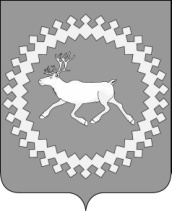 Администрациямуниципального  района«Ижемский»«Изьва» муниципальнöй районса администрация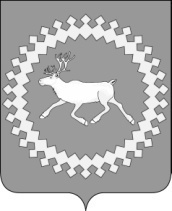 Администрация муниципального района «Ижемский»ПоказателиЕдиница измеренияотчетотчетоценкапрогнозпрогнозпрогнозпрогнозпрогнозпрогнозПоказателиЕдиница измерения201420152016201720172018201820192019ПоказателиЕдиница измерения201420152016вариант 1вариант 2вариант 1вариант 2вариант 1вариант 21. Демографические показателиЧисленность постоянного населения (среднегодовая) тыс. человек17,6817,5617,4517,3517,3517,317,317,2517,25Количество родившихсятыс. человек0,3760,3320,2800,3000,3000,3500,3500,3700,370Общий коэффициент рождаемостичеловек на 1000 населения21,3218,9116,0517,3017,3020,2420,2421,4521,45Количество умершихтыс. человек0,2820,2620,2600,2600,2600,2600,2600,2600,260Общий коэффициент смертностичеловек на 1000 населения15,9914,9214,9014,9914,9915,0315,0315,0815,08Естественный прирост (+), убыль (-)тыс. человек0,0940,070,020,040,040,090,090,110,11Миграция населениятыс. человекМиграция населенияприбыло0,5350,6250,700,750,750,750,750,750,75Миграция населениявыбыло0,7110,7720,800,850,850,850,850,850,85Миграционный прирост (+), снижение (-)тыс. человек-0,176-0,147-0,1-0,1-0,1-0,1-0,1-0,1-0,12. Производство товаров и услугПроизводство и распределение электроэнергии, газа и водыОбъем отгруженных товаров собственного производства, выполненных работ и услуг собственными силами млн. руб. в ценах соответствующих лет245,4146,0170,0175,0175,0180,0180,0185,0185,02.3. Сельское хозяйствоОбъем продукции сельского хозяйства в хозяйствах всех категориймлн.руб. в ценах соответствующих лет341,0340,3314,5306,5306,5306,5306,5306,7306,7Продукция сельского хозяйства по категориям хозяйств:Продукция в сельскохозяйственных организацияхмлн. руб. в ценах соответствующих лет20,516,216,316,516,516,516,516,716,7Продукция в крестьянских (фермерских) хозяйствах и у индивидуальных предпринимателеймлн. руб. в ценах соответствующих лет49,454,158,260,060,060,060,060,060,0Продукция в хозяйствах населениямлн. руб. в ценах соответствующих лет271,1270,0240,0230,0230,0230,0230,0230,0230,02.5. Производство (добыча) важнейших видов продукции в натуральном выражении Скот и птица на убой (в живом весе)тыс. тонн0,110,110,150,160,160,160,160,160,16Молокотыс. тонн1,61,41,81,851,851,851,851,851,853. Рынок товаров и услугОборот розничной торговли млн. руб. в ценах соответствующих лет1407,21414,581440,61526,01526,01618,41618,41706,71706,7Оборот общественного питаниямлн. руб. в ценах соответствующих лет29,236,8435,838,238,240,740,743,143,14. Малое и среднее предпринимательствоЧисло малых предприятий (на конец года)единиц26,025,025,025,025,025,025,025,025,0в том числе по отдельным видам экономической деятельности:Обрабатывающие производстваединиц3,03,03,03,03,03,03,03,03,0Строительствоединиц4,03,03,03,03,03,03,03,03,0Оптовая и розничная торговля, ремонт автотранспортных средств, мотоциклов, бытовых изделий и предметов личного пользованияединиц11,011,011,011,011,011,011,011,011,0Транспорт и связьединиц5,05,05,05,05,05,05,05,05,0Среднесписочная численность работников (без внешних совместителей), занятых на малых предприятиях - всеготыс. человек0,7220,5920,5900,5900,5900,5900,5900,5900,590в том числе по видам экономической деятельности:Обрабатывающие производстватыс. человек0,0600,0570,050,050,050,050,050,050,05Строительствотыс. человек0,2080,1070,100,100,100,100,100,100,10Оптовая и розничная торговля; ремонт автотранспортных средств, мотоциклов, бытовых изделий и предметов личного пользованиятыс. человек0,2790,2730,200,200,200,200,200,200,20Транспорт и связьтыс. человек0,0890,0780,070,070,070,070,070,070,07Оборот малых предприятиймлн. руб. в ценах соответствующих лет988,8762,0750,0750,0750,0750,0750,0750,0750,05. ИнвестицииИнвестиции в основной капитал за счет всех источников финансирования - всегомлн. руб. в ценах соответствующих лет823,6492,4415,5450,0450,0500,0500,0550,0550,0Ввод в действие жилых домов за счет всех источников финансированиятыс.кв.м общей площади0,81,0041,6282,02,02,52,52,52,5в том числе:   индивидуальными застройщикамитыс.кв.м общей площади0,760,3691,6282,02,02,52,52,52,5Общая площадь муниципального жилищного фондатыс.кв. м34,139,331,830,630,630,630,630,630,6в том числе:   общая площадь ветхого и аварийного жилищного фондатыс.кв. м3,88 3,142 3,142 3,142 3,142 3,142 3,142 3,142 3,142 6. Труд и занятостьЧисленность экономически активного населения - всеготыс. человек9,59,259,259,259,259,259,259,259,25Уровень зарегистрированной безработицы%3,83,13,43,43,43,83,83,83,8Численность безработных, зарегистрированных в органах государственной службы занятоститыс. человек0,3690,2890,30,30,30,40,40,40,4Среднесписочная численность работников организаций - всеготыс. человек3,353,343,253,253,253,253,253,253,25Среднемесячная номинальная начисленная заработная плата одного работникатыс.руб.32,232,633,435,435,435,735,736,036,0Фонд заработной платы работниковмлн.руб. 1293,51565,61496,01481,01481,01479,01479,01492,01492,0Среднегодовая численность занятых в организациях муниципальной формы собственноститыс.чел1,671,671,671,671,671,671,671,671,67Среднегодовая численность работников органов местного самоуправления тыс.чел0,180,180,190,190,190,190,190,190,197. Развитие социальной сферыОбеспеченность:больничными койками коек на 10 тыс.жителей74,675,875,175,575,575,775,775,975,9амбулаторно-поликлиническими учреждениямипосещений в смену на 10 тыс. населения263,0267,2266,5268,0268,0268,8268,8269,6269,6врачамичел. на 10 тыс. населения18,119,121,823,123,123,723,724,324,3средним медицинским персоналомчел. на 10 тыс. населения108,0109,7114,6117,0117,0117,3117,3118,8118,8общедоступными  библиотекамиучрежд. на 100 тыс.населения101,8103,4104,7106,5106,5107,8107,8109,1109,1учреждениями культурно-досугового типаучрежд. на 100 тыс.населения135,74137,9139,5142,0142,0143,7143,7145,5145,5дошкольными образовательными учреждениямимест на 1 000 детей дошкольного возраста975,11161,31152,51152,51152,51152,51152,51152,51152,5Общая площадь жилых помещений, приходящаяся на 1 жителя  (на конец года)кв. м25,325,625,826,426,426,726,727,227,2Фактический уровень платежей населения за жилье и коммунальные услуги %97,697,097,097,097,097,097,097,097,08. Бюджет МО и эффективность использования муниципальной собственностиОбъем налоговых и неналоговых доходов бюджета муниципального образованиятыс. руб.234574,90226277,96232867,00228378,47228378,47236185,72236185,72243048,32243048,32Доходы, полученные от:продажи имущества, находящегося в муниципальной собственности тыс. руб.344,75230,23183,5440,0440,0440,0440,0440,0440,0в том числе:   продажа земельных участковтыс. руб.194,65230,2403,5440,0440,0440,0440,0440,0440,0сдачи в аренду имущества, находящегося в муниципальной собственности тыс. руб.7882,76409,755451,75373,05373,05373,05373,05373,05373,0в том числе:   арендная плата за землитыс. руб.7461,54978,964001,54000,04000,04000,04000,04000,04000,0ВЕРХНИЙ ПРЕДЕЛ МУНИЦИПАЛЬНОГО ВНУТРЕННЕГО ДОЛГА
МУНИЦИПАЛЬНОГО РАЙОНА "ИЖЕМСКИЙ"  ВЕРХНИЙ ПРЕДЕЛ МУНИЦИПАЛЬНОГО ВНУТРЕННЕГО ДОЛГА
МУНИЦИПАЛЬНОГО РАЙОНА "ИЖЕМСКИЙ"  ВЕРХНИЙ ПРЕДЕЛ МУНИЦИПАЛЬНОГО ВНУТРЕННЕГО ДОЛГА
МУНИЦИПАЛЬНОГО РАЙОНА "ИЖЕМСКИЙ"  ВЕРХНИЙ ПРЕДЕЛ МУНИЦИПАЛЬНОГО ВНУТРЕННЕГО ДОЛГА
МУНИЦИПАЛЬНОГО РАЙОНА "ИЖЕМСКИЙ"  ВЕРХНИЙ ПРЕДЕЛ МУНИЦИПАЛЬНОГО ВНУТРЕННЕГО ДОЛГА
МУНИЦИПАЛЬНОГО РАЙОНА "ИЖЕМСКИЙ"  ВЕРХНИЙ ПРЕДЕЛ МУНИЦИПАЛЬНОГО ВНУТРЕННЕГО ДОЛГА
МУНИЦИПАЛЬНОГО РАЙОНА "ИЖЕМСКИЙ"  № п/пДолговое обязательство Сумма (тыс. рублей)  Сумма (тыс. рублей)  Сумма (тыс. рублей)  Сумма (тыс. рублей) № п/пДолговое обязательство на 31 декабря 2012 года  на 1 января 2018 года  на 1 января 2019 года  на 1 января
2020 года 1Бюджетные кредиты от других бюджетов бюджетной системы Российской Федерации0,00,00,01.1Кредиты, планируемые к получению муниципальным районом "Ижемский" от других бюджетов бюджетной системы Российской Федерации в 2017 году0,00,00,02II. Кредиты, полученные от кредитных организаций2.1Кредиты, планируемые к получению муниципальным районом "Ижемский" от  кредитных организаций в 2017 годуВСЕГО муниципальный внутренний долг0,00,00,0ОЦЕНКА ОЖИДАЕМОГО ИСПОЛНЕНИЯ  БЮДЖЕТА МУНИЦИПАЛЬНОГО ОБРАЗОВАНИЯ МУНИЦИПАЛЬНОГО РАЙОНА "ИЖЕМСКИЙ" ЗА 2016 ГОДОЦЕНКА ОЖИДАЕМОГО ИСПОЛНЕНИЯ  БЮДЖЕТА МУНИЦИПАЛЬНОГО ОБРАЗОВАНИЯ МУНИЦИПАЛЬНОГО РАЙОНА "ИЖЕМСКИЙ" ЗА 2016 ГОДОЦЕНКА ОЖИДАЕМОГО ИСПОЛНЕНИЯ  БЮДЖЕТА МУНИЦИПАЛЬНОГО ОБРАЗОВАНИЯ МУНИЦИПАЛЬНОГО РАЙОНА "ИЖЕМСКИЙ" ЗА 2016 ГОДтыс. рублейКБККБКНаименование Оценка исполнения1234группаподгруппаДОХОДЫ - всего,
в том числе:948 592,810Налоговые и неналоговые доходы232 867,0101Налоги на прибыль,доходы198 578,6103Налоги на товары (работы, услуги), реализованные на территории Российской Федерации7 464,4105Налоги на совокупный доход15 256,0108Государственная пошлина1 200,0111Доходы от использования имущества, находящегося в государственной и муниципальной собственности5 167,5112Платежи при пользовании природными ресурсами437,4113Доходы от оказания платных услуг (работ) и компенсации затрат государства929,1114Доходы от продажи материальных и нематериальных активов1 620,0116Штрафы, санкции,возмещение ущерба2 214,0117Прочие неналоговые доходы200Безвозмездные поступления 715 725,8202Безвозмездные поступления от других бюджетов бюджетной системы Российской Федерации705 207,3207Прочие безвозмездные поступления11 000,0219Возврат остатков субсидий, субвенций и иных межбюджетных трансфертов, имеющих целевое значение,прошлых лет-481,5разделподразделРАСХОДЫ - всего, в том числе:957 934,90100Общегосударственные вопросы75 298,70103Функционирование законодательных (представительных) органов государственной власти и представительных органов муниципальных образований370,00104Функционирование Правительства Российской Федерации, высших исполнительных органов государственной власти субъектов Российской Федерации, местных администраций46 742,60106Обеспечение деятельности финансовых, налоговых и таможенных органов и органов финансового (финансово-бюджетного) надзора15 814,70113Другие общегосударственные вопросы12 371,40200Национальная оборона1 649,20203Мобилизационная и вневойсковая подготовка1 649,20300Национальная безопасность и правоохранительная деятельность130,90309Защита населения и территории от чрезвычайных ситуаций природного и техногенного характера, гражданская оборона130,90400Национальная экономика30 295,60405Сельское хозяйство и рыболовство1 000,00408Транспорт4 554,20409Дорожное хозяйство (дорожные фонды)19 936,80412Другие вопросы в области национальной экономики4 804,60500Жилищно-коммунальное хозяйство16 512,20501Жилищное хозяйство595,30502Коммунальное хозяйство10 156,90503Благоустройство4 045,70505Другие вопросы в области жилищно-коммунального хозяйства1 714,30700Образование667 270,90701Дошкольное образование117 353,60702Общее образование515 443,20707Молодежная политика и оздоровление детей1 887,80709Другие вопросы в области образования32 586,30800Культура, кинематография84 899,80801Культура65 563,80804Другие вопросы в области культуры, кинематографии19 336,01000Социальная политика36 562,51001Пенсионное обеспечение5 128,01003Социальное обеспечение населения8 534,11004Охрана семьи и детства22 900,41100Физическая культура и спорт7 193,71101Физическая культура4 201,21102Массовый спорт590,21105Другие вопросы в области физической культуры и спорта2 402,31400Межбюджетные трансферты  бюджетам общего характера бюджетам субъектов Российской Федерации и муниципальных образований 38 121,41401Дотации на выравнивание бюджетной обеспеченности субъектов Российской Федерации и муниципальных образований28 499,01402Иные дотации9 622,4ДЕФИЦИТ-9 342,1Ответственный исполнитель программы отдел территориального развития и коммунального хозяйства администрации муниципального района "Ижемский"Соисполнитель программы- отдел по управлению земельными ресурсами и муниципальным имуществом, - управление образования администрации муниципального района «Ижемский»;- отдел по делам ГО и ЧС, - отдел экономического анализа и прогнозирования,- администрации сельских поселений  (по согласованию)Подпрограммы программыРазвитие транспортной инфраструктуры и дорожного хозяйстваОрганизация транспортного обслуживания населения на   территории  муниципального района «Ижемский» Повышение безопасности дорожного движения на территории муниципального района «Ижемский»Программно-целевые инструменты программы-Цели программыСоздание условий для предоставления качественных, безопасных и доступных транспортных услуг населениюЗадачи программыОбеспечение устойчивого функционирования  автомобильных дорог общего пользования  местного значения, зимних автомобильных дорог и ледовых переправ. Создание условий для предоставления транспортных услуг населению и организация транспортного обслуживания населения на территории муниципального района «Ижемский»3. Снижение количества лиц, погибших в результате дорожно-транспортных происшествий.Целевые индикаторы и показатели программы1. Доля протяженности автомобильных дорог общего пользования местного значения муниципального района «Ижемский», не соответствующих нормативным требованиям к транспортно-эксплуатационным показателям, в общей протяженности автомобильных дорог общего пользования местного значения муниципального района «Ижемский»(%).2.Доля населения, проживающего в населенных пунктах, не имеющих регулярного автобусного и (или) железнодорожного сообщения с административным центром городского округа (муниципального района), в общей численности населения городского округа (муниципального района).3. Число лиц, погибших в дорожно-транспортных происшествиях.Этапы и сроки реализации программыЭтапы реализации программы не выделяются, программа реализуется в период с 2015 года по 2020 годОбъемы финансирования программыОбщий объем финансирования Программы на период 2015-2019 годы предусматривается в размере  81726,5 тыс.руб.:2015 год -  21877,7 тыс.руб.;2016 год -  32243,7 тыс.руб.;2017 год -   11181,5 тыс.руб.;2018 год -   8211,8 тыс.руб.;2019 год –  8211,8 тыс. руб.В том числе средства бюджета муниципального образования муниципального района «Ижемский» – 53294,6 тыс.руб., в том числе по годам:2015 год -    7503,8    тыс.руб.;2016 год -  18185,7    тыс.руб.;2017 год -    11181,5 тыс.руб.;2018 год -    8211,8    тыс.руб.;2019 год -    8211,8    тыс.руб.средства республиканского бюджета Республики Коми-  28431,9 тыс.руб., в том числе по годам:2015 год -  14373,9 тыс.руб.;2016 год -  14058,0 тыс.руб.;2017 год -         0,0 тыс.руб.;2018 год -         0,0 тыс.руб.;2019 год -         0,0 тыс.руб.Ожидаемые результаты реализации программы1. Сокращение доли  протяженности автомобильных дорог общего пользования местного значения муниципального района "Ижемский", не соответствующих нормативным требованиям к транспортно-эксплуатационным показателям, в общей протяженности автомобильных дорог общего пользования местного значения муниципального района "Ижемский» в 2020 до уровня  78,7 %;2. Сокращение доли населения, проживающего в населенных пунктах, не имеющих регулярного автобусного и (или) железнодорожного сообщения с административным центром городского округа (муниципального района), в общей численности населения городского округа (муниципального района) до 43%.3. Сократить смертность от дорожно-транспортных происшествий к 2020 году на 33,3% по сравнению с фактом 2013 года.Ответственный исполнительпрограммыОтдел по делам ГО и ЧС  администрации муниципального района «Ижемский» Соисполнители программы- администрация  муниципального района «Ижемский»;                                                - управление образования администрации муниципального района «Ижемский»; - администрации сельских поселений (по согласованию).Подпрограммы программы1. Повышение пожарной  безопасности на территории муниципального района «Ижемский»;2. Профилактика терроризма и экстремизмана территории муниципального района «Ижемский».  Программно-целевые инструменты программыЦель программыОбеспечение безопасности жизнедеятельности населения МОМР «Ижемский»Задачи программыПовышение пожарной безопасности на территории муниципального района «Ижемский»Реализация государственной политики в сфере профилактики терроризма и экстремизма, минимизации и ликвидации последствий терроризма для обеспечения защиты населения от террористических актов и иных проявлений терроризма и экстремизма.Целевые индикаторы и показатели программы1.Количество пожаров.2 Число погибших, пострадавших. 3. Удельный вес населённых пунктов, имеющих подразделения ДПО от общего количества населенных пунктов имеющих потребность.4. Количество отремонтированных  источников наружного водоснабжения. 5.Доля граждан, положительно оценивающих состояние межнациональных отношений;6.Наличие муниципальной системы оперативного реагирования на предупреждение межнационального и межконфессионального конфликта .7.Количество проведённых целенаправленных профилактических и информационных и пропагандистских мероприятий с гражданами муниципального района «Ижемский». Сроки   реализациипрограммыПрограмма реализуется в 2015 - 2020 годах  Объемы финансирования        программыОбщий объем финансирования  программы в 2015-2019 годах - 2600,0 тыс. руб. в том числе за счёт средства бюджета муниципального образования муниципального района «Ижемский»:2015 год - 1900,0  тыс. рублей;                   2016 год - 0,0 тыс. рублей;   2017 год - 300,0  тыс. рублей; 2018 год - 200,0 тыс. рублей; 2019 год – 200, 0 тыс. рублейОжидаемые результаты реализациипрограммыРеализация Программы позволит:          1) Повысить уровень  готовности  сил  и  средств  Ижемской  районной подсистемы Коми  республиканской  подсистемы   единой   государственной  системы  предупреждения  и   ликвидации   чрезвычайных     ситуаций  к  выполнению  задач  по  предупреждению   и                  ликвидации   последствий   чрезвычайных   ситуаций. 2) Уменьшение количества пожаров, снижение числа погибших (пострадавших).3) Увеличение отремонтированных источников наружного водоснабжения.4) Доля граждан, положительно оценивающих состояние межнациональных отношений, составит 65%.5) Наличие муниципальной системы оперативного реагирования на предупреждение межнационального и межконфессионального конфликта. Ответственный исполнитель программыОтдел организационной, правовой и кадровой работы администрации муниципального района "Ижемский"Отдел организационной, правовой и кадровой работы администрации муниципального района "Ижемский"Отдел организационной, правовой и кадровой работы администрации муниципального района "Ижемский"Отдел организационной, правовой и кадровой работы администрации муниципального района "Ижемский"Отдел организационной, правовой и кадровой работы администрации муниципального района "Ижемский"Отдел организационной, правовой и кадровой работы администрации муниципального района "Ижемский"Отдел организационной, правовой и кадровой работы администрации муниципального района "Ижемский"Отдел организационной, правовой и кадровой работы администрации муниципального района "Ижемский"Отдел организационной, правовой и кадровой работы администрации муниципального района "Ижемский"Отдел организационной, правовой и кадровой работы администрации муниципального района "Ижемский"Соисполнители ПрограммыАдминистрация муниципального района "Ижемский"Финансовое управление администрации муниципального района "Ижемский"Управление образования администрации муниципального района "Ижемский"Управление культуры администрации муниципального района "Ижемский"Отдел физической культуры, спорта и туризма администрации муниципального района "Ижемский"Управление делами администрации муниципального района "Ижемский"Отдел по управлению земельными ресурсами и муниципальным имуществом администрации муниципального района "Ижемский"Администрация муниципального района "Ижемский"Финансовое управление администрации муниципального района "Ижемский"Управление образования администрации муниципального района "Ижемский"Управление культуры администрации муниципального района "Ижемский"Отдел физической культуры, спорта и туризма администрации муниципального района "Ижемский"Управление делами администрации муниципального района "Ижемский"Отдел по управлению земельными ресурсами и муниципальным имуществом администрации муниципального района "Ижемский"Администрация муниципального района "Ижемский"Финансовое управление администрации муниципального района "Ижемский"Управление образования администрации муниципального района "Ижемский"Управление культуры администрации муниципального района "Ижемский"Отдел физической культуры, спорта и туризма администрации муниципального района "Ижемский"Управление делами администрации муниципального района "Ижемский"Отдел по управлению земельными ресурсами и муниципальным имуществом администрации муниципального района "Ижемский"Администрация муниципального района "Ижемский"Финансовое управление администрации муниципального района "Ижемский"Управление образования администрации муниципального района "Ижемский"Управление культуры администрации муниципального района "Ижемский"Отдел физической культуры, спорта и туризма администрации муниципального района "Ижемский"Управление делами администрации муниципального района "Ижемский"Отдел по управлению земельными ресурсами и муниципальным имуществом администрации муниципального района "Ижемский"Администрация муниципального района "Ижемский"Финансовое управление администрации муниципального района "Ижемский"Управление образования администрации муниципального района "Ижемский"Управление культуры администрации муниципального района "Ижемский"Отдел физической культуры, спорта и туризма администрации муниципального района "Ижемский"Управление делами администрации муниципального района "Ижемский"Отдел по управлению земельными ресурсами и муниципальным имуществом администрации муниципального района "Ижемский"Администрация муниципального района "Ижемский"Финансовое управление администрации муниципального района "Ижемский"Управление образования администрации муниципального района "Ижемский"Управление культуры администрации муниципального района "Ижемский"Отдел физической культуры, спорта и туризма администрации муниципального района "Ижемский"Управление делами администрации муниципального района "Ижемский"Отдел по управлению земельными ресурсами и муниципальным имуществом администрации муниципального района "Ижемский"Администрация муниципального района "Ижемский"Финансовое управление администрации муниципального района "Ижемский"Управление образования администрации муниципального района "Ижемский"Управление культуры администрации муниципального района "Ижемский"Отдел физической культуры, спорта и туризма администрации муниципального района "Ижемский"Управление делами администрации муниципального района "Ижемский"Отдел по управлению земельными ресурсами и муниципальным имуществом администрации муниципального района "Ижемский"Администрация муниципального района "Ижемский"Финансовое управление администрации муниципального района "Ижемский"Управление образования администрации муниципального района "Ижемский"Управление культуры администрации муниципального района "Ижемский"Отдел физической культуры, спорта и туризма администрации муниципального района "Ижемский"Управление делами администрации муниципального района "Ижемский"Отдел по управлению земельными ресурсами и муниципальным имуществом администрации муниципального района "Ижемский"Администрация муниципального района "Ижемский"Финансовое управление администрации муниципального района "Ижемский"Управление образования администрации муниципального района "Ижемский"Управление культуры администрации муниципального района "Ижемский"Отдел физической культуры, спорта и туризма администрации муниципального района "Ижемский"Управление делами администрации муниципального района "Ижемский"Отдел по управлению земельными ресурсами и муниципальным имуществом администрации муниципального района "Ижемский"Администрация муниципального района "Ижемский"Финансовое управление администрации муниципального района "Ижемский"Управление образования администрации муниципального района "Ижемский"Управление культуры администрации муниципального района "Ижемский"Отдел физической культуры, спорта и туризма администрации муниципального района "Ижемский"Управление делами администрации муниципального района "Ижемский"Отдел по управлению земельными ресурсами и муниципальным имуществом администрации муниципального района "Ижемский"Подпрограммы Программы1. Управление муниципальными финансами и муниципальным долгом2. Управление муниципальным имуществом3. Электронный муниципалитет4. Противодействие коррупции в муниципальном образовании муниципального района "Ижемский"5. Развитие муниципальной службы в муниципальном районе "Ижемский"6. Поддержка социально ориентированных некоммерческих организаций1. Управление муниципальными финансами и муниципальным долгом2. Управление муниципальным имуществом3. Электронный муниципалитет4. Противодействие коррупции в муниципальном образовании муниципального района "Ижемский"5. Развитие муниципальной службы в муниципальном районе "Ижемский"6. Поддержка социально ориентированных некоммерческих организаций1. Управление муниципальными финансами и муниципальным долгом2. Управление муниципальным имуществом3. Электронный муниципалитет4. Противодействие коррупции в муниципальном образовании муниципального района "Ижемский"5. Развитие муниципальной службы в муниципальном районе "Ижемский"6. Поддержка социально ориентированных некоммерческих организаций1. Управление муниципальными финансами и муниципальным долгом2. Управление муниципальным имуществом3. Электронный муниципалитет4. Противодействие коррупции в муниципальном образовании муниципального района "Ижемский"5. Развитие муниципальной службы в муниципальном районе "Ижемский"6. Поддержка социально ориентированных некоммерческих организаций1. Управление муниципальными финансами и муниципальным долгом2. Управление муниципальным имуществом3. Электронный муниципалитет4. Противодействие коррупции в муниципальном образовании муниципального района "Ижемский"5. Развитие муниципальной службы в муниципальном районе "Ижемский"6. Поддержка социально ориентированных некоммерческих организаций1. Управление муниципальными финансами и муниципальным долгом2. Управление муниципальным имуществом3. Электронный муниципалитет4. Противодействие коррупции в муниципальном образовании муниципального района "Ижемский"5. Развитие муниципальной службы в муниципальном районе "Ижемский"6. Поддержка социально ориентированных некоммерческих организаций1. Управление муниципальными финансами и муниципальным долгом2. Управление муниципальным имуществом3. Электронный муниципалитет4. Противодействие коррупции в муниципальном образовании муниципального района "Ижемский"5. Развитие муниципальной службы в муниципальном районе "Ижемский"6. Поддержка социально ориентированных некоммерческих организаций1. Управление муниципальными финансами и муниципальным долгом2. Управление муниципальным имуществом3. Электронный муниципалитет4. Противодействие коррупции в муниципальном образовании муниципального района "Ижемский"5. Развитие муниципальной службы в муниципальном районе "Ижемский"6. Поддержка социально ориентированных некоммерческих организаций1. Управление муниципальными финансами и муниципальным долгом2. Управление муниципальным имуществом3. Электронный муниципалитет4. Противодействие коррупции в муниципальном образовании муниципального района "Ижемский"5. Развитие муниципальной службы в муниципальном районе "Ижемский"6. Поддержка социально ориентированных некоммерческих организаций1. Управление муниципальными финансами и муниципальным долгом2. Управление муниципальным имуществом3. Электронный муниципалитет4. Противодействие коррупции в муниципальном образовании муниципального района "Ижемский"5. Развитие муниципальной службы в муниципальном районе "Ижемский"6. Поддержка социально ориентированных некоммерческих организацийПрограммно-целевые инструменты программы----------Цель программыПовышение эффективности и качества управления в муниципальном образовании муниципального района "Ижемский"Повышение эффективности и качества управления в муниципальном образовании муниципального района "Ижемский"Повышение эффективности и качества управления в муниципальном образовании муниципального района "Ижемский"Повышение эффективности и качества управления в муниципальном образовании муниципального района "Ижемский"Повышение эффективности и качества управления в муниципальном образовании муниципального района "Ижемский"Повышение эффективности и качества управления в муниципальном образовании муниципального района "Ижемский"Повышение эффективности и качества управления в муниципальном образовании муниципального района "Ижемский"Повышение эффективности и качества управления в муниципальном образовании муниципального района "Ижемский"Повышение эффективности и качества управления в муниципальном образовании муниципального района "Ижемский"Повышение эффективности и качества управления в муниципальном образовании муниципального района "Ижемский"Задачи программы1. Обеспечение финансовой стабильности и повышение эффективности управления муниципальными финансами муниципального района "Ижемский";2. Создание условий для повышения эффективности управления муниципальным имуществом МО МР "Ижемский";3. Повышение уровня открытости и прозрачности деятельности администрации муниципального района "Ижемский", совершенствование системы предоставления муниципальных услуг;4. Совершенствование системы противодействия коррупции в МО МР "Ижемский";5. Создание и развитие эффективной системы кадрового обеспечения в муниципальном районе "Ижемский";6. Поддержка социально ориентированных некоммерческих организаций1. Обеспечение финансовой стабильности и повышение эффективности управления муниципальными финансами муниципального района "Ижемский";2. Создание условий для повышения эффективности управления муниципальным имуществом МО МР "Ижемский";3. Повышение уровня открытости и прозрачности деятельности администрации муниципального района "Ижемский", совершенствование системы предоставления муниципальных услуг;4. Совершенствование системы противодействия коррупции в МО МР "Ижемский";5. Создание и развитие эффективной системы кадрового обеспечения в муниципальном районе "Ижемский";6. Поддержка социально ориентированных некоммерческих организаций1. Обеспечение финансовой стабильности и повышение эффективности управления муниципальными финансами муниципального района "Ижемский";2. Создание условий для повышения эффективности управления муниципальным имуществом МО МР "Ижемский";3. Повышение уровня открытости и прозрачности деятельности администрации муниципального района "Ижемский", совершенствование системы предоставления муниципальных услуг;4. Совершенствование системы противодействия коррупции в МО МР "Ижемский";5. Создание и развитие эффективной системы кадрового обеспечения в муниципальном районе "Ижемский";6. Поддержка социально ориентированных некоммерческих организаций1. Обеспечение финансовой стабильности и повышение эффективности управления муниципальными финансами муниципального района "Ижемский";2. Создание условий для повышения эффективности управления муниципальным имуществом МО МР "Ижемский";3. Повышение уровня открытости и прозрачности деятельности администрации муниципального района "Ижемский", совершенствование системы предоставления муниципальных услуг;4. Совершенствование системы противодействия коррупции в МО МР "Ижемский";5. Создание и развитие эффективной системы кадрового обеспечения в муниципальном районе "Ижемский";6. Поддержка социально ориентированных некоммерческих организаций1. Обеспечение финансовой стабильности и повышение эффективности управления муниципальными финансами муниципального района "Ижемский";2. Создание условий для повышения эффективности управления муниципальным имуществом МО МР "Ижемский";3. Повышение уровня открытости и прозрачности деятельности администрации муниципального района "Ижемский", совершенствование системы предоставления муниципальных услуг;4. Совершенствование системы противодействия коррупции в МО МР "Ижемский";5. Создание и развитие эффективной системы кадрового обеспечения в муниципальном районе "Ижемский";6. Поддержка социально ориентированных некоммерческих организаций1. Обеспечение финансовой стабильности и повышение эффективности управления муниципальными финансами муниципального района "Ижемский";2. Создание условий для повышения эффективности управления муниципальным имуществом МО МР "Ижемский";3. Повышение уровня открытости и прозрачности деятельности администрации муниципального района "Ижемский", совершенствование системы предоставления муниципальных услуг;4. Совершенствование системы противодействия коррупции в МО МР "Ижемский";5. Создание и развитие эффективной системы кадрового обеспечения в муниципальном районе "Ижемский";6. Поддержка социально ориентированных некоммерческих организаций1. Обеспечение финансовой стабильности и повышение эффективности управления муниципальными финансами муниципального района "Ижемский";2. Создание условий для повышения эффективности управления муниципальным имуществом МО МР "Ижемский";3. Повышение уровня открытости и прозрачности деятельности администрации муниципального района "Ижемский", совершенствование системы предоставления муниципальных услуг;4. Совершенствование системы противодействия коррупции в МО МР "Ижемский";5. Создание и развитие эффективной системы кадрового обеспечения в муниципальном районе "Ижемский";6. Поддержка социально ориентированных некоммерческих организаций1. Обеспечение финансовой стабильности и повышение эффективности управления муниципальными финансами муниципального района "Ижемский";2. Создание условий для повышения эффективности управления муниципальным имуществом МО МР "Ижемский";3. Повышение уровня открытости и прозрачности деятельности администрации муниципального района "Ижемский", совершенствование системы предоставления муниципальных услуг;4. Совершенствование системы противодействия коррупции в МО МР "Ижемский";5. Создание и развитие эффективной системы кадрового обеспечения в муниципальном районе "Ижемский";6. Поддержка социально ориентированных некоммерческих организаций1. Обеспечение финансовой стабильности и повышение эффективности управления муниципальными финансами муниципального района "Ижемский";2. Создание условий для повышения эффективности управления муниципальным имуществом МО МР "Ижемский";3. Повышение уровня открытости и прозрачности деятельности администрации муниципального района "Ижемский", совершенствование системы предоставления муниципальных услуг;4. Совершенствование системы противодействия коррупции в МО МР "Ижемский";5. Создание и развитие эффективной системы кадрового обеспечения в муниципальном районе "Ижемский";6. Поддержка социально ориентированных некоммерческих организаций1. Обеспечение финансовой стабильности и повышение эффективности управления муниципальными финансами муниципального района "Ижемский";2. Создание условий для повышения эффективности управления муниципальным имуществом МО МР "Ижемский";3. Повышение уровня открытости и прозрачности деятельности администрации муниципального района "Ижемский", совершенствование системы предоставления муниципальных услуг;4. Совершенствование системы противодействия коррупции в МО МР "Ижемский";5. Создание и развитие эффективной системы кадрового обеспечения в муниципальном районе "Ижемский";6. Поддержка социально ориентированных некоммерческих организацийЦелевые показатели (индикаторы) программы1) доля расходов бюджета, формируемых в рамках муниципальных программ в общем объеме расходов бюджета, (%);2) уровень достижения прогноза по доходам от использования и распоряжения муниципальным имуществом МО МР "Ижемский" (%);3) уровень удовлетворенности населения деятельностью органов местного самоуправления МО МР "Ижемский" (% от общего числа опрошенных);4) доля муниципальных услуг, предоставляемых по принципу "одного окна" от общего количества муниципальных услуг, утвержденных Реестром муниципальных услуг, предоставляемых администрацией МР "Ижемский", (%);5) исполнение мероприятий муниципальной программы по противодействию коррупции не менее чем на 90%;6) доля муниципальных служащих МР "Ижемский", прошедших профессиональную подготовку, переподготовку, повышение квалификации и обучение за счет средств местного бюджета от общей численности муниципальных служащих МР "Ижемский", подлежащих профессиональной подготовке, переподготовке, повышению квалификации и обучению, (%);7) количество вновь зарегистрированных некоммерческих организаций на территории МО МР "Ижемский", (ед.)1) доля расходов бюджета, формируемых в рамках муниципальных программ в общем объеме расходов бюджета, (%);2) уровень достижения прогноза по доходам от использования и распоряжения муниципальным имуществом МО МР "Ижемский" (%);3) уровень удовлетворенности населения деятельностью органов местного самоуправления МО МР "Ижемский" (% от общего числа опрошенных);4) доля муниципальных услуг, предоставляемых по принципу "одного окна" от общего количества муниципальных услуг, утвержденных Реестром муниципальных услуг, предоставляемых администрацией МР "Ижемский", (%);5) исполнение мероприятий муниципальной программы по противодействию коррупции не менее чем на 90%;6) доля муниципальных служащих МР "Ижемский", прошедших профессиональную подготовку, переподготовку, повышение квалификации и обучение за счет средств местного бюджета от общей численности муниципальных служащих МР "Ижемский", подлежащих профессиональной подготовке, переподготовке, повышению квалификации и обучению, (%);7) количество вновь зарегистрированных некоммерческих организаций на территории МО МР "Ижемский", (ед.)1) доля расходов бюджета, формируемых в рамках муниципальных программ в общем объеме расходов бюджета, (%);2) уровень достижения прогноза по доходам от использования и распоряжения муниципальным имуществом МО МР "Ижемский" (%);3) уровень удовлетворенности населения деятельностью органов местного самоуправления МО МР "Ижемский" (% от общего числа опрошенных);4) доля муниципальных услуг, предоставляемых по принципу "одного окна" от общего количества муниципальных услуг, утвержденных Реестром муниципальных услуг, предоставляемых администрацией МР "Ижемский", (%);5) исполнение мероприятий муниципальной программы по противодействию коррупции не менее чем на 90%;6) доля муниципальных служащих МР "Ижемский", прошедших профессиональную подготовку, переподготовку, повышение квалификации и обучение за счет средств местного бюджета от общей численности муниципальных служащих МР "Ижемский", подлежащих профессиональной подготовке, переподготовке, повышению квалификации и обучению, (%);7) количество вновь зарегистрированных некоммерческих организаций на территории МО МР "Ижемский", (ед.)1) доля расходов бюджета, формируемых в рамках муниципальных программ в общем объеме расходов бюджета, (%);2) уровень достижения прогноза по доходам от использования и распоряжения муниципальным имуществом МО МР "Ижемский" (%);3) уровень удовлетворенности населения деятельностью органов местного самоуправления МО МР "Ижемский" (% от общего числа опрошенных);4) доля муниципальных услуг, предоставляемых по принципу "одного окна" от общего количества муниципальных услуг, утвержденных Реестром муниципальных услуг, предоставляемых администрацией МР "Ижемский", (%);5) исполнение мероприятий муниципальной программы по противодействию коррупции не менее чем на 90%;6) доля муниципальных служащих МР "Ижемский", прошедших профессиональную подготовку, переподготовку, повышение квалификации и обучение за счет средств местного бюджета от общей численности муниципальных служащих МР "Ижемский", подлежащих профессиональной подготовке, переподготовке, повышению квалификации и обучению, (%);7) количество вновь зарегистрированных некоммерческих организаций на территории МО МР "Ижемский", (ед.)1) доля расходов бюджета, формируемых в рамках муниципальных программ в общем объеме расходов бюджета, (%);2) уровень достижения прогноза по доходам от использования и распоряжения муниципальным имуществом МО МР "Ижемский" (%);3) уровень удовлетворенности населения деятельностью органов местного самоуправления МО МР "Ижемский" (% от общего числа опрошенных);4) доля муниципальных услуг, предоставляемых по принципу "одного окна" от общего количества муниципальных услуг, утвержденных Реестром муниципальных услуг, предоставляемых администрацией МР "Ижемский", (%);5) исполнение мероприятий муниципальной программы по противодействию коррупции не менее чем на 90%;6) доля муниципальных служащих МР "Ижемский", прошедших профессиональную подготовку, переподготовку, повышение квалификации и обучение за счет средств местного бюджета от общей численности муниципальных служащих МР "Ижемский", подлежащих профессиональной подготовке, переподготовке, повышению квалификации и обучению, (%);7) количество вновь зарегистрированных некоммерческих организаций на территории МО МР "Ижемский", (ед.)1) доля расходов бюджета, формируемых в рамках муниципальных программ в общем объеме расходов бюджета, (%);2) уровень достижения прогноза по доходам от использования и распоряжения муниципальным имуществом МО МР "Ижемский" (%);3) уровень удовлетворенности населения деятельностью органов местного самоуправления МО МР "Ижемский" (% от общего числа опрошенных);4) доля муниципальных услуг, предоставляемых по принципу "одного окна" от общего количества муниципальных услуг, утвержденных Реестром муниципальных услуг, предоставляемых администрацией МР "Ижемский", (%);5) исполнение мероприятий муниципальной программы по противодействию коррупции не менее чем на 90%;6) доля муниципальных служащих МР "Ижемский", прошедших профессиональную подготовку, переподготовку, повышение квалификации и обучение за счет средств местного бюджета от общей численности муниципальных служащих МР "Ижемский", подлежащих профессиональной подготовке, переподготовке, повышению квалификации и обучению, (%);7) количество вновь зарегистрированных некоммерческих организаций на территории МО МР "Ижемский", (ед.)1) доля расходов бюджета, формируемых в рамках муниципальных программ в общем объеме расходов бюджета, (%);2) уровень достижения прогноза по доходам от использования и распоряжения муниципальным имуществом МО МР "Ижемский" (%);3) уровень удовлетворенности населения деятельностью органов местного самоуправления МО МР "Ижемский" (% от общего числа опрошенных);4) доля муниципальных услуг, предоставляемых по принципу "одного окна" от общего количества муниципальных услуг, утвержденных Реестром муниципальных услуг, предоставляемых администрацией МР "Ижемский", (%);5) исполнение мероприятий муниципальной программы по противодействию коррупции не менее чем на 90%;6) доля муниципальных служащих МР "Ижемский", прошедших профессиональную подготовку, переподготовку, повышение квалификации и обучение за счет средств местного бюджета от общей численности муниципальных служащих МР "Ижемский", подлежащих профессиональной подготовке, переподготовке, повышению квалификации и обучению, (%);7) количество вновь зарегистрированных некоммерческих организаций на территории МО МР "Ижемский", (ед.)1) доля расходов бюджета, формируемых в рамках муниципальных программ в общем объеме расходов бюджета, (%);2) уровень достижения прогноза по доходам от использования и распоряжения муниципальным имуществом МО МР "Ижемский" (%);3) уровень удовлетворенности населения деятельностью органов местного самоуправления МО МР "Ижемский" (% от общего числа опрошенных);4) доля муниципальных услуг, предоставляемых по принципу "одного окна" от общего количества муниципальных услуг, утвержденных Реестром муниципальных услуг, предоставляемых администрацией МР "Ижемский", (%);5) исполнение мероприятий муниципальной программы по противодействию коррупции не менее чем на 90%;6) доля муниципальных служащих МР "Ижемский", прошедших профессиональную подготовку, переподготовку, повышение квалификации и обучение за счет средств местного бюджета от общей численности муниципальных служащих МР "Ижемский", подлежащих профессиональной подготовке, переподготовке, повышению квалификации и обучению, (%);7) количество вновь зарегистрированных некоммерческих организаций на территории МО МР "Ижемский", (ед.)1) доля расходов бюджета, формируемых в рамках муниципальных программ в общем объеме расходов бюджета, (%);2) уровень достижения прогноза по доходам от использования и распоряжения муниципальным имуществом МО МР "Ижемский" (%);3) уровень удовлетворенности населения деятельностью органов местного самоуправления МО МР "Ижемский" (% от общего числа опрошенных);4) доля муниципальных услуг, предоставляемых по принципу "одного окна" от общего количества муниципальных услуг, утвержденных Реестром муниципальных услуг, предоставляемых администрацией МР "Ижемский", (%);5) исполнение мероприятий муниципальной программы по противодействию коррупции не менее чем на 90%;6) доля муниципальных служащих МР "Ижемский", прошедших профессиональную подготовку, переподготовку, повышение квалификации и обучение за счет средств местного бюджета от общей численности муниципальных служащих МР "Ижемский", подлежащих профессиональной подготовке, переподготовке, повышению квалификации и обучению, (%);7) количество вновь зарегистрированных некоммерческих организаций на территории МО МР "Ижемский", (ед.)1) доля расходов бюджета, формируемых в рамках муниципальных программ в общем объеме расходов бюджета, (%);2) уровень достижения прогноза по доходам от использования и распоряжения муниципальным имуществом МО МР "Ижемский" (%);3) уровень удовлетворенности населения деятельностью органов местного самоуправления МО МР "Ижемский" (% от общего числа опрошенных);4) доля муниципальных услуг, предоставляемых по принципу "одного окна" от общего количества муниципальных услуг, утвержденных Реестром муниципальных услуг, предоставляемых администрацией МР "Ижемский", (%);5) исполнение мероприятий муниципальной программы по противодействию коррупции не менее чем на 90%;6) доля муниципальных служащих МР "Ижемский", прошедших профессиональную подготовку, переподготовку, повышение квалификации и обучение за счет средств местного бюджета от общей численности муниципальных служащих МР "Ижемский", подлежащих профессиональной подготовке, переподготовке, повышению квалификации и обучению, (%);7) количество вновь зарегистрированных некоммерческих организаций на территории МО МР "Ижемский", (ед.)Сроки и этапы и реализации Программы2015 - 2020 гг.2015 - 2020 гг.2015 - 2020 гг.2015 - 2020 гг.2015 - 2020 гг.2015 - 2020 гг.2015 - 2020 гг.2015 - 2020 гг.2015 - 2020 гг.2015 - 2020 гг.Объемы финансирования программыОбщий объем финансирования Программы на 2015 - 2019 годы составит 209 846,7 тыс. руб., в том числе по источникам финансирования и годам реализации:Общий объем финансирования Программы на 2015 - 2019 годы составит 209 846,7 тыс. руб., в том числе по источникам финансирования и годам реализации:Общий объем финансирования Программы на 2015 - 2019 годы составит 209 846,7 тыс. руб., в том числе по источникам финансирования и годам реализации:Общий объем финансирования Программы на 2015 - 2019 годы составит 209 846,7 тыс. руб., в том числе по источникам финансирования и годам реализации:Общий объем финансирования Программы на 2015 - 2019 годы составит 209 846,7 тыс. руб., в том числе по источникам финансирования и годам реализации:Общий объем финансирования Программы на 2015 - 2019 годы составит 209 846,7 тыс. руб., в том числе по источникам финансирования и годам реализации:Общий объем финансирования Программы на 2015 - 2019 годы составит 209 846,7 тыс. руб., в том числе по источникам финансирования и годам реализации:Общий объем финансирования Программы на 2015 - 2019 годы составит 209 846,7 тыс. руб., в том числе по источникам финансирования и годам реализации:Общий объем финансирования Программы на 2015 - 2019 годы составит 209 846,7 тыс. руб., в том числе по источникам финансирования и годам реализации:Общий объем финансирования Программы на 2015 - 2019 годы составит 209 846,7 тыс. руб., в том числе по источникам финансирования и годам реализации:Объемы финансирования программыИсточник финансированияОбъем финансирования (тыс. руб.), гг.Объем финансирования (тыс. руб.), гг.Объем финансирования (тыс. руб.), гг.Объем финансирования (тыс. руб.), гг.Объем финансирования (тыс. руб.), гг.Объем финансирования (тыс. руб.), гг.Объем финансирования (тыс. руб.), гг.Объем финансирования (тыс. руб.), гг.Объем финансирования (тыс. руб.), гг.Объемы финансирования программыВсего2015 г.2016 г.2017 г.2018 г.2019 г.2019 г.2019 г.2019 г.2019 г.Объемы финансирования программы209 454,342 125,649 566,345 893,435 902,035 967,035 967,035 967,035 967,035 967,0Объемы финансирования программыв том числе:в том числе:в том числе:в том числе:в том числе:в том числе:в том числе:в том числе:в том числе:в том числе:Объемы финансирования программыфедеральный бюджет:федеральный бюджет:федеральный бюджет:федеральный бюджет:федеральный бюджет:федеральный бюджет:федеральный бюджет:федеральный бюджет:федеральный бюджет:федеральный бюджет:Объемы финансирования программы---------Объемы финансирования программыреспубликанский бюджет Республики Коми:республиканский бюджет Республики Коми:республиканский бюджет Республики Коми:республиканский бюджет Республики Коми:республиканский бюджет Республики Коми:республиканский бюджет Республики Коми:республиканский бюджет Республики Коми:республиканский бюджет Республики Коми:республиканский бюджет Республики Коми:республиканский бюджет Республики Коми:Объемы финансирования программы2 907,1661,8653,8534,9531,0531,0531,0525,6525,6525,6Объемы финансирования программыбюджет муниципального образования муниципального района "Ижемский"бюджет муниципального образования муниципального района "Ижемский"бюджет муниципального образования муниципального района "Ижемский"бюджет муниципального образования муниципального района "Ижемский"бюджет муниципального образования муниципального района "Ижемский"бюджет муниципального образования муниципального района "Ижемский"бюджет муниципального образования муниципального района "Ижемский"бюджет муниципального образования муниципального района "Ижемский"бюджет муниципального образования муниципального района "Ижемский"бюджет муниципального образования муниципального района "Ижемский"Объемы финансирования программы206 547,241 463,848 912,545358,535 371,035 371,035 371,035 371,035 371,035441,4Объемы финансирования программысредства от приносящей доход деятельности:средства от приносящей доход деятельности:средства от приносящей доход деятельности:средства от приносящей доход деятельности:средства от приносящей доход деятельности:средства от приносящей доход деятельности:средства от приносящей доход деятельности:средства от приносящей доход деятельности:средства от приносящей доход деятельности:средства от приносящей доход деятельности:Объемы финансирования программы---------Ожидаемые результаты реализации программыРеализация муниципальной программы позволит повысить эффективность и качество управления в МР "Ижемский", в том числе:- повышение уровня удовлетворенности населения качеством предоставления муниципальных услуг - не менее 20% в год;- обеспечить уровень достижения прогноза по доходам от использования и распоряжения муниципальным имуществом МО МР "Ижемский" не менее 95%;- обеспечить устойчивое функционирование бюджетной системы муниципального образования муниципального района "Ижемский" в долгосрочной перспективе, обеспечивающее своевременную и стабильную реализацию муниципальным образованием муниципального района "Ижемский" своих функций;- обеспечить к 2020 году долю муниципальных служащих МО МР "Ижемский", прошедших профессиональную подготовку, переподготовку, повышение квалификации и обучение за счет средств местного бюджета от общей численности муниципальных служащих МО МР "Ижемский", подлежащих профессиональной подготовке, переподготовке, повышению квалификации и обучению не менее 5% в год;- обеспечить разработку и актуализацию НПА по вопросам, связанным с противодействием коррупции, на уровне 100%;- обеспечить количество вновь зарегистрированных некоммерческих организаций на территории МО МР "Ижемский" не менее 2 в годРеализация муниципальной программы позволит повысить эффективность и качество управления в МР "Ижемский", в том числе:- повышение уровня удовлетворенности населения качеством предоставления муниципальных услуг - не менее 20% в год;- обеспечить уровень достижения прогноза по доходам от использования и распоряжения муниципальным имуществом МО МР "Ижемский" не менее 95%;- обеспечить устойчивое функционирование бюджетной системы муниципального образования муниципального района "Ижемский" в долгосрочной перспективе, обеспечивающее своевременную и стабильную реализацию муниципальным образованием муниципального района "Ижемский" своих функций;- обеспечить к 2020 году долю муниципальных служащих МО МР "Ижемский", прошедших профессиональную подготовку, переподготовку, повышение квалификации и обучение за счет средств местного бюджета от общей численности муниципальных служащих МО МР "Ижемский", подлежащих профессиональной подготовке, переподготовке, повышению квалификации и обучению не менее 5% в год;- обеспечить разработку и актуализацию НПА по вопросам, связанным с противодействием коррупции, на уровне 100%;- обеспечить количество вновь зарегистрированных некоммерческих организаций на территории МО МР "Ижемский" не менее 2 в годРеализация муниципальной программы позволит повысить эффективность и качество управления в МР "Ижемский", в том числе:- повышение уровня удовлетворенности населения качеством предоставления муниципальных услуг - не менее 20% в год;- обеспечить уровень достижения прогноза по доходам от использования и распоряжения муниципальным имуществом МО МР "Ижемский" не менее 95%;- обеспечить устойчивое функционирование бюджетной системы муниципального образования муниципального района "Ижемский" в долгосрочной перспективе, обеспечивающее своевременную и стабильную реализацию муниципальным образованием муниципального района "Ижемский" своих функций;- обеспечить к 2020 году долю муниципальных служащих МО МР "Ижемский", прошедших профессиональную подготовку, переподготовку, повышение квалификации и обучение за счет средств местного бюджета от общей численности муниципальных служащих МО МР "Ижемский", подлежащих профессиональной подготовке, переподготовке, повышению квалификации и обучению не менее 5% в год;- обеспечить разработку и актуализацию НПА по вопросам, связанным с противодействием коррупции, на уровне 100%;- обеспечить количество вновь зарегистрированных некоммерческих организаций на территории МО МР "Ижемский" не менее 2 в годРеализация муниципальной программы позволит повысить эффективность и качество управления в МР "Ижемский", в том числе:- повышение уровня удовлетворенности населения качеством предоставления муниципальных услуг - не менее 20% в год;- обеспечить уровень достижения прогноза по доходам от использования и распоряжения муниципальным имуществом МО МР "Ижемский" не менее 95%;- обеспечить устойчивое функционирование бюджетной системы муниципального образования муниципального района "Ижемский" в долгосрочной перспективе, обеспечивающее своевременную и стабильную реализацию муниципальным образованием муниципального района "Ижемский" своих функций;- обеспечить к 2020 году долю муниципальных служащих МО МР "Ижемский", прошедших профессиональную подготовку, переподготовку, повышение квалификации и обучение за счет средств местного бюджета от общей численности муниципальных служащих МО МР "Ижемский", подлежащих профессиональной подготовке, переподготовке, повышению квалификации и обучению не менее 5% в год;- обеспечить разработку и актуализацию НПА по вопросам, связанным с противодействием коррупции, на уровне 100%;- обеспечить количество вновь зарегистрированных некоммерческих организаций на территории МО МР "Ижемский" не менее 2 в годРеализация муниципальной программы позволит повысить эффективность и качество управления в МР "Ижемский", в том числе:- повышение уровня удовлетворенности населения качеством предоставления муниципальных услуг - не менее 20% в год;- обеспечить уровень достижения прогноза по доходам от использования и распоряжения муниципальным имуществом МО МР "Ижемский" не менее 95%;- обеспечить устойчивое функционирование бюджетной системы муниципального образования муниципального района "Ижемский" в долгосрочной перспективе, обеспечивающее своевременную и стабильную реализацию муниципальным образованием муниципального района "Ижемский" своих функций;- обеспечить к 2020 году долю муниципальных служащих МО МР "Ижемский", прошедших профессиональную подготовку, переподготовку, повышение квалификации и обучение за счет средств местного бюджета от общей численности муниципальных служащих МО МР "Ижемский", подлежащих профессиональной подготовке, переподготовке, повышению квалификации и обучению не менее 5% в год;- обеспечить разработку и актуализацию НПА по вопросам, связанным с противодействием коррупции, на уровне 100%;- обеспечить количество вновь зарегистрированных некоммерческих организаций на территории МО МР "Ижемский" не менее 2 в годРеализация муниципальной программы позволит повысить эффективность и качество управления в МР "Ижемский", в том числе:- повышение уровня удовлетворенности населения качеством предоставления муниципальных услуг - не менее 20% в год;- обеспечить уровень достижения прогноза по доходам от использования и распоряжения муниципальным имуществом МО МР "Ижемский" не менее 95%;- обеспечить устойчивое функционирование бюджетной системы муниципального образования муниципального района "Ижемский" в долгосрочной перспективе, обеспечивающее своевременную и стабильную реализацию муниципальным образованием муниципального района "Ижемский" своих функций;- обеспечить к 2020 году долю муниципальных служащих МО МР "Ижемский", прошедших профессиональную подготовку, переподготовку, повышение квалификации и обучение за счет средств местного бюджета от общей численности муниципальных служащих МО МР "Ижемский", подлежащих профессиональной подготовке, переподготовке, повышению квалификации и обучению не менее 5% в год;- обеспечить разработку и актуализацию НПА по вопросам, связанным с противодействием коррупции, на уровне 100%;- обеспечить количество вновь зарегистрированных некоммерческих организаций на территории МО МР "Ижемский" не менее 2 в годРеализация муниципальной программы позволит повысить эффективность и качество управления в МР "Ижемский", в том числе:- повышение уровня удовлетворенности населения качеством предоставления муниципальных услуг - не менее 20% в год;- обеспечить уровень достижения прогноза по доходам от использования и распоряжения муниципальным имуществом МО МР "Ижемский" не менее 95%;- обеспечить устойчивое функционирование бюджетной системы муниципального образования муниципального района "Ижемский" в долгосрочной перспективе, обеспечивающее своевременную и стабильную реализацию муниципальным образованием муниципального района "Ижемский" своих функций;- обеспечить к 2020 году долю муниципальных служащих МО МР "Ижемский", прошедших профессиональную подготовку, переподготовку, повышение квалификации и обучение за счет средств местного бюджета от общей численности муниципальных служащих МО МР "Ижемский", подлежащих профессиональной подготовке, переподготовке, повышению квалификации и обучению не менее 5% в год;- обеспечить разработку и актуализацию НПА по вопросам, связанным с противодействием коррупции, на уровне 100%;- обеспечить количество вновь зарегистрированных некоммерческих организаций на территории МО МР "Ижемский" не менее 2 в годРеализация муниципальной программы позволит повысить эффективность и качество управления в МР "Ижемский", в том числе:- повышение уровня удовлетворенности населения качеством предоставления муниципальных услуг - не менее 20% в год;- обеспечить уровень достижения прогноза по доходам от использования и распоряжения муниципальным имуществом МО МР "Ижемский" не менее 95%;- обеспечить устойчивое функционирование бюджетной системы муниципального образования муниципального района "Ижемский" в долгосрочной перспективе, обеспечивающее своевременную и стабильную реализацию муниципальным образованием муниципального района "Ижемский" своих функций;- обеспечить к 2020 году долю муниципальных служащих МО МР "Ижемский", прошедших профессиональную подготовку, переподготовку, повышение квалификации и обучение за счет средств местного бюджета от общей численности муниципальных служащих МО МР "Ижемский", подлежащих профессиональной подготовке, переподготовке, повышению квалификации и обучению не менее 5% в год;- обеспечить разработку и актуализацию НПА по вопросам, связанным с противодействием коррупции, на уровне 100%;- обеспечить количество вновь зарегистрированных некоммерческих организаций на территории МО МР "Ижемский" не менее 2 в годРеализация муниципальной программы позволит повысить эффективность и качество управления в МР "Ижемский", в том числе:- повышение уровня удовлетворенности населения качеством предоставления муниципальных услуг - не менее 20% в год;- обеспечить уровень достижения прогноза по доходам от использования и распоряжения муниципальным имуществом МО МР "Ижемский" не менее 95%;- обеспечить устойчивое функционирование бюджетной системы муниципального образования муниципального района "Ижемский" в долгосрочной перспективе, обеспечивающее своевременную и стабильную реализацию муниципальным образованием муниципального района "Ижемский" своих функций;- обеспечить к 2020 году долю муниципальных служащих МО МР "Ижемский", прошедших профессиональную подготовку, переподготовку, повышение квалификации и обучение за счет средств местного бюджета от общей численности муниципальных служащих МО МР "Ижемский", подлежащих профессиональной подготовке, переподготовке, повышению квалификации и обучению не менее 5% в год;- обеспечить разработку и актуализацию НПА по вопросам, связанным с противодействием коррупции, на уровне 100%;- обеспечить количество вновь зарегистрированных некоммерческих организаций на территории МО МР "Ижемский" не менее 2 в годРеализация муниципальной программы позволит повысить эффективность и качество управления в МР "Ижемский", в том числе:- повышение уровня удовлетворенности населения качеством предоставления муниципальных услуг - не менее 20% в год;- обеспечить уровень достижения прогноза по доходам от использования и распоряжения муниципальным имуществом МО МР "Ижемский" не менее 95%;- обеспечить устойчивое функционирование бюджетной системы муниципального образования муниципального района "Ижемский" в долгосрочной перспективе, обеспечивающее своевременную и стабильную реализацию муниципальным образованием муниципального района "Ижемский" своих функций;- обеспечить к 2020 году долю муниципальных служащих МО МР "Ижемский", прошедших профессиональную подготовку, переподготовку, повышение квалификации и обучение за счет средств местного бюджета от общей численности муниципальных служащих МО МР "Ижемский", подлежащих профессиональной подготовке, переподготовке, повышению квалификации и обучению не менее 5% в год;- обеспечить разработку и актуализацию НПА по вопросам, связанным с противодействием коррупции, на уровне 100%;- обеспечить количество вновь зарегистрированных некоммерческих организаций на территории МО МР "Ижемский" не менее 2 в годОтветственный исполнитель программыУправление культуры администрации муниципального района «Ижемский»Управление культуры администрации муниципального района «Ижемский»Управление культуры администрации муниципального района «Ижемский»Управление культуры администрации муниципального района «Ижемский»Управление культуры администрации муниципального района «Ижемский»Управление культуры администрации муниципального района «Ижемский»Управление культуры администрации муниципального района «Ижемский»Управление культуры администрации муниципального района «Ижемский»Соисполнители программыОтдел архитектуры и градостроительства администрации муниципального района «Ижемский»Отдел архитектуры и градостроительства администрации муниципального района «Ижемский»Отдел архитектуры и градостроительства администрации муниципального района «Ижемский»Отдел архитектуры и градостроительства администрации муниципального района «Ижемский»Отдел архитектуры и градостроительства администрации муниципального района «Ижемский»Отдел архитектуры и градостроительства администрации муниципального района «Ижемский»Отдел архитектуры и градостроительства администрации муниципального района «Ижемский»Отдел архитектуры и градостроительства администрации муниципального района «Ижемский»Подпрограммы программы--------Программно-целевые инструменты программы--------Цель программыРазвитие культурного потенциала Ижемского района Развитие культурного потенциала Ижемского района Развитие культурного потенциала Ижемского района Развитие культурного потенциала Ижемского района Развитие культурного потенциала Ижемского района Развитие культурного потенциала Ижемского района Развитие культурного потенциала Ижемского района Развитие культурного потенциала Ижемского района Задачи программы1) обеспечение доступности объектов сферы культуры, сохранение и актуализация культурного наследия;2) формирование благоприятных условий реализации, воспроизводства и развития творческого потенциала населения Ижемского района;3) обеспечение реализации муниципальной программы1) обеспечение доступности объектов сферы культуры, сохранение и актуализация культурного наследия;2) формирование благоприятных условий реализации, воспроизводства и развития творческого потенциала населения Ижемского района;3) обеспечение реализации муниципальной программы1) обеспечение доступности объектов сферы культуры, сохранение и актуализация культурного наследия;2) формирование благоприятных условий реализации, воспроизводства и развития творческого потенциала населения Ижемского района;3) обеспечение реализации муниципальной программы1) обеспечение доступности объектов сферы культуры, сохранение и актуализация культурного наследия;2) формирование благоприятных условий реализации, воспроизводства и развития творческого потенциала населения Ижемского района;3) обеспечение реализации муниципальной программы1) обеспечение доступности объектов сферы культуры, сохранение и актуализация культурного наследия;2) формирование благоприятных условий реализации, воспроизводства и развития творческого потенциала населения Ижемского района;3) обеспечение реализации муниципальной программы1) обеспечение доступности объектов сферы культуры, сохранение и актуализация культурного наследия;2) формирование благоприятных условий реализации, воспроизводства и развития творческого потенциала населения Ижемского района;3) обеспечение реализации муниципальной программы1) обеспечение доступности объектов сферы культуры, сохранение и актуализация культурного наследия;2) формирование благоприятных условий реализации, воспроизводства и развития творческого потенциала населения Ижемского района;3) обеспечение реализации муниципальной программы1) обеспечение доступности объектов сферы культуры, сохранение и актуализация культурного наследия;2) формирование благоприятных условий реализации, воспроизводства и развития творческого потенциала населения Ижемского района;3) обеспечение реализации муниципальной программыЦелевые индикаторы и показатели программыДоля зданий и сооружений муниципальных учреждений сферы культуры, состояние которых является удовлетворительным, в общем количестве зданий и сооружений сферы (процент).Количество учреждений сферы культуры, получивших обновление материально – технического оснащения в рамках Программы от общего количества учреждений сферы культуры (процент).Охват населения библиотечным обслуживанием (процент).Увеличение   посещаемости музейных учреждений (посещений  на одного жителя в год).Посещаемость платных мероприятий учреждений культурно-досугового типа на одного жителя в год (посещений на одного жителя в год).Количество специалистов муниципальных учреждений сферы культуры, повысивших квалификацию, прошедших переподготовку в рамках Программы в год (человек).Доля обучающихся, принявших участие в смотрах, конкурсах, фестивалях и других мероприятиях от общего количества обучающихся (процент).Соотношение средней заработной платы работников муниципальных  учреждений культуры МР «Ижемский» к средней заработной платы в Республике Коми (процент).Уровень ежегодного достижения показателей Программы (процент).Доля зданий и сооружений муниципальных учреждений сферы культуры, состояние которых является удовлетворительным, в общем количестве зданий и сооружений сферы (процент).Количество учреждений сферы культуры, получивших обновление материально – технического оснащения в рамках Программы от общего количества учреждений сферы культуры (процент).Охват населения библиотечным обслуживанием (процент).Увеличение   посещаемости музейных учреждений (посещений  на одного жителя в год).Посещаемость платных мероприятий учреждений культурно-досугового типа на одного жителя в год (посещений на одного жителя в год).Количество специалистов муниципальных учреждений сферы культуры, повысивших квалификацию, прошедших переподготовку в рамках Программы в год (человек).Доля обучающихся, принявших участие в смотрах, конкурсах, фестивалях и других мероприятиях от общего количества обучающихся (процент).Соотношение средней заработной платы работников муниципальных  учреждений культуры МР «Ижемский» к средней заработной платы в Республике Коми (процент).Уровень ежегодного достижения показателей Программы (процент).Доля зданий и сооружений муниципальных учреждений сферы культуры, состояние которых является удовлетворительным, в общем количестве зданий и сооружений сферы (процент).Количество учреждений сферы культуры, получивших обновление материально – технического оснащения в рамках Программы от общего количества учреждений сферы культуры (процент).Охват населения библиотечным обслуживанием (процент).Увеличение   посещаемости музейных учреждений (посещений  на одного жителя в год).Посещаемость платных мероприятий учреждений культурно-досугового типа на одного жителя в год (посещений на одного жителя в год).Количество специалистов муниципальных учреждений сферы культуры, повысивших квалификацию, прошедших переподготовку в рамках Программы в год (человек).Доля обучающихся, принявших участие в смотрах, конкурсах, фестивалях и других мероприятиях от общего количества обучающихся (процент).Соотношение средней заработной платы работников муниципальных  учреждений культуры МР «Ижемский» к средней заработной платы в Республике Коми (процент).Уровень ежегодного достижения показателей Программы (процент).Доля зданий и сооружений муниципальных учреждений сферы культуры, состояние которых является удовлетворительным, в общем количестве зданий и сооружений сферы (процент).Количество учреждений сферы культуры, получивших обновление материально – технического оснащения в рамках Программы от общего количества учреждений сферы культуры (процент).Охват населения библиотечным обслуживанием (процент).Увеличение   посещаемости музейных учреждений (посещений  на одного жителя в год).Посещаемость платных мероприятий учреждений культурно-досугового типа на одного жителя в год (посещений на одного жителя в год).Количество специалистов муниципальных учреждений сферы культуры, повысивших квалификацию, прошедших переподготовку в рамках Программы в год (человек).Доля обучающихся, принявших участие в смотрах, конкурсах, фестивалях и других мероприятиях от общего количества обучающихся (процент).Соотношение средней заработной платы работников муниципальных  учреждений культуры МР «Ижемский» к средней заработной платы в Республике Коми (процент).Уровень ежегодного достижения показателей Программы (процент).Доля зданий и сооружений муниципальных учреждений сферы культуры, состояние которых является удовлетворительным, в общем количестве зданий и сооружений сферы (процент).Количество учреждений сферы культуры, получивших обновление материально – технического оснащения в рамках Программы от общего количества учреждений сферы культуры (процент).Охват населения библиотечным обслуживанием (процент).Увеличение   посещаемости музейных учреждений (посещений  на одного жителя в год).Посещаемость платных мероприятий учреждений культурно-досугового типа на одного жителя в год (посещений на одного жителя в год).Количество специалистов муниципальных учреждений сферы культуры, повысивших квалификацию, прошедших переподготовку в рамках Программы в год (человек).Доля обучающихся, принявших участие в смотрах, конкурсах, фестивалях и других мероприятиях от общего количества обучающихся (процент).Соотношение средней заработной платы работников муниципальных  учреждений культуры МР «Ижемский» к средней заработной платы в Республике Коми (процент).Уровень ежегодного достижения показателей Программы (процент).Доля зданий и сооружений муниципальных учреждений сферы культуры, состояние которых является удовлетворительным, в общем количестве зданий и сооружений сферы (процент).Количество учреждений сферы культуры, получивших обновление материально – технического оснащения в рамках Программы от общего количества учреждений сферы культуры (процент).Охват населения библиотечным обслуживанием (процент).Увеличение   посещаемости музейных учреждений (посещений  на одного жителя в год).Посещаемость платных мероприятий учреждений культурно-досугового типа на одного жителя в год (посещений на одного жителя в год).Количество специалистов муниципальных учреждений сферы культуры, повысивших квалификацию, прошедших переподготовку в рамках Программы в год (человек).Доля обучающихся, принявших участие в смотрах, конкурсах, фестивалях и других мероприятиях от общего количества обучающихся (процент).Соотношение средней заработной платы работников муниципальных  учреждений культуры МР «Ижемский» к средней заработной платы в Республике Коми (процент).Уровень ежегодного достижения показателей Программы (процент).Доля зданий и сооружений муниципальных учреждений сферы культуры, состояние которых является удовлетворительным, в общем количестве зданий и сооружений сферы (процент).Количество учреждений сферы культуры, получивших обновление материально – технического оснащения в рамках Программы от общего количества учреждений сферы культуры (процент).Охват населения библиотечным обслуживанием (процент).Увеличение   посещаемости музейных учреждений (посещений  на одного жителя в год).Посещаемость платных мероприятий учреждений культурно-досугового типа на одного жителя в год (посещений на одного жителя в год).Количество специалистов муниципальных учреждений сферы культуры, повысивших квалификацию, прошедших переподготовку в рамках Программы в год (человек).Доля обучающихся, принявших участие в смотрах, конкурсах, фестивалях и других мероприятиях от общего количества обучающихся (процент).Соотношение средней заработной платы работников муниципальных  учреждений культуры МР «Ижемский» к средней заработной платы в Республике Коми (процент).Уровень ежегодного достижения показателей Программы (процент).Доля зданий и сооружений муниципальных учреждений сферы культуры, состояние которых является удовлетворительным, в общем количестве зданий и сооружений сферы (процент).Количество учреждений сферы культуры, получивших обновление материально – технического оснащения в рамках Программы от общего количества учреждений сферы культуры (процент).Охват населения библиотечным обслуживанием (процент).Увеличение   посещаемости музейных учреждений (посещений  на одного жителя в год).Посещаемость платных мероприятий учреждений культурно-досугового типа на одного жителя в год (посещений на одного жителя в год).Количество специалистов муниципальных учреждений сферы культуры, повысивших квалификацию, прошедших переподготовку в рамках Программы в год (человек).Доля обучающихся, принявших участие в смотрах, конкурсах, фестивалях и других мероприятиях от общего количества обучающихся (процент).Соотношение средней заработной платы работников муниципальных  учреждений культуры МР «Ижемский» к средней заработной платы в Республике Коми (процент).Уровень ежегодного достижения показателей Программы (процент).Сроки и этапы реализации   программы         2015 – 2020 годы2015 – 2020 годы2015 – 2020 годы2015 – 2020 годы2015 – 2020 годы2015 – 2020 годы2015 – 2020 годы2015 – 2020 годыОбъемы финансирования  программыОбщий объем финансирования Программы на 2015-2019 годы предусматривается в размере 416 277,7  тыс. рублей, в том числе:Общий объем финансирования Программы на 2015-2019 годы предусматривается в размере 416 277,7  тыс. рублей, в том числе:Общий объем финансирования Программы на 2015-2019 годы предусматривается в размере 416 277,7  тыс. рублей, в том числе:Общий объем финансирования Программы на 2015-2019 годы предусматривается в размере 416 277,7  тыс. рублей, в том числе:Общий объем финансирования Программы на 2015-2019 годы предусматривается в размере 416 277,7  тыс. рублей, в том числе:Общий объем финансирования Программы на 2015-2019 годы предусматривается в размере 416 277,7  тыс. рублей, в том числе:Общий объем финансирования Программы на 2015-2019 годы предусматривается в размере 416 277,7  тыс. рублей, в том числе:Общий объем финансирования Программы на 2015-2019 годы предусматривается в размере 416 277,7  тыс. рублей, в том числе:Объемы финансирования  программыИсточники финансированияВсего2015г.2016г.2017г.2018г.2019г.2020г.Объемы финансирования  программыВсего416 277,790 895,195 335,793 706,967 230,069 110,0Объемы финансирования  программыРеспубликанский бюджет РК2363,81567,1796,70,00,00,00,0Объемы финансирования  программыБюджет МО МР «Ижемский»412810,788652,194111,793706,967230,069110,00,0Объемы финансирования  программыФедеральный бюджет403,2275,9127,30,00,00,00,0Объемы финансирования  программыВнебюджетные источники700,0400,0300,00,00,00,00,0Ожидаемые результаты реализации программы         Основное внимание будет уделено укреплению и модернизации материально-технической базы, информатизации отрасли культуры, повышению доступности культурных благ, формированию условий для повышения их востребованности населением и расширения возможности творческой самореализации граждан.Модернизация инфраструктуры отрасли культуры муниципального образования муниципального района «Ижемский», сохранение многообразия видов учреждений будут способствовать повышению качества и росту многообразия, предоставляемых населению муниципального района «Ижемский» культурных благ.Будут реализованы мероприятия, способствующие  совершенствованию условий  для  реализации  историко-культурного  потенциала муниципального образования муниципального района «Ижемский».   В целом реализация Программы позволит обеспечить снижение угроз утраты этнокультурных районных особенностей и сохранение историко-культурного наследия района во всем спектре его направлений, что будет способствовать формированию комфортной этнокультурной среды обитания и обеспечению преемственности культурных традиций.Будут созданы условия, обеспечивающие равный и свободный доступ населения муниципального района «Ижемский» к информации и культурным благам, формирование условий для развития активности населения в творческой деятельности, предоставление максимальных возможностей для раскрытия творческого потенциала и творческой самореализации граждан, повышение конкурентоспособности различных видов и продуктов культурной деятельности.Основное внимание будет уделено укреплению и модернизации материально-технической базы, информатизации отрасли культуры, повышению доступности культурных благ, формированию условий для повышения их востребованности населением и расширения возможности творческой самореализации граждан.Модернизация инфраструктуры отрасли культуры муниципального образования муниципального района «Ижемский», сохранение многообразия видов учреждений будут способствовать повышению качества и росту многообразия, предоставляемых населению муниципального района «Ижемский» культурных благ.Будут реализованы мероприятия, способствующие  совершенствованию условий  для  реализации  историко-культурного  потенциала муниципального образования муниципального района «Ижемский».   В целом реализация Программы позволит обеспечить снижение угроз утраты этнокультурных районных особенностей и сохранение историко-культурного наследия района во всем спектре его направлений, что будет способствовать формированию комфортной этнокультурной среды обитания и обеспечению преемственности культурных традиций.Будут созданы условия, обеспечивающие равный и свободный доступ населения муниципального района «Ижемский» к информации и культурным благам, формирование условий для развития активности населения в творческой деятельности, предоставление максимальных возможностей для раскрытия творческого потенциала и творческой самореализации граждан, повышение конкурентоспособности различных видов и продуктов культурной деятельности.Основное внимание будет уделено укреплению и модернизации материально-технической базы, информатизации отрасли культуры, повышению доступности культурных благ, формированию условий для повышения их востребованности населением и расширения возможности творческой самореализации граждан.Модернизация инфраструктуры отрасли культуры муниципального образования муниципального района «Ижемский», сохранение многообразия видов учреждений будут способствовать повышению качества и росту многообразия, предоставляемых населению муниципального района «Ижемский» культурных благ.Будут реализованы мероприятия, способствующие  совершенствованию условий  для  реализации  историко-культурного  потенциала муниципального образования муниципального района «Ижемский».   В целом реализация Программы позволит обеспечить снижение угроз утраты этнокультурных районных особенностей и сохранение историко-культурного наследия района во всем спектре его направлений, что будет способствовать формированию комфортной этнокультурной среды обитания и обеспечению преемственности культурных традиций.Будут созданы условия, обеспечивающие равный и свободный доступ населения муниципального района «Ижемский» к информации и культурным благам, формирование условий для развития активности населения в творческой деятельности, предоставление максимальных возможностей для раскрытия творческого потенциала и творческой самореализации граждан, повышение конкурентоспособности различных видов и продуктов культурной деятельности.Основное внимание будет уделено укреплению и модернизации материально-технической базы, информатизации отрасли культуры, повышению доступности культурных благ, формированию условий для повышения их востребованности населением и расширения возможности творческой самореализации граждан.Модернизация инфраструктуры отрасли культуры муниципального образования муниципального района «Ижемский», сохранение многообразия видов учреждений будут способствовать повышению качества и росту многообразия, предоставляемых населению муниципального района «Ижемский» культурных благ.Будут реализованы мероприятия, способствующие  совершенствованию условий  для  реализации  историко-культурного  потенциала муниципального образования муниципального района «Ижемский».   В целом реализация Программы позволит обеспечить снижение угроз утраты этнокультурных районных особенностей и сохранение историко-культурного наследия района во всем спектре его направлений, что будет способствовать формированию комфортной этнокультурной среды обитания и обеспечению преемственности культурных традиций.Будут созданы условия, обеспечивающие равный и свободный доступ населения муниципального района «Ижемский» к информации и культурным благам, формирование условий для развития активности населения в творческой деятельности, предоставление максимальных возможностей для раскрытия творческого потенциала и творческой самореализации граждан, повышение конкурентоспособности различных видов и продуктов культурной деятельности.Основное внимание будет уделено укреплению и модернизации материально-технической базы, информатизации отрасли культуры, повышению доступности культурных благ, формированию условий для повышения их востребованности населением и расширения возможности творческой самореализации граждан.Модернизация инфраструктуры отрасли культуры муниципального образования муниципального района «Ижемский», сохранение многообразия видов учреждений будут способствовать повышению качества и росту многообразия, предоставляемых населению муниципального района «Ижемский» культурных благ.Будут реализованы мероприятия, способствующие  совершенствованию условий  для  реализации  историко-культурного  потенциала муниципального образования муниципального района «Ижемский».   В целом реализация Программы позволит обеспечить снижение угроз утраты этнокультурных районных особенностей и сохранение историко-культурного наследия района во всем спектре его направлений, что будет способствовать формированию комфортной этнокультурной среды обитания и обеспечению преемственности культурных традиций.Будут созданы условия, обеспечивающие равный и свободный доступ населения муниципального района «Ижемский» к информации и культурным благам, формирование условий для развития активности населения в творческой деятельности, предоставление максимальных возможностей для раскрытия творческого потенциала и творческой самореализации граждан, повышение конкурентоспособности различных видов и продуктов культурной деятельности.Основное внимание будет уделено укреплению и модернизации материально-технической базы, информатизации отрасли культуры, повышению доступности культурных благ, формированию условий для повышения их востребованности населением и расширения возможности творческой самореализации граждан.Модернизация инфраструктуры отрасли культуры муниципального образования муниципального района «Ижемский», сохранение многообразия видов учреждений будут способствовать повышению качества и росту многообразия, предоставляемых населению муниципального района «Ижемский» культурных благ.Будут реализованы мероприятия, способствующие  совершенствованию условий  для  реализации  историко-культурного  потенциала муниципального образования муниципального района «Ижемский».   В целом реализация Программы позволит обеспечить снижение угроз утраты этнокультурных районных особенностей и сохранение историко-культурного наследия района во всем спектре его направлений, что будет способствовать формированию комфортной этнокультурной среды обитания и обеспечению преемственности культурных традиций.Будут созданы условия, обеспечивающие равный и свободный доступ населения муниципального района «Ижемский» к информации и культурным благам, формирование условий для развития активности населения в творческой деятельности, предоставление максимальных возможностей для раскрытия творческого потенциала и творческой самореализации граждан, повышение конкурентоспособности различных видов и продуктов культурной деятельности.Основное внимание будет уделено укреплению и модернизации материально-технической базы, информатизации отрасли культуры, повышению доступности культурных благ, формированию условий для повышения их востребованности населением и расширения возможности творческой самореализации граждан.Модернизация инфраструктуры отрасли культуры муниципального образования муниципального района «Ижемский», сохранение многообразия видов учреждений будут способствовать повышению качества и росту многообразия, предоставляемых населению муниципального района «Ижемский» культурных благ.Будут реализованы мероприятия, способствующие  совершенствованию условий  для  реализации  историко-культурного  потенциала муниципального образования муниципального района «Ижемский».   В целом реализация Программы позволит обеспечить снижение угроз утраты этнокультурных районных особенностей и сохранение историко-культурного наследия района во всем спектре его направлений, что будет способствовать формированию комфортной этнокультурной среды обитания и обеспечению преемственности культурных традиций.Будут созданы условия, обеспечивающие равный и свободный доступ населения муниципального района «Ижемский» к информации и культурным благам, формирование условий для развития активности населения в творческой деятельности, предоставление максимальных возможностей для раскрытия творческого потенциала и творческой самореализации граждан, повышение конкурентоспособности различных видов и продуктов культурной деятельности.Основное внимание будет уделено укреплению и модернизации материально-технической базы, информатизации отрасли культуры, повышению доступности культурных благ, формированию условий для повышения их востребованности населением и расширения возможности творческой самореализации граждан.Модернизация инфраструктуры отрасли культуры муниципального образования муниципального района «Ижемский», сохранение многообразия видов учреждений будут способствовать повышению качества и росту многообразия, предоставляемых населению муниципального района «Ижемский» культурных благ.Будут реализованы мероприятия, способствующие  совершенствованию условий  для  реализации  историко-культурного  потенциала муниципального образования муниципального района «Ижемский».   В целом реализация Программы позволит обеспечить снижение угроз утраты этнокультурных районных особенностей и сохранение историко-культурного наследия района во всем спектре его направлений, что будет способствовать формированию комфортной этнокультурной среды обитания и обеспечению преемственности культурных традиций.Будут созданы условия, обеспечивающие равный и свободный доступ населения муниципального района «Ижемский» к информации и культурным благам, формирование условий для развития активности населения в творческой деятельности, предоставление максимальных возможностей для раскрытия творческого потенциала и творческой самореализации граждан, повышение конкурентоспособности различных видов и продуктов культурной деятельности.Ответственный исполнитель программыУправление образования администрации муниципального района «Ижемский» (далее по тексту – Управление образования)Управление образования администрации муниципального района «Ижемский» (далее по тексту – Управление образования)Управление образования администрации муниципального района «Ижемский» (далее по тексту – Управление образования)Управление образования администрации муниципального района «Ижемский» (далее по тексту – Управление образования)Управление образования администрации муниципального района «Ижемский» (далее по тексту – Управление образования)Управление образования администрации муниципального района «Ижемский» (далее по тексту – Управление образования)Соисполнители программыАдминистрация муниципального района «Ижемский»Администрация муниципального района «Ижемский»Администрация муниципального района «Ижемский»Администрация муниципального района «Ижемский»Администрация муниципального района «Ижемский»Администрация муниципального района «Ижемский»Подпрограммы программыНе предусматриваютсяНе предусматриваютсяНе предусматриваютсяНе предусматриваютсяНе предусматриваютсяНе предусматриваютсяПрограммно-целевые инструменты программы------Цели программыПовышение доступности, качества и эффективности муниципальной системы образования с учетом потребностей гражданПовышение доступности, качества и эффективности муниципальной системы образования с учетом потребностей гражданПовышение доступности, качества и эффективности муниципальной системы образования с учетом потребностей гражданПовышение доступности, качества и эффективности муниципальной системы образования с учетом потребностей гражданПовышение доступности, качества и эффективности муниципальной системы образования с учетом потребностей гражданПовышение доступности, качества и эффективности муниципальной системы образования с учетом потребностей гражданЗадачи программы1) Повышение доступности общего и дополнительного образования.2) Создание условий для повышения качества общего и дополнительного образования, соответствующего  требованиям развития инновационной экономики и потребностям граждан.3) Развитие условий, обеспечивающих успешную социализацию детей и молодежи.4) Развитие муниципальной системы организации отдыха и занятости учащихся в каникулярное время, поддержки круглогодичного оздоровления детей и подростков5) Обеспечение реализации муниципальной программы1) Повышение доступности общего и дополнительного образования.2) Создание условий для повышения качества общего и дополнительного образования, соответствующего  требованиям развития инновационной экономики и потребностям граждан.3) Развитие условий, обеспечивающих успешную социализацию детей и молодежи.4) Развитие муниципальной системы организации отдыха и занятости учащихся в каникулярное время, поддержки круглогодичного оздоровления детей и подростков5) Обеспечение реализации муниципальной программы1) Повышение доступности общего и дополнительного образования.2) Создание условий для повышения качества общего и дополнительного образования, соответствующего  требованиям развития инновационной экономики и потребностям граждан.3) Развитие условий, обеспечивающих успешную социализацию детей и молодежи.4) Развитие муниципальной системы организации отдыха и занятости учащихся в каникулярное время, поддержки круглогодичного оздоровления детей и подростков5) Обеспечение реализации муниципальной программы1) Повышение доступности общего и дополнительного образования.2) Создание условий для повышения качества общего и дополнительного образования, соответствующего  требованиям развития инновационной экономики и потребностям граждан.3) Развитие условий, обеспечивающих успешную социализацию детей и молодежи.4) Развитие муниципальной системы организации отдыха и занятости учащихся в каникулярное время, поддержки круглогодичного оздоровления детей и подростков5) Обеспечение реализации муниципальной программы1) Повышение доступности общего и дополнительного образования.2) Создание условий для повышения качества общего и дополнительного образования, соответствующего  требованиям развития инновационной экономики и потребностям граждан.3) Развитие условий, обеспечивающих успешную социализацию детей и молодежи.4) Развитие муниципальной системы организации отдыха и занятости учащихся в каникулярное время, поддержки круглогодичного оздоровления детей и подростков5) Обеспечение реализации муниципальной программы1) Повышение доступности общего и дополнительного образования.2) Создание условий для повышения качества общего и дополнительного образования, соответствующего  требованиям развития инновационной экономики и потребностям граждан.3) Развитие условий, обеспечивающих успешную социализацию детей и молодежи.4) Развитие муниципальной системы организации отдыха и занятости учащихся в каникулярное время, поддержки круглогодичного оздоровления детей и подростков5) Обеспечение реализации муниципальной программыЦелевые индикаторы и показатели программыЦелевыми показателями (индикаторами) муниципальной программы являются:Охват детей в возрасте от 1 года до 7 лет дошкольным образованием в общей численности детей в возрасте от 1 года до 7 лет;Удельный вес населения в возрасте 5 - 18 лет, охваченного начальным общим, основным общим, средним общим образованием, в общей численности населения в возрасте 5 - 18 лет (от числа детей, которым показано обучение);Доля детей в возрасте от 5 до 18 лет, обучающихся по дополнительным образовательным программам, в общей численности детей этого возраста;Удельный вес воспитанников муниципальных образовательных организаций, обучающихся по программам, соответствующим федеральным государственным образовательным стандартам дошкольного образования, в общей численности воспитанников муниципальных образовательных организаций;Удельный вес обучающихся муниципальных общеобразовательных организаций, обучающихся по программам, соответствующим федеральным государственным образовательным стандартам начального общего, основного общего, среднего общего образования, в общей численности обучающихся муниципальных общеобразовательных организаций;Доля муниципальных образовательных организаций, в которых условия реализации основных образовательных программ соответствуют требованиям федеральных государственных образовательных стандартов от 60% до 100%;Удельный вес численности педагогических работников муниципальных образовательных организаций, прошедших повышение квалификации и (или) профессиональную переподготовку, в общей численности педагогических работников муниципальных  образовательных организаций;Доля родителей (законных представителей), воспользовавшихся правом на получение компенсации части родительской платы, от общей численности родителей (законных представителей), имеющих указанное право;Количество созданных мест в  образовательных организациях для детей в возрасте от 0 до7 лет, реализующих основную общеобразовательную программу дошкольного образования;Доля детей в возрасте от 0 года до 7 лет, состоящих на учете для определения в муниципальные образовательные организации, в общей численности детей в возрасте от 0 года до 7 лет;Доля обучающихся в муниципальных общеобразовательных организациях, занимающихся во вторую (третью) смену, в общей численности обучающихся в муниципальных общеобразовательных организациях;Количество вновь введенных в эксплуатацию муниципальных общеобразовательных организаций;Доля учащихся 10 – 11(12) классов в общеобразовательных организациях, обучающихся в классах с профильным и углубленным изучением отдельных предметов, от общей численности учащихся 10 - 11 (12) классов;Доля муниципальных образовательных организаций, здания которых находятся в аварийном состоянии или требуют капитального ремонта, в общем числе муниципальных образовательных организаций;Доля муниципальных образовательных организаций, соответствующих требованиям противопожарной безопасности, в общем количестве муниципальных образовательных организаций;Доля муниципальных образовательных организаций, выполняющих мероприятия по повышению энергетической эффективности, согласно Паспортам энергосбережения, в общем количестве муниципальных образовательных организаций;Количество муниципальных образовательных организаций, соответствующих требованиям по доступности для детей с ограниченными возможностями здоровья;Доля учащихся 1-4 классов, обеспеченных питанием в муниципальных образовательных организациях;Удельный вес педагогических работников муниципальных образовательных организаций, имеющих высшую и первую квалификационные категории, в общем количестве педагогических работников муниципальных образовательных организаций;Доля выпускников муниципальных общеобразовательных организаций, сдавших единый государственный экзамен по русскому языку и математике, в общей численности выпускников муниципальных общеобразовательных организаций, сдававших единый государственный экзамен по данным предметам;Удельный вес детей и учащихся 5 - 18 лет, принявших участие в конкурсных мероприятиях, в общей численности детей и учащихся 5 - 18 лет, посещающих муниципальные образовательные организации;Доля муниципальных образовательных организаций реализующих меры по профилактике детского дорожного травматизма, безнадзорности и правонарушений среди несовершеннолетних, в общей численности муниципальных образовательных организаций; Доля выпускников муниципальных общеобразовательных организаций, не получивших аттестат о среднем общем образовании, в общей численности выпускников муниципальных общеобразовательных организаций;Доля выпускников муниципальных общеобразовательных организаций, не получивших аттестат об основном общем образовании, в общей численности выпускников муниципальных общеобразовательных организаций;Доля детей первой и второй групп здоровья в общей численности обучающихся муниципальных общеобразовательных организаций;Доля  учащихся участников  олимпиад муниципального, регионального и российского уровня в общей численности учащихся;       27. Удельный вес молодежи от 14 до 35 лет, участвующих в деятельности молодежных и детских общественных объединений и движений, конференциях, конкурсах в общей численности молодежи от 14 до 35 лет;28. Количество учащихся, состоящих на профилактических учетах в муниципальных общеобразовательных организациях29. Удельный вес учащихся 10-х классов, участвующих в военно-полевых сборах, в общей численности учащихся - юношей 10 классов;30. Доля детей и подростков охваченных оздоровительной кампанией в общей численности детей школьного возраста; 31. Доля детей, находящихся в трудной жизненной ситуации, охваченных оздоровлением и отдыхом, от общей численности детей, находящихся в трудной жизненной ситуации, подлежащих оздоровлению;32. Доля детей и подростков возрасте от 14 до 18 лет, трудоустроенных в каникулярное время, от общего количества детей и подростков в возрасте от 14 лет до 18 лет;33. Уровень ежегодного достижения показателей муниципальной программы «Развитие образования»34. Уровень удовлетворенности населения муниципального района «Ижемский» качеством предоставления муниципальных услуг в сфере образования;Целевыми показателями (индикаторами) муниципальной программы являются:Охват детей в возрасте от 1 года до 7 лет дошкольным образованием в общей численности детей в возрасте от 1 года до 7 лет;Удельный вес населения в возрасте 5 - 18 лет, охваченного начальным общим, основным общим, средним общим образованием, в общей численности населения в возрасте 5 - 18 лет (от числа детей, которым показано обучение);Доля детей в возрасте от 5 до 18 лет, обучающихся по дополнительным образовательным программам, в общей численности детей этого возраста;Удельный вес воспитанников муниципальных образовательных организаций, обучающихся по программам, соответствующим федеральным государственным образовательным стандартам дошкольного образования, в общей численности воспитанников муниципальных образовательных организаций;Удельный вес обучающихся муниципальных общеобразовательных организаций, обучающихся по программам, соответствующим федеральным государственным образовательным стандартам начального общего, основного общего, среднего общего образования, в общей численности обучающихся муниципальных общеобразовательных организаций;Доля муниципальных образовательных организаций, в которых условия реализации основных образовательных программ соответствуют требованиям федеральных государственных образовательных стандартов от 60% до 100%;Удельный вес численности педагогических работников муниципальных образовательных организаций, прошедших повышение квалификации и (или) профессиональную переподготовку, в общей численности педагогических работников муниципальных  образовательных организаций;Доля родителей (законных представителей), воспользовавшихся правом на получение компенсации части родительской платы, от общей численности родителей (законных представителей), имеющих указанное право;Количество созданных мест в  образовательных организациях для детей в возрасте от 0 до7 лет, реализующих основную общеобразовательную программу дошкольного образования;Доля детей в возрасте от 0 года до 7 лет, состоящих на учете для определения в муниципальные образовательные организации, в общей численности детей в возрасте от 0 года до 7 лет;Доля обучающихся в муниципальных общеобразовательных организациях, занимающихся во вторую (третью) смену, в общей численности обучающихся в муниципальных общеобразовательных организациях;Количество вновь введенных в эксплуатацию муниципальных общеобразовательных организаций;Доля учащихся 10 – 11(12) классов в общеобразовательных организациях, обучающихся в классах с профильным и углубленным изучением отдельных предметов, от общей численности учащихся 10 - 11 (12) классов;Доля муниципальных образовательных организаций, здания которых находятся в аварийном состоянии или требуют капитального ремонта, в общем числе муниципальных образовательных организаций;Доля муниципальных образовательных организаций, соответствующих требованиям противопожарной безопасности, в общем количестве муниципальных образовательных организаций;Доля муниципальных образовательных организаций, выполняющих мероприятия по повышению энергетической эффективности, согласно Паспортам энергосбережения, в общем количестве муниципальных образовательных организаций;Количество муниципальных образовательных организаций, соответствующих требованиям по доступности для детей с ограниченными возможностями здоровья;Доля учащихся 1-4 классов, обеспеченных питанием в муниципальных образовательных организациях;Удельный вес педагогических работников муниципальных образовательных организаций, имеющих высшую и первую квалификационные категории, в общем количестве педагогических работников муниципальных образовательных организаций;Доля выпускников муниципальных общеобразовательных организаций, сдавших единый государственный экзамен по русскому языку и математике, в общей численности выпускников муниципальных общеобразовательных организаций, сдававших единый государственный экзамен по данным предметам;Удельный вес детей и учащихся 5 - 18 лет, принявших участие в конкурсных мероприятиях, в общей численности детей и учащихся 5 - 18 лет, посещающих муниципальные образовательные организации;Доля муниципальных образовательных организаций реализующих меры по профилактике детского дорожного травматизма, безнадзорности и правонарушений среди несовершеннолетних, в общей численности муниципальных образовательных организаций; Доля выпускников муниципальных общеобразовательных организаций, не получивших аттестат о среднем общем образовании, в общей численности выпускников муниципальных общеобразовательных организаций;Доля выпускников муниципальных общеобразовательных организаций, не получивших аттестат об основном общем образовании, в общей численности выпускников муниципальных общеобразовательных организаций;Доля детей первой и второй групп здоровья в общей численности обучающихся муниципальных общеобразовательных организаций;Доля  учащихся участников  олимпиад муниципального, регионального и российского уровня в общей численности учащихся;       27. Удельный вес молодежи от 14 до 35 лет, участвующих в деятельности молодежных и детских общественных объединений и движений, конференциях, конкурсах в общей численности молодежи от 14 до 35 лет;28. Количество учащихся, состоящих на профилактических учетах в муниципальных общеобразовательных организациях29. Удельный вес учащихся 10-х классов, участвующих в военно-полевых сборах, в общей численности учащихся - юношей 10 классов;30. Доля детей и подростков охваченных оздоровительной кампанией в общей численности детей школьного возраста; 31. Доля детей, находящихся в трудной жизненной ситуации, охваченных оздоровлением и отдыхом, от общей численности детей, находящихся в трудной жизненной ситуации, подлежащих оздоровлению;32. Доля детей и подростков возрасте от 14 до 18 лет, трудоустроенных в каникулярное время, от общего количества детей и подростков в возрасте от 14 лет до 18 лет;33. Уровень ежегодного достижения показателей муниципальной программы «Развитие образования»34. Уровень удовлетворенности населения муниципального района «Ижемский» качеством предоставления муниципальных услуг в сфере образования;Целевыми показателями (индикаторами) муниципальной программы являются:Охват детей в возрасте от 1 года до 7 лет дошкольным образованием в общей численности детей в возрасте от 1 года до 7 лет;Удельный вес населения в возрасте 5 - 18 лет, охваченного начальным общим, основным общим, средним общим образованием, в общей численности населения в возрасте 5 - 18 лет (от числа детей, которым показано обучение);Доля детей в возрасте от 5 до 18 лет, обучающихся по дополнительным образовательным программам, в общей численности детей этого возраста;Удельный вес воспитанников муниципальных образовательных организаций, обучающихся по программам, соответствующим федеральным государственным образовательным стандартам дошкольного образования, в общей численности воспитанников муниципальных образовательных организаций;Удельный вес обучающихся муниципальных общеобразовательных организаций, обучающихся по программам, соответствующим федеральным государственным образовательным стандартам начального общего, основного общего, среднего общего образования, в общей численности обучающихся муниципальных общеобразовательных организаций;Доля муниципальных образовательных организаций, в которых условия реализации основных образовательных программ соответствуют требованиям федеральных государственных образовательных стандартов от 60% до 100%;Удельный вес численности педагогических работников муниципальных образовательных организаций, прошедших повышение квалификации и (или) профессиональную переподготовку, в общей численности педагогических работников муниципальных  образовательных организаций;Доля родителей (законных представителей), воспользовавшихся правом на получение компенсации части родительской платы, от общей численности родителей (законных представителей), имеющих указанное право;Количество созданных мест в  образовательных организациях для детей в возрасте от 0 до7 лет, реализующих основную общеобразовательную программу дошкольного образования;Доля детей в возрасте от 0 года до 7 лет, состоящих на учете для определения в муниципальные образовательные организации, в общей численности детей в возрасте от 0 года до 7 лет;Доля обучающихся в муниципальных общеобразовательных организациях, занимающихся во вторую (третью) смену, в общей численности обучающихся в муниципальных общеобразовательных организациях;Количество вновь введенных в эксплуатацию муниципальных общеобразовательных организаций;Доля учащихся 10 – 11(12) классов в общеобразовательных организациях, обучающихся в классах с профильным и углубленным изучением отдельных предметов, от общей численности учащихся 10 - 11 (12) классов;Доля муниципальных образовательных организаций, здания которых находятся в аварийном состоянии или требуют капитального ремонта, в общем числе муниципальных образовательных организаций;Доля муниципальных образовательных организаций, соответствующих требованиям противопожарной безопасности, в общем количестве муниципальных образовательных организаций;Доля муниципальных образовательных организаций, выполняющих мероприятия по повышению энергетической эффективности, согласно Паспортам энергосбережения, в общем количестве муниципальных образовательных организаций;Количество муниципальных образовательных организаций, соответствующих требованиям по доступности для детей с ограниченными возможностями здоровья;Доля учащихся 1-4 классов, обеспеченных питанием в муниципальных образовательных организациях;Удельный вес педагогических работников муниципальных образовательных организаций, имеющих высшую и первую квалификационные категории, в общем количестве педагогических работников муниципальных образовательных организаций;Доля выпускников муниципальных общеобразовательных организаций, сдавших единый государственный экзамен по русскому языку и математике, в общей численности выпускников муниципальных общеобразовательных организаций, сдававших единый государственный экзамен по данным предметам;Удельный вес детей и учащихся 5 - 18 лет, принявших участие в конкурсных мероприятиях, в общей численности детей и учащихся 5 - 18 лет, посещающих муниципальные образовательные организации;Доля муниципальных образовательных организаций реализующих меры по профилактике детского дорожного травматизма, безнадзорности и правонарушений среди несовершеннолетних, в общей численности муниципальных образовательных организаций; Доля выпускников муниципальных общеобразовательных организаций, не получивших аттестат о среднем общем образовании, в общей численности выпускников муниципальных общеобразовательных организаций;Доля выпускников муниципальных общеобразовательных организаций, не получивших аттестат об основном общем образовании, в общей численности выпускников муниципальных общеобразовательных организаций;Доля детей первой и второй групп здоровья в общей численности обучающихся муниципальных общеобразовательных организаций;Доля  учащихся участников  олимпиад муниципального, регионального и российского уровня в общей численности учащихся;       27. Удельный вес молодежи от 14 до 35 лет, участвующих в деятельности молодежных и детских общественных объединений и движений, конференциях, конкурсах в общей численности молодежи от 14 до 35 лет;28. Количество учащихся, состоящих на профилактических учетах в муниципальных общеобразовательных организациях29. Удельный вес учащихся 10-х классов, участвующих в военно-полевых сборах, в общей численности учащихся - юношей 10 классов;30. Доля детей и подростков охваченных оздоровительной кампанией в общей численности детей школьного возраста; 31. Доля детей, находящихся в трудной жизненной ситуации, охваченных оздоровлением и отдыхом, от общей численности детей, находящихся в трудной жизненной ситуации, подлежащих оздоровлению;32. Доля детей и подростков возрасте от 14 до 18 лет, трудоустроенных в каникулярное время, от общего количества детей и подростков в возрасте от 14 лет до 18 лет;33. Уровень ежегодного достижения показателей муниципальной программы «Развитие образования»34. Уровень удовлетворенности населения муниципального района «Ижемский» качеством предоставления муниципальных услуг в сфере образования;Целевыми показателями (индикаторами) муниципальной программы являются:Охват детей в возрасте от 1 года до 7 лет дошкольным образованием в общей численности детей в возрасте от 1 года до 7 лет;Удельный вес населения в возрасте 5 - 18 лет, охваченного начальным общим, основным общим, средним общим образованием, в общей численности населения в возрасте 5 - 18 лет (от числа детей, которым показано обучение);Доля детей в возрасте от 5 до 18 лет, обучающихся по дополнительным образовательным программам, в общей численности детей этого возраста;Удельный вес воспитанников муниципальных образовательных организаций, обучающихся по программам, соответствующим федеральным государственным образовательным стандартам дошкольного образования, в общей численности воспитанников муниципальных образовательных организаций;Удельный вес обучающихся муниципальных общеобразовательных организаций, обучающихся по программам, соответствующим федеральным государственным образовательным стандартам начального общего, основного общего, среднего общего образования, в общей численности обучающихся муниципальных общеобразовательных организаций;Доля муниципальных образовательных организаций, в которых условия реализации основных образовательных программ соответствуют требованиям федеральных государственных образовательных стандартов от 60% до 100%;Удельный вес численности педагогических работников муниципальных образовательных организаций, прошедших повышение квалификации и (или) профессиональную переподготовку, в общей численности педагогических работников муниципальных  образовательных организаций;Доля родителей (законных представителей), воспользовавшихся правом на получение компенсации части родительской платы, от общей численности родителей (законных представителей), имеющих указанное право;Количество созданных мест в  образовательных организациях для детей в возрасте от 0 до7 лет, реализующих основную общеобразовательную программу дошкольного образования;Доля детей в возрасте от 0 года до 7 лет, состоящих на учете для определения в муниципальные образовательные организации, в общей численности детей в возрасте от 0 года до 7 лет;Доля обучающихся в муниципальных общеобразовательных организациях, занимающихся во вторую (третью) смену, в общей численности обучающихся в муниципальных общеобразовательных организациях;Количество вновь введенных в эксплуатацию муниципальных общеобразовательных организаций;Доля учащихся 10 – 11(12) классов в общеобразовательных организациях, обучающихся в классах с профильным и углубленным изучением отдельных предметов, от общей численности учащихся 10 - 11 (12) классов;Доля муниципальных образовательных организаций, здания которых находятся в аварийном состоянии или требуют капитального ремонта, в общем числе муниципальных образовательных организаций;Доля муниципальных образовательных организаций, соответствующих требованиям противопожарной безопасности, в общем количестве муниципальных образовательных организаций;Доля муниципальных образовательных организаций, выполняющих мероприятия по повышению энергетической эффективности, согласно Паспортам энергосбережения, в общем количестве муниципальных образовательных организаций;Количество муниципальных образовательных организаций, соответствующих требованиям по доступности для детей с ограниченными возможностями здоровья;Доля учащихся 1-4 классов, обеспеченных питанием в муниципальных образовательных организациях;Удельный вес педагогических работников муниципальных образовательных организаций, имеющих высшую и первую квалификационные категории, в общем количестве педагогических работников муниципальных образовательных организаций;Доля выпускников муниципальных общеобразовательных организаций, сдавших единый государственный экзамен по русскому языку и математике, в общей численности выпускников муниципальных общеобразовательных организаций, сдававших единый государственный экзамен по данным предметам;Удельный вес детей и учащихся 5 - 18 лет, принявших участие в конкурсных мероприятиях, в общей численности детей и учащихся 5 - 18 лет, посещающих муниципальные образовательные организации;Доля муниципальных образовательных организаций реализующих меры по профилактике детского дорожного травматизма, безнадзорности и правонарушений среди несовершеннолетних, в общей численности муниципальных образовательных организаций; Доля выпускников муниципальных общеобразовательных организаций, не получивших аттестат о среднем общем образовании, в общей численности выпускников муниципальных общеобразовательных организаций;Доля выпускников муниципальных общеобразовательных организаций, не получивших аттестат об основном общем образовании, в общей численности выпускников муниципальных общеобразовательных организаций;Доля детей первой и второй групп здоровья в общей численности обучающихся муниципальных общеобразовательных организаций;Доля  учащихся участников  олимпиад муниципального, регионального и российского уровня в общей численности учащихся;       27. Удельный вес молодежи от 14 до 35 лет, участвующих в деятельности молодежных и детских общественных объединений и движений, конференциях, конкурсах в общей численности молодежи от 14 до 35 лет;28. Количество учащихся, состоящих на профилактических учетах в муниципальных общеобразовательных организациях29. Удельный вес учащихся 10-х классов, участвующих в военно-полевых сборах, в общей численности учащихся - юношей 10 классов;30. Доля детей и подростков охваченных оздоровительной кампанией в общей численности детей школьного возраста; 31. Доля детей, находящихся в трудной жизненной ситуации, охваченных оздоровлением и отдыхом, от общей численности детей, находящихся в трудной жизненной ситуации, подлежащих оздоровлению;32. Доля детей и подростков возрасте от 14 до 18 лет, трудоустроенных в каникулярное время, от общего количества детей и подростков в возрасте от 14 лет до 18 лет;33. Уровень ежегодного достижения показателей муниципальной программы «Развитие образования»34. Уровень удовлетворенности населения муниципального района «Ижемский» качеством предоставления муниципальных услуг в сфере образования;Целевыми показателями (индикаторами) муниципальной программы являются:Охват детей в возрасте от 1 года до 7 лет дошкольным образованием в общей численности детей в возрасте от 1 года до 7 лет;Удельный вес населения в возрасте 5 - 18 лет, охваченного начальным общим, основным общим, средним общим образованием, в общей численности населения в возрасте 5 - 18 лет (от числа детей, которым показано обучение);Доля детей в возрасте от 5 до 18 лет, обучающихся по дополнительным образовательным программам, в общей численности детей этого возраста;Удельный вес воспитанников муниципальных образовательных организаций, обучающихся по программам, соответствующим федеральным государственным образовательным стандартам дошкольного образования, в общей численности воспитанников муниципальных образовательных организаций;Удельный вес обучающихся муниципальных общеобразовательных организаций, обучающихся по программам, соответствующим федеральным государственным образовательным стандартам начального общего, основного общего, среднего общего образования, в общей численности обучающихся муниципальных общеобразовательных организаций;Доля муниципальных образовательных организаций, в которых условия реализации основных образовательных программ соответствуют требованиям федеральных государственных образовательных стандартов от 60% до 100%;Удельный вес численности педагогических работников муниципальных образовательных организаций, прошедших повышение квалификации и (или) профессиональную переподготовку, в общей численности педагогических работников муниципальных  образовательных организаций;Доля родителей (законных представителей), воспользовавшихся правом на получение компенсации части родительской платы, от общей численности родителей (законных представителей), имеющих указанное право;Количество созданных мест в  образовательных организациях для детей в возрасте от 0 до7 лет, реализующих основную общеобразовательную программу дошкольного образования;Доля детей в возрасте от 0 года до 7 лет, состоящих на учете для определения в муниципальные образовательные организации, в общей численности детей в возрасте от 0 года до 7 лет;Доля обучающихся в муниципальных общеобразовательных организациях, занимающихся во вторую (третью) смену, в общей численности обучающихся в муниципальных общеобразовательных организациях;Количество вновь введенных в эксплуатацию муниципальных общеобразовательных организаций;Доля учащихся 10 – 11(12) классов в общеобразовательных организациях, обучающихся в классах с профильным и углубленным изучением отдельных предметов, от общей численности учащихся 10 - 11 (12) классов;Доля муниципальных образовательных организаций, здания которых находятся в аварийном состоянии или требуют капитального ремонта, в общем числе муниципальных образовательных организаций;Доля муниципальных образовательных организаций, соответствующих требованиям противопожарной безопасности, в общем количестве муниципальных образовательных организаций;Доля муниципальных образовательных организаций, выполняющих мероприятия по повышению энергетической эффективности, согласно Паспортам энергосбережения, в общем количестве муниципальных образовательных организаций;Количество муниципальных образовательных организаций, соответствующих требованиям по доступности для детей с ограниченными возможностями здоровья;Доля учащихся 1-4 классов, обеспеченных питанием в муниципальных образовательных организациях;Удельный вес педагогических работников муниципальных образовательных организаций, имеющих высшую и первую квалификационные категории, в общем количестве педагогических работников муниципальных образовательных организаций;Доля выпускников муниципальных общеобразовательных организаций, сдавших единый государственный экзамен по русскому языку и математике, в общей численности выпускников муниципальных общеобразовательных организаций, сдававших единый государственный экзамен по данным предметам;Удельный вес детей и учащихся 5 - 18 лет, принявших участие в конкурсных мероприятиях, в общей численности детей и учащихся 5 - 18 лет, посещающих муниципальные образовательные организации;Доля муниципальных образовательных организаций реализующих меры по профилактике детского дорожного травматизма, безнадзорности и правонарушений среди несовершеннолетних, в общей численности муниципальных образовательных организаций; Доля выпускников муниципальных общеобразовательных организаций, не получивших аттестат о среднем общем образовании, в общей численности выпускников муниципальных общеобразовательных организаций;Доля выпускников муниципальных общеобразовательных организаций, не получивших аттестат об основном общем образовании, в общей численности выпускников муниципальных общеобразовательных организаций;Доля детей первой и второй групп здоровья в общей численности обучающихся муниципальных общеобразовательных организаций;Доля  учащихся участников  олимпиад муниципального, регионального и российского уровня в общей численности учащихся;       27. Удельный вес молодежи от 14 до 35 лет, участвующих в деятельности молодежных и детских общественных объединений и движений, конференциях, конкурсах в общей численности молодежи от 14 до 35 лет;28. Количество учащихся, состоящих на профилактических учетах в муниципальных общеобразовательных организациях29. Удельный вес учащихся 10-х классов, участвующих в военно-полевых сборах, в общей численности учащихся - юношей 10 классов;30. Доля детей и подростков охваченных оздоровительной кампанией в общей численности детей школьного возраста; 31. Доля детей, находящихся в трудной жизненной ситуации, охваченных оздоровлением и отдыхом, от общей численности детей, находящихся в трудной жизненной ситуации, подлежащих оздоровлению;32. Доля детей и подростков возрасте от 14 до 18 лет, трудоустроенных в каникулярное время, от общего количества детей и подростков в возрасте от 14 лет до 18 лет;33. Уровень ежегодного достижения показателей муниципальной программы «Развитие образования»34. Уровень удовлетворенности населения муниципального района «Ижемский» качеством предоставления муниципальных услуг в сфере образования;Целевыми показателями (индикаторами) муниципальной программы являются:Охват детей в возрасте от 1 года до 7 лет дошкольным образованием в общей численности детей в возрасте от 1 года до 7 лет;Удельный вес населения в возрасте 5 - 18 лет, охваченного начальным общим, основным общим, средним общим образованием, в общей численности населения в возрасте 5 - 18 лет (от числа детей, которым показано обучение);Доля детей в возрасте от 5 до 18 лет, обучающихся по дополнительным образовательным программам, в общей численности детей этого возраста;Удельный вес воспитанников муниципальных образовательных организаций, обучающихся по программам, соответствующим федеральным государственным образовательным стандартам дошкольного образования, в общей численности воспитанников муниципальных образовательных организаций;Удельный вес обучающихся муниципальных общеобразовательных организаций, обучающихся по программам, соответствующим федеральным государственным образовательным стандартам начального общего, основного общего, среднего общего образования, в общей численности обучающихся муниципальных общеобразовательных организаций;Доля муниципальных образовательных организаций, в которых условия реализации основных образовательных программ соответствуют требованиям федеральных государственных образовательных стандартов от 60% до 100%;Удельный вес численности педагогических работников муниципальных образовательных организаций, прошедших повышение квалификации и (или) профессиональную переподготовку, в общей численности педагогических работников муниципальных  образовательных организаций;Доля родителей (законных представителей), воспользовавшихся правом на получение компенсации части родительской платы, от общей численности родителей (законных представителей), имеющих указанное право;Количество созданных мест в  образовательных организациях для детей в возрасте от 0 до7 лет, реализующих основную общеобразовательную программу дошкольного образования;Доля детей в возрасте от 0 года до 7 лет, состоящих на учете для определения в муниципальные образовательные организации, в общей численности детей в возрасте от 0 года до 7 лет;Доля обучающихся в муниципальных общеобразовательных организациях, занимающихся во вторую (третью) смену, в общей численности обучающихся в муниципальных общеобразовательных организациях;Количество вновь введенных в эксплуатацию муниципальных общеобразовательных организаций;Доля учащихся 10 – 11(12) классов в общеобразовательных организациях, обучающихся в классах с профильным и углубленным изучением отдельных предметов, от общей численности учащихся 10 - 11 (12) классов;Доля муниципальных образовательных организаций, здания которых находятся в аварийном состоянии или требуют капитального ремонта, в общем числе муниципальных образовательных организаций;Доля муниципальных образовательных организаций, соответствующих требованиям противопожарной безопасности, в общем количестве муниципальных образовательных организаций;Доля муниципальных образовательных организаций, выполняющих мероприятия по повышению энергетической эффективности, согласно Паспортам энергосбережения, в общем количестве муниципальных образовательных организаций;Количество муниципальных образовательных организаций, соответствующих требованиям по доступности для детей с ограниченными возможностями здоровья;Доля учащихся 1-4 классов, обеспеченных питанием в муниципальных образовательных организациях;Удельный вес педагогических работников муниципальных образовательных организаций, имеющих высшую и первую квалификационные категории, в общем количестве педагогических работников муниципальных образовательных организаций;Доля выпускников муниципальных общеобразовательных организаций, сдавших единый государственный экзамен по русскому языку и математике, в общей численности выпускников муниципальных общеобразовательных организаций, сдававших единый государственный экзамен по данным предметам;Удельный вес детей и учащихся 5 - 18 лет, принявших участие в конкурсных мероприятиях, в общей численности детей и учащихся 5 - 18 лет, посещающих муниципальные образовательные организации;Доля муниципальных образовательных организаций реализующих меры по профилактике детского дорожного травматизма, безнадзорности и правонарушений среди несовершеннолетних, в общей численности муниципальных образовательных организаций; Доля выпускников муниципальных общеобразовательных организаций, не получивших аттестат о среднем общем образовании, в общей численности выпускников муниципальных общеобразовательных организаций;Доля выпускников муниципальных общеобразовательных организаций, не получивших аттестат об основном общем образовании, в общей численности выпускников муниципальных общеобразовательных организаций;Доля детей первой и второй групп здоровья в общей численности обучающихся муниципальных общеобразовательных организаций;Доля  учащихся участников  олимпиад муниципального, регионального и российского уровня в общей численности учащихся;       27. Удельный вес молодежи от 14 до 35 лет, участвующих в деятельности молодежных и детских общественных объединений и движений, конференциях, конкурсах в общей численности молодежи от 14 до 35 лет;28. Количество учащихся, состоящих на профилактических учетах в муниципальных общеобразовательных организациях29. Удельный вес учащихся 10-х классов, участвующих в военно-полевых сборах, в общей численности учащихся - юношей 10 классов;30. Доля детей и подростков охваченных оздоровительной кампанией в общей численности детей школьного возраста; 31. Доля детей, находящихся в трудной жизненной ситуации, охваченных оздоровлением и отдыхом, от общей численности детей, находящихся в трудной жизненной ситуации, подлежащих оздоровлению;32. Доля детей и подростков возрасте от 14 до 18 лет, трудоустроенных в каникулярное время, от общего количества детей и подростков в возрасте от 14 лет до 18 лет;33. Уровень ежегодного достижения показателей муниципальной программы «Развитие образования»34. Уровень удовлетворенности населения муниципального района «Ижемский» качеством предоставления муниципальных услуг в сфере образования;Целевыми показателями (индикаторами) муниципальной программы являются:Охват детей в возрасте от 1 года до 7 лет дошкольным образованием в общей численности детей в возрасте от 1 года до 7 лет;Удельный вес населения в возрасте 5 - 18 лет, охваченного начальным общим, основным общим, средним общим образованием, в общей численности населения в возрасте 5 - 18 лет (от числа детей, которым показано обучение);Доля детей в возрасте от 5 до 18 лет, обучающихся по дополнительным образовательным программам, в общей численности детей этого возраста;Удельный вес воспитанников муниципальных образовательных организаций, обучающихся по программам, соответствующим федеральным государственным образовательным стандартам дошкольного образования, в общей численности воспитанников муниципальных образовательных организаций;Удельный вес обучающихся муниципальных общеобразовательных организаций, обучающихся по программам, соответствующим федеральным государственным образовательным стандартам начального общего, основного общего, среднего общего образования, в общей численности обучающихся муниципальных общеобразовательных организаций;Доля муниципальных образовательных организаций, в которых условия реализации основных образовательных программ соответствуют требованиям федеральных государственных образовательных стандартов от 60% до 100%;Удельный вес численности педагогических работников муниципальных образовательных организаций, прошедших повышение квалификации и (или) профессиональную переподготовку, в общей численности педагогических работников муниципальных  образовательных организаций;Доля родителей (законных представителей), воспользовавшихся правом на получение компенсации части родительской платы, от общей численности родителей (законных представителей), имеющих указанное право;Количество созданных мест в  образовательных организациях для детей в возрасте от 0 до7 лет, реализующих основную общеобразовательную программу дошкольного образования;Доля детей в возрасте от 0 года до 7 лет, состоящих на учете для определения в муниципальные образовательные организации, в общей численности детей в возрасте от 0 года до 7 лет;Доля обучающихся в муниципальных общеобразовательных организациях, занимающихся во вторую (третью) смену, в общей численности обучающихся в муниципальных общеобразовательных организациях;Количество вновь введенных в эксплуатацию муниципальных общеобразовательных организаций;Доля учащихся 10 – 11(12) классов в общеобразовательных организациях, обучающихся в классах с профильным и углубленным изучением отдельных предметов, от общей численности учащихся 10 - 11 (12) классов;Доля муниципальных образовательных организаций, здания которых находятся в аварийном состоянии или требуют капитального ремонта, в общем числе муниципальных образовательных организаций;Доля муниципальных образовательных организаций, соответствующих требованиям противопожарной безопасности, в общем количестве муниципальных образовательных организаций;Доля муниципальных образовательных организаций, выполняющих мероприятия по повышению энергетической эффективности, согласно Паспортам энергосбережения, в общем количестве муниципальных образовательных организаций;Количество муниципальных образовательных организаций, соответствующих требованиям по доступности для детей с ограниченными возможностями здоровья;Доля учащихся 1-4 классов, обеспеченных питанием в муниципальных образовательных организациях;Удельный вес педагогических работников муниципальных образовательных организаций, имеющих высшую и первую квалификационные категории, в общем количестве педагогических работников муниципальных образовательных организаций;Доля выпускников муниципальных общеобразовательных организаций, сдавших единый государственный экзамен по русскому языку и математике, в общей численности выпускников муниципальных общеобразовательных организаций, сдававших единый государственный экзамен по данным предметам;Удельный вес детей и учащихся 5 - 18 лет, принявших участие в конкурсных мероприятиях, в общей численности детей и учащихся 5 - 18 лет, посещающих муниципальные образовательные организации;Доля муниципальных образовательных организаций реализующих меры по профилактике детского дорожного травматизма, безнадзорности и правонарушений среди несовершеннолетних, в общей численности муниципальных образовательных организаций; Доля выпускников муниципальных общеобразовательных организаций, не получивших аттестат о среднем общем образовании, в общей численности выпускников муниципальных общеобразовательных организаций;Доля выпускников муниципальных общеобразовательных организаций, не получивших аттестат об основном общем образовании, в общей численности выпускников муниципальных общеобразовательных организаций;Доля детей первой и второй групп здоровья в общей численности обучающихся муниципальных общеобразовательных организаций;Доля  учащихся участников  олимпиад муниципального, регионального и российского уровня в общей численности учащихся;       27. Удельный вес молодежи от 14 до 35 лет, участвующих в деятельности молодежных и детских общественных объединений и движений, конференциях, конкурсах в общей численности молодежи от 14 до 35 лет;28. Количество учащихся, состоящих на профилактических учетах в муниципальных общеобразовательных организациях29. Удельный вес учащихся 10-х классов, участвующих в военно-полевых сборах, в общей численности учащихся - юношей 10 классов;30. Доля детей и подростков охваченных оздоровительной кампанией в общей численности детей школьного возраста; 31. Доля детей, находящихся в трудной жизненной ситуации, охваченных оздоровлением и отдыхом, от общей численности детей, находящихся в трудной жизненной ситуации, подлежащих оздоровлению;32. Доля детей и подростков возрасте от 14 до 18 лет, трудоустроенных в каникулярное время, от общего количества детей и подростков в возрасте от 14 лет до 18 лет;33. Уровень ежегодного достижения показателей муниципальной программы «Развитие образования»34. Уровень удовлетворенности населения муниципального района «Ижемский» качеством предоставления муниципальных услуг в сфере образования;Целевыми показателями (индикаторами) муниципальной программы являются:Охват детей в возрасте от 1 года до 7 лет дошкольным образованием в общей численности детей в возрасте от 1 года до 7 лет;Удельный вес населения в возрасте 5 - 18 лет, охваченного начальным общим, основным общим, средним общим образованием, в общей численности населения в возрасте 5 - 18 лет (от числа детей, которым показано обучение);Доля детей в возрасте от 5 до 18 лет, обучающихся по дополнительным образовательным программам, в общей численности детей этого возраста;Удельный вес воспитанников муниципальных образовательных организаций, обучающихся по программам, соответствующим федеральным государственным образовательным стандартам дошкольного образования, в общей численности воспитанников муниципальных образовательных организаций;Удельный вес обучающихся муниципальных общеобразовательных организаций, обучающихся по программам, соответствующим федеральным государственным образовательным стандартам начального общего, основного общего, среднего общего образования, в общей численности обучающихся муниципальных общеобразовательных организаций;Доля муниципальных образовательных организаций, в которых условия реализации основных образовательных программ соответствуют требованиям федеральных государственных образовательных стандартов от 60% до 100%;Удельный вес численности педагогических работников муниципальных образовательных организаций, прошедших повышение квалификации и (или) профессиональную переподготовку, в общей численности педагогических работников муниципальных  образовательных организаций;Доля родителей (законных представителей), воспользовавшихся правом на получение компенсации части родительской платы, от общей численности родителей (законных представителей), имеющих указанное право;Количество созданных мест в  образовательных организациях для детей в возрасте от 0 до7 лет, реализующих основную общеобразовательную программу дошкольного образования;Доля детей в возрасте от 0 года до 7 лет, состоящих на учете для определения в муниципальные образовательные организации, в общей численности детей в возрасте от 0 года до 7 лет;Доля обучающихся в муниципальных общеобразовательных организациях, занимающихся во вторую (третью) смену, в общей численности обучающихся в муниципальных общеобразовательных организациях;Количество вновь введенных в эксплуатацию муниципальных общеобразовательных организаций;Доля учащихся 10 – 11(12) классов в общеобразовательных организациях, обучающихся в классах с профильным и углубленным изучением отдельных предметов, от общей численности учащихся 10 - 11 (12) классов;Доля муниципальных образовательных организаций, здания которых находятся в аварийном состоянии или требуют капитального ремонта, в общем числе муниципальных образовательных организаций;Доля муниципальных образовательных организаций, соответствующих требованиям противопожарной безопасности, в общем количестве муниципальных образовательных организаций;Доля муниципальных образовательных организаций, выполняющих мероприятия по повышению энергетической эффективности, согласно Паспортам энергосбережения, в общем количестве муниципальных образовательных организаций;Количество муниципальных образовательных организаций, соответствующих требованиям по доступности для детей с ограниченными возможностями здоровья;Доля учащихся 1-4 классов, обеспеченных питанием в муниципальных образовательных организациях;Удельный вес педагогических работников муниципальных образовательных организаций, имеющих высшую и первую квалификационные категории, в общем количестве педагогических работников муниципальных образовательных организаций;Доля выпускников муниципальных общеобразовательных организаций, сдавших единый государственный экзамен по русскому языку и математике, в общей численности выпускников муниципальных общеобразовательных организаций, сдававших единый государственный экзамен по данным предметам;Удельный вес детей и учащихся 5 - 18 лет, принявших участие в конкурсных мероприятиях, в общей численности детей и учащихся 5 - 18 лет, посещающих муниципальные образовательные организации;Доля муниципальных образовательных организаций реализующих меры по профилактике детского дорожного травматизма, безнадзорности и правонарушений среди несовершеннолетних, в общей численности муниципальных образовательных организаций; Доля выпускников муниципальных общеобразовательных организаций, не получивших аттестат о среднем общем образовании, в общей численности выпускников муниципальных общеобразовательных организаций;Доля выпускников муниципальных общеобразовательных организаций, не получивших аттестат об основном общем образовании, в общей численности выпускников муниципальных общеобразовательных организаций;Доля детей первой и второй групп здоровья в общей численности обучающихся муниципальных общеобразовательных организаций;Доля  учащихся участников  олимпиад муниципального, регионального и российского уровня в общей численности учащихся;       27. Удельный вес молодежи от 14 до 35 лет, участвующих в деятельности молодежных и детских общественных объединений и движений, конференциях, конкурсах в общей численности молодежи от 14 до 35 лет;28. Количество учащихся, состоящих на профилактических учетах в муниципальных общеобразовательных организациях29. Удельный вес учащихся 10-х классов, участвующих в военно-полевых сборах, в общей численности учащихся - юношей 10 классов;30. Доля детей и подростков охваченных оздоровительной кампанией в общей численности детей школьного возраста; 31. Доля детей, находящихся в трудной жизненной ситуации, охваченных оздоровлением и отдыхом, от общей численности детей, находящихся в трудной жизненной ситуации, подлежащих оздоровлению;32. Доля детей и подростков возрасте от 14 до 18 лет, трудоустроенных в каникулярное время, от общего количества детей и подростков в возрасте от 14 лет до 18 лет;33. Уровень ежегодного достижения показателей муниципальной программы «Развитие образования»34. Уровень удовлетворенности населения муниципального района «Ижемский» качеством предоставления муниципальных услуг в сфере образования;Целевыми показателями (индикаторами) муниципальной программы являются:Охват детей в возрасте от 1 года до 7 лет дошкольным образованием в общей численности детей в возрасте от 1 года до 7 лет;Удельный вес населения в возрасте 5 - 18 лет, охваченного начальным общим, основным общим, средним общим образованием, в общей численности населения в возрасте 5 - 18 лет (от числа детей, которым показано обучение);Доля детей в возрасте от 5 до 18 лет, обучающихся по дополнительным образовательным программам, в общей численности детей этого возраста;Удельный вес воспитанников муниципальных образовательных организаций, обучающихся по программам, соответствующим федеральным государственным образовательным стандартам дошкольного образования, в общей численности воспитанников муниципальных образовательных организаций;Удельный вес обучающихся муниципальных общеобразовательных организаций, обучающихся по программам, соответствующим федеральным государственным образовательным стандартам начального общего, основного общего, среднего общего образования, в общей численности обучающихся муниципальных общеобразовательных организаций;Доля муниципальных образовательных организаций, в которых условия реализации основных образовательных программ соответствуют требованиям федеральных государственных образовательных стандартов от 60% до 100%;Удельный вес численности педагогических работников муниципальных образовательных организаций, прошедших повышение квалификации и (или) профессиональную переподготовку, в общей численности педагогических работников муниципальных  образовательных организаций;Доля родителей (законных представителей), воспользовавшихся правом на получение компенсации части родительской платы, от общей численности родителей (законных представителей), имеющих указанное право;Количество созданных мест в  образовательных организациях для детей в возрасте от 0 до7 лет, реализующих основную общеобразовательную программу дошкольного образования;Доля детей в возрасте от 0 года до 7 лет, состоящих на учете для определения в муниципальные образовательные организации, в общей численности детей в возрасте от 0 года до 7 лет;Доля обучающихся в муниципальных общеобразовательных организациях, занимающихся во вторую (третью) смену, в общей численности обучающихся в муниципальных общеобразовательных организациях;Количество вновь введенных в эксплуатацию муниципальных общеобразовательных организаций;Доля учащихся 10 – 11(12) классов в общеобразовательных организациях, обучающихся в классах с профильным и углубленным изучением отдельных предметов, от общей численности учащихся 10 - 11 (12) классов;Доля муниципальных образовательных организаций, здания которых находятся в аварийном состоянии или требуют капитального ремонта, в общем числе муниципальных образовательных организаций;Доля муниципальных образовательных организаций, соответствующих требованиям противопожарной безопасности, в общем количестве муниципальных образовательных организаций;Доля муниципальных образовательных организаций, выполняющих мероприятия по повышению энергетической эффективности, согласно Паспортам энергосбережения, в общем количестве муниципальных образовательных организаций;Количество муниципальных образовательных организаций, соответствующих требованиям по доступности для детей с ограниченными возможностями здоровья;Доля учащихся 1-4 классов, обеспеченных питанием в муниципальных образовательных организациях;Удельный вес педагогических работников муниципальных образовательных организаций, имеющих высшую и первую квалификационные категории, в общем количестве педагогических работников муниципальных образовательных организаций;Доля выпускников муниципальных общеобразовательных организаций, сдавших единый государственный экзамен по русскому языку и математике, в общей численности выпускников муниципальных общеобразовательных организаций, сдававших единый государственный экзамен по данным предметам;Удельный вес детей и учащихся 5 - 18 лет, принявших участие в конкурсных мероприятиях, в общей численности детей и учащихся 5 - 18 лет, посещающих муниципальные образовательные организации;Доля муниципальных образовательных организаций реализующих меры по профилактике детского дорожного травматизма, безнадзорности и правонарушений среди несовершеннолетних, в общей численности муниципальных образовательных организаций; Доля выпускников муниципальных общеобразовательных организаций, не получивших аттестат о среднем общем образовании, в общей численности выпускников муниципальных общеобразовательных организаций;Доля выпускников муниципальных общеобразовательных организаций, не получивших аттестат об основном общем образовании, в общей численности выпускников муниципальных общеобразовательных организаций;Доля детей первой и второй групп здоровья в общей численности обучающихся муниципальных общеобразовательных организаций;Доля  учащихся участников  олимпиад муниципального, регионального и российского уровня в общей численности учащихся;       27. Удельный вес молодежи от 14 до 35 лет, участвующих в деятельности молодежных и детских общественных объединений и движений, конференциях, конкурсах в общей численности молодежи от 14 до 35 лет;28. Количество учащихся, состоящих на профилактических учетах в муниципальных общеобразовательных организациях29. Удельный вес учащихся 10-х классов, участвующих в военно-полевых сборах, в общей численности учащихся - юношей 10 классов;30. Доля детей и подростков охваченных оздоровительной кампанией в общей численности детей школьного возраста; 31. Доля детей, находящихся в трудной жизненной ситуации, охваченных оздоровлением и отдыхом, от общей численности детей, находящихся в трудной жизненной ситуации, подлежащих оздоровлению;32. Доля детей и подростков возрасте от 14 до 18 лет, трудоустроенных в каникулярное время, от общего количества детей и подростков в возрасте от 14 лет до 18 лет;33. Уровень ежегодного достижения показателей муниципальной программы «Развитие образования»34. Уровень удовлетворенности населения муниципального района «Ижемский» качеством предоставления муниципальных услуг в сфере образования;Целевыми показателями (индикаторами) муниципальной программы являются:Охват детей в возрасте от 1 года до 7 лет дошкольным образованием в общей численности детей в возрасте от 1 года до 7 лет;Удельный вес населения в возрасте 5 - 18 лет, охваченного начальным общим, основным общим, средним общим образованием, в общей численности населения в возрасте 5 - 18 лет (от числа детей, которым показано обучение);Доля детей в возрасте от 5 до 18 лет, обучающихся по дополнительным образовательным программам, в общей численности детей этого возраста;Удельный вес воспитанников муниципальных образовательных организаций, обучающихся по программам, соответствующим федеральным государственным образовательным стандартам дошкольного образования, в общей численности воспитанников муниципальных образовательных организаций;Удельный вес обучающихся муниципальных общеобразовательных организаций, обучающихся по программам, соответствующим федеральным государственным образовательным стандартам начального общего, основного общего, среднего общего образования, в общей численности обучающихся муниципальных общеобразовательных организаций;Доля муниципальных образовательных организаций, в которых условия реализации основных образовательных программ соответствуют требованиям федеральных государственных образовательных стандартов от 60% до 100%;Удельный вес численности педагогических работников муниципальных образовательных организаций, прошедших повышение квалификации и (или) профессиональную переподготовку, в общей численности педагогических работников муниципальных  образовательных организаций;Доля родителей (законных представителей), воспользовавшихся правом на получение компенсации части родительской платы, от общей численности родителей (законных представителей), имеющих указанное право;Количество созданных мест в  образовательных организациях для детей в возрасте от 0 до7 лет, реализующих основную общеобразовательную программу дошкольного образования;Доля детей в возрасте от 0 года до 7 лет, состоящих на учете для определения в муниципальные образовательные организации, в общей численности детей в возрасте от 0 года до 7 лет;Доля обучающихся в муниципальных общеобразовательных организациях, занимающихся во вторую (третью) смену, в общей численности обучающихся в муниципальных общеобразовательных организациях;Количество вновь введенных в эксплуатацию муниципальных общеобразовательных организаций;Доля учащихся 10 – 11(12) классов в общеобразовательных организациях, обучающихся в классах с профильным и углубленным изучением отдельных предметов, от общей численности учащихся 10 - 11 (12) классов;Доля муниципальных образовательных организаций, здания которых находятся в аварийном состоянии или требуют капитального ремонта, в общем числе муниципальных образовательных организаций;Доля муниципальных образовательных организаций, соответствующих требованиям противопожарной безопасности, в общем количестве муниципальных образовательных организаций;Доля муниципальных образовательных организаций, выполняющих мероприятия по повышению энергетической эффективности, согласно Паспортам энергосбережения, в общем количестве муниципальных образовательных организаций;Количество муниципальных образовательных организаций, соответствующих требованиям по доступности для детей с ограниченными возможностями здоровья;Доля учащихся 1-4 классов, обеспеченных питанием в муниципальных образовательных организациях;Удельный вес педагогических работников муниципальных образовательных организаций, имеющих высшую и первую квалификационные категории, в общем количестве педагогических работников муниципальных образовательных организаций;Доля выпускников муниципальных общеобразовательных организаций, сдавших единый государственный экзамен по русскому языку и математике, в общей численности выпускников муниципальных общеобразовательных организаций, сдававших единый государственный экзамен по данным предметам;Удельный вес детей и учащихся 5 - 18 лет, принявших участие в конкурсных мероприятиях, в общей численности детей и учащихся 5 - 18 лет, посещающих муниципальные образовательные организации;Доля муниципальных образовательных организаций реализующих меры по профилактике детского дорожного травматизма, безнадзорности и правонарушений среди несовершеннолетних, в общей численности муниципальных образовательных организаций; Доля выпускников муниципальных общеобразовательных организаций, не получивших аттестат о среднем общем образовании, в общей численности выпускников муниципальных общеобразовательных организаций;Доля выпускников муниципальных общеобразовательных организаций, не получивших аттестат об основном общем образовании, в общей численности выпускников муниципальных общеобразовательных организаций;Доля детей первой и второй групп здоровья в общей численности обучающихся муниципальных общеобразовательных организаций;Доля  учащихся участников  олимпиад муниципального, регионального и российского уровня в общей численности учащихся;       27. Удельный вес молодежи от 14 до 35 лет, участвующих в деятельности молодежных и детских общественных объединений и движений, конференциях, конкурсах в общей численности молодежи от 14 до 35 лет;28. Количество учащихся, состоящих на профилактических учетах в муниципальных общеобразовательных организациях29. Удельный вес учащихся 10-х классов, участвующих в военно-полевых сборах, в общей численности учащихся - юношей 10 классов;30. Доля детей и подростков охваченных оздоровительной кампанией в общей численности детей школьного возраста; 31. Доля детей, находящихся в трудной жизненной ситуации, охваченных оздоровлением и отдыхом, от общей численности детей, находящихся в трудной жизненной ситуации, подлежащих оздоровлению;32. Доля детей и подростков возрасте от 14 до 18 лет, трудоустроенных в каникулярное время, от общего количества детей и подростков в возрасте от 14 лет до 18 лет;33. Уровень ежегодного достижения показателей муниципальной программы «Развитие образования»34. Уровень удовлетворенности населения муниципального района «Ижемский» качеством предоставления муниципальных услуг в сфере образования;Целевыми показателями (индикаторами) муниципальной программы являются:Охват детей в возрасте от 1 года до 7 лет дошкольным образованием в общей численности детей в возрасте от 1 года до 7 лет;Удельный вес населения в возрасте 5 - 18 лет, охваченного начальным общим, основным общим, средним общим образованием, в общей численности населения в возрасте 5 - 18 лет (от числа детей, которым показано обучение);Доля детей в возрасте от 5 до 18 лет, обучающихся по дополнительным образовательным программам, в общей численности детей этого возраста;Удельный вес воспитанников муниципальных образовательных организаций, обучающихся по программам, соответствующим федеральным государственным образовательным стандартам дошкольного образования, в общей численности воспитанников муниципальных образовательных организаций;Удельный вес обучающихся муниципальных общеобразовательных организаций, обучающихся по программам, соответствующим федеральным государственным образовательным стандартам начального общего, основного общего, среднего общего образования, в общей численности обучающихся муниципальных общеобразовательных организаций;Доля муниципальных образовательных организаций, в которых условия реализации основных образовательных программ соответствуют требованиям федеральных государственных образовательных стандартов от 60% до 100%;Удельный вес численности педагогических работников муниципальных образовательных организаций, прошедших повышение квалификации и (или) профессиональную переподготовку, в общей численности педагогических работников муниципальных  образовательных организаций;Доля родителей (законных представителей), воспользовавшихся правом на получение компенсации части родительской платы, от общей численности родителей (законных представителей), имеющих указанное право;Количество созданных мест в  образовательных организациях для детей в возрасте от 0 до7 лет, реализующих основную общеобразовательную программу дошкольного образования;Доля детей в возрасте от 0 года до 7 лет, состоящих на учете для определения в муниципальные образовательные организации, в общей численности детей в возрасте от 0 года до 7 лет;Доля обучающихся в муниципальных общеобразовательных организациях, занимающихся во вторую (третью) смену, в общей численности обучающихся в муниципальных общеобразовательных организациях;Количество вновь введенных в эксплуатацию муниципальных общеобразовательных организаций;Доля учащихся 10 – 11(12) классов в общеобразовательных организациях, обучающихся в классах с профильным и углубленным изучением отдельных предметов, от общей численности учащихся 10 - 11 (12) классов;Доля муниципальных образовательных организаций, здания которых находятся в аварийном состоянии или требуют капитального ремонта, в общем числе муниципальных образовательных организаций;Доля муниципальных образовательных организаций, соответствующих требованиям противопожарной безопасности, в общем количестве муниципальных образовательных организаций;Доля муниципальных образовательных организаций, выполняющих мероприятия по повышению энергетической эффективности, согласно Паспортам энергосбережения, в общем количестве муниципальных образовательных организаций;Количество муниципальных образовательных организаций, соответствующих требованиям по доступности для детей с ограниченными возможностями здоровья;Доля учащихся 1-4 классов, обеспеченных питанием в муниципальных образовательных организациях;Удельный вес педагогических работников муниципальных образовательных организаций, имеющих высшую и первую квалификационные категории, в общем количестве педагогических работников муниципальных образовательных организаций;Доля выпускников муниципальных общеобразовательных организаций, сдавших единый государственный экзамен по русскому языку и математике, в общей численности выпускников муниципальных общеобразовательных организаций, сдававших единый государственный экзамен по данным предметам;Удельный вес детей и учащихся 5 - 18 лет, принявших участие в конкурсных мероприятиях, в общей численности детей и учащихся 5 - 18 лет, посещающих муниципальные образовательные организации;Доля муниципальных образовательных организаций реализующих меры по профилактике детского дорожного травматизма, безнадзорности и правонарушений среди несовершеннолетних, в общей численности муниципальных образовательных организаций; Доля выпускников муниципальных общеобразовательных организаций, не получивших аттестат о среднем общем образовании, в общей численности выпускников муниципальных общеобразовательных организаций;Доля выпускников муниципальных общеобразовательных организаций, не получивших аттестат об основном общем образовании, в общей численности выпускников муниципальных общеобразовательных организаций;Доля детей первой и второй групп здоровья в общей численности обучающихся муниципальных общеобразовательных организаций;Доля  учащихся участников  олимпиад муниципального, регионального и российского уровня в общей численности учащихся;       27. Удельный вес молодежи от 14 до 35 лет, участвующих в деятельности молодежных и детских общественных объединений и движений, конференциях, конкурсах в общей численности молодежи от 14 до 35 лет;28. Количество учащихся, состоящих на профилактических учетах в муниципальных общеобразовательных организациях29. Удельный вес учащихся 10-х классов, участвующих в военно-полевых сборах, в общей численности учащихся - юношей 10 классов;30. Доля детей и подростков охваченных оздоровительной кампанией в общей численности детей школьного возраста; 31. Доля детей, находящихся в трудной жизненной ситуации, охваченных оздоровлением и отдыхом, от общей численности детей, находящихся в трудной жизненной ситуации, подлежащих оздоровлению;32. Доля детей и подростков возрасте от 14 до 18 лет, трудоустроенных в каникулярное время, от общего количества детей и подростков в возрасте от 14 лет до 18 лет;33. Уровень ежегодного достижения показателей муниципальной программы «Развитие образования»34. Уровень удовлетворенности населения муниципального района «Ижемский» качеством предоставления муниципальных услуг в сфере образования;Целевыми показателями (индикаторами) муниципальной программы являются:Охват детей в возрасте от 1 года до 7 лет дошкольным образованием в общей численности детей в возрасте от 1 года до 7 лет;Удельный вес населения в возрасте 5 - 18 лет, охваченного начальным общим, основным общим, средним общим образованием, в общей численности населения в возрасте 5 - 18 лет (от числа детей, которым показано обучение);Доля детей в возрасте от 5 до 18 лет, обучающихся по дополнительным образовательным программам, в общей численности детей этого возраста;Удельный вес воспитанников муниципальных образовательных организаций, обучающихся по программам, соответствующим федеральным государственным образовательным стандартам дошкольного образования, в общей численности воспитанников муниципальных образовательных организаций;Удельный вес обучающихся муниципальных общеобразовательных организаций, обучающихся по программам, соответствующим федеральным государственным образовательным стандартам начального общего, основного общего, среднего общего образования, в общей численности обучающихся муниципальных общеобразовательных организаций;Доля муниципальных образовательных организаций, в которых условия реализации основных образовательных программ соответствуют требованиям федеральных государственных образовательных стандартов от 60% до 100%;Удельный вес численности педагогических работников муниципальных образовательных организаций, прошедших повышение квалификации и (или) профессиональную переподготовку, в общей численности педагогических работников муниципальных  образовательных организаций;Доля родителей (законных представителей), воспользовавшихся правом на получение компенсации части родительской платы, от общей численности родителей (законных представителей), имеющих указанное право;Количество созданных мест в  образовательных организациях для детей в возрасте от 0 до7 лет, реализующих основную общеобразовательную программу дошкольного образования;Доля детей в возрасте от 0 года до 7 лет, состоящих на учете для определения в муниципальные образовательные организации, в общей численности детей в возрасте от 0 года до 7 лет;Доля обучающихся в муниципальных общеобразовательных организациях, занимающихся во вторую (третью) смену, в общей численности обучающихся в муниципальных общеобразовательных организациях;Количество вновь введенных в эксплуатацию муниципальных общеобразовательных организаций;Доля учащихся 10 – 11(12) классов в общеобразовательных организациях, обучающихся в классах с профильным и углубленным изучением отдельных предметов, от общей численности учащихся 10 - 11 (12) классов;Доля муниципальных образовательных организаций, здания которых находятся в аварийном состоянии или требуют капитального ремонта, в общем числе муниципальных образовательных организаций;Доля муниципальных образовательных организаций, соответствующих требованиям противопожарной безопасности, в общем количестве муниципальных образовательных организаций;Доля муниципальных образовательных организаций, выполняющих мероприятия по повышению энергетической эффективности, согласно Паспортам энергосбережения, в общем количестве муниципальных образовательных организаций;Количество муниципальных образовательных организаций, соответствующих требованиям по доступности для детей с ограниченными возможностями здоровья;Доля учащихся 1-4 классов, обеспеченных питанием в муниципальных образовательных организациях;Удельный вес педагогических работников муниципальных образовательных организаций, имеющих высшую и первую квалификационные категории, в общем количестве педагогических работников муниципальных образовательных организаций;Доля выпускников муниципальных общеобразовательных организаций, сдавших единый государственный экзамен по русскому языку и математике, в общей численности выпускников муниципальных общеобразовательных организаций, сдававших единый государственный экзамен по данным предметам;Удельный вес детей и учащихся 5 - 18 лет, принявших участие в конкурсных мероприятиях, в общей численности детей и учащихся 5 - 18 лет, посещающих муниципальные образовательные организации;Доля муниципальных образовательных организаций реализующих меры по профилактике детского дорожного травматизма, безнадзорности и правонарушений среди несовершеннолетних, в общей численности муниципальных образовательных организаций; Доля выпускников муниципальных общеобразовательных организаций, не получивших аттестат о среднем общем образовании, в общей численности выпускников муниципальных общеобразовательных организаций;Доля выпускников муниципальных общеобразовательных организаций, не получивших аттестат об основном общем образовании, в общей численности выпускников муниципальных общеобразовательных организаций;Доля детей первой и второй групп здоровья в общей численности обучающихся муниципальных общеобразовательных организаций;Доля  учащихся участников  олимпиад муниципального, регионального и российского уровня в общей численности учащихся;       27. Удельный вес молодежи от 14 до 35 лет, участвующих в деятельности молодежных и детских общественных объединений и движений, конференциях, конкурсах в общей численности молодежи от 14 до 35 лет;28. Количество учащихся, состоящих на профилактических учетах в муниципальных общеобразовательных организациях29. Удельный вес учащихся 10-х классов, участвующих в военно-полевых сборах, в общей численности учащихся - юношей 10 классов;30. Доля детей и подростков охваченных оздоровительной кампанией в общей численности детей школьного возраста; 31. Доля детей, находящихся в трудной жизненной ситуации, охваченных оздоровлением и отдыхом, от общей численности детей, находящихся в трудной жизненной ситуации, подлежащих оздоровлению;32. Доля детей и подростков возрасте от 14 до 18 лет, трудоустроенных в каникулярное время, от общего количества детей и подростков в возрасте от 14 лет до 18 лет;33. Уровень ежегодного достижения показателей муниципальной программы «Развитие образования»34. Уровень удовлетворенности населения муниципального района «Ижемский» качеством предоставления муниципальных услуг в сфере образования;Сроки и этапы реализации программыПрограмма реализуется в период с 2015 по 2020 годПрограмма реализуется в период с 2015 по 2020 годПрограмма реализуется в период с 2015 по 2020 годПрограмма реализуется в период с 2015 по 2020 годПрограмма реализуется в период с 2015 по 2020 годПрограмма реализуется в период с 2015 по 2020 годОбъемы финансирования программыОбщий объем финансирования составляет  2 900 965,2 тыс. руб., в том числе по источникам финансирования и годам реализации:Общий объем финансирования составляет  2 900 965,2 тыс. руб., в том числе по источникам финансирования и годам реализации:Общий объем финансирования составляет  2 900 965,2 тыс. руб., в том числе по источникам финансирования и годам реализации:Общий объем финансирования составляет  2 900 965,2 тыс. руб., в том числе по источникам финансирования и годам реализации:Общий объем финансирования составляет  2 900 965,2 тыс. руб., в том числе по источникам финансирования и годам реализации:Общий объем финансирования составляет  2 900 965,2 тыс. руб., в том числе по источникам финансирования и годам реализации:Объемы финансирования программыИсточник финансированияОбъем финансирования (тыс. руб.), гг.Объем финансирования (тыс. руб.), гг.Объем финансирования (тыс. руб.), гг.Объем финансирования (тыс. руб.), гг.Объем финансирования (тыс. руб.), гг.Объемы финансирования программыВсего2015 г.2016 г.2017 г.2018 г.2019 г.Объемы финансирования программы2 900 965,2650 516,3625 378,1570 836,8525 796,5528 437,5Объемы финансирования программыв том числе:в том числе:в том числе:в том числе:в том числе:Объемы финансирования программыфедеральный бюджет:федеральный бюджет:федеральный бюджет:федеральный бюджет:федеральный бюджет:Объемы финансирования программы2 456,0756,01700,0-Объемы финансирования программыреспубликанский бюджет Республики Коми:республиканский бюджет Республики Коми:республиканский бюджет Республики Коми:республиканский бюджет Республики Коми:республиканский бюджет Республики Коми:Объемы финансирования программы2 299 096,5485 549,6472 377,0453249,1443 610,7444 310,1Объемы финансирования программыбюджет муниципального образования  муниципального района «Ижемский»бюджет муниципального образования  муниципального района «Ижемский»бюджет муниципального образования  муниципального района «Ижемский»бюджет муниципального образования  муниципального района «Ижемский»бюджет муниципального образования  муниципального района «Ижемский»Объемы финансирования программы599 372,7164 210,7151 301,1117547,782185,884 127,4Объемы финансирования программысредства от приносящей доход деятельности:средства от приносящей доход деятельности:средства от приносящей доход деятельности:средства от приносящей доход деятельности:средства от приносящей доход деятельности:Объемы финансирования программы40,0-40,0-Объемы финансирования программыОжидаемые результаты реализации программыВ ходе реализации муниципальной программы будет обеспечен рост доступности, качества и эффективности системы образования муниципального района «Ижемский».В муниципальном районе «Ижемский» будет в полном объеме удовлетворена потребность населения в услугах дошкольного образования детей в возрасте от одного до семи лет. 1. Увеличится количество мест для детей дошкольного возраста в муниципальных образовательных организациях. В период действия муниципальной программы будет введено дополнительно 330 мест. 2. Услугами дошкольного образования будет охвачено 100 % детей в возрасте от 1 до 7 лет.Создание условий для широкомасштабного внедрения в образовательный процесс муниципальных образовательных организаций федеральных государственных образовательных стандартов обеспечит рост качества общего образования, его соответствие современным требованиям. Во всех образовательных организациях будет осуществлен переход на новые федеральные государственные образовательные стандарты дошкольного, начального, основного и среднего общего образования.В ходе реализации муниципальной программы будет обеспечен рост доступности, качества и эффективности системы образования муниципального района «Ижемский».В муниципальном районе «Ижемский» будет в полном объеме удовлетворена потребность населения в услугах дошкольного образования детей в возрасте от одного до семи лет. 1. Увеличится количество мест для детей дошкольного возраста в муниципальных образовательных организациях. В период действия муниципальной программы будет введено дополнительно 330 мест. 2. Услугами дошкольного образования будет охвачено 100 % детей в возрасте от 1 до 7 лет.Создание условий для широкомасштабного внедрения в образовательный процесс муниципальных образовательных организаций федеральных государственных образовательных стандартов обеспечит рост качества общего образования, его соответствие современным требованиям. Во всех образовательных организациях будет осуществлен переход на новые федеральные государственные образовательные стандарты дошкольного, начального, основного и среднего общего образования.В ходе реализации муниципальной программы будет обеспечен рост доступности, качества и эффективности системы образования муниципального района «Ижемский».В муниципальном районе «Ижемский» будет в полном объеме удовлетворена потребность населения в услугах дошкольного образования детей в возрасте от одного до семи лет. 1. Увеличится количество мест для детей дошкольного возраста в муниципальных образовательных организациях. В период действия муниципальной программы будет введено дополнительно 330 мест. 2. Услугами дошкольного образования будет охвачено 100 % детей в возрасте от 1 до 7 лет.Создание условий для широкомасштабного внедрения в образовательный процесс муниципальных образовательных организаций федеральных государственных образовательных стандартов обеспечит рост качества общего образования, его соответствие современным требованиям. Во всех образовательных организациях будет осуществлен переход на новые федеральные государственные образовательные стандарты дошкольного, начального, основного и среднего общего образования.В ходе реализации муниципальной программы будет обеспечен рост доступности, качества и эффективности системы образования муниципального района «Ижемский».В муниципальном районе «Ижемский» будет в полном объеме удовлетворена потребность населения в услугах дошкольного образования детей в возрасте от одного до семи лет. 1. Увеличится количество мест для детей дошкольного возраста в муниципальных образовательных организациях. В период действия муниципальной программы будет введено дополнительно 330 мест. 2. Услугами дошкольного образования будет охвачено 100 % детей в возрасте от 1 до 7 лет.Создание условий для широкомасштабного внедрения в образовательный процесс муниципальных образовательных организаций федеральных государственных образовательных стандартов обеспечит рост качества общего образования, его соответствие современным требованиям. Во всех образовательных организациях будет осуществлен переход на новые федеральные государственные образовательные стандарты дошкольного, начального, основного и среднего общего образования.В ходе реализации муниципальной программы будет обеспечен рост доступности, качества и эффективности системы образования муниципального района «Ижемский».В муниципальном районе «Ижемский» будет в полном объеме удовлетворена потребность населения в услугах дошкольного образования детей в возрасте от одного до семи лет. 1. Увеличится количество мест для детей дошкольного возраста в муниципальных образовательных организациях. В период действия муниципальной программы будет введено дополнительно 330 мест. 2. Услугами дошкольного образования будет охвачено 100 % детей в возрасте от 1 до 7 лет.Создание условий для широкомасштабного внедрения в образовательный процесс муниципальных образовательных организаций федеральных государственных образовательных стандартов обеспечит рост качества общего образования, его соответствие современным требованиям. Во всех образовательных организациях будет осуществлен переход на новые федеральные государственные образовательные стандарты дошкольного, начального, основного и среднего общего образования.В ходе реализации муниципальной программы будет обеспечен рост доступности, качества и эффективности системы образования муниципального района «Ижемский».В муниципальном районе «Ижемский» будет в полном объеме удовлетворена потребность населения в услугах дошкольного образования детей в возрасте от одного до семи лет. 1. Увеличится количество мест для детей дошкольного возраста в муниципальных образовательных организациях. В период действия муниципальной программы будет введено дополнительно 330 мест. 2. Услугами дошкольного образования будет охвачено 100 % детей в возрасте от 1 до 7 лет.Создание условий для широкомасштабного внедрения в образовательный процесс муниципальных образовательных организаций федеральных государственных образовательных стандартов обеспечит рост качества общего образования, его соответствие современным требованиям. Во всех образовательных организациях будет осуществлен переход на новые федеральные государственные образовательные стандарты дошкольного, начального, основного и среднего общего образования.Развитию инфраструктуры отрасли образования будет способствовать строительство  школы на 400 мест в с. Мохча, начальной школы-детского сада в д. Усть-Ижма на 80 мест, реконструкция МБОУ «Ижемская СОШ».Во всех образовательных организациях будут созданы основные виды современных условий (в диапазоне от 60% до 100%) в соответствии с требованиями федеральных государственных образовательных стандартов. Охват программами профильного и углубленного обучения составит 100% учащихся старших классов.Развитию инфраструктуры отрасли образования будет способствовать строительство  школы на 400 мест в с. Мохча, начальной школы-детского сада в д. Усть-Ижма на 80 мест, реконструкция МБОУ «Ижемская СОШ».Во всех образовательных организациях будут созданы основные виды современных условий (в диапазоне от 60% до 100%) в соответствии с требованиями федеральных государственных образовательных стандартов. Охват программами профильного и углубленного обучения составит 100% учащихся старших классов.Развитию инфраструктуры отрасли образования будет способствовать строительство  школы на 400 мест в с. Мохча, начальной школы-детского сада в д. Усть-Ижма на 80 мест, реконструкция МБОУ «Ижемская СОШ».Во всех образовательных организациях будут созданы основные виды современных условий (в диапазоне от 60% до 100%) в соответствии с требованиями федеральных государственных образовательных стандартов. Охват программами профильного и углубленного обучения составит 100% учащихся старших классов.Развитию инфраструктуры отрасли образования будет способствовать строительство  школы на 400 мест в с. Мохча, начальной школы-детского сада в д. Усть-Ижма на 80 мест, реконструкция МБОУ «Ижемская СОШ».Во всех образовательных организациях будут созданы основные виды современных условий (в диапазоне от 60% до 100%) в соответствии с требованиями федеральных государственных образовательных стандартов. Охват программами профильного и углубленного обучения составит 100% учащихся старших классов.Развитию инфраструктуры отрасли образования будет способствовать строительство  школы на 400 мест в с. Мохча, начальной школы-детского сада в д. Усть-Ижма на 80 мест, реконструкция МБОУ «Ижемская СОШ».Во всех образовательных организациях будут созданы основные виды современных условий (в диапазоне от 60% до 100%) в соответствии с требованиями федеральных государственных образовательных стандартов. Охват программами профильного и углубленного обучения составит 100% учащихся старших классов.Развитию инфраструктуры отрасли образования будет способствовать строительство  школы на 400 мест в с. Мохча, начальной школы-детского сада в д. Усть-Ижма на 80 мест, реконструкция МБОУ «Ижемская СОШ».Во всех образовательных организациях будут созданы основные виды современных условий (в диапазоне от 60% до 100%) в соответствии с требованиями федеральных государственных образовательных стандартов. Охват программами профильного и углубленного обучения составит 100% учащихся старших классов.Будет обеспечен рост доли выпускников муниципальных общеобразовательных организаций, сдавших единый государственный экзамен по русскому языку и математике, в общей численности выпускников муниципальных общеобразовательных организаций, сдававших единый государственный экзамен по данным предметам, до 100%.Удельный вес выпускников 11 классов, получивших аттестат о среднем общем образовании, в общем числе выпускников 11 классов будет составлять не менее 99,0%.Будет обеспечен рост доли выпускников муниципальных общеобразовательных организаций, сдавших единый государственный экзамен по русскому языку и математике, в общей численности выпускников муниципальных общеобразовательных организаций, сдававших единый государственный экзамен по данным предметам, до 100%.Удельный вес выпускников 11 классов, получивших аттестат о среднем общем образовании, в общем числе выпускников 11 классов будет составлять не менее 99,0%.Будет обеспечен рост доли выпускников муниципальных общеобразовательных организаций, сдавших единый государственный экзамен по русскому языку и математике, в общей численности выпускников муниципальных общеобразовательных организаций, сдававших единый государственный экзамен по данным предметам, до 100%.Удельный вес выпускников 11 классов, получивших аттестат о среднем общем образовании, в общем числе выпускников 11 классов будет составлять не менее 99,0%.Будет обеспечен рост доли выпускников муниципальных общеобразовательных организаций, сдавших единый государственный экзамен по русскому языку и математике, в общей численности выпускников муниципальных общеобразовательных организаций, сдававших единый государственный экзамен по данным предметам, до 100%.Удельный вес выпускников 11 классов, получивших аттестат о среднем общем образовании, в общем числе выпускников 11 классов будет составлять не менее 99,0%.Будет обеспечен рост доли выпускников муниципальных общеобразовательных организаций, сдавших единый государственный экзамен по русскому языку и математике, в общей численности выпускников муниципальных общеобразовательных организаций, сдававших единый государственный экзамен по данным предметам, до 100%.Удельный вес выпускников 11 классов, получивших аттестат о среднем общем образовании, в общем числе выпускников 11 классов будет составлять не менее 99,0%.Будет обеспечен рост доли выпускников муниципальных общеобразовательных организаций, сдавших единый государственный экзамен по русскому языку и математике, в общей численности выпускников муниципальных общеобразовательных организаций, сдававших единый государственный экзамен по данным предметам, до 100%.Удельный вес выпускников 11 классов, получивших аттестат о среднем общем образовании, в общем числе выпускников 11 классов будет составлять не менее 99,0%.Повышение качества общего и дополнительного образования обеспечит качественный рост профессионального самоопределения. Рост качества общего образования будет обеспечиваться уровнем заработной платы педагогических работников муниципальных образовательных организаций в соответствии со средней заработной платой по Республике Коми, а также введением эффективного контракта, ориентированного на повышение результативности педагогической деятельности. Не менее 76% педагогических работников образовательных организаций будут иметь первую и высшую квалификационные категории.Значительно возрастет потенциал отрасли как института социализации. Интеграция системы общего и дополнительного образования обеспечит реализацию индивидуальных образовательных маршрутов учащихся во внеурочной деятельности. Обучение в организациях дополнительного образования будет доступно для 60% учащихся школьного возраста, проживающих на территории Ижемского района.Повышение качества общего и дополнительного образования обеспечит качественный рост профессионального самоопределения. Рост качества общего образования будет обеспечиваться уровнем заработной платы педагогических работников муниципальных образовательных организаций в соответствии со средней заработной платой по Республике Коми, а также введением эффективного контракта, ориентированного на повышение результативности педагогической деятельности. Не менее 76% педагогических работников образовательных организаций будут иметь первую и высшую квалификационные категории.Значительно возрастет потенциал отрасли как института социализации. Интеграция системы общего и дополнительного образования обеспечит реализацию индивидуальных образовательных маршрутов учащихся во внеурочной деятельности. Обучение в организациях дополнительного образования будет доступно для 60% учащихся школьного возраста, проживающих на территории Ижемского района.Повышение качества общего и дополнительного образования обеспечит качественный рост профессионального самоопределения. Рост качества общего образования будет обеспечиваться уровнем заработной платы педагогических работников муниципальных образовательных организаций в соответствии со средней заработной платой по Республике Коми, а также введением эффективного контракта, ориентированного на повышение результативности педагогической деятельности. Не менее 76% педагогических работников образовательных организаций будут иметь первую и высшую квалификационные категории.Значительно возрастет потенциал отрасли как института социализации. Интеграция системы общего и дополнительного образования обеспечит реализацию индивидуальных образовательных маршрутов учащихся во внеурочной деятельности. Обучение в организациях дополнительного образования будет доступно для 60% учащихся школьного возраста, проживающих на территории Ижемского района.Повышение качества общего и дополнительного образования обеспечит качественный рост профессионального самоопределения. Рост качества общего образования будет обеспечиваться уровнем заработной платы педагогических работников муниципальных образовательных организаций в соответствии со средней заработной платой по Республике Коми, а также введением эффективного контракта, ориентированного на повышение результативности педагогической деятельности. Не менее 76% педагогических работников образовательных организаций будут иметь первую и высшую квалификационные категории.Значительно возрастет потенциал отрасли как института социализации. Интеграция системы общего и дополнительного образования обеспечит реализацию индивидуальных образовательных маршрутов учащихся во внеурочной деятельности. Обучение в организациях дополнительного образования будет доступно для 60% учащихся школьного возраста, проживающих на территории Ижемского района.Повышение качества общего и дополнительного образования обеспечит качественный рост профессионального самоопределения. Рост качества общего образования будет обеспечиваться уровнем заработной платы педагогических работников муниципальных образовательных организаций в соответствии со средней заработной платой по Республике Коми, а также введением эффективного контракта, ориентированного на повышение результативности педагогической деятельности. Не менее 76% педагогических работников образовательных организаций будут иметь первую и высшую квалификационные категории.Значительно возрастет потенциал отрасли как института социализации. Интеграция системы общего и дополнительного образования обеспечит реализацию индивидуальных образовательных маршрутов учащихся во внеурочной деятельности. Обучение в организациях дополнительного образования будет доступно для 60% учащихся школьного возраста, проживающих на территории Ижемского района.Повышение качества общего и дополнительного образования обеспечит качественный рост профессионального самоопределения. Рост качества общего образования будет обеспечиваться уровнем заработной платы педагогических работников муниципальных образовательных организаций в соответствии со средней заработной платой по Республике Коми, а также введением эффективного контракта, ориентированного на повышение результативности педагогической деятельности. Не менее 76% педагогических работников образовательных организаций будут иметь первую и высшую квалификационные категории.Значительно возрастет потенциал отрасли как института социализации. Интеграция системы общего и дополнительного образования обеспечит реализацию индивидуальных образовательных маршрутов учащихся во внеурочной деятельности. Обучение в организациях дополнительного образования будет доступно для 60% учащихся школьного возраста, проживающих на территории Ижемского района.Реализация молодежной политики обеспечит рост социальной активности, увеличится доля молодежи от 14 до 35 лет, участвующих в деятельности детских и молодежных общественных организаций, до 40%.Удельный вес детей, охваченных организованными формами оздоровления, отдыха и труда составит не менее 40,2%.К 2020 году эффективное решение заявленных в программе задач позволит обеспечить модернизацию инфраструктуры сферы образования муниципального района «Ижемский»   и создать условия для достижения современного качества образования. Удовлетворенность населения качеством дошкольного, общего и дополнительного образования будет составлять не менее  96%.Реализация молодежной политики обеспечит рост социальной активности, увеличится доля молодежи от 14 до 35 лет, участвующих в деятельности детских и молодежных общественных организаций, до 40%.Удельный вес детей, охваченных организованными формами оздоровления, отдыха и труда составит не менее 40,2%.К 2020 году эффективное решение заявленных в программе задач позволит обеспечить модернизацию инфраструктуры сферы образования муниципального района «Ижемский»   и создать условия для достижения современного качества образования. Удовлетворенность населения качеством дошкольного, общего и дополнительного образования будет составлять не менее  96%.Реализация молодежной политики обеспечит рост социальной активности, увеличится доля молодежи от 14 до 35 лет, участвующих в деятельности детских и молодежных общественных организаций, до 40%.Удельный вес детей, охваченных организованными формами оздоровления, отдыха и труда составит не менее 40,2%.К 2020 году эффективное решение заявленных в программе задач позволит обеспечить модернизацию инфраструктуры сферы образования муниципального района «Ижемский»   и создать условия для достижения современного качества образования. Удовлетворенность населения качеством дошкольного, общего и дополнительного образования будет составлять не менее  96%.Реализация молодежной политики обеспечит рост социальной активности, увеличится доля молодежи от 14 до 35 лет, участвующих в деятельности детских и молодежных общественных организаций, до 40%.Удельный вес детей, охваченных организованными формами оздоровления, отдыха и труда составит не менее 40,2%.К 2020 году эффективное решение заявленных в программе задач позволит обеспечить модернизацию инфраструктуры сферы образования муниципального района «Ижемский»   и создать условия для достижения современного качества образования. Удовлетворенность населения качеством дошкольного, общего и дополнительного образования будет составлять не менее  96%.Реализация молодежной политики обеспечит рост социальной активности, увеличится доля молодежи от 14 до 35 лет, участвующих в деятельности детских и молодежных общественных организаций, до 40%.Удельный вес детей, охваченных организованными формами оздоровления, отдыха и труда составит не менее 40,2%.К 2020 году эффективное решение заявленных в программе задач позволит обеспечить модернизацию инфраструктуры сферы образования муниципального района «Ижемский»   и создать условия для достижения современного качества образования. Удовлетворенность населения качеством дошкольного, общего и дополнительного образования будет составлять не менее  96%.Реализация молодежной политики обеспечит рост социальной активности, увеличится доля молодежи от 14 до 35 лет, участвующих в деятельности детских и молодежных общественных организаций, до 40%.Удельный вес детей, охваченных организованными формами оздоровления, отдыха и труда составит не менее 40,2%.К 2020 году эффективное решение заявленных в программе задач позволит обеспечить модернизацию инфраструктуры сферы образования муниципального района «Ижемский»   и создать условия для достижения современного качества образования. Удовлетворенность населения качеством дошкольного, общего и дополнительного образования будет составлять не менее  96%.Ответственный исполнитель муниципальной Программы- Отдел физической культуры и спорта  администрации муниципального района «Ижемский»Соисполнители программы- Управление образования администрации муниципального района «Ижемский»Подпрограммы Программы -Программно-целевые инструменты программы - Ведомственная целевая программа «Развитие лыжных гонок и национальных видов спорта «Северное многоборье»Цель  муниципальной Программы- Создание условий для развития и совершенствования физической культуры и спорта на территории муниципального района  «Ижемский»Задачи  муниципальной Программы- развитие инфраструктуры физической культуры и спорта;- обеспечение деятельности учреждений, осуществляющих физкультурно-спортивную работу с населением;                                                          - развитие кадрового потенциала и обеспечение квалифицированного кадрового потенциала учреждений физической культуры и массового спорта;- популяризация здорового образа жизни, физической культуры и спорта среди населения муниципального района «Ижемский»;- вовлечение всех категорий населения муниципального района «Ижемский» в массовые физкультурные и спортивные мероприятия;- обеспечение реализации программы муниципального района «Ижемский»Целевые показатели (индикаторы) муниципальной программы-обеспеченность спортивными сооружениями в муниципальном районе «Ижемский»;-единовременная пропускная способность спортивных сооружений в муниципальном районе «Ижемский» (нарастающим итогом с начала реализации Программы);-доля модернизированных муниципальных спортивных сооружений от числа всех имеющихся спортивных сооружений в муниципальном районе «Ижемский» (нарастающим итогом с начала реализации Программы);-доля муниципальных учреждений спортивной направленности, обеспеченных спортивным оборудованием и транспортом, от числа всех имеющихся муниципальных учреждений данной категории в муниципальном районе «Ижемский» (нарастающим итогом с начала реализации программы);-количество реализованных малых проектов в сфере физической культуры и спорта;-удельный вес населения, систематически занимающегося физической культурой и спортом в муниципальном районе «Ижемский» (процент);-доля учащихся (общеобразовательных учреждений, учреждений среднего профессионального образования), занимающихся физической культурой и спортом, в общей численности учащихся соответствующих учреждений (процент);-доля инвалидов и лиц с ограниченными возможностями здоровья,  занимающихся физической культурой и спортом к общей численности данной категории населения (процент);-доля работников со специальным образованием в общей численности штатных работников в области физической культуры и спорта (процент);-количество размещенных в муниципальных средствах массовой информации материалов, направленных на популяризацию здорового образа жизни физической культурой и спорта среди населения;-количество участников массовых физкультурно-спортивных мероприятий среди различных групп и категорий населения муниципального района «Ижемский» (человек, ежегодно);-доля спортсменов, выполнивших норматив не ниже I спортивного разряда в общем количестве спортсменов на этапах подготовки тренировочном и выше (процент);- доля спортсменов включенных в составы сборных команды Республики Коми по видам спорта в общем количестве спортсменов (процент);-доля высококвалифицированных специалистов и тренеров-преподавателей спортивных школ, в общем количестве данной группы работников(процент);-доля реализованных мероприятий в утвержденном календарном плане официальных физкультурных мероприятий и спортивных мероприятий муниципального района «Ижемский» (процент);- уровень ежегодного достижения показателей (индикаторов) Программы- удельный вес реализованных мероприятий муниципальной программы муниципального района «Ижемский» «Развитие физической культуры и спорта»- доля граждан населения Ижемского района, выполнивших нормативы Всероссийского физкультурно-спортивного комплекса «Готов к труду и обороне» (ГТО), в общей численности населения, принявшего участие в сдаче нормативов Всероссийского физкультурно-спортивного комплекса «Готов к труду и обороне» (ГТО) (%)Сроки и этапы реализации муниципальной Программы2015 – 2020 годыОбъемы  финансирования  муниципальной ПрограммыОбъем финансирования Программы на период 2015-2019 годы  - 101031,1 тыс.руб.:2015 год – 23359,6 тыс.руб.;2016 год – 23603,4 тыс.руб.;2017 год – 23283,3 тыс.руб.;2018 год – 14998,2 тыс.руб.;2019 год – 15786,6 тыс.руб.В том числе за счет средств бюджета муниципального образования муниципального района «Ижемский» - 100091,1 тыс.руб., в том числе по годам:2015 год – 22719,6 тыс.руб.;2016 год – 23303,4 тыс.руб.;2017 год – 23283,3 тыс.руб.;2018 год – 14998,2 тыс.руб.;2019 год – 15786,6 тыс.руб.За счет средств республиканского бюджета Республики Коми 940,0 тыс.руб., в том числе по годам:2015 год – 640,0 тыс.руб.;2016 год – 300,0 тыс.руб.;2017 год – 0,0 тыс.руб.;2018 год – 0,0 тыс.руб.;2019 год – 0,0 тыс.руб.Ожидаемые результаты реализации муниципальной Программы Реализация Программы позволит:-увеличить уровень обеспеченности спортивными сооружениями в муниципальном районе «Ижемский» до 62,1% к 2020 году;-увеличить единовременную пропускную способность спортивных сооружений в муниципальном районе «Ижемский» до 1562 к 2020 году;-увеличить долю модернизированных муниципальных спортивных сооружений от числа всех имеющихся спортивных сооружений в муниципальном районе «Ижемский» до 6 % к 2020 году;-увеличить долю муниципальных учреждений спортивной направленности, обеспеченных спортивным оборудованием и транспортом, от числа всех имеющихся муниципальных учреждений данной категории в муниципальном районе «Ижемский» до 95 % к 2020 году;-реализовать 7 малых проектов в сфере физической культуры и спорта;-увеличить удельный вес населения, систематически занимающегося физической культурой и спортом в муниципальном районе «Ижемский» до 21 % к 2020 году- увеличить долю учащихся (общеобразовательных учреждений, учреждений начального и среднего профессионального образования), занимающихся физической культурой и спортом, в общей численности учащихся соответствующих учреждений до 38 % к 2020году;-увеличить долю инвалидов и лиц с ограниченными возможностями здоровья, занимающихся физической культурой и спортом, к общей численности данной категории населения до 11% к 2020 году;-увеличить количество размещенных в муниципальных СМИ материалов, направленных на популяризацию здорового образа жизни физической культурой и спорта среди населения до 170 единиц к 2020 году;-увеличить количество участников массовых физкультурно-спортивных мероприятий среди различных групп и категорий населения муниципального района «Ижемский» (ежегодно) до 4300человек;-поднять долю работников со специальным образованием в общей численности штатных работников в области физической культуры и спорта до 80 % к 2020 году;-повысить долю спортсменов, выполнивших норматив не ниже I спортивного разряда, в общем количестве спортсменов до 24,5 % к 2020 году;-увеличить долю высококвалифицированных специалистов и тренеров-преподавателей спортивных школ, в общем количестве данной группы работников, до 50,5 % к 2017 году;-достигать ежегодно долю реализованных мероприятий в утвержденном календарном плане официальных физкультурных мероприятий и спортивных мероприятий муниципального образования 100 %;- увеличить долю спортсменов в муниципальном районе «Ижемский», включенных в составы спортивных сборных команд Республики Коми до 2 % к 2020 году- увеличить долю граждан населения Ижемского района, выполнивших нормативы Всероссийского физкультурно-спортивного комплекса «Готов к труду и обороне» (ГТО), в общей численности населения, принявшего участие в сдаче нормативов Всероссийского физкультурно-спортивного комплекса «Готов к труду и обороне» (ГТО) до 40% к 2020 годуОтветственный исполнительпрограммыОтдел экономического анализа,  прогнозирования и осуществления закупок администрации муниципального района «Ижемский»Соисполнители программыУправление культуры администрации муниципального района «Ижемский»Управление образования администрации муниципального района «Ижемский»Отдел физкультуры и спорта администрации муниципального района «Ижемский»Отдел управления  земельными ресурсами  и муниципальным имуществом администрации муниципального района «Ижемский»Подпрограммы программы Малое и среднее предпринимательство в Ижемском районеРазвитие агропромышленного комплекса в Ижемском районеРазвитие  въездного и внутреннего туризма  на   территории Ижемского района  Программно-целевые инструментыпрограммы -Цели программыОбеспечение устойчивого экономического развития муниципального образования муниципального района «Ижемский»  Задачи программыСодействие развитию малого и среднего предпринимательства в Ижемском районеСодействие развитию агропромышленного комплекса в Ижемском районеСодействие развитию  въездного и внутреннего туризма  в Ижемском районеЦелевые индикаторы и показатели программыДля оценки степени достижения стратегических целей и решения комплекса задач Программы принимаются следующие целевые индикаторы:Объем инвестиций в основной капитал (за исключением бюджетных средств) в расчете на 1 жителя.Объем налоговых и неналоговых доходов консолидированного бюджета муниципального района «Ижемский».Сроки и этапы  реализациипрограммыСрок реализации Программы 2015-2020 годыОбъемы финансированияпрограммыОбщий объем финансирования Программы на 2015-2019 гг. предусматривается в размере 11513,7  тыс. рублей, в том числе по годам:2015 год – 7220,7 тыс. рублей;2016 год – 1613,7 тыс. рублей;2017 год – 1599,3 тыс. рублей;2018 год – 540,0 тыс. рублей;2019 год – 540,0 тыс. рублейиз них:за счет средств бюджета муниципального образования муниципального района «Ижемский» 8760,8 тыс. рублей, в том числе по годам: 2015 год – 4832,2 тыс. рублей;2016 год – 1249,3 тыс. рублей;2017 год – 1599,3 тыс. рублей;2018 год – 540,0 тыс. рублей;2019 год – 540,0 тыс. рублейза счет средств республиканского бюджета Республики Коми 1217,8 тыс. рублей, в том числе по годам: 2015 год – 853,4 тыс. рублей;2016 год – 364,4 тыс. рублей;2017 год – 0,0  тыс. рублей;2018 год – 0,0 тыс. рублей;2019 год – 0,0 тыс. рублейза счет средств федерального бюджета 1535,1 тыс. рублей, в том числе по годам:2015 год – 1535,1 тыс. рублей;2016 год – 0,0 тыс. рублей;2017 год – 0,0 тыс. рублей;2018 год – 0,0 тыс. рублей;2019 год – 0,0 тыс. рублей.Ожидаемые результаты реализациипрограммыВ течение срока реализации Программы комплекс программных мер должен обеспечить устойчивое экономическое развитие муниципального образования муниципального района «Ижемский», привлечение инвестиций в экономику, развитие малого и среднего предпринимательства, агропромышленного комплекса, развитие  въездного и внутреннего туризма.Реализация программы позволит к 2020 году достичь следующих результатов:- рост объема инвестиций в основной капитал в расчете на 1 жителя 33 %- рост объема налоговых и неналоговых доходов консолидированного бюджета муниципального района «Ижемский» 36 %Ответственный исполнитель программыОтдел территориального развития и коммунального хозяйства администрации муниципального района «Ижемский»Соисполнители программыотдел по управлению земельными ресурсами и муниципальным имуществом, отдел архитектуры и градостроительства., отдел осуществления закупок, отдел экономического анализа и прогнозирования, сельские поселения муниципального образования муниципального района«Ижемский».Подпрограммы программы1.Строительство, обеспечение качественным, доступным жильем населения Ижемского района 2.Обеспечениеблагоприятного и безопасного проживания граждан на территории Ижемского района и качественными жилищно-коммунальными услугами населения.3. Развитие систем  обращения с отходами.Программно-целевые инструменты программы-Цель (цели) программыудовлетворение потребностей населения Ижемского района в доступном и комфортном жилье и качественных жилищно-коммунальных услугахЗадачи программы1. Создание условий для обеспечения качественным, доступным жильем населения Ижемского района.2. Создание условий для обеспечения благоприятного и безопасного проживания граждан на территории Ижемского района и качественными жилищно-коммунальными услугами населения3.Улучшение экологической обстановки в Ижемском районеЦелевые индикаторы и показатели программы1. Общая площадь жилых помещений, приходящаяся в среднем на одного жителя (кв.м.)2.Количество ликвидированных и рекультивированных объектов размещения отходов (ед.)Этапы и сроки реализации  программыСрок реализации Программы с 2015 года по 2020 годОбъем финансирования программы Общий объем финансирования Программы на период 2015-2019 гг. предусматривается в размере  88 027,7  тыс.руб.: 2015 год -  17539,3    тыс.руб.; 2016 год -  29702,2    тыс.руб.;2017 год -   14431,9     тыс.руб.;2018 год -   14254,8     тыс.руб.;2019 год -   12099,5    тыс.руб.В том числе средства бюджета муниципального образования муниципального района «Ижемский» 38 753,5 тыс.руб., в т.ч. по годам:2015 год -   4335,8   тыс.руб.;2016 год -   10009,3   тыс.руб.;2017 год -   8761,5   тыс.руб.;2018 год -   8901,1    тыс.руб.;2019 год -   6745,8    тыс.руб.средства республиканского бюджета Республики Коми – 39159,5 тыс.руб., в том числе по годам:2015 год -  9008,1 тыс.руб.;2016 год -  15972,9 тыс.руб.;2017 год -  4937,3 тыс.руб.;2018 год -  4620,6 тыс.руб.;2019 год -  4620,6 тыс.руб.средства федерального бюджета -  10029,7 тыс.руб., в том числе по годам:2015 год -  4160,4 тыс.руб.;2016 год – 3670,0 тыс.руб.;2017 год -   733,1 тыс.руб.;2018 год -    733,1 тыс.руб.;2019 год -    733,1 тыс.руб.средства бюджетов сельских поселений - 85,0 тыс.руб., в том числе по годам:2015 год -  35,0 тыс.руб.;2016 год -   50,0 тыс.руб.;2017 год -   0,0 тыс.руб.;2018 год -   0,0 тыс.руб.;2019 год -   0,0 тыс.руб.Ожидаемые конечные результаты реализации программы- увеличение уровня обеспеченности жильем до 27,6 кв. метра на человека;                               - повышение доступности приобретения жилья;                     - обеспечение земельных участков инженерной, дорожной и  социальной инфраструктурами для дальнейшего осуществления инвестиционных проектов комплексной застройки территорий массового жилищного строительства;                        - сокращение очереди из числа молодых семей, молодых специалистов путем улучшения жилищных условий с помощью социальных выплат;- улучшение жилищных условий граждан, относящихся к отдельным  категориям, установленным федеральным законодательством.  - увеличение доли граждан из числа детей-сирот и детей, оставшихся без попечения родителей, обеспеченных жилыми помещениями, к общей численности граждан из числа детей-сирот и детей, оставшихся без попечения родителей, состоящих на учете в качестве нуждающихся в жилых помещениях до 30 %- количество ликвидированных и рекультивированных объектов размещения отходов  в 2020 году до  8 ед.- формирование полной нормативно-правовой базы градостроительной документации, необходимой для принятия решений по развитию территорий и создание систематизированного свода документированных сведений о развитии территорий, об их застройке, о земельных участках, об объектах капитального строительства и иных необходимых для осуществления градостроительной деятельности сведений в виде информационной системы обеспечения градостроительной деятельностиПеречень публичных нормативных обязательств,
подлежащих исполнению за счет средств  бюджета МО МР "Ижемский"
на 2017 год и плановый период 2018 и 2019 годовПеречень публичных нормативных обязательств,
подлежащих исполнению за счет средств  бюджета МО МР "Ижемский"
на 2017 год и плановый период 2018 и 2019 годовПеречень публичных нормативных обязательств,
подлежащих исполнению за счет средств  бюджета МО МР "Ижемский"
на 2017 год и плановый период 2018 и 2019 годовПеречень публичных нормативных обязательств,
подлежащих исполнению за счет средств  бюджета МО МР "Ижемский"
на 2017 год и плановый период 2018 и 2019 годовПеречень публичных нормативных обязательств,
подлежащих исполнению за счет средств  бюджета МО МР "Ижемский"
на 2017 год и плановый период 2018 и 2019 годовПеречень публичных нормативных обязательств,
подлежащих исполнению за счет средств  бюджета МО МР "Ижемский"
на 2017 год и плановый период 2018 и 2019 годов № п/п  Вид выплаты
(краткое содержание публичного нормативного обязательства) Нормативное правовое регулирование, определяющее финансовое обеспечение публичного нормативного обязательства МР "Ижемский" (вид, наименование, дата и номер) Сумма (тыс. рублей)  Сумма (тыс. рублей)  Сумма (тыс. рублей)  № п/п  Вид выплаты
(краткое содержание публичного нормативного обязательства) Нормативное правовое регулирование, определяющее финансовое обеспечение публичного нормативного обязательства МР "Ижемский" (вид, наименование, дата и номер) 2017 год  2018 год  2019 год  1    Стипендии спортсменам высокого класса, участвующим во Всероссийских спортивных мероприятиях"  Постановление администрации муниципального района  от 09.08.2011 г. № 536 "Об учреждении стипендии руководителя администрации муниципального района "Ижемский" спортсменам высокого класса, участвующим во Всероссийских спортивных мероприятиях"    120,0       120,0         120,0   ВСЕГОВСЕГОВСЕГО    120,0       120,0         120,0   «Изьва»муниципальнöй районсаадминистрация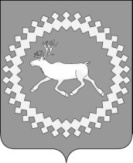 Администрация муниципального района«Ижемский»№Наименование объектаПрограммаБюджет муниципального района «Ижемский» (тыс. руб.)Бюджет муниципального района «Ижемский» (тыс. руб.)Бюджет муниципального района «Ижемский» (тыс. руб.)Бюджет муниципального района «Ижемский» (тыс. руб.)№Наименование объектаПрограммаВсегоЛимит вложенийна 2017 годЛимит вложенийна 2018 годЛимит вложенийна 2019 год1Строительство объекта «Канализационные очистные сооружения с магистральными сетями в с. Ижма», в том числе ПСДТерриториальное развитие2 450,02 450,0--Всего:Всего:2 450,02 450,0--№Наименование объектаПрограммаБюджет муниципального района «Ижемский» (тыс. руб.)Бюджет муниципального района «Ижемский» (тыс. руб.)Бюджет муниципального района «Ижемский» (тыс. руб.)Бюджет муниципального района «Ижемский» (тыс. руб.)№Наименование объектаПрограммаВсегоЛимит вложенийна 2017 годЛимит вложенийна 2018 годЛимит вложенийна 2019 год1Строительство объекта «Канализационные очистные сооружения с магистральными сетями в с. Ижма»Территориальное развитие6 100,0-3 000,03 100,02Строительство объекта «Водопроводные сети в п. Щельяюр по ул. Трудовая – Новая – Лесозаводская»Территориальное развитие2 200,1976,61 223,5-3Строительство объекта «Артезианская скважина в с. Кипиево»Территориальное развитие1 800,0-1 800,0-4Строительство  межпоселенческого полигона твердых бытовых отходов в с. Ижма и объекта размещения (площадки хранения) твердых бытовых отходов в с. Сизябск Ижемского района (2 этап)Территориальное развитие2 823,4-1 027,61795,8Всего:Всего:12 923,5976,67 051,14 895,8ПРОГНОЗ ОСНОВНЫХ ХАРАКТЕРИСТИК КОНСОЛИДИРОВАННОГО БЮДЖЕТА МО МР "ИЖЕМСКИЙ" НА 2017 ГОД И ПЛАНОВЫЙ ПЕРИОД 2018 И 2019 ГОДОВПРОГНОЗ ОСНОВНЫХ ХАРАКТЕРИСТИК КОНСОЛИДИРОВАННОГО БЮДЖЕТА МО МР "ИЖЕМСКИЙ" НА 2017 ГОД И ПЛАНОВЫЙ ПЕРИОД 2018 И 2019 ГОДОВПРОГНОЗ ОСНОВНЫХ ХАРАКТЕРИСТИК КОНСОЛИДИРОВАННОГО БЮДЖЕТА МО МР "ИЖЕМСКИЙ" НА 2017 ГОД И ПЛАНОВЫЙ ПЕРИОД 2018 И 2019 ГОДОВПРОГНОЗ ОСНОВНЫХ ХАРАКТЕРИСТИК КОНСОЛИДИРОВАННОГО БЮДЖЕТА МО МР "ИЖЕМСКИЙ" НА 2017 ГОД И ПЛАНОВЫЙ ПЕРИОД 2018 И 2019 ГОДОВ(тыс.руб.)2017 г.2018 г.2019 г.Общий объем доходов859 579,7756 562,4769 475,8Общий объем расходов859 579,7756 562,4769 475,8Дефицит (профицит)0,00,00,0№п/пНаправление расходов2017 год2018 год2019 год1Обеспечение содержания, ремонта и капитального ремонта автомобильных дорог общего пользования местного значения4414,54691,94691,92Оборудование и содержание ледовых переправ и зимних автомобильных дорог общего пользования местного значения419,9419,9419,93Проведение работ по технической инвентаризации и государственной регистрации прав на автомобильные дороги общего пользования местного значения и внесение сведений о них в государственный кадастр недвижимости500,0400,0400,04Обеспечение обустройства и содержания технических средств организации дорожного движения на автомобильных дорогах общего пользования200,0200,0200,0	Итого:	Итого:5 534,45 711,85 711,8«Изьва»муниципальнöй районсаСöвет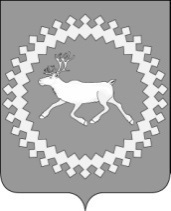 Советмуниципального района«Ижемский»«Изьва»муниципальнöй районсаСöвет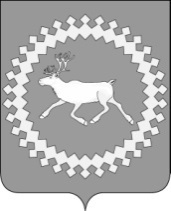 Совет     муниципального района     «Ижемский»«Изьва»муниципальнöй районсаСöветСоветмуниципального района«Ижемский»№ п/пКатегория информацииПериодичность размещения и сроки ее обновленияI. Общая информация о деятельности Совета муниципального района «Ижемский» I. Общая информация о деятельности Совета муниципального района «Ижемский» I. Общая информация о деятельности Совета муниципального района «Ижемский» 1Наименование и структура, почтовый адрес, адрес электронной почты, номера телефоновПоддерживается в актуальном состоянии2Сведения о полномочиях, задачах и функциях, перечень нормативных правовых актов, определяющих полномочия, задачи и функции Совета муниципального района «Ижемский»В течение 5 рабочих дней после вступления в силу соответствующих нормативных правовых актов3Сведения о главе муниципального района «Ижемский» - председателе Совета района, заместителе председателя Совета района.Сведения о депутатах Совета района. (фамилия, имя, отчество, номер избирательного округа, от которого избран депутат, постоянное место работы, общественная работа и иная информация в том числе фотографии, размещенные с согласия депутата)	В течение 3 рабочих дней после избрания на должность, поддерживается в актуальном состоянии4История представительного органа МО МР «Ижемский»Поддерживается в актуальном режимеII. Информация о нормотворческой деятельности Совета муниципального района «Ижемский»II. Информация о нормотворческой деятельности Совета муниципального района «Ижемский»II. Информация о нормотворческой деятельности Совета муниципального района «Ижемский»1Уставмуниципального образования муниципального района «Ижемский»Поддерживается в актуальном состоянии2Нормативные правовые акты, принятые Советом района; муниципальные правовые акты, принятые Советом.Муниципальные правовые акты, принятые главой муниципального района «Ижемский» - председателем Совета района.Поддерживается в актуальном состоянии3Тексты проектов решений Совета муниципального района «Ижемский», внесенных на рассмотрение в Совет района.В течение 3 рабочих дней после внесения проекта решения в Совет.4Порядок обжалования решений Совета муниципального района «Ижемский», носящих нормативный и ненормативный характер.Поддерживается в актуальном состоянии.5Сведения о судебных решениях, вынесенных по делам о признании недействующими нормативных правовых актов, Принятых Советом муниципального района «Ижемский»В течение 5 рабочих дней после поступления решения в Совет района.	III. Информация об участии МО МР «Ижемский» в целевых программах, в мероприятиях, проводимых Советом района, в том числе сведения об официальных визитах и о рабочих поездках главы МР «Ижемский» - председателя Совета района и депутатов Совета. Новости, анонсы и события.Поддерживается в актуальном состоянииIV. Тексты официальных заявлений и выступлений главы муниципального района «Ижемский». Отчеты о работы главы муниципального района «Ижемский» о своей деятельности и о работе Совета. Информацияо работе депутатов Совета района.Поддерживается в актуальном состоянии.	V. Информация о работе Совета муниципального района «Ижемский» с обращениями граждан, организациями, общественными объединениями, государственными органами и органами местного самоуправления.	V. Информация о работе Совета муниципального района «Ижемский» с обращениями граждан, организациями, общественными объединениями, государственными органами и органами местного самоуправления.	V. Информация о работе Совета муниципального района «Ижемский» с обращениями граждан, организациями, общественными объединениями, государственными органами и органами местного самоуправления.1Порядок и время приема граждан, в том числе представителей организаций, общественных объединений, государственных органов и органов местного самоуправления. Формы заявлений, обращений. Порядок рассмотрения обращений, регулирующих эту деятельность.Поддерживается в актуальном состоянии2Интернет-приемная главы МР «Ижемский» «Задать вопрос главе» (на данной странице обеспечивается возможность обращения к депутатам Совета района)Поддерживается в актуальном состоянии3Фамилия, имя, отчество руководителя или иного должностного лица, к полномочиям которых отнесены организация приема лиц, указанных в п.п. 1 раздела V, обеспечение рассмотрения их обращений, а также номер телефона, по которому можно получить информацию справочного характера.Поддерживается в актуальном состоянии«Изьва»муниципальнöй районсаСöветСовет     муниципального района     «Ижемский»